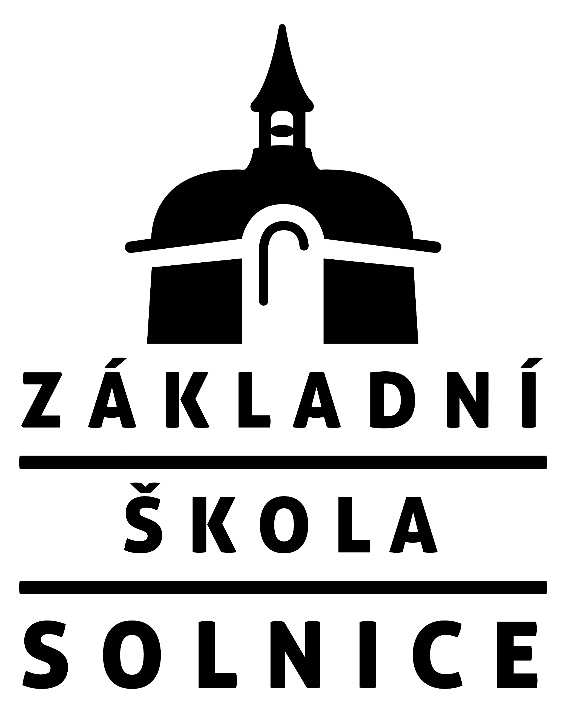 Školní vzdělávací programZákladní škola  Solnice, okres Rychnov nad KněžnouDobrušská 81, Solnice IČO 70979685M O J E     Š K O L AObsahIdentifikační údajeCharakteristika školyCharakteristika ŠVPVýchodiskaFilosofie školyZaměření školyVýchovné a vzdělávací strategieUtváření klíčových kompetencíZabezpečení výuky žáků se speciálními vzdělávacími potřebami Začlenění průřezových tématUčební plánUčební osnovyHodnocení žáků 1.   IDENTIFIKAČNÍ  ÚDAJEŠkolní vzdělávací program pro základní vzděláváníNázev programu:			„ MOJE  ŠKOLA“Číslo jednací:    			ZSSol  104/16Předkladatel:Název školy:				Základní škola Solnice, okres Rychnov nad KněžnouAdresa školy:				Dobrušská 81, 517 01 SolniceŘeditel:				Mgr. Luboš KlapalTelefon:				494596740E-mail:				reditelna@zssolnice.czWWW					www. zssolnice.czZařazení do školského rejstříku:	1. 9. 2007REDIZO				600097633IČO					70979685Zřizovatel:				Město Solnice					Masarykovo náměstí 1, 517 01 SolniceTelefon:				494596151E-mail:				mu@solnice.czPlatnost dokumentu od:		1. 9. 2017					(úprava 1. 9. 2021)Podpis ředitele školy:Razítko školy:2.   CHARAKTERISTIKA  ŠKOLY     2.1. Škola sdružuje						IZO				kapacitaZákladní škola				102 406 073			380Školní družina					117 600 431			80Školní jídelna					168 100 622			4502.2. Historie školyZákladní škola Solnice je tradiční obecní škola s bohatou historií. Současný školní areál vznikal postupně v několika etapách. Nejstarší část – architektonicky zajímavá historická budova byla dokončena v roce 1923. Ta poté prošla několika významnými stavebními i společenskými proměnami. Před koncem 2. světové války  byla načas uzavřena a stala se sídlem gestapa. V 70. letech 20. století byly přistaveny odborné učebny přírodopisu, chemie a fyziky, několik učeben  pro 1. stupeň a školní družina. V té době škola stále neměla vlastní tělocvičnu, i když ji navštěvovalo  historicky nejvíce žáků – 520. Nejrozsáhlejší přístavba proběhla v letech 2000-2002. Škola získala novou školní kuchyni a jídelnu, vlastní tělocvičnu, školní družinu, školní dílny a žákovskou kuchyňku. Mezi budovami byl vybudován odpočinkový dvůr.V roce 2006 prošla historická budova rozsáhlou rekonstrukcí, dostala novou střechu a fasádu. Svou architekturou i polohou škola tvoří skutečnou nepřehlédnutelnou dominantu města.2.3. Úplnost a velikost školy, umístění školyZákladní škola Solnice je úplná škola s 9 postupnými ročníky, která poskytuje základní vzdělání v jedné až dvou paralelních třídách v ročníku. Kapacita školy je 380 žáků.Součástí školy je školní družina a vlastní školní kuchyně a jídelna.Škola slouží jednak místním žákům, jednak je spádovou školou pro okolní neúplné školy. Autobusové zastávky jsou umístěny blízko školy. Nevýhodou je poloha školy u hlavní silnice. Pro zajištění bezpečnosti žáků byly k přechodu před školou nainstalovány semafory.2.4. Vybavení školy2.4.1. ProstorovéAreál školy tvoří historická budova s kmenovými učebnami a s přístavbou odborných učeben, dále nová budova, kde je umístěna tělocvična, školní kuchyně a jídelna, školní družina, žákovská kuchyňka, školní dílna a keramická dílna a učebna šití. Obě budovy jsou vzájemně propojeny spojovacím průchodem a je zajištěn bezbariérový přístup do celého areálu. Historická budova má tři podlaží, v suterénu jsou umístěny šatny žáků se samostatným vchodem, v přízemí jsou kmenové učebny 1. stupně a hudební výchovy, jazyková učebna a PC učebna, která je propojena s knihovnou a slouží jako informační centrum školy. V prvním poschodí jsou kmenové učebny 2. stupně a odborné učebny přírodopisu a chemie, matematiky a fyziky, zeměpisu a dějepisu a výtvarné výchovy, kabinet výchovné poradkyně, ředitelna a sborovna. Pro relaxaci žáků slouží kromě tělocvičny a školní družiny i prostorné chodby a  odpočinkový dvůr. Při hezkém počasí lze dvůr využívat i pro výuku. Pro výuku slouží i sad s ovocnými stromy a školní pozemek. V areálu školy je i víceúčelové hřiště s umělým povrchem využívané zejména na míčové hry. V letním období využíváme pro výuku tělesné výchovy i hřiště ve sportovním areálu vzdáleném od školy asi 500 m. Stravování žáků i zaměstnanců zajišťuje nová školní kuchyně a prostorná a moderně vybavená jídelna. Žákům poskytuje obědy i pitný režim o velké přestávce.Škola je vytápěna plynem.2.4.2. Materiální a technickéVybavení školy moderními informačními a komunikačními technologiemi považujeme za jednu z našich priorit a snažíme se v rámci našich finančních možností o stálou modernizaci. Všechny učebny jsou vybaveny dataprojektorem nebo interaktivní tabulí, vše s připojením na internet. Konektivita po celé škole je zajištěna nejen LAN připojením, ale ve všech učebnách je funkční i WiFi připojení. Na obou stupních jsou učitelům k dispozici velkokapacitní multifunkční kopírky s možností síťového tisku. Každý učitel má k dispozici notebook s podporou Office 365 pro školy pro možnost domácí přípravy. Poměrně dobře je škola vybavena výukovým SW, který je nainstalován na všech počítačích v učebně výpočetní techniky.Zastaralé a opotřebované pomůcky postupně modernizujeme, vybavení pomůckami pro výuku je na standartní úrovni. Naší prioritou je doplňování pomůcek na technické vzdělávání. Využíváme různé granty vyhlašované regionálními podniky.2.4.3. HygienickéUčebny odpovídají platným normám (odpovídající světlo, teplo, bezhlučnost, větrání), všechny jsou vybaveny novým nábytkem. Žáci od 5. ročníku mají k dispozici skříňku na uložení osobních pomůcek.Pro odpočinek žáků je k dispozici školní odpočinkový dvůr s lavičkami a terasami, prostorné chodby, školní družina, tělocvična a odborné učebny využívané pro činnost kroužků. Pitný režim je pro všechny žáky zajištěn ve školní jídelně. Sociální zařízení  je moderní a kapacitně dostačující. Ve škole není umístěn žádný potravinový ani nápojový automat.2.5. Charakteristika pedagogického sboru a charakteristika žákůPedagogický sbor je smíšený s převahou žen, věkově pestrý – tvoří jej mladí učitelé, učitelé ve středním věku i učitelé s dlouholetou praxí. Všichni pedagogičtí pracovníci mají odpovídající kvalifikaci.  Výchovná poradkyně má odpovídající kvalifikaci. Odpovídající kvalifikaci má i koordinátor ICT a koordinátor environmentální výchovy, koordinátor ŠVP. Velká péče je věnována dalšímu vzdělávání pedagogických pracovníků (celého sboru) zejména v oblasti pedagogiky a psychologie a didaktiky předmětů. Dlouhodobé vzdělávání absolvují vyučující cizích jazyků. Všem učitelům je umožněno i vzdělávání v rámci svého předmětu.Do školy docházejí od 1. ročníku žáci ze Solnice, Ještětic a Byzhradce  a do 6. ročníku přicházejí žáci ze tří málotřídních škol – Černíkovic, Bílého Újezda a Kvasin. Počet žáků ve třídě se pohybuje v  rozmezí do 18 žáků do 29 žáků. Průměr na třídu činí 22 žáků.Ve škole pracuje žákovská rada. Je složena vždy ze dvou  zástupců každé třídy od pátého do devátého ročníku.2.6.  Dlouhodobé projekty,  tradice školy,  mezinárodní spolupráceVzdělávací projekty doplňují vzdělávání jednotlivých ročníků, prvního či druhého stupně nebo celé školy. Projekty slouží také k rozvoji komunikace a spolupráce mezi žáky a učiteli.Pro každý školní rok volíme „téma roku“, které prolíná školním životem. Objeví se ve školních projektech, váží se k němu výtvarné práce žáků.Žáci 2. a 3. ročníku absolvují plavecký výcvik, pro žáky 6. ročníku organizujeme adaptační kurz,  zpravidla žáci 7. ročníku absolvují lyžařský kurz.2.6.1. Školní ekologické projekty Den zvířat – sbírka krmiva pro opuštěné kočky a psa – celoškolní projektDen Země – meziročníkový projekt 5. - 9. ročníkuOrlické hory – 9. ročník2.6.2.Mezinárodní ekologický projekt Globe V projektu, který v ČR zajišťuje Sdružení Tereza Praha, je škola zapojena od roku 1996. Jedná se o mezinárodní ekologický projekt v oblasti meteorologie, hydrologie, fenologie a pedologie. Od školního roku 2008-2009 jsou jednotlivé části  projektu zařazeny do učebních osnov zeměpisu, přírodopisu, environmentální výchovy a chemie.2.6.3. Za tajemstvím dřevaProjekt Za tajemstvím dřeva vznikl ve Sdružení Tereza Praha. Od školního roku 2008-2009 je  zařazen do výuky ve vzdělávací oblasti Svět práce.2.6.4. Erasmus +Každoročně usilujeme v rámci programu Erasmus + o zvýšení kvalifikace učitelů cizích jazyků. Učitelé se během letních prázdnin účastní jazykových kurzů v zahraničí.2.6.5. Další školní projektyVe výuce dále využíváme vlastní projekty. Stanovují se na začátku každého školního roku  a jsou uvedeny v Plánu práce pro daný školní rok. 2.6.6. Tradice školyVítání prvňáčků 1.9. v budově školy za přítomnosti všech žáků.Den zvířat – sbírka krmiva pro psí a kočičí útulekVánoční koncert – spolupráce s pěveckým sborem CarminaŠkolní plesDen ZeměDeváťáci učíObhajoby závěrečných prací Slavnostní vyřazování žáků 9. ročníku za účasti rodičů žáků2.7. Spolupráce se zákonnými zástupci a jinými subjektyZákonní zástupci dostávají informace o výsledcích vzdělávání prostřednictvím žákovských knížek, na třídních schůzkách a  konzultacích, individuálně kdykoliv po telefonické domluvě. Zákonným zástupcům jsou určeny i informační letáky vydávané školou. Dokumenty o činnosti školy i aktuální oznámení jsou  na www stránkách školy. Organizujeme i Dny otevřených dveří.  Vždy před zápisem školu navštěvují předškolní žáci z místní mateřské školy. Při škole pracuje i zapsaný spolek SRPŠ.  Podílí se na financování některých pomůcek i na financování drobných školních akcí. Na základě zákona č. 561/2004 Sb. o předškolním, základním, středním a vyšším odborném vzdělávání (školský zákon) byla při škole zřízena Školská rada. Je tříčlenná a školu zastupuje jeden člen zvolený pedagogickými pracovníky, jednoho člena si zvolili zákonní zástupci žáků, jeden člen zastupuje zřizovatele.V oblasti vzdělávání a výchovy spolupracují výchovná poradkyně a metodička prevence  s PPP v Rychnově n.Kn., s Policí ČR a s oddělením sociálně-právní ochrany Městského úřadu Rychnov n.Kn.V oblasti environmentální výchovy spolupracujeme se Sdružením Tereza Praha na dlouhodobém projektu Globe, dále se sdružením SEVER Hradec Králové, škola je členem sdružení M.R.K.E.V. Dále spolupracujeme se Sběrným dvorem Solnice, a firmou Lesy Janeček.V oblasti kultury a sportu spolupracujeme se Sportovním klubem Solnice. Ve škole probíhají jednou týdně zkoušky přípravky Rychnovského pěveckého sboru. V rámci výchovy k volbě povolání spolupracujeme s regionálními podniky. Při organizování  plesu školu podporují i rodiče žáků a podnikatelé ze Solnice a okolí. O dění ve škole podává škola informace na www stránkách školy, na nástěnce ve městě a v městském zpravodaji. O větších událostech informujeme i v regionálním tisku.2.8. Školní družina a centrum volného času2.8.1.Školní družinaŠkolní družina je zařízením, které zajišťuje výchovu žáků 1. stupně mimo vyučování v nových prostorách vybudovaných v letech 2000-2002. Zabezpečuje odpočinek žáků, umožňuje rozvoj rozmanitých zájmů žáků po vyučování. Mimo výchovně vzdělávací funkce zajišťuje i dohled nad žáky před nebo po skončení vyučování. Provoz je zajištěn denně od 6.15 hodin do 16.00 hodin. Dětem, které docházejí do ŠD, je umožněno navštěvovat kroužky organizované centrem volného času. Ve školní družině je umožněn i pobyt starším žákům, kteří přijíždějí do Solnice brzy před začátkem vyučování.2.8.2.Centrum volného času Nelin (nebuď líný)CVČ Nelin zřizuje škola v rámci doplňkové činnosti školy. Nabízí žákům zapojení do kroužků za úplatu. V čele je vedoucí CVČ, vedoucími kroužků jsou většinou pedagogové školy.V rámci CVČ pracují kroužky sportovní, umělecké, jazykové i naučné. Vyberou si žáci každého věku, nabídka se aktualizuje vždy na začátku školního roku.3.  CHARAKTERISTIKA  ŠVP3.1. VýchodiskaPři tvorbě školního vzdělávacího programu jsme vycházeli z těchto dokumentů  a skutečností:RVP pro ZVkoncepční záměry školytradice školyspecifika regionu, požadavky rodičů3.2. Filosofie školyŠVP má název „Moje škola“.Ten vyjadřuje, kam bychom chtěli směřovat výchovnou a vzdělávací činnost školy:Chceme se zaměřit na osobnostní výchovu a spolupráci mezi lidmi, komunikaci,  výchovu k toleranci a odpovědnosti.Chceme zajistit kvalitní základní vzdělání pro studium i pro život.Chceme vytvořit příjemné a bezpečné místo pro všechny, kdo do školy patří.Budeme podporovat hrdost na svou školu, podporovat tradice školy.Chceme zvyšovat aktivní podíl žáků  na chodu školy.3.3. Zaměření školyChceme organizovat poznávací exkurze  jako nedílnou součást vyučování – spojení školy se životem.Zaměříme se na environmentální výchovu a na výtvarnou výchovu.Chceme prohloubit prolínání etické výchovy do jednotlivých předmětů.Architektonicky unikátní budovu školy chceme více využívat pro estetickou výchovu.Nabízíme širokou škálu volnočasových aktivit pro žáky v době mimo vyučování v rámci Centra volného času Nelin. Nabízíme zvýšenou hodinovou dotaci M a ČJ a jazykové kroužky od 1. ročníku.3.4. Výchovné a vzdělávací strategie3.4.1.  Klima školy    Chceme stále zlepšovat klima školy jako předpoklad pro zefektivnění výuky a výchovné činnosti.Žáci a učitelé jsou si partnery, každý se může cítit bezpečně.Chceme dále rozvíjet činnost školního parlamentu (principy demokracie, ohleduplnost).3.4.2.  Činnostní, skupinové a projektové vyučováníChceme se více zaměřit na činnostní učení  a skupinové vyučování i na druhém stupni.Do výuky budeme zařazovat projektové bloky nebo projektové dny.Do výuky budeme zařazovat prvky badatelského vyučování3.4.3. Vedení žáků k zodpovědnostiPovedeme žáky k zodpovědnosti za sebe a za své zdraví (udržování čistoty prostředí, stravování, pitný režim, pohybové aktivity, prevence kouření a užívání drog, prevence šikany).3.4.4. SpolupráceChceme  spolupracovat s okolními málotřídními školami na organizaci společných sportovních a kulturních akcí.Nadále budeme pokračovat ve spolupráci s firmami, organizacemi ve městě i mimo město a využívat jejich  prostory k různým aktivitám školy.3.4.5. Metody a formy práceK dosažení všech výchovných a vzdělávacích cílů ŠVP využíváme pestré škály metod. Podle charakteru získávaných vědomostí, dovedností  je kladen důraz za efektivitu - jsou využívány metody aktivního učení, badatelského vyučování, samostatné i  skupinové práce, činnostního i frontálního vyučování.Metody a formy práce jsou zařazovány a používány podle náplně učiva, aktuální situace ve třídě, vyučovací skupině, ve škole. Vedle široké škály metod a forem práce v učebnách, a tělocvičně je součástí naší školní praxe i řada aktivit mimo školní budovu: vycházky, poznávání a praktické činnosti v terénu, exkurze v závodech, návštěvy kulturních institucí: muzeí, galerií, divadel, historických objektů, botanických a zoologických zahrad, …Používanými metodami a formami jsou:pozorování v přírodě a pozorování přírodninpráce s lupou a mikroskopemsrovnávání přírodninvyužívání modelů přírodninpráce s výukovými programypráce s atlasy živočichů a rostlin a  klíči k určování živočichů a rostlinpráce s učebnicí, tabulkamipráce s mapoustudium odborné literaturypokusy, založení pokusukreslení schémattvorba výukových panelůpráce na pozemkuřešení problémových úkolůprezentace, rozhovorbesedy, exkurzereferáty, projekty, závěrečná prácelaboratorní práce, práce ve skupinách, párová práce, samostatná práce3.4.6. Kurzy a exkurzekurz plaváníadaptační kurzlyžařský kurztematické exkurze a výlety3.4.7. Pomůckyučebnice, odborná literatura, klíče k určování přírodninslovníky, pravidla pravopisukrásná literaturapropagační materiály, denní tisk a periodikamapy, nástěnné tabule – nakupované i vyráběné pedagogy i žákymodely přírodnininteraktivní tabule, ICT technika počítače a počítačové výukové programy, kapesní kalkulátoryinternethudební nástrojeběžné měřicí a rýsovací pomůcky, laboratorní náčiní a technikakeramická pecdílenské nářadí a nářadí pro práci na pozemkuvybavená žákovská kuchyňka a šicí dílnatělocvičné vybaveníširoká škála výtvarných potřeb3.5. Utváření  a rozvíjení klíčových kompetencí žáků3.5.1. Kompetence k učeníPři výuce klademe důraz na čtení  s porozuměním, práci s textem a vyhledávání informací. Při tom využíváme informační centrum školy.Soustavně podporujeme rozvoj paměti jako nositele základních informací, které žáci dále „zpracovávají“.Vedeme žáky k vyhledávání souvislostí, zákonitostí, pravidel.Vedeme žáky k vytváření  návyku upevňovat si osvojené, aplikovat pochopené.Žáky vedeme k sebehodnocení.Individuálním přístupem k žákům maximalizujeme jejich šanci prožít úspěch.Na konci 9. ročníku žáci zpracují závěrečnou oborovou práci, kterou prezentují.Žáci se zúčastňují různých soutěží a olympiád.Žáky vedeme k samostatnému organizování akcí doplňujících výuku a využití volného času. Učíme je organizovat a plánovat svou práci, řídit své učení.Žákům zadáváme domácí úkoly.3.5.2. Kompetence k řešení problémůVýuku vedeme tak, aby žáci hledali různá řešení problému a svoje řešení si dokázali obhájit.Ve vhodných oblastech vzdělávání používáme netradiční úlohy.Při výuce motivujeme žáky v co největší míře problémovými úlohami z praktického života.Žáci si postupně zdokonalují kompetenci práce s informacemi ze všech možných zdrojů – ústních, tištěných mediálních a počítačových, včetně internetu, aby je uměli vyhledávat, třídit a vhodným způsobem využívat.Pro  rozvoj logického myšlení používáme i monoprojekty.Své názory, myšlenky, nápady i některé výsledky své práce žáci prezentují ve školním časopise.Podle svých možností se žáci zapojují do soutěží.Děti vedeme k aktivnímu podílu na všech fázích činnosti, na plánování, přípravě a realizaci i hodnocení.3.5.3. Kompetence komunikativníVedeme žáky ke vhodné komunikaci se spolužáky, s učiteli a ostatními dospělými ve škole i mimo školu.Učíme žáky obhajovat a argumentovat vhodnou formou svůj názor a zároveň poslouchat názor jiných.Ke komunikaci a informovanosti ve škole učíme žáky využívat webové stránky školy, nástěnky, městský zpravodaj, …Žáci se podílejí na zpracování dokumentace ze školního života na webových stránkách školy (Školní kukátko) a Facebooku.Podporujeme přátelské vztahy ve třídách a mezi třídami. Podporujeme komunikaci s okolními školami (Solnický pětiboj a jiné sportovní akce, společné exkurze, …)Do výuky začleňujeme metody kooperativního učení a jejich prostřednictvím vedeme děti ke spolupráci.Učíme žáky, aby se nebáli mluvit před skupinou.Učíme žáky přesně formulovat své myšlenky.3.5.4. Kompetence sociální a personálníBěhem vyučování mimo jiné používáme skupinovou práci žáků a vzájemnou pomoc při učení.Sociální kompetence vyvozujeme na praktických činnostech, cvičeních a úkolech (tělesná a zdravotní výchova, terénní cvičení v přírodě, spaní ve škole, společné akce žáků více ročníků,…)Usilujeme o to, aby žáci prokázali schopnost střídat role ve skupině.Žáky vedeme k respektování společně dohodnutých pravidel chování, na jejichž formulaci se sami podílejí.Formujeme schopnost žáků objektivně hodnotit sebe i druhé.Vedeme žáky k sebeúctě, zdravému sebevědomí.Učíme žáky odmítavému postoji ke všemu, co narušuje dobré vztahy mezi žáky.Při oborových dnech žáci prezentují řešený projekt, svou dovednost.Na různých projektech a sportovních akcích chceme žáky naučit základům kooperace a týmové práce.Vedeme žáky k toleranci a respektování jinakostí žáků integrovaných se zdravotními i výukovými potížemi.3.5.5. Kompetence občanskéVe třídních kolektivech  žáci společně stanovují pravidla chování v souladu se školním řádem.Ve školní práci klademe důraz na environmentální výchovu jako předpoklad zachování zdravého životního prostředí pro příští generace.Vedeme žáky k třídění odpadů ve spolupráci se Sběrným dvorem Solnice.Vedeme žáky k zodpovědnosti za zdraví své i ostatních, ke zdravému životnímu stylu.Vedeme žáky k toleranci a respektování individuálních, národních a kulturních rozdílů.Vedeme žáky k národní hrdosti.Vedeme žáky jako zodpovědné osobnosti uplatňující svá práva a plnící své povinnosti.Vedeme žáky k vzájemné úctě mezi lidmi a úctě k výsledkům jejich práce.3.5.6. Kompetence pracovníPři pracovních činnostech vedeme žáky k vytváření pracovních návyků, manuální zručnosti a zodpovědnosti za svou práci.Vedeme žáky k dodržování pravidel bezpečnosti práce.Při různých školních aktivitách vytváříme situace, ve kterých se žáci učí adaptovat  na změněné pracovní podmínky. Vedeme žáky k vyhledávání a aplikaci různých postupů a vyhodnocení jejich efektivity.Žáky vedeme k objektivnímu sebehodnocení a posouzení s reálnými možnostmi při profesní orientaci.Výuku doplňujeme minimálně 2x ročně o exkurze ve výrobních závodech.Na škole je vypracován celoškolní plán k volbě povolání.3.6. Zabezpečení výuky žáků se specifickými vzdělávacími potřebamiŽákem se speciálními vzdělávacími potřebami je žák, který k naplnění svých vzdělávacích možností nebo k uplatnění a užívání svých práv na rovnoprávném základě s ostatními potřebuje poskytnutí podpůrných opatření.Vzdělávání žáků se speciálními vzdělávacími potřebami  uskutečňujeme formou individuální integrace do běžných tříd.Při vzdělávání žáků se speciálními vzdělávacími potřebami spolupracuje škola, žák, zákonní zástupci žáka a školské poradenské zařízení.V případě doporučení školského poradenského zařízení poskytujeme žákům s přiznanými podpůrnými opatřeními předměty  speciálně pedagogické péče.3.6.1. Postup při poskytování podpůrných opatření prvního stupněPři zjištění obtíží u žáka informuje vyučující třídního učitele a výchovného poradce.Třídní učitel vytvoří s metodickou podporou výchovné poradkyně Plán pedagogické podpory žáka (PLPP). Na tvorbě PLPP spolupracují i ostatní vyučující žáka.S PLPP třídní učitel prokazatelně (potvrzeno podpisem) informuje žáka, zákonné zástupce žáka, všechny vyučující.Poskytování podpůrných opatření prvního stupně třídní učitel s ostatními vyučujícími průběžně vyhodnocuje. V případě potřeby třídní učitel za metodické podpory výchovné poradkyně PLPP upraví podle potřeb žáka.Nejpozději po 3 měsících od zahájení poskytování podpůrných opatření na základě PLPP výchovná poradkyně vyhodnotí, jestli podpůrná opatření vedou k naplnění stanovených cílů.Pokud se podpůrná opatření budou jevit jako nedostatečná, doporučí výchovná poradkyně zákonnému zástupci žáka poradenskou pomoc školského poradenského zařízení.Pokud budou daná podpůrná opatření dostatečná, budou pedagogičtí pracovníci pokračovat v jejich realizaci.3.6.2. Postup při tvorbě individuálního vzdělávacího plánuV případě, že opatření vyplývající z PLPP nebudou dostačující, doporučí výchovná poradkyně zákonnému zástupci žáka šetření ve školském poradenském zařízení.Výchovná poradkyně zajistí bezodkladné předání Plánu pedagogické podpory  školskému poradenskému zařízení.Pokud školské poradenské zařízení doporučí vzdělávání žáka dle individuálního vzdělávacího plánu (IVP), podá zákonný zástupce žádost o vzdělávání podle IVP.Ředitelka školy žádost posoudí. V případě vyhovění žádosti bude zpracován IVP.IVP zpravidla vytváří třídní učitel ve spolupráci s vyučujícími ostatních dotčených předmětů. Za konečné vytvoření IVP, spolupráci se školským poradenským zařízením a spolupráci se zákonnými zástupci je odpovědná výchovná poradkyně.IVP s přiznanými podpůrnými opatřeními od třetího stupně podpory obsahuje úpravu očekávaných výstupů v souladu s IVP.IVP je nutné vytvořit bez zbytečného odkladu, nejpozději do 1 měsíce od obdržení doporučení.Výchovná poradkyně zajistí seznámení všech vyučujících, žáka a zákonných zástupců s vytvořeným IVP.  Zákonný zástupce, třídní učitel a dotčení vyučující IVP podepíší.Poskytování podpůrných opatření třídní učitel ve spolupráci s ostatními vyučujícími průběžně vyhodnocuje. V případě potřeby učitel daného předmětu za metodické podpory výchovné poradkyně IVP průběžně aktualizuje v souladu s vývojem speciálních vzdělávacích potřeb žáka.Pokud jsou daná opatření dostatečná, pedagogičtí pracovníci nadále pokračují v jejich realizaci a úpravách dle potřeb žáka.3.6.3. Zásady práce se žáky se speciálními vzdělávacími potřebamiseznámení všech pedagogůrespektování zvláštností a možnosti žákaúprava způsobů hodnocení žákamožnost kompenzace jinými činnostmikladení reálných cílů, zvyšování nároků postupněocenění snahy, pochvala i při malém zlepšení výkonunutnost spolupráce s rodičivyhledávání činností, ve kterých může být žák úspěšnýdodržování častých přestávekstřídání pracovního tempa3.6.4. Zabezpečení výuky žáků nadaných a mimořádně nadanýchNadaným žákem se rozumí jedinec, který při adekvátní podpoře vykazuje ve srovnání s vrstevníky vysokou úroveň v jedné či více oblastech rozumových schopností, v pohybových, manuálních, uměleckých nebo sociálních dovednostech.Za mimořádně nadaného žáka se považuje žák, jehož rozložení schopností dosahuje mimořádné úrovně při vysoké tvořivosti v celém okruhu činností nebo v jednotlivých oblastech rozumových schopností.Zjišťování mimořádného nadání žáka provádí školské poradenské zařízení na návrh učitele nebo rodičů.Mimořádně nadaní žáci mají upraven způsob výuky tak, aby byli motivováni k rozšiřování učiva.3.6.5. Pravidla a průběh tvorby Plánu pedagogické podpory nadaného a mimořádně nadaného žákaPři zjištění nadání a mimořádného nadání informuje vyučující daného předmětu třídního učitele a výchovného poradce.Učitel daného předmětu vytvoří s metodickou podporou výchovné poradkyně Plán pedagogické podpory (PLPP). Na tvorbě PLPP se podílejí i vyučující dalších předmětů, kde se projevuje nadání žáka.S PLPP seznámí prokazatelně (potvrzeno podpisem) třídní učitel žáka, zákonné zástupce žáka a příslušné vyučující. Poskytování podpory  učitel daného předmětu s ostatními vyučujícími průběžně vyhodnocuje. V případě potřeby učitel za metodické podpory výchovné poradkyně PLPP upraví podle potřeb žáka.Nejpozději po 3 měsících od zahájení poskytování podpory na základě PLPP výchovná poradkyně vyhodnotí, jestli podpůrná opatření vedou k naplnění stanovených cílů.Pokud se podpůrná opatření budou jevit jako nedostatečná, doporučí výchovná poradkyně zákonnému zástupci žáka poradenskou pomoc školského poradenského zařízení.Pokud budou daná podpůrná opatření dostatečná, budou pedagogičtí pracovníci pokračovat v jejich realizaci.3.6.6. Postup při tvorbě individuálního vzdělávacího plánu mimořádně nadaného žákaV případě, že opatření vyplývající z PLPP nebudou dostačující, doporučí výchovná poradkyně zákonnému zástupci žáka návštěvu ve školském poradenském zařízení.Výchovná poradkyně zajistí bezodkladné předání Plánu pedagogické podpory  školskému poradenskému zařízení.Pokud školské poradenské zařízení doporučí vzdělávání žáka dle individuálního vzdělávacího plánu (IVP), podá zákonný zástupce žádost o vzdělávání podle IVP.Ředitelka školy žádost posoudí. V případě vyhovění žádosti bude zpracován IVP.IVP zpravidla vytváří učitel daného předmětu ve spolupráci s vyučujícími ostatních dotčených předmětů. Za konečné vytvoření IVP, spolupráci se školským poradenským zařízením a spolupráci se zákonnými zástupci je odpovědná výchovná poradkyně.IVP s přiznanými podpůrnými opatřeními od třetího stupně podpory obsahuje úpravu očekávaných výstupů v souladu s IVP.IVP je nutné vytvořit bez zbytečného odkladu, nejpozději do 1 měsíce od obdržení doporučení.Výchovná poradkyně zajistí seznámení všech vyučujících, žáka a zákonných zástupců s vytvořeným IVP. Zákonný zástupce stvrdí seznámení s IVP podpisem informovaného souhlasu. Ostatní zúčastnění IVP podepíší.Poskytování podpůrných opatření třídní učitel ve spolupráci s ostatními vyučujícími průběžně vyhodnocuje. V případě potřeby učitel daného předmětu za metodické podpory výchovné poradkyně IVP průběžně aktualizuje v souladu s vývojem speciálních vzdělávacích potřeb žáka.Pokud jsou daná opatření dostatečná, pedagogičtí pracovníci nadále pokračují v jejich realizaci a úpravách dle potřeb žáka.3.6.7. Možné úpravy způsobů výuky nadaného žákadoplnění a rozšíření vzdělávacího obsahuzadávání specifických úkolů na složitější úrovnizadávání samostatných prací a projektůrespektování pracovního tempa žákapřeřazení mimořádně nadaného žáka do vyššího ročníku na základě zkouškypředčasný nástup ke školní docházce3.7. Začlenění průřezových tématPrůřezová témata ve ŠVP reprezentují okruhy aktuálních problémů současného světa. Jsou důležitým formativním prvkem základního vzdělávání, vytvářejí příležitosti pro individuální uplatnění žáků i pro jejich vzájemnou spolupráci a pomáhají rozvíjet osobnost žáka především v oblasti postojů a hodnot.	V ŠVP jsou jednotlivé tematické okruhy zařazeny do vyučovacích předmětů. Jejich obsah se však prolíná celým působením školy – její vzdělávací i výchovnou činností. Jednotlivé okruhy jako samostatná témata vyučovacích předmětů jsou zařazena na základě úzké propojenosti s jejich vzdělávacím obsahem. PT 1   OSOBNOSTNÍ A SOCIÁLNÍ VÝCHOVAPrůřezové téma Osobnostní a sociální výchova v základním vzdělávání akcentuje formativní prvky, orientuje se na subjekt i objekt, je praktické a má každodenní využití v běžném životě.Reflektuje osobnost žáka, jeho individuální potřeby i zvláštnosti. Jeho smyslem je pomáhat každému žákovi utvářet praktické životní dovednosti.Specifikou Osobnostní a sociální výchovy je, že se učivem stává sám žák, stává se jím konkrétní žákovská skupina a stávají se jím více či méně běžné situace každodenního života. Jejím smyslem je pomáhat každému žákovi hledat vlastní cestu k životní spokojenosti založené na dobrých vztazích k sobě samému i k dalším lidem a světu.Přínos průřezového tématu k rozvoji osobnosti žáka V oblasti vědomostí, dovedností a schopností průřezové téma:  vede k porozumění sobě samému a druhým  napomáhá k zvládání vlastního chování  přispívá k utváření dobrých mezilidských vztahů ve třídě i mimo ni  rozvíjí základní dovednosti dobré komunikace a k tomu příslušné vědomosti  utváří a rozvíjí základní dovednosti pro spolupráci  umožňuje získat základní sociální dovednosti pro řešení složitých situací (např. konfliktů)  formuje studijní dovednosti  podporuje dovednosti a přináší vědomosti týkající se duševní hygieny V oblasti postojů a hodnot průřezové téma: pomáhá k utváření pozitivního (nezraňujícího) postoje k sobě samému a k druhým vede k uvědomování si hodnoty spolupráce a pomoci vede k uvědomování si hodnoty různosti lidí, názorů, přístupů k řešení problémů přispívá k uvědomování mravních rozměrů různých způsobů lidského chování napomáhá primární prevenci sociálně patologických jevů a škodlivých způsobů chováníTematické okruhy a jejich zařazení ve ŠVPa)   OSOBNOSTNÍ  ROZVOJb)   SOCIÁLNÍ   ROZVOJc)   MORÁLNÍ   ROZVOJPT 2   VÝCHOVA DEMOKRATICKÉHO  OBČANAPrůřezové téma Výchova demokratického občana má mezioborový a multikulturní charakter. V obecné rovině představuje syntézu hodnot, a to spravedlnosti, tolerance a odpovědnosti, v konkrétní rovině pak především rozvoj kritického myšlení, vědomí svých práv a povinností a porozumění demokratickému uspořádání společnosti a demokratickým způsobům řešení konfliktů a problémů. Výchova demokratického občana má vybavit žáka základní úrovní občanské gramotnosti. Ta vyjadřuje způsobilost orientovat se ve složitostech, problémech a konfliktech otevřené, demokratické a pluralitní společnosti. Její získání má umožnit žákovi konstruktivně řešit problémy se zachováním své lidské důstojnosti, respektem k druhým, ohledem na zájem celku, s vědomím svých práv a povinností, svobod a odpovědností, s uplatňováním zásad slušné komunikace a demokratických způsobů řešení.Přínos průřezového tématu k rozvoji osobnosti žáka V oblasti vědomostí, dovedností a schopností průřezové téma: vede k aktivnímu postoji v obhajování a dodržování lidských práv a svobod vede k pochopení významu řádu, pravidel a zákonů pro fungování společnosti umožňuje participovat na rozhodnutích celku s vědomím vlastní odpovědnosti za tato rozhodnutí a s vědomím jejich důsledků rozvíjí a podporuje komunikativní, formulační, argumentační, dialogické a prezentační schopnosti a dovednosti prohlubuje empatii, schopnost aktivního naslouchání a spravedlivého posuzování vede k uvažování o problémech v širších souvislostech a ke kritickému myšleníV oblasti postojů a hodnot průřezové téma:  vede k otevřenému, aktivnímu, zainteresovanému postoji v životě  vychovává k úctě k zákonu  rozvíjí disciplinovanost a sebekritiku  učí sebeúctě a sebedůvěře, samostatnosti a angažovanosti  přispívá k utváření hodnot jako je spravedlnost, svoboda, solidarita, tolerance a odpovědnost  rozvíjí a podporuje schopnost zaujetí vlastního stanoviska v pluralitě názorů  motivuje k ohleduplnosti a ochotě pomáhat zejména slabším  umožňuje posuzovat a hodnotit společenské jevy, procesy, události a problémy z různých úhlů  pohledu (lokální, národní, evropská, globální dimenze)  vede k respektování kulturních, etnických a jiných odlišností  vede k asertivnímu jednání a ke schopnosti kompromisuTematické okruhy a jejich zařazení ve ŠVPPT 3   VÝCHOVA   K  MYŠLENÍ   V EVROPSKÝCH  A   GLOBÁLNÍCH             SOUVISLOSTECHPrůřezové téma Výchova k myšlení v evropských a globálních souvislostech akcentuje ve vzdělávání evropskou dimenzi, která podporuje globální myšlení a mezinárodní porozumění a jako princip prostupuje celým základním vzděláváním. Podstatnou součástí evropské dimenze je výchova budoucích evropských občanů jako zodpovědných a tvořivých osobností, v dospělosti schopných mobility a flexibility v občanské a pracovní sféře i v osobním životě. Rozvíjí vědomí evropské identity při respektování identity národní. Otevírá žákům širší horizonty poznání a perspektivy života v evropském a mezinárodním prostoru a seznamuje je s možnostmi, které jim tento prostor poskytuje. Výchova k myšlení v evropských a globálních souvislostech prolíná všemi vzdělávacími oblastmi, integruje a prohlubuje poznatky a umožňuje uplatnit dovednosti, které si žáci osvojili v jednotlivých vzdělávacích oborech. Podporuje ve vědomí a jednání žáků tradiční evropské hodnoty, k nimž patří humanismus, svobodná lidská vůle, morálka, uplatňování práva a osobní zodpovědnost spolu s racionálním uvažováním, kritickým myšlením a tvořivostí.Přínos průřezového tématu k rozvoji osobnosti žáka V oblasti vědomostí, dovedností a schopností průřezové téma: rozvíjí a integruje základní vědomosti potřebné pro porozumění sociálním a kulturním odlišnostem mezi národy  prohlubuje porozumění vlivu kulturních, ideologických a sociopolitických rozdílů na vznik a řešení globálních problémů v jejich vzájemných souvislostech  prohlubuje základní vědomosti nezbytné pro pochopení struktury a funkcí mezinárodních a nevládních organizací, jejich vlivu na řešení globálních i lokálních problémů v oblasti humanitární, politické, sociální, ekonomické, kulturní a dodržování lidských práv  rozvíjí schopnost srovnávat projevy kultury v evropském a globálním kontextu, nacházet společné znaky a odlišnosti a hodnotit je v širších souvislostech  rozšiřuje a prohlubuje dovednosti potřebné pro orientaci v evropském prostředí, seberealizaci a řešení reálných situací v otevřeném evropském prostoru  prohlubuje vědomosti potřebné k pochopení souvislostí evropských kořenů a kontinuity evropského vývoje a podstaty evropského integračního procesu  vede k pochopení významu společných politik a institucí Evropské unie; seznamuje s dopadem jejich činnosti na osobní i občanský život jednotlivce i s možnostmi jejich zpětného ovlivňování a využívání  vede k poznání a pochopení života a díla významných Evropanů a iniciuje zájem žáků o osobnostní vzory  rozvíjí schopnost racionálně uvažovat, projevovat a korigovat emocionální zaujetí v situacích motivujících k setkávání, srovnávání a hledání společných evropských perspektiv V oblasti postojů a hodnot průřezové téma:  pomáhá překonávat stereotypy a předsudky  obohacuje pohledy žáka na sebe sama z hlediska otevřených životních perspektiv rozšířených o možnosti volby v evropské a mezinárodní dimenzi  kultivuje postoje k Evropě jako širší vlasti a ke světu jako globálnímu prostředí života  utváří pozitivní postoje k jinakosti a kulturní rozmanitosti  podporuje pozitivní postoje k tradičním evropským hodnotám  upevňuje osvojování vzorců chování evropského občana a smysl pro zodpovědnost Tematické okruhy a jejich zařazení ve ŠVPPT 4   MULTIKULTURNÍ VÝCHOVAPrůřezové téma Multikulturní výchova v základním vzdělávání umožňuje žákům seznamovat se s rozmanitostí různých kultur, jejich tradicemi a hodnotami. Na pozadí této rozmanitosti si pak žáci mohou lépe uvědomovat i svoji vlastní kulturní identitu, tradice a hodnoty. Multikulturní výchova zprostředkovává poznání vlastního kulturního zakotvení a porozumění odlišným kulturám. Rozvíjí smysl pro spravedlnost, solidaritu a toleranci, vede k chápání a respektování neustále se zvyšující sociokulturní rozmanitosti. Multikulturní výchova se hluboce dotýká i mezilidských vztahů ve škole, vztahů mezi učiteli a žáky, mezi žáky navzájem, mezi školou a rodinou, mezi školou a místní komunitou. Škola jako prostředí, v němž se setkávají žáci z nejrůznějšího sociálního a kulturního zázemí, by měla zabezpečit takové klima, kde se budou všichni cítit rovnoprávně, kde budou v majoritní kultuře úspěšní i žáci minorit a žáci majority budou poznávat kulturu svých spolužáků – příslušníků minorit. Tím přispívá k vzájemnému poznávání obou skupin, ke vzájemné toleranci, k odstraňování nepřátelství a předsudků vůči „nepoznanému“.Přínos průřezového tématu k rozvoji osobnosti žáka V oblasti vědomostí, dovedností a schopností průřezové téma: poskytuje žákům základní znalosti o různých etnických a kulturních skupinách žijících v české a evropské společnosti rozvíjí dovednost orientovat se v pluralitní společnosti a využívat interkulturních kontaktů k obohacení sebe i druhých učí žáky komunikovat a žít ve skupině s příslušníky odlišných sociokulturních skupin, uplatňovat svá práva a respektovat práva druhých, chápat a tolerovat odlišné zájmy, názory i schopnosti druhých učí přijmout druhého jako jedince se stejnými právy, uvědomovat si, že všechny etnické skupiny a všechny kultury jsou rovnocenné a žádná není nadřazena jiné rozvíjí schopnost poznávat a tolerovat odlišnosti jiných národnostních, etnických, náboženských, sociálních skupin a spolupracovat s příslušníky odlišných sociokulturních skupin rozvíjí dovednost rozpoznat projevy rasové nesnášenlivosti a napomáhá prevenci vzniku xenofobie učí žáky uvědomovat si možné dopady svých verbálních i neverbálních projevů a připravenosti nést odpovědnost za své jednání, poskytuje znalost některých základních pojmů multikulturní terminologie: kultura, etnikum, identita, diskriminace, xenofobie, rasismus, národnost, netolerance aj.V oblasti postojů a hodnot průřezové téma: pomáhá žákům prostřednictvím informací vytvářet postoje tolerance a respektu k odlišným sociokulturním skupinám, reflektovat zázemí příslušníků ostatních sociokulturních skupin a uznávat je napomáhá žákům uvědomit si vlastní identitu, být sám sebou, reflektovat vlastní sociokulturní zázemí stimuluje, ovlivňuje a koriguje jednání a hodnotový systém žáků, učí je vnímat odlišnost jako příležitost k obohacení, nikoli jako zdroj konfliktu pomáhá uvědomovat si neslučitelnost rasové (náboženské či jiné) intolerance s principy života v  demokratické společnosti vede k angažovanosti při potírání projevů intolerance, xenofobie, diskriminace a rasismu učí vnímat sebe sama jako občana, který se aktivně spolupodílí na utváření vztahu společnosti k  minoritním skupinámTematické okruhy a jejich zařazení ve ŠVPPT 5  ENVIRONMENTÁLNÍ  VÝCHOVAEnvironmentální výchova vede k pochopení komplexnosti a složitosti vztahů člověka a životního prostředí, tj. k pochopení nezbytnosti postupného přechodu k udržitelnému rozvoji společnosti a k poznání významu odpovědnosti za jednání společnosti i každého jedince. Umožňuje sledovat a uvědomovat si dynamicky se vyvíjející vztahy mezi člověkem a prostředím při přímém poznávání aktuálních hledisek ekologických, ekonomických, vědeckotechnických, politických a občanských, hledisek časových (vztahů k budoucnosti) i prostorových (souvislostí mezi lokálními, regionálními a globálními problémy), i možnosti různých variant řešení environmentálních problémů. Vede k aktivní účasti na ochraně a utváření prostředí a ovlivňuje v zájmu udržitelnosti rozvoje lidské civilizace životní styl a hodnotovou orientaci žáků.Přínos průřezového tématu k rozvoji osobnosti žáka V oblasti vědomostí, dovedností a schopností průřezové téma: rozvíjí porozumění souvislostem v biosféře, vztahům člověka a prostředí a důsledkům lidských činností na prostředí vede k uvědomování si podmínek života a možností jejich ohrožování přispívá k poznávání a chápání souvislostí mezi vývojem lidské populace a vztahy k prostředí v různých oblastech světa umožňuje pochopení souvislostí mezi lokálními a globálními problémy a vlastní odpovědností ve vztazích k prostředíposkytuje znalosti, dovednosti a pěstuje návyky nezbytné pro každodenní žádoucí jednání občana vůči prostředí ukazuje modelové příklady jednání z hledisek životního prostředí a udržitelného rozvoje žádoucích i nežádoucích napomáhá rozvíjení spolupráce v péči o životní prostředí na místní, regionální, evropské i mezinárodní úrovni seznamuje s principy udržitelnosti rozvoje společnosti. učí hodnotit objektivnost a závažnost informací týkajících se ekologických problémů učí komunikovat o problémech životního prostředí, vyjadřovat, racionálně obhajovat a zdůvodňovat své názory a stanoviskaV oblasti postojů a hodnot průřezové téma: přispívá k vnímání života jako nejvyšší hodnoty vede k odpovědnosti ve vztahu k biosféře, k ochraně přírody a přírodních zdrojů vede k pochopení významu a nezbytnosti udržitelného rozvoje jako pozitivní perspektivy dalšího vývoje lidské společnosti podněcuje aktivitu, tvořivost, toleranci, vstřícnost a ohleduplnost ve vztahu k prostředí přispívá k utváření zdravého životního stylu a k vnímání estetických hodnot prostředí vede k angažovanosti v řešení problémů spojených s ochranou životního prostředí vede k vnímavému a citlivému přístupu k přírodě a přírodnímu a kulturnímu dědictvíTematické okruhy a jejich zařazení ve ŠVPPT 6  MEDIÁLNÍ  VÝCHOVAMediální výchova má vybavit žáka základní úrovní mediální gramotnosti. Ta zahrnuje jednak osvojení si některých základních poznatků o fungování a společenské roli současných médií (o jejich historii, struktuře fungování), jednak získání dovedností podporujících poučené, aktivní a nezávislé zapojení jednotlivce do mediální komunikace. Především se jedná o schopnost analyzovat nabízená sdělení, posoudit jejich věrohodnost a vyhodnotit jejich komunikační záměr, popřípadě je asociovat s jinými sděleními. Dále pak orientaci v mediovaných obsazích a schopnost volby odpovídajícího média jako prostředku pro naplnění nejrůznějších potřeb – od získávání informací přes vzdělávání až po naplnění volného času. Mediální výchova je zaměřena na systematické vytváření kritického odstupu od mediovaných sdělení a na schopnost interpretovat mediální sdělení z hlediska jeho informační kvality (zpravodajství z hlediska významu a věrohodnosti zprávy a události, reklamu z hlediska účelnosti nabízených informací apod.). Přínos průřezového tématu k rozvoji osobnosti žáka V oblasti vědomostí, dovedností a schopností průřezové téma: přispívá ke schopnosti úspěšně a samostatně se zapojit do mediální komunikace umožňuje rozvíjet schopnost analytického přístupu k mediálním obsahům a kritického odstupu od nich učí využívat potenciál médií jako zdroje informací, kvalitní zábavy i naplnění volného času umožňuje pochopení cílů a strategií vybraných mediálních obsahů vede k osvojení si základních principů vzniku významných mediálních obsahů (zvl. zpravodajských) umožňuje získat představy o roli médií v klíčových společenských situacích a v demokratické společnosti vůbec (včetně právního kontextu) vytváří představu o roli médií v každodenním životě v regionu (v lokalitě) vede k rozeznávání platnosti a významu argumentů ve veřejné komunikaci rozvíjí komunikační schopnost, zvláště při veřejném vystupování a stylizaci psaného a mluveného textu přispívá k využívání vlastních schopností v týmové práci i v redakčním kolektivu přispívá ke schopnosti přizpůsobit vlastní činnost potřebám a cílům týmu V oblasti postojů a hodnot průřezové téma: rozvíjí citlivost vůči stereotypům v obsahu médií i způsobu zpracování mediálních sdělení vede k uvědomování si hodnoty vlastního života (zvláště volného času) a odpovědnosti za jeho naplnění rozvíjí citlivost vůči předsudkům a zjednodušujícím soudům o společnosti (zejména o menšinách) i jednotlivci napomáhá k uvědomění si možnosti svobodného vyjádření vlastních postojů a odpovědnosti za způsob jeho formulování a prezentace Tematické okruhy a jejich zařazení ve ŠVPObsah volitelných předmětů bude rozšířením a doplněním  obsahu jednotlivých vzdělávacích oblastí, případně se bude jednat o předměty speciální pedagogické péče a pedagogické intervence. Žáci absolvují kurzy plavání ve dvou ročnících na 1. stupni (2. a 3. ročník).Žáci absolvují lyžařský kurz na 2. stupni.Žáci 6. ročníku absolvují v září adaptační kurz.5. UČEBNÍ  OSNOVYJAZYK  A  JAZYKOVÁ KOMUNIKACE Charakteristika vzdělávací oblasti Vzdělávací oblast Jazyk a jazyková komunikace zaujímá stěžejní postavení ve výchovně vzdělávacím procesu. Dobrá úroveň jazykové kultury patří k podstatným znakům všeobecné vyspělosti absolventa základního vzdělávání. Jazyková výuka, jejímž cílem je zejména podpora rozvoje komunikačních kompetencí, vybavuje žáka takovými znalostmi a dovednostmi, které mu umožňují správně vnímat různá jazyková sdělení, rozumět jim, vhodně se vyjadřovat a účinně uplatňovat i prosazovat výsledky svého poznávání. Obsah vzdělávací oblasti Jazyk a jazyková komunikace se realizuje ve vzdělávacích oborech Český jazyk a literatura, Anglický jazyk, Ruský jazyk a Německý jazyk.Cílové zaměření vzdělávací oblasti Vzdělávání v dané vzdělávací oblasti směřuje k utváření a rozvíjení klíčových kompetencí tím, že vede žáka k: pochopení jazyka jako prostředku historického a kulturního vývoje národa, a důležitého sjednocujícího činitele národního společenství pochopení jazyka jako důležitého nástroje celoživotního vzdělávánírozvíjení pozitivního vztahu k mateřskému jazyku a jeho chápání jako potenciálního zdroje pro rozvoj osobního i kulturního bohatství rozvíjení pozitivního vztahu k mnohojazyčnosti a respektování kulturní rozmanitostivnímání a postupnému osvojování jazyka jako prostředku k získávání a předávání informací, k vyjádření jeho potřeb i prožitků a ke sdělování názorů zvládnutí pravidel mezilidské komunikace daného kulturního prostředí a rozvíjení pozitivního vztahu k jazyku v rámci interkulturní komunikace samostatnému získávání informací z různých zdrojů a k zvládnutí práce s jazykovými a literárními prameny i s texty různého zaměření získávání sebedůvěry při vystupování na veřejnosti a ke kultivovanému projevu jako prostředku prosazení sebe sama individuálnímu prožívání slovesného uměleckého díla, ke sdílení čtenářských zážitků, k rozvíjení pozitivního vztahu k literatuře i k dalším druhům umění založených na uměleckém textu a k rozvíjení emocionálního a estetického vnímání ČESKÝ  JAZYK  A  LITERATURADovednosti získané ve vzdělávacím oboru Český jazyk a literatura jsou potřebné nejen pro kvalitní jazykové vzdělání, ale jsou důležité i pro úspěšné osvojování poznatků v dalších oblastech vzdělávání. Užívání češtiny jako mateřského jazyka v jeho mluvené i písemné podobě umožňuje žákům poznat a pochopit společensko-kulturní vývoj lidské společnosti. Při realizaci daného vzdělávacího oboru se vytvářejí předpoklady k efektivní mezilidské komunikaci tím, že se žáci učí interpretovat své reakce a pocity tak, aby dovedli pochopit svoji roli v různých komunikačních situacích a aby se uměli orientovat při vnímání okolního světa i sebe sama. Vzdělávací obsah vzdělávacího oboru Český jazyk a literatura má komplexní charakter, ale pro přehlednost je rozdělen do tří složek: Komunikační a slohové výchovy, Jazykové výchovy a Literární výchovy. Ve výuce se však vzdělávací obsah jednotlivých složek vzájemně prolíná. V Komunikační a slohové výchově se žáci učí vnímat a chápat různá jazyková sdělení, číst s porozuměním, kultivovaně psát, mluvit a rozhodovat se na základě přečteného nebo slyšeného textu různého typu vztahujícího se k nejrůznějším situacím, analyzovat jej a kriticky posoudit jeho obsah. Ve vyšších ročnících se učí posuzovat také formální stránku textu a jeho výstavbu. V Jazykové výchově  žáci získávají vědomosti a dovednosti potřebné k osvojování spisovné podoby českého jazyka. Učí se poznávat a rozlišovat jeho další formy. Jazyková výchova vede žáky k přesnému a logickému myšlení, které je základním předpokladem jasného, přehledného a srozumitelného vyjadřování. Při rozvoji potřebných znalostí a dovedností se uplatňují a prohlubují i jejich obecné intelektové dovednosti, např. dovednosti porovnávat různé jevy, jejich shody a odlišnosti, třídit je podle určitých hledisek a dospívat k zobecnění. Český jazyk se tak od počátku vzdělávání stává nejen nástrojem získávání většiny informací, ale i předmětem poznávání. V Literární výchově žáci poznávají prostřednictvím četby základní literární druhy, učí se vnímat jejich specifické znaky, postihovat umělecké záměry autora a formulovat vlastní názory o přečteném díle. Učí se také rozlišovat literární fikci od skutečnosti. Postupně získávají a rozvíjejí základní čtenářské návyky i schopnosti tvořivé recepce, interpretace a produkce literárního textu. Žáci dospívají k takovým poznatkům a prožitkům, které mohou pozitivně ovlivnit jejich postoje, životní hodnotové orientace a obohatit jejich duchovní život.1. stupeň1. obdobía)  KOMUNIKAČNÍ A SLOHOVÁ VÝCHOVAb)   JAZYKOVÁ VÝCHOVAc)   LITERÁRNÍ VÝCHOVA1. ročníkKomunikační a slohová výchovaJazyková výchovaLiterární výchova2. ročníkKomunikační a slohová výchovaJazyková výchovaLiterární výchova3. ročníkKomunikační a slohová výchovaJazyková výchovaLiterární výchova2. obdobía)  KOMUNIKAČNÍ A SLOHOVÁ VÝCHOVA - OVOb)   JAZYKOVÁ VÝCHOVA - OVOc)   LITERÁRNÍ VÝCHOVA - OVO4. ročníkKomunikační a slohová výchovaJazyková výchovaLiterární výchova5. ročníkKomunikační a slohová výchovaJazyková výchovaLiterární výchova2. stupeňa)   KOMUNIKAČNÍ A SLOHOVÁ VÝCHOVA - OVOb)   JAZYKOVÁ VÝCHOVAc)   LITERÁRNÍ VÝCHOVA6. ročníkKomunikační a slohová výchovaJazyková výchovaLiterární výchova7. ročníkKomunikační a slohová výchovaJazyková výchovaLiterární výchova8. ročníkJazyková výchovaKomunikační a slohová výchovaLiterární výchova9.ročníkKomunikační a slohová výchovaJazyková výchovaLiterární výchovaANGLICKÝ  JAZYK1. stupeň1. obdobía)   ŘEČOVÉ DOVEDNOSTI2. ročník3. ročník2. obdobía) POSLECH S POROZUMĚNÍMb)     MLUVENÍc)    ČTENÍ S POROZUMĚNÍMd)    PRODUKTIVNÍ ŘEČOVÉ DOVEDNOSTIe)    PSANÍ4. ročník 5. ročník 2. stupeňa)   POSLECH S POROZUMĚNÍM - OVOb)   MLUVENÍ - OVOc)   ČTENÍ  S POROZUMĚNÍM - OVOd)  PSANÍ 6. ročník 7. ročník8. ročník 9. ročník Další cizí jazyk a)    POSLECH S POROZUMĚNÍM – OVOb)    MLUVENÍ – OVOc)    ČTENÍ S POROZUMĚNÍM   – OVOd)    PSANÍ – OVORUSKÝ JAZYK7. ročník8. ročník9. ročníkNĚMECKÝ  JAZYK7. ročník8. ročník9. ročníkMATEMATIKA A JEJÍ APLIKACE Charakteristika vzdělávací oblasti Vzdělávací oblast Matematika a její aplikace je v základním vzdělávání založena především na aktivních činnostech, které jsou typické pro práci s matematickými objekty a pro užití matematiky v reálných situacích. Poskytuje vědomosti a dovednosti potřebné v praktickém životě a umožňuje tak získávat matematickou gramotnost. Pro tuto svoji nezastupitelnou roli prolíná celým základním vzděláváním a vytváří předpoklady pro další úspěšné studium. Vzdělávání klade důraz na důkladné porozumění základním myšlenkovým postupům a pojmům matematiky a jejich vzájemným vztahům. Žáci si postupně osvojují některé pojmy, algoritmy, terminologii, symboliku a způsoby jejich užití. Vzdělávací obsah vzdělávacího oboru Matematika a její aplikace je rozdělen na čtyři tematické okruhy.V tematickém okruhu Čísla a početní operace na prvním stupni, na který navazuje a dále ho prohlubuje na druhém stupni tematický okruh Číslo a proměnná, si žáci osvojují aritmetické operace v jejich třech složkách: dovednost provádět operaci, algoritmické porozumění (proč je operace prováděna předloženým postupem) a významové porozumění (umět operaci propojit s reálnou situací). Učí se získávat číselné údaje měřením, odhadováním, výpočtem a zaokrouhlováním. Seznamují se s pojmem proměnná a s její rolí při matematizaci reálných situací. V dalším tematickém okruhu Závislosti, vztahy a práce s daty žáci rozpoznávají určité typy změn a závislostí, které jsou projevem běžných jevů reálného světa, a seznamují se s jejich reprezentacemi. Uvědomují si změny a závislosti známých jevů, docházejí k pochopení, že změnou může být růst i pokles a že změna může mít také nulovou hodnotu. Tyto změny a závislosti žáci analyzují z tabulek, diagramů a grafů, v jednoduchých případech je konstruují a vyjadřují matematickým předpisem nebo je podle možností modelují s využitím vhodného počítačového software nebo grafických kalkulátorů. Zkoumání těchto závislostí směřuje k pochopení pojmu funkce. V tematickém okruhu Geometrie v rovině a v prostoru žáci určují a znázorňují geometrické útvary a geometricky modelují reálné situace, hledají podobnosti a odlišnosti útvarů, které se vyskytují všude kolem nás, uvědomují si vzájemné polohy objektů v rovině (resp. v prostoru), učí se porovnávat, odhadovat, měřit délku, velikost úhlu, obvod a obsah (resp. povrch a objem), zdokonalovat svůj grafický projev. Zkoumání tvaru a prostoru vede žáky k řešení polohových a metrických úloh a problémů, které vycházejí z běžných životních situací. Důležitou součástí matematického vzdělávání jsou Nestandardní aplikační úlohy a problémy, jejichž řešení může být do značné míry nezávislé na znalostech a dovednostech školské matematiky, ale při němž je nutné uplatnit logické myšlení. Tyto úlohy by měly prolínat všemi tematickými okruhy v průběhu celého základního vzdělávání. Žáci se učí řešit problémové situace a úlohy z běžného života, pochopit a analyzovat problém, utřídit údaje a podmínky, provádět situační náčrty, řešit optimalizační úlohy. Řešení logických úloh, jejichž obtížnost je závislá na míře rozumové vyspělosti žáků, posiluje vědomí žáka ve vlastní schopnosti logického uvažování a může podchytit i ty žáky, kteří jsou v matematice méně úspěšní. Žáci se učí využívat prostředky výpočetní techniky (především kalkulátory, vhodný počítačový software, určité typy výukových programů) a používat některé další pomůcky, což umožňuje přístup k matematice i žákům, kteří mají nedostatky v numerickém počítání a v rýsovacích technikách. Zdokonalují se rovněž v samostatné a kritické práci se zdroji informací. Cílové zaměření vzdělávací oblasti Vzdělávání v dané vzdělávací oblasti směřuje k utváření a rozvíjení klíčových kompetencí tím, že vede žáka k:  využívání matematických poznatků a dovedností v praktických činnostech – odhady, měření a porovnávání velikostí a vzdáleností, orientace rozvíjení paměti žáků prostřednictvím numerických výpočtů a osvojováním si nezbytných matematických vzorců a algoritmů rozvíjení kombinatorického a logického myšlení, ke kritickému usuzování a srozumitelné a věcné argumentaci prostřednictvím řešení matematických problémů rozvíjení abstraktního a exaktního myšlení osvojováním si a využíváním základních matematických pojmů a vztahů, k poznávání jejich charakteristických vlastností a na základě těchto vlastností k určování a zařazování pojmů vytváření zásoby matematických nástrojů (početních operací, algoritmů, metod řešení úloh) a k efektivnímu využívání osvojeného matematického aparátu vnímání složitosti reálného světa a jeho porozumění; k rozvíjení zkušenosti s matematickým modelováním (matematizací reálných situací), k vyhodnocování matematického modelu a hranic jeho použití; k poznání, že realita je složitější než její matematický model, že daný model může být vhodný pro různorodé situace a jedna situace může být vyjádřena různými modely provádění rozboru problému a plánu řešení, odhadování výsledků, volbě správného postupu k vyřešení problému a vyhodnocování správnosti výsledku vzhledem k podmínkám úlohy nebo problému přesnému a stručnému vyjadřování užíváním matematického jazyka včetně symboliky, prováděním rozborů a zápisů při řešení úloh a ke zdokonalování grafického projevu rozvíjení spolupráce při řešení problémových a aplikovaných úloh vyjadřujících situace z běžného života a následně k využití získaného řešení v praxi; k poznávání možností matematiky a skutečnosti, že k výsledku lze dospět různými způsoby rozvíjení důvěry ve vlastní schopnosti a možnosti při řešení úloh, k soustavné sebekontrole při každém kroku postupu řešení, k rozvíjení systematičnosti, vytrvalosti a přesnosti, k vytváření dovednosti vyslovovat hypotézy na základě zkušenosti nebo pokusu a k jejich ověřování nebo vyvracení pomocí protipříkladůMATEMATIKA  1. stupeň 1. obdobía)  ČÍSLO A POČETNÍ OPERACE -  OVOb)  ZÁVISLOSTI, VZTAHY A PRÁCE S DATY - OVOc)   GEOMETRIE V ROVINĚ A V PROSTORU - OVO1. ročník2. ročník3. ročník2. obdobía)  ČÍSLO A POČETNÍ OPERACE - OVOb)  ZÁVISLOSTI, VZTAHY A PRÁCE S DATY - OVOc)   GEOMETRIE V ROVINĚ A V PROSTORU  - OVOd)   NESTANDARDNÍ APLIKAČNÍ ÚLOHY A PROBLÉMY - OVO4. ročník5.ročník2. stupeň a)    ČÍSLO A PROMĚNNÁ - OVOb)   ZÁVISLOSTI, VZTAHY A PRÁCE S DATY - OVOc)   GEOMETRIE V ROVINĚ A V PROSTORU - OVOd)   NESTANDARDNÍ APLIKAČNÍ ÚLOHY A PROBLÉMY - OVO6. ročník7. ročník8.ročník9.ročníkINFORMAČNÍ A KOMUNIKAČNÍ TECHNOLOGIE Charakteristika vzdělávací oblasti Vzdělávací oblast Informační a komunikační technologie umožňuje všem žákům dosáhnout základní úrovně informační gramotnosti - získat elementární dovednosti v ovládání výpočetní techniky a moderních informačních technologií, orientovat se ve světě informací, tvořivě pracovat s informacemi a využívat je při dalším vzdělávání i v praktickém životě. Získané dovednosti jsou v informační společnosti nezbytným předpokladem uplatnění na trhu práce i podmínkou k efektivnímu rozvíjení profesní i zájmové činnosti. Zvládnutí výpočetní techniky, zejména rychlého vyhledávání a zpracování potřebných informací pomocí internetu a jiných digitálních médií, umožňuje realizovat metodu „učení kdekoliv a kdykoliv“, vede k žádoucímu odlehčení paměti při současné možnosti využít mnohonásobně většího počtu dat a informací než dosud, urychluje aktualizaci poznatků a vhodně doplňuje standardní učební texty a pomůcky. Dovednosti získané ve vzdělávací oblasti Informační a komunikační technologie umožňují žákům aplikovat výpočetní techniku s bohatou škálou vzdělávacího software a informačních zdrojů ve všech vzdělávacích oblastech celého základního vzdělávání. Tato aplikační rovina přesahuje rámec vzdělávacího obsahu vzdělávací oblasti Informační a komunikační technologie, a stává se součástí všech vzdělávacích oblastí základního vzdělávání. Cílové zaměření vzdělávací oblasti Vzdělávání v dané vzdělávací oblasti směřuje k utváření a rozvíjení klíčových kompetencí tím, že vede žáka k: poznání úlohy informací a informačních činností a k využívání moderních informačních a komunikačních technologií porozumění toku informací, počínaje jejich vznikem, uložením na médium, přenosem, zpracováním, vyhledáváním a praktickým využitím schopnosti formulovat svůj požadavek a využívat při interakci s počítačem algoritmické myšlení porovnávání informací a poznatků z většího množství alternativních informačních zdrojů, a tím k dosahování větší věrohodnosti vyhledaných informací využívání výpočetní techniky, aplikačního i výukového software ke zvýšení efektivnosti své učební činnosti a racionálnější organizaci práce tvořivému využívání softwarových a hardwarových prostředků při prezentaci výsledků své práce pochopení funkce výpočetní techniky jako prostředku simulace a modelování přírodních i sociálních jevů a procesů respektování práv k duševnímu vlastnictví při využívání SW zaujetí odpovědného, etického přístupu k nevhodným obsahům vyskytujících se na internetu či jiných médiích šetrné práci s výpočetní technikou Vzdělávací oblast Informační a komunikační technologie je realizována v předmětu Informatika.INFORMATIKA1. stupeň1. a 2. obdobía)   ZÁKLADY PRÁCE S POČÍTAČEM - OVOb)   VYHLEDÁVÁNÍ INFORMACÍ A KOMUNIKACE - OVOc)   ZPRACOVÁNÍ A VYUŽITÍ INFORMACÍ - OVO4. ročník5. ročník2. stupeňa)   VYHLEDÁVÁNÍ INFORMACÍ A KOMUNIKACE - OVOb)   ZPRACOVÁNÍ A VYUŽITÍ INFORMACÍ - OVO7. ročníkČLOVĚK A JEHO SVĚT Charakteristika vzdělávací oblasti Vzdělávací oblast Člověk a jeho svět je vzdělávací oblastí, která je koncipována pouze pro 1. stupeň základního vzdělávání. Tato komplexní oblast vymezuje vzdělávací obsah týkající se člověka, rodiny, společnosti, vlasti, přírody, kultury, techniky, zdraví, bezpečí a dalších témat. Uplatňuje pohled do historie i současnosti a směřuje k dovednostem pro praktický život. Svým široce pojatým syntetickým (integrovaným) obsahem spoluutváří povinné základní vzdělávání na 1. stupni. Vzdělávání v oblasti Člověk a jeho svět rozvíjí poznatky, dovednosti a prvotní zkušenosti žáků získané ve výchově v rodině a v předškolním vzdělávání. Žáci se učí pozorovat a pojmenovávat věci jevy a děje, jejich vzájemné vztahy a souvislosti a utváří se tak jejich prvotní ucelený obraz světa. Poznávají sebe i své nejbližší okolí a postupně se seznamují s místně i časově vzdálenějšími osobami i jevy a se složitějšími ději. Učí se vnímat lidi,  vztahy mezi nimi, všímat si podstatných věcných stránek i krásy lidských výtvorů a přírodních jevů, soustředěně je pozorovat, přemýšlet o nich a chránit je. Na základě poznání sebe a svých potřeb a porozumění světu kolem sebe se žáci učí vnímat základní vztahy ve společnosti, porozumět soudobému způsobu života, jeho přednostem i problémům, (včetně situací ohrožení), učí se vnímat současnost jako výsledek minulosti a východisko do budoucnosti. Při osvojování poznatků a dovedností ve vzdělávací oblasti Člověk a jeho svět se žáci učí vyjadřovat své myšlenky, poznatky a dojmy, reagovat na myšlenky, názory a podněty jiných. Podmínkou úspěšného vzdělávání v dané oblasti je vlastní prožitek žáků vycházející z konkrétních nebo modelových situací při osvojování potřebných dovedností, způsobů jednání a rozhodování. K tomu významně přispívá i osobní příklad učitelů. Propojení této vzdělávací oblasti s reálným životem a s praktickou zkušeností žáků se stává velkou pomocí i ve zvládání nových životních situací i nové role školáka, pomáhá jim při nalézání jejich postavení mezi vrstevníky a při upevňování pracovních i režimových návyků. Vzdělávací oblast tak připravuje základy pro specializovanější výuku ve vzdělávacích oblastech Člověk a společnost, Člověk a příroda a ve vzdělávacím oboru Výchova ke zdraví. Vzdělávací obsah vzdělávacího oboru Člověk a jeho svět je členěn do pěti tematických okruhů. V tematickém okruhu Místo, kde žijeme se žáci učí na základě poznávání nejbližšího okolí, vztahů a souvislostí v něm chápat organizaci života v rodině, ve škole, v obci, ve společnosti. Učí se do tohoto každodenního života vstupovat s vlastní aktivitou a představami, hledat nové i zajímavé věci a bezpečně se v tomto světě pohybovat. Důraz je kladen na  praktické poznávání místních a regionálních skutečností a na utváření přímých zkušeností žáků (např. v dopravní výchově). Různé činnosti a úkoly by měly přirozeným způsobem probudit v žácích kladný vztah k místu jejich bydliště, postupně rozvíjet jejich národní cítění a vztah k naší zemi. V tematickém okruhu Lidé kolem nás si žáci postupně osvojují a upevňují základy vhodného chování a jednání mezi lidmi, uvědomují si význam a podstatu  pomoci a solidarity mezi lidmi, vzájemné úcty, snášenlivosti a rovného postavení mužů a žen. Poznávají, jak se lidé sdružují, baví, jakou vytvářejí kulturu. Seznamují se základními právy a povinnostmi, se světem financí, ale i s problémy, které provázejí soužití lidí, celou společnost nebo i svět (globální problémy). Celý tematický okruh tak směřuje k prvotním poznatkům a dovednostem budoucího občana demokratického státu. V tematickém okruhu Lidé a čas se žáci učí orientovat v dějích a v čase. Poznávají, jak a proč se čas měří, jak události postupují v čase a utvářejí historii věcí a dějů. Učí se poznávat, jak se život a věci vyvíjejí a jakým změnám podléhají v čase. V tematickém okruhu se vychází od nejznámějších událostí v rodině, obci a regionu a postupuje se k nejdůležitějším okamžikům v historii naší země. Podstatou tematického okruhu je vyvolat u žáků zájem o minulost, o kulturní bohatství regionu i celé země. Proto je důležité, aby žáci mohli samostatně vyhledávat, získávat a zkoumat informace z dostupných zdrojů, především pak od členů své rodiny i od lidí v nejbližším okolí, aby mohli společně navštěvovat památky, sbírky regionálních i specializovaných muzeí, veřejnou knihovnu atd. V tematickém okruhu Rozmanitost přírody žáci poznávají Zemi jako planetu sluneční soustavy, kde vznikl a rozvíjí se život. Poznávají velkou rozmanitost i proměnlivost živé i neživé přírody naší vlasti. Jsou vedeni k tomu, aby si uvědomili, že Země a život na ní tvoří jeden nedílný celek, ve kterém jsou všechny hlavní děje ve vzájemném souladu a rovnováze, kterou může člověk snadno narušit a velmi obtížně obnovovat. Na základě praktického poznávání okolní krajiny a dalších informací se žáci učí hledat důkazy o proměnách přírody, učí se využívat a hodnotit svá pozorování a záznamy, sledovat vliv lidské činnosti na přírodu, hledat možnosti, jak ve svém věku přispět k ochraně přírody, zlepšení životního prostředí a k trvale udržitelnému rozvoji. V tematickém okruhu Člověk a jeho zdraví žáci poznávají především sebe na základě poznávání člověka jako živé bytosti, která má své biologické a fyziologické funkce a potřeby. Poznávají zdraví jako stav biopsycho-sociální rovnováhy života. Žáci se seznamují s tím, jak se člověk vyvíjí a mění od narození do dospělosti, co je pro člověka vhodné a nevhodné z hlediska denního režimu, hygieny, výživy, mezilidských vztahů atd. Získávají základní poučení o zdraví a nemocech, o zdravotní prevenci a poskytování  první pomoci. Osvojují si bezpečné chování a vzájemnou pomoc v různých životních situacích, včetně mimořádných událostí, které ohrožují zdraví jedinců i celých skupin obyvatel. Žáci si postupně uvědomují, jakou odpovědnost má každý člověk za své zdraví a bezpečnost i za zdraví jiných lidí. Žáci docházejí k poznání, že zdraví je důležitá hodnota v životě člověka.  Potřebné vědomosti a dovednosti ve vzdělávacím oboru Člověk a jeho svět  získávají žáci především tím, že pozorují názorné pomůcky, přírodu a činnosti lidí, hrají určené role, řeší modelové situace atd.Obsah vzdělávací oblasti Člověk a jeho svět je realizován ve vyučovacích předmětech Prvouka (1., 2. a 3. ročník), Vlastivěda (4. a 5, ročník) a Přírodověda (4. a 5, ročník).Cílové zaměření vzdělávací oblasti Vzdělávání v dané vzdělávací oblasti směřuje k utváření a rozvíjení klíčových kompetencí tím, že vede žáka k: utváření pracovních návyků v jednoduché samostatné i týmové činnosti orientaci v problematice peněz a cen a k odpovědnému spravování osobního rozpočtuorientaci ve světě informací a k časovému a místním propojování historických, zeměpisných a kulturních informací rozšiřování slovní zásoby v osvojovaných tématech, k pojmenovávání pozorovaných skutečností a k jejich zachycení ve vlastních projevech, názorech a výtvorech poznávání a chápání rozdílů mezi lidmi, ke kulturnímu a tolerantnímu chování a jednání na základě respektu a společně vytvořených a přijatých nebo obecně uplatňovaných pravidel soužití, k plnění povinností a společných úkolů samostatnému a sebevědomému vystupování a jednání, k efektivní  a bezkonfliktní komunikaci  v méně běžných situacích, k bezpečné komunikaci prostřednictvím elektronických médií, k poznávání a ovlivňování své jedinečnosti (možností a limitů) utváření ohleduplného vztahu k přírodě i kulturním výtvorům a k hledání možností aktivního uplatnění při jejich ochraně a přirozenému vyjadřování pozitivních citů ve vztahu k sobě i okolnímu prostředí objevování a poznávání všeho, co jej zajímá, co se mu líbí a v čem by v budoucnu mohl uspět poznávání podstaty zdraví i příčin jeho ohrožení, vzniku nemocí a úrazů a jejich předcházenípoznávání a upevňování preventivního chování, účelného rozhodování a jednání v různých situacích ohrožení vlastního zdraví a bezpečnosti i zdraví a bezpečnosti druhých, včetně chování při mimořádných událostech.PRVOUKA1. stupeň1. obdobía)    MÍSTO, KDE ŽIJEME  - OVOb)    LIDÉ KOLEM NÁS - OVOc)    LIDÉ A ČAS - OVOd)   ROZMANITOST PŘÍRODY - OVOe)   ČLOVĚK A JEHO ZDRAVÍ  - OVO1. ročník2. ročník3. ročník2. obdobía)   MÍSTO, KDE ŽIJEME - OVOb)   LIDÉ KOLEM NÁS - OVOc)  LIDÉ A ČAS - OVOd)  ROZMANITOST PŘÍRODY - OVOe)   ČLOVĚK A JEHO ZDRAVÍ - OVOVLASTIVĚDA4. ročník5. ročníkPŘÍRODOVĚDA4. ročník5. ročníkČLOVĚK A SPOLEČNOST Charakteristika vzdělávací oblasti Vzdělávací oblast Člověk a společnost v základním vzdělávání vybavuje žáka znalostmi a dovednostmi potřebnými pro jeho aktivní zapojení do života demokratické společnosti. Vzdělávání směřuje k tomu, aby žáci poznali dějinné, sociální a kulturně historické aspekty života lidí v jejich rozmanitosti, proměnlivosti a ve vzájemných souvislostech. Seznamuje žáky s vývojem společnosti a s důležitými společenskými jevy a procesy, které se promítají do každodenního života a mají vliv na utváření společenského klimatu. Zaměřuje se na utváření pozitivních občanských postojů, rozvíjí vědomí přináležitosti k evropskému civilizačnímu a kulturnímu okruhu a podporuje přijetí hodnot, na nichž je současná demokratická Evropa budována, včetně kolektivní obrany. Důležitou součástí vzdělávání v dané vzdělávací oblasti je prevence rasistických, xenofobních a extrémistických postojů, výchova k toleranci a respektování lidských práv, k rovnosti mužů a žen a výchova k úctě k přírodnímu a kulturnímu prostředí i k ochraně uměleckých a kulturních hodnot. Tato vzdělávací oblast přispívá také k rozvoji finanční gramotnosti a k osvojení pravidel chpování při běžných rizikových situacích i při mimořádných událostech.Ve vzdělávací oblasti Člověk a společnost se u žáků formují dovednosti a postoje důležité pro aktivní využívání poznatků o společnosti a mezilidských vztazích v občanském životě. Žáci se učí rozpoznávat a formulovat společenské problémy v minulosti i současnosti, zjišťovat a zpracovávat informace nutné pro jejich řešení, nacházet řešení a vyvozovat závěry, reflektovat je a aplikovat v reálných životních situacích. Vzdělávací oblast Člověk a společnost zahrnuje vyučovací předměty Dějepis a Výchova k občanství. Ve svém vzdělávacím obsahu navazuje přímo na vzdělávací oblast Člověk a jeho svět. Přesahy dané vzdělávací oblasti se promítají i do jiných vzdělávacích oblastí a do celého života školy. Cílové zaměření vzdělávací oblasti Vzdělávání v dané vzdělávací oblasti směřuje k utváření a rozvíjení klíčových kompetencí tím, že vede žáka k: rozvíjení zájmu o současnost a minulost vlastního národa i jiných kulturních společenství, utváření a upevňování vědomí přináležitosti k evropské kultuře odhalování kořenů společenských jevů, dějů a změn, promýšlení jejich souvislostí a vzájemné podmíněnosti v reálném a historickém čase hledání paralel mezi minulými a současnými událostmi a jejich porovnávání s obdobnými či odlišnými jevy a procesy v evropském a celosvětovém měřítku utváření pozitivního hodnotového systému opřeného o historickou zkušenost rozlišování mýtů a skutečnosti, rozpoznávání projevů a příčin subjektivního výběru a hodnocení faktů i ke snaze o objektivní posouzení společenských jevů současnosti i minulosti vytváření schopnosti využívat jako zdroj informací různorodé verbální i neverbální texty společenského a společenskovědního charakteru rozvíjení orientace v mnohotvárnosti historických, sociokulturních, etických, politických, právních a ekonomických faktů tvořících rámec každodenního života; k poznávání a posuzování každodenních situací a událostí ve vzájemných vazbách a širších souvislostech včetně souvislostí mezinárodních a globálních úctě k vlastnímu národu i k jiným národům a etnikům; k rozvíjení respektu ke kulturním či jiným odlišnostem (zvláštnostem) lidí, skupin i různých společenství uplatňování aktivního přístupu k ochraně zdraví, života, majetku při běžných rizikových i mimořádných událostech i poznávání otázek obrany státuzískávání orientace v aktuálním dění v ČR, EU, NATO a ve světě, k rozvíjení zájmu o veřejné záležitosti utváření vědomí vlastní identity a identity druhých lidí, k rozvíjení realistického sebepoznávání a sebehodnocení, k akceptování vlastní osobnosti i osobnosti druhých lidí orientaci v problematice peněz a cen a k odpovědnému spravování osobního (rodinného) rozpočtu s ohledem na měnící se životní situaciutváření pozitivních vztahů k opačnému pohlaví v prostředí školy i mimo školu, k rozpoznávání stereotypního nahlížení na postavení muže a ženy v rodině, v zaměstnání i v politickém životě, k vnímání předsudků v nazírání na roli žen ve společnosti rozpoznávání názorů a postojů ohrožujících lidskou důstojnost nebo odporujících základním principům demokratického soužití; ke zvyšování odolnosti vůči myšlenkové manipulaci uplatňování vhodných prostředků komunikace k vyjadřování vlastních myšlenek, citů, názorů a postojů, k zaujímání a obhajování vlastních postojů a k přiměřenému obhajování svých právVyučovací předmět Dějepis přináší základní poznatky o konání člověka v minulosti. Jeho hlavním posláním je kultivace historického vědomí jedince a uchování kontinuity historické paměti, především ve smyslu předávání historické zkušenosti. Důležité je zejména poznávání dějů, skutků a jevů, které zásadním způsobem ovlivnily vývoj společnosti a promítly se do obrazu naší současnosti. Důraz je kladen především na dějiny 19. a 20. století, kde leží kořeny většiny současných společenských jevů. Významně se uplatňuje zřetel k základním hodnotám evropské civilizace. Podstatné je rozvíjet takové časové a prostorové představy i empatie, které umožňují žákům lépe proniknout k pochopení historických jevů a dějů. Žáci jsou vedeni k poznání, že historie není jen uzavřenou minulostí ani shlukem faktů a definitivních závěrů, ale je kladením otázek, jimiž se současnost prostřednictvím minulosti ptá po svém vlastním charakteru a své možné budoucnosti. Obecné historické problémy jsou konkretizovány prostřednictvím zařazování dějin regionu i dějin místních. DĚJEPISa)    ČLOVĚK V DĚJINÁCH  - OVOb)    POČÁTKY LIDSKÉ SPOLEČNOSTI - OVOc)    NEJSTARŠÍ CIVILIZACE. KOŘENY EVROPSKÉ KULTURY - OVOd)    KŘESŤANSTVÍ A STŘEDOVĚKÁ EVROPA - OVOe)   OBJEVY A DOBÝVÁNÍ. POČÁTKY NOVÉ DOBY - OVOf)    MODERNIZACE SPOLEČNOSTI - OVOg)    MODERNÍ DOBA - OVOh)    ROZDĚLENÝ A INTEGRUJÍCÍ SE SVĚT - OVO6. ročník 7. ročník8. ročník9. ročníkVÝCHOVA K OBČANSTVÍVzdělávací obor Výchova k občanství soustředěný do předmětu Výchova k občanství se zaměřuje na vytváření kvalit, které souvisejí s orientací žáků v sociální realitě a s jejich začleňováním do různých společenských vztahů a vazeb. Otevírá cestu k realistickému sebepoznání a poznávání osobnosti druhých lidí a k pochopení vlastního jednání i jednání druhých lidí v kontextu různých životních situací. Seznamuje žáky se vztahy v rodině a širších společenstvích, s hospodářským životem, činností důležitých politických institucí a orgánů a s možnými způsoby zapojení jednotlivců do občanského života. Učí žáky respektovat a uplatňovat mravní principy a pravidla společenského soužití a přebírat odpovědnost za vlastní názory, chování a jednání i jejich důsledky. Rozvíjí občanské a právní vědomí žáků, posiluje smysl jednotlivců pro osobní i občanskou odpovědnost a motivuje žáky k aktivní účasti na životě demokratické společnosti. Předmět Výchova k občanství směřuje k postupnému formování a rozvíjení osobního a občanského profilu žáků. V návaznosti na učivo dalších předmětů orientuje žáky ve významných okolnostech společenského života a seznamuje je s postavením jednotlivců ve struktuře společenských vztahů. Integruje poznatky, dovednosti a zkušenosti z výuky a osobního života žáků s informacemi z dalších zdrojů, dílčí podněty hlouběji objasňuje, zdůvodňuje a dále rozšiřuje. Pomáhá utvářet vztahy žáků ke skutečnosti, formuje jejich vnitřní postoje k důležitým oblastem lidského života, pozitivní hodnotové orientace a žádoucí modely chování. Utváří a rozvíjí způsobilost žáků k mravně odpovědnému jednání, formuje u nich vědomí odpovědnosti za vlastní život a další životní dráhu, za důsledky svého rozhodování, za kvalitu svěřené práce, mezilidských vztahů a životního prostředí. Otevírá cestu k sebepoznávání a k přijímání pozitivních životních hodnot.Vyučování se orientuje zejména na taková témata a okruhy, aby žáci: - utvořili si ucelenou představu o mravních a právních předpokladech mezilidského a společenského soužití, o hospodářském životě společnosti, demokratických postupech při řízení státu a skupinovém rozhodování, o lokálních o globálních problémech současné společnosti a o způsobech jejich řešení na národní i mezinárodní úrovni, naučili se orientovat v důležitých právních otázkách, poznali cesty, jak se projevovat jako odpovědný a aktivní občan demokratické společnosti, pochopili význam uvážlivého přístupu při navazování partnerských vztahů v souvislosti s perspektivním převzetím rodičovské role a dokázali se vyvarovat rizikových forem sexuálního chování, získali schopnost bezpečně se orientovat v základních otázkách zdravého životního stylu a prevence zneužívání návykových látek, dokázali k nim zaujímat žádoucí postoje, organizovat svůj denní režim v souladu se zásadami zdravého životního stylu, volit správná rozhodnutí ve prospěch zdraví a odmítat postupy poškozující zdraví, - naučili se orientovat v základních životních hodnotách a rozmanitých životních situacích, předvídat situace konfliktní a krizové, účinně jim předcházet, případně na ně adekvátně reagovat, vytvářet uspokojivé vztahy k druhým lidem a ke společenstvím, v nichž budou prožívat dospělost a rozhodovat se pro společensky vhodné způsoby chování,- osvojili si dovednost přiměřené mezilidské komunikace a společenského styku, schopnost se vyjadřovat, obhajovat a korigovat své názory, stanoviska a přesvědčení a diskutovat o nich, věcně argumentovat, ověřovat si získané poznatky, kriticky vnímat veřejné záležitosti, jednání druhých lidí i své vlastní projevy a respektovat práva a názory druhých.a)   ČLOVĚK VE SPOLEČNOSTI - OVOb)   ČLOVĚK JAKO JEDINEC - OVOc)   ČLOVĚK, STÁT A HOSPODÁŘSTVÍ - OVOd)  ČLOVĚK STÁT A PRÁVO - OVOe)   MEZINÁRODNÍ VZTAHY, GLOBÁLNÍ SVĚT - OVO6. ročník7. ročník8. ročník9. ročníkČLOVĚK A PŘÍRODA Charakteristika vzdělávací oblasti Vzdělávací oblast Člověk a příroda zahrnuje okruh problémů spojených se zkoumáním přírody. Poskytuje žákům prostředky a metody pro hlubší porozumění přírodním faktům a jejich zákonitostem. Dává jim tím i potřebný základ pro lepší pochopení a využívání současných technologií a pomáhá jim lépe se orientovat v běžném životě. V této vzdělávací oblasti dostávají žáci příležitost poznávat přírodu jako systém, jehož součásti jsou vzájemně propojeny, působí na sebe a ovlivňují se. Na takovém poznání je založeno i pochopení důležitosti udržování přírodní rovnováhy pro existenci živých soustav i člověka, včetně možných ohrožení plynoucích z přírodních procesů, z lidské činnosti a zásahů člověka do přírody. Vzdělávací oblast také významně podporuje vytváření otevřeného myšlení (přístupného alternativním názorům), kritického myšlení a logického uvažování. Vzdělávací obory vzdělávací oblasti Člověk a příroda, jimiž jsou Fyzika, Chemie, Přírodopis, Environmentální výchova a Zeměpis, svým činnostním a badatelským charakterem výuky umožňují žákům hlouběji porozumět zákonitostem přírodních procesů, a tím si uvědomovat i užitečnost přírodovědných poznatků a jejich aplikací v praktickém životě. Zvláště významné je, že při studiu přírody specifickými poznávacími metodami si žáci osvojují i důležité dovednosti. Jedná se především o rozvíjení dovednosti soustavně, objektivně a spolehlivě pozorovat, experimentovat a měřit, vytvářet a ověřovat hypotézy o podstatě pozorovaných přírodních jevů, analyzovat výsledky tohoto ověřování a vyvozovat z nich závěry. Žáci se tak učí zkoumat příčiny přírodních procesů, souvislosti či vztahy mezi nimi, klást si otázky (Jak? Proč? Co se stane, jestliže?) a hledat na ně odpovědi, vysvětlovat pozorované jevy, hledat a řešit poznávací nebo praktické problémy, využívat poznání zákonitostí přírodních procesů pro jejich předvídání či ovlivňování. Ve výše zmíněných vzdělávacích oborech žáci postupně poznávají složitost a mnohotvárnost skutečnosti, podstatné souvislosti mezi stavem přírody a lidskou činností, především pak závislost člověka na přírodních zdrojích a vlivy lidské činnosti na stav životního prostředí a na lidské zdraví. Učí se zkoumat změny probíhající v přírodě, odhalovat příčiny a následky ovlivňování důležitých místních i globálních ekosystémů a uvědoměle využívat své přírodovědné poznání ve prospěch ochrany životního prostředí a principů udržitelného rozvoje. Komplexní pohled na vztah mezi člověkem a přírodou, jehož významnou součástí je i uvědomování si pozitivního vlivu přírody na citový život člověka, utváří - spolu s fyzikálním, chemickým a přírodopisným vzděláváním - také vzdělávání zeměpisné, které navíc umožňuje žákům postupně odhalovat souvislosti přírodních podmínek a života lidí i jejich společenství v blízkém okolí, v regionech, na celém území ČR, v Evropě i ve světě. Vzdělávací obsah vzdělávacího oboru Zeměpis, který má přírodovědný i společenskovědní charakter, je, v zájmu zachování celistvosti oboru, umístěn celý v této vzdělávací oblasti. Vzdělávací oblast Člověk a příroda navazuje na vzdělávací oblast Člověk a jeho svět, která na elementární úrovni přibližuje přírodovědné poznávání žákům 1. stupně základního vzdělávání, a kooperuje především se vzdělávacími oblastmi Matematika a její aplikace, Člověk a společnost, Člověk a zdraví a Člověk a svět práce a přirozeně i s dalšími vzdělávacími oblastmi. Cílové zaměření vzdělávací oblasti Vzdělávání v dané vzdělávací oblasti směřuje k utváření a rozvíjení klíčových kompetencí tím, že vede žáka k:  zkoumání přírodních faktů a jejich souvislostí s využitím různých empirických metod poznávání (pozorování, měření, experiment) i různých metod racionálního uvažování potřebě klást si otázky o průběhu a příčinách různých přírodních procesů, které mají vliv i na ochranu zdraví, životů, životního prostředí a majetku správně tyto otázky formulovat a hledat na ně adekvátní odpovědi způsobu myšlení, které vyžaduje ověřování vyslovovaných domněnek o přírodních faktech více nezávislými způsoby posuzování důležitosti, spolehlivosti a správnosti získaných přírodovědných dat pro potvrzení nebo vyvrácení vyslovovaných hypotéz či závěrů zapojování do aktivit směřujících k šetrnému chování k přírodním systémům, ke svému zdraví i zdraví ostatních lidí porozumění souvislostem mezi činnostmi lidí a stavem přírodního a životního prostředí uvažování a jednání, která preferují co nejefektivnější využívání zdrojů energie v praxi, včetně co nejširšího využívání jejích obnovitelných zdrojů, zejména pak slunečního záření, větru, vody a biomasy utváření dovedností vhodně se chovat při kontaktu s objekty či situacemi potenciálně či aktuálně ohrožujícími životy, zdraví, majetek nebo životní prostředí lidíFYZIKAa)  LÁTKY A TĚLESA - OVOb)   POHYB TĚLES SÍLY - OVOc)   MECHANICKÉ VLASTNOSTI TEKUTIN - OVOd)   ENERGIE - OVO.e)    ZVUKOVÉ DĚJE - OVOf)   ELEKTROMAGNETICKÉ A SVĚTELNÉ DĚJE - OVOg)     VESMÍR  - OVO6. ročník7. ročník8. ročník9. ročníkCHEMIEa)   POZOROVÁNÍ, POKUS A BEZPEČNOST PRÁCE - OVOb)   SMĚSI - OVOc)   ČÁSTICOVÉ SLOŽENÍ LÁTEK A CHEMICKÉ PRVKY - OVOd)   CHEMICKÉ REAKCE – OVOe)   ANORGANICKÉ SLOUČENINY - OVOf)   ORGANICKÉ SLOUČENINY - OVOg)   CHEMIE A SPOLEČNOST - OVO8. ročník9. ročníkPŘÍRODOPISa)    OBECNÁ BIOLOGIE A GENETIKA - OVOb)    BIOLOGIE HUB - OVOc)     BIOLOGIE ROSTLIN - OVOd)     BIOLOGIE ŽIVOČICHŮ - OVOe)     BIOLOGIE ČLOVĚKA - OVOf)    NEŽIVÁ PŘÍRODA - OVOg)    ZÁKLADY EKOLOGIE - OVOh)    PRAKTICKÉ POZNÁVÁNÍ PŘÍRODY - OVOOčekávané výstupy jsou realizovány v předmětech Přírodopis a Environmentální výchova.6. ročník7. ročník8. ročník9. ročníkENVIRONMENTÁLNÍ VÝCHOVAZEMĚPIS a)    GEOGRAFICKÉ INFORMACE, ZDROJE DAT, KARTOGRAFIE a TOPOGRAFIE - OVOb)    PŘÍRODNÍ OBRAZ ZEMĚ - OVOc)    REGIONY SVĚTA - OVOd)    SPOLEČENSKÉ A HOSPODÁŘSKÉ PROSTŘEDÍ - OVOe)    ŽIVOTNÍ PROSTŘEDÍ - OVOf)    ČESKÁ REPUBLIKA - OVOg)    TERÉNNÍ GEOGRAFICKÁ VÝUKA, PRAXE A APLIKACE - OVO6. ročník7. ročník8. ročník9. ročníkUMĚNÍ A KULTURA Charakteristika vzdělávací oblasti Vzdělávací oblast Umění a kultura umožňuje žákům jiné než pouze racionální poznávání světa a odráží nezastupitelnou součást lidské existence – umění a kulturu. Kulturu, jako procesy i výsledky duchovní činnosti, umožňující chápat kontinuitu proměn historické zkušenosti, v níž dochází k socializaci jedince a jeho projekci do společenské existence, i jako neoddělitelnou součást každodenního života (kultura chování, oblékání, cestování, práce). Umění, jako proces specifického poznání a dorozumívání, v němž vznikají informace o vnějším a vnitřním světě a jeho vzájemné provázanosti, které nelze formulovat a sdělovat jinými než uměleckými prostředky. Vzdělávání v této oblasti přináší umělecké osvojování světa, tj. osvojování s estetickým účinkem. V procesu uměleckého osvojování světa dochází k rozvíjení specifického cítění, tvořivosti, vnímavosti jedince k uměleckému dílu a jeho prostřednictvím k sobě samému i k okolnímu světu. Součástí tohoto procesu je hledání a nalézání vazeb mezi druhy umění na základě společných témat, schopnosti vcítit se do kulturních potřeb ostatních lidí a jimi vytvořených hodnot a přistupovat k nim s vědomím osobní účasti. V tvořivých činnostech jsou rozvíjeny schopnosti nonverbálního vyjadřování prostřednictvím tónu a zvuku, linie, bodu, tvaru, barvy, gesta, mimiky atp. V etapě základního vzdělávání je oblast Umění a kultura zastoupena vzdělávacími obory Hudební výchova a Výtvarná výchova. V ŠVP Naše škola jsou oba obory realizovány ve vyučovacích předmětech Hudební výchova,  Výtvarná výchova a Umělecká výchova. Na 1. stupni základního vzdělávání se žáci seznamují prostřednictvím činností s výrazovými prostředky a s jazykem hudebního a výtvarného umění, ale také umění dramatického a literárního. S nimi se učí tvořivě pracovat, užívat je jako prostředků pro sebevyjádření. Poznávají zákonitosti tvorby, seznamují se s vybranými uměleckými díly, učí se je vzhledem ke svým zkušenostem chápat a výpovědi sdělované uměleckým dílem rozpoznávat a interpretovat. S přechodem na 2. stupeň základního vzdělávání se otevírá cesta širšímu nazírání na kulturu a umění. Připomínají se historické souvislosti a společenské kontexty ovlivňující umění a kulturu. Inspirací k činnostem se stávají také díla literární a dramatická (divadlo, film), tvorba multimediální i samotné znakové systémy. Nalézání vztahů mezi jednotlivými druhy umění a uplatňování různorodosti výrazových prostředků při hledání variant řešení společně zvolených témat umožňují projekty. Ty otevírají společný prostor pro získání dovedností a poznatků překračujících rámec jednotlivých oborů a přispívají tak k osobitějšímu a originálnějšímu sebevyjádření i hlubšímu porozumění uměleckému dílu. Hudební výchova vede žáka prostřednictvím vokálních, instrumentálních, hudebně pohybových a poslechových činností k porozumění hudebnímu umění, k aktivnímu vnímání hudby a zpěvu a jejich využívání jako svébytného prostředku komunikace. V etapě základního vzdělávání se tyto hudební činnosti stávají v rovině produkce, recepce a reflexe obsahovými doménami hudební výchovy. Hudební činnosti jako činnosti vzájemně se propojující, ovlivňující a doplňující rozvíjejí ve svém komplexu celkovou osobnost žáka, především však vedou k rozvoji jeho hudebnosti – jeho hudebních schopností, jež se následně projevují individuálními hudebními dovednostmi – sluchovými, rytmickými, pěveckými, intonačními, instrumentálními, hudebně pohybovými, hudebně tvořivými a poslechovými. Prostřednictvím těchto činností žák může uplatnit svůj individuální hlasový potenciál při sólovém, skupinovém i sborovém zpěvu, své individuální instrumentální dovednosti při souborové hře a doprovodu zpěvního projevu, své pohybové dovednosti při tanci a pohybovém doprovodu hudby a v neposlední řadě je mu dána příležitost „interpretovat“ hudbu podle svého individuálního zájmu a zaměření. Obsahem Vokálních činností je práce s hlasem, při níž dochází ke kultivaci pěveckého i mluvního projevu v souvislosti s uplatňováním a posilováním správných pěveckých návyků.Obsahem Instrumentálních činností je hra na hudební nástroje a jejich využití při hudební reprodukci i produkci. Obsahem Hudebně pohybových činností je ztvárňování hudby a reagování na ni pomocí pohybu, tance a gest. Obsahem Poslechových činností je aktivní vnímání (percepce) znějící hudby, při níž žák poznává hudbu ve všech jejích žánrových, stylových i funkčních podobách, učí se hudbu analyzovat a interpretovat. Výtvarná výchova pracuje s vizuálně obraznými znakovými systémy, které jsou nezastupitelným nástrojem poznávání a prožívání lidské existence. Tvořivý přístup k práci s nimi při tvorbě, vnímání a interpretaci vychází zejména z porovnávání dosavadní a aktuální zkušenosti žáka a umožňuje mu uplatňovat osobně jedinečné pocity a prožitky. Výtvarná výchova přistupuje k vizuálně obraznému vyjádření (a to jak samostatně vytvořenému, tak přejatému) nikoliv jako k pouhému přenosu reality, ale jako k prostředku, který se podílí na způsobu jejího přijímání a zapojování do procesu komunikace. V etapě základního vzdělávání je výtvarná výchova postavena na tvůrčích činnostech – tvorbě, vnímání a interpretaci. Tyto činnosti umožňují rozvíjet a uplatnit vlastní vnímání, cítění, myšlení, prožívání, představivost, fantazii, intuici a invenci. K jejich realizaci nabízí výtvarná výchova vizuálně obrazné prostředky (dále jen prostředky) nejen tradiční a ověřené, ale i nově vznikající v současném výtvarném umění a v obrazových médiích. Tvůrčími činnostmi (rozvíjením smyslové citlivosti, uplatňováním subjektivity a ověřováním komunikačních účinků) založenými na experimentování je žák veden k odvaze a chuti uplatnit osobně jedinečné pocity a prožitky a zapojit se na své odpovídající úrovni do procesu tvorby a komunikace. Obsahem Rozvíjení smyslové citlivosti jsou činnosti, které umožňují žákovi rozvíjet schopnost rozeznávat podíl jednotlivých smyslů na vnímání reality a uvědomovat si vliv této zkušenosti na výběr a uplatnění vhodných prostředků pro její vyjádření. Obsahem Uplatňování subjektivity jsou činnosti, které vedou žáka k uvědomování si a uplatňování vlastních zkušeností při tvorbě, vnímání a interpretaci vizuálně obrazných vyjádření. Obsahem Ověřování komunikačních účinků jsou činnosti, které umožňují žákovi utváření obsahu vizuálně obrazných vyjádření v procesu komunikace a hledání nových i neobvyklých možností pro uplatnění výsledků vlastní tvorby, děl výtvarného umění i děl dalších obrazových médií. Umělecká výchova je koncipována pro 9. ročník jako kombinovaný předmět propojující  hudební, výtvarné, pohybové i dramatické dovednosti a vědomosti. Umožňuje  žákům poznávat nejrůznější složky současné reality z různých uměleckých pohledů a stejně tak se k současnosti vyjadřovat.. Zároveň  umožňuje porovnávání uměleckých přístupů k zachycení reality i pocitů v různých historických obdobích a vytváření vlastních realizací k takovým tématům.Cílové zaměření vzdělávací oblasti Vzdělávání v dané vzdělávací oblasti směřuje k utváření a rozvíjení klíčových kompetencí tím, že vede žáka k: pochopení umění jako specifického způsobu poznání a k užívání jazyka umění jako svébytného prostředku komunikace chápání umění a kultury v jejich vzájemné provázanosti jako neoddělitelné součásti lidské existence; k učení se prostřednictvím vlastní tvorby opírající se o subjektivně jedinečné vnímání, cítění, prožívání a představy; k rozvíjení tvůrčího potenciálu, kultivování projevů a potřeb a k utváření hierarchie hodnot spoluvytváření vstřícné a podnětné atmosféry pro tvorbu, pochopení a poznání uměleckých hodnot v širších sociálních a kulturních souvislostech, k tolerantnímu přístupu k různorodým kulturním hodnotám současnosti a minulosti i kulturním projevům a potřebám různorodých skupin, národů a národností uvědomování si sebe samého jako svobodného jedince; k tvořivému přístupu ke světu, k možnosti aktivního překonávání životních stereotypů a k obohacování emocionálního života zaujímání osobní účasti v procesu tvorby a k chápání procesu tvorby jako způsobu nalézání a vyjadřování osobních prožitků i postojů k jevům a vztahům v mnohotvárném světěHUDEBNÍ  VÝCHOVA	1. stupeň1. období1. ročník2.ročník3. ročník2. období4. ročník5. ročník2. stupeň6. ročník7. ročník8. ročníkVÝTVARNÁ VÝCHOVA1. stupeň1. období1. ročník2. ročník3. ročník2. období4. ročník5. ročník2. stupeň 6. ročník 7. ročník8. ročníkUMĚLECKÁ VÝCHOVA9. ročníkVÝCHOVA KE ZDRAVÍCharakteristika vzdělávací oblasti Zdraví člověka je chápáno jako vyvážený stav tělesné, duševní a sociální pohody. Je utvářeno a ovlivňováno mnoha aspekty, jako je styl života, chování podporující zdraví,, kvalita mezilidských vztahů, kvalita životního prostředí, bezpečí člověka atd. Protože je zdraví důležitým předpokladem pro aktivní a spokojený život a pro optimální pracovní výkonnost, stává se poznávání a praktické ovlivňování podpory a ochrany zdraví jednou z priorit základního vzdělávání. Vzdělávací oblast Člověk a zdraví přináší základní podněty pro pozitivní ovlivňování zdraví (poznatky, činnosti, způsoby chování), s nimiž se žáci seznamují, učí se je využívat a aplikovat ve svém životě. Vzdělávání v této vzdělávací oblasti směřuje především k tomu, aby žáci poznávali sami sebe jako živé bytosti, aby pochopili hodnotu zdraví, způsob jeho ochrany i hloubku problémů spojených s nemocí či jiným poškozením zdraví. Žáci se seznamují s různými riziky, která ohrožují zdraví v běžných i mimořádných situacích, osvojují si dovednosti a způsoby chování (rozhodování), které vedou k zachování či posílení zdraví, a získávají potřebnou míru odpovědnosti za zdraví vlastní i zdraví jiných. Jde tedy z velké části o poznávání zásadních životních hodnot, o postupné utváření postojů k nim a o aktivní jednání v souladu s nimi. Naplnění těchto záměrů je v základním vzdělávání nutné postavit na účinné motivaci a na činnostech a situacích posilujících zájem žáků o problematiku zdraví. Při realizaci této vzdělávací oblasti je třeba klást důraz především na praktické dovednosti a jejich aplikace v modelových situacích i v každodenním životě školy. Proto je velmi důležité, aby celý život školy byl ve shodě s tím, co se žáci o zdraví učí a co z pohledu zdraví potřebují. Vzdělávací oblast Člověk a zdraví je vymezena a realizována v souladu s věkem žáků ve vzdělávacích oborech Výchova ke zdraví a Tělesná výchova, do níž je zahrnuta i zdravotní tělesná výchova. Vzdělávací obsah oblasti Člověk a zdraví prolíná do ostatních vzdělávacích oblastí, které jej obohacují nebo využívají (aplikují), a do života školy. Vzdělávací obor Výchova ke zdraví vede žáky k aktivnímu rozvoji a ochraně zdraví v propojení všech jeho složek (sociální, psychické a fyzické) a učí je být za ně odpovědný. Svým vzdělávacím obsahem bezprostředně navazuje na obsah vzdělávací oblasti Člověk a jeho svět a prolíná do ostatních vzdělávacích oblastí. Žáci si osvojují zásady zdravého životního stylu a jsou vedeni  k jejich uplatňování. Vzhledem k individuálnímu i sociálnímu rozměru zdraví je vzdělávací obor Výchova ke zdraví obsahuje výchovu k mezilidským vztahům a je velmi úzce propojen s průřezovým tématem Osobnostní a sociální výchova. Žáci si rozšiřují a prohlubují poznatky o sobě i vztazích mezi lidmiy, partnerských vztazích, manželství a rodině, škole a společenství vrstevníků.Vzdělávací obor Tělesná výchova jako součást komplexnějšího vzdělávání žáků v problematice zdraví směřuje na jedné straně k poznání vlastních pohybových možností a zájmů, na druhé straně k poznávání účinků konkrétních pohybových činností na tělesnou zdatnost, duševní a sociální pohodu. Pohybové vzdělávání postupuje od spontánní pohybové činnosti žáků k činnosti řízené a výběrové, jejímž smyslem je schopnost samostatně ohodnotit úroveň své zdatnosti a řadit do denního režimu pohybové činnosti pro uspokojování vlastních pohybových potřeb i zájmů, pro optimální rozvoj zdatnosti a výkonnosti, pro regeneraci sil a kompenzaci různého zatížení, pro podporu zdraví a ochranu života. Předpokladem pro osvojování pohybových dovedností je v základním vzdělávání žákův prožitek z pohybu a z komunikace při pohybu, dobře zvládnutá dovednost pak zpětně kvalitu jeho prožitku umocňuje. Důležité je motivační hodnocení žáků, které vychází ze somatotypu žáka a je postaveno na posuzování osobních výkonů jednotlivce a jejich zlepšování.Charakteristické pro pohybové vzdělávání je rozpoznávání a rozvíjení pohybového nadání, které předpokládá diferenciaci činností i hodnocení výkonů žáků. Neméně důležité je odhalování zdravotních oslabení žáků a jejich korekce v běžných i specifických formách pohybového učení – v povinné tělesné výchově.  Proto se nedílnou součástí tělesné výchovy stávají korektivní a speciální vyrovnávací cvičení, která jsou podle potřeby preventivně využívána v hodinách tělesné výchovy pro všechny žáky nebo jsou zadávána žákům se zdravotním oslabením místo činností, které jsou kontraindikací jejich oslabení. Cílové zaměření vzdělávací oblasti Vzdělávání v této vzdělávací oblasti směřuje k utváření a rozvíjení klíčových kompetencí žáků tím, že vede žáky k: poznávání zdraví jako důležité hodnoty v kontextu dalších životních hodnotpochopení zdraví jako vyváženého stavu tělesné, duševní i sociální pohody a k vnímání radostných prožitků z činností podpořených pohybem, příjemným prostředím a atmosférou příznivých vztahů poznávání člověka jako jedince závislého v jednotlivých etapách života na způsobu vlastního jednání a rozhodování, na úrovni mezilidských vztahů i na kvalitě prostředí získávání základní orientace v názorech na to, co je zdravé a co může zdraví prospět, i na to, co zdraví ohrožuje a poškozuje využívání osvojených preventivních postupů pro ovlivňování zdraví v denním režimu, k upevňování způsobů rozhodování a jednání v souladu s aktivní podporou zdraví v každé životní situaci i k poznávání a využívání míst souvisejících s preventivní ochranou zdraví propojování činností a jednání souvisejících se zdravím a zdravými mezilidskými vztahy se základními etickými a morálními postoji, s volním úsilím atd. chápání zdatnosti, dobrého fyzického vzhledu i duševní pohody jako významného předpokladu výběru profesní dráhy, partnerů, společenských činností atd. ochraně zdraví a životů při každodenních rizikových situacích i mimořádných událostech a k využívání osvojených postupů spojených s řešením jednotlivých mimořádných událostíaktivnímu zapojování do činností podporujících zdraví a do propagace zdravotně prospěšných činností ve škole i v obciTĚLESNÁ VÝCHOVA1. stupeň1. období1. ročník2. ročník3. ročník2. období	4. ročník5. ročník2. stupeňTĚLESNÁ  A  ZDRAVOTNÍ  VÝCHOVA a)  ČINNOSTI OVLIVŇUJÍCÍ ZDRAVÍb)   ČINNOSTI OVLIVŇUJÍCÍ ÚROVEŇ POHYBOVÝCH DOVEDNOSTÍc)   ČINNOSTI PODPORUJÍCÍ POHYBOVÉ UČENÍ TĚLESNÁ VÝCHOVA    6. ročník7. ročník8. ročník9. ročníkZDRAVOTNÍ  VÝCHOVA ZDRAVOTNÍ VÝCHOVA 6. ročník7. ročník9. ročníkČLOVĚK A SVĚT PRÁCE Charakteristika vzdělávací oblasti Oblast Člověk a svět práce postihuje široké spektrum pracovních činností a technologií, vede žáky k získání základních uživatelských dovedností v různých oborech lidské činnosti a přispívá k vytváření životní a profesní orientace žáků. Koncepce vzdělávací oblasti Člověk a svět práce vychází z konkrétních životních situací, v nichž žáci přicházejí do přímého kontaktu s lidskou činností a technikou v jejich rozmanitých podobách a širších souvislostech. Vzdělávací oblast Člověk a svět práce se cíleně zaměřuje na praktické pracovní dovednosti a návyky a doplňuje celé základní vzdělávání o důležitou složku nezbytnou pro uplatnění člověka v dalším životě a ve společnosti. Tím se odlišuje od ostatních vzdělávacích oblastí a je jejich určitou protiváhou. Je založena na tvůrčí myšlenkové spoluúčasti žáků. Vzdělávací obsah vzdělávacího oboru Člověk a svět práce je rozdělen na 1. stupni na čtyři tematické okruhy: Práce s drobným materiálem, Konstrukční činnosti, Pěstitelské práce, Příprava pokrmů, které jsou pro školu povinné. Na 2. stupni je rozdělen na čtyři tematické okruhy: Pěstitelské práce, chovatelství, Práce s technickými materiály  pro 6. a 7. ročník, Svět práce pro 8. ročník a Svět práce a Příprava pokrmů pro 9. ročník. Okruhy  jsou povinné pro všechny žáky. Součástí předmětu jsou i praktické práce při úklidu okolí školy, sběr papíru apod. Tematické okruhy Desing a konstruování, Provoz a údržba domácnosti a Práce s laboratorní technikou nabízené RVP do ŠVP Naše škola nebyly jako celek zařazeny.Cílové zaměření vzdělávací oblasti Vzdělávání v této vzdělávací oblasti směřuje k utváření a rozvíjení klíčových kompetencí žáků tím, že vede žáky k: pozitivnímu vztahu k práci a k odpovědnosti za kvalitu svých i společných výsledků práce osvojení základních pracovních dovedností a návyků z různých pracovních oblastí, k organizaci a plánování práce a k používání vhodných nástrojů, nářadí a pomůcek při práci i v běžném životě vytrvalosti a soustavnosti při plnění zadaných úkolů, k uplatňování tvořivosti a vlastních nápadů při pracovní činnosti a k vynakládání úsilí na dosažení kvalitního výsledku poznání, že technika jako významná součást lidské kultury je vždy úzce spojena s pracovní činností člověka autentickému a objektivnímu poznávání okolního světa, k potřebné sebedůvěře, k novému postoji a hodnotám ve vztahu k práci člověka, technice a životnímu prostředí chápání práce a pracovní činnosti jako příležitosti k seberealizaci, sebeaktualizaci a k rozvíjení podnikatelského myšlení orientaci v různých oborech lidské činnosti, formách fyzické a duševní práce a osvojení potřebných poznatků a dovedností významných pro možnost uplatnění, pro volbu vlastního profesního zaměření a pro další životní a profesní orientaciSVĚT  PRÁCE1. stupeň1. obdobía)  PRÁCE S DROBNÝM MATERIÁLEM - OVOb) KONSTRUKČNÍ ČINNOSTI – OVOc)  PĚSTITELSKÉ PRÁCE - OVOd) PŘÍPRAVA POKRMŮ – OVO1. ročník2. ročník3. ročník2. obdobía)  PRÁCE S DROBNÝM MATERIÁLEM – OVOb)  KONSTRUKČNÍ ČINNOSTI – OVOc)  PĚSTITELSKÉ PRÁCE – OVOd)  PŘÍPRAVA POKRMŮ4. ročník5. ročník2. stupeňSVĚT  PRÁCEa)  PRÁCE S TECHNICKÝMI MATERIÁLY b)   DESIGN A KONSTRUOVÁNÍc)  PĚSTITELSKÉ PRÁCE, CHOVATELSTVÍd)  PROVOZ A ÚDRŽBA DOMÁCNOSTIe)  PŘÍPRAVA POKRMŮf)  PRÁCE S LABORATORNÍ TECHNIKOUg)  SVĚT PRÁCE 6. ročníkPráce s technickými materiályPěstitelské práce, chovatelství7. ročníkPráce s technickými materiályPříprava pokrmů8. ročníkSvět prácePěstitelské práce, chovatelství9. ročníkSvět prácePříprava pokrmůVOLITELNÉ  PŘEDMĚTY CVIČENÍ Z ČESKÉHO JAZYKAPředmět vede žáky k lepšímu zvládnutí základních dovedností a znalostí, k jejich prohloubení,  je dalším pokračováním českého jazyka.2. ročník3. ročník4. ročník5. ročníkCVIČENÍ  Z ČESKÉHO JAZYKA  Předmět je zaměřen na procvičování učiva z mluvnice a prohlubování čtenářské gramotnosti. Vede žáky k praktickému užívání  jazykových norem a pravidel.6. ročníkSBOROVÝ  ZPĚVPředmět je velice úzce spojen s povinným předmětem hudební výchova. Směřuje k vnímání hudby jako důležité součásti života jedince a celé společnosti prostřednictvím vokálních aktivit, chápání jazyka hudby jako specifické formy komunikace, získávání orientace v širokém spektru vokální tvorby různých hudebních směrů a stylů a především k rozvoji žákovy celkové hudebnosti. TECHNICKÉ  PRÁCEPředmět vede žáky k praktické aplikaci teoretických vědomostí, rozvíjí manuální zručnost a dovednosti.ETICKÁ VÝCHOVAPředmět etická výchova je principiálně postaven na využívání zážitkových pedagogických metod, skupinové a týmové práce. Vede žáka k: řešení problémových situací ve školním kolektivu, samostatnému procesu učení, schopnosti obhájit svá stanoviska a rozhodnutí, uvědomování si zodpovědnosti za své činy, vytváření podmínek k přijímání a pozitivnímu zpracování konstruktivní kritiky, schopnosti vyjadřovat se v logickém sledu, výstižně, kultivovaně a souvisle, zvládnutí aktivního naslouchání druhých, využívání získaných komunikativních dovedností  pro  vytváření vztahů  a spolupráci s ostatními,  k pozitivnímu vztahu k vlastnímu zdraví a podpory zdravého životního stylu žáka,  k uvědomění si svých práv i povinností a k nezištné pomoci druhým v případě potřebyVÝTVARNÉ  ČINNOSTIPředmět výtvarné činnosti navazuje na náplň předmětu  výtvarná výchova, rozvíjí estetické cítění a výtvarné dovednosti žáků.  Umožňuje věnovat se neobvyklým technikám. DIGITÁLNÍ FOTOGRAFIEPředmět digitální fotografie navazuje na náplň předmětu  informatika, rozšiřuje dovednosti práce s počítačem,digitálním fotoaparátem, rozvíjí estetické cítění a výtvarné a technické dovednosti žáků.  Umožňuje věnovat se různým technikám práce s digitální fotografií. SPORTOVNÍ  HRY  Předmět sportovní hry je úzce spojen s povinným předmětem tělesná a zdravotní výchova. Umožňuje žákům rozvíjet sportovní dovednosti při kolektivních činnostech, čímž uspokojuje také potřebu soutěžit, porovnávat své dovednosti a současně žáky učí spolupracovat, podřizovat se potřebám kolektivu.INFORMATIKA  Předmět informatika navazuje na náplň předmětu informatika z nižšího ročníku, rozšiřuje dovednosti práce s počítačem, zejména pak práce s prezentacemi, zásady jejich tvorby a správné prezentace.RUČNÍ  PRÁCEPředmět vede žáky k praktické aplikaci teoretických vědomostí, rozvíjí manuální zručnost a dovednosti. TECHNICKÁ  PRAKTIKAPředmět vede žáky k praktické aplikaci teoretických vědomostí v oblasti techniky a fyziky, rozvíjí manuální zručnost a dovednosti. 7. ročník                                                                                                    8. ročník                                                                                                    9. ročník                                                                                                    TVOŘIVÉ   PRÁCEPředmět vede žáky k praktické aplikaci teoretických vědomostí, rozvíjí manuální zručnost a dovednosti, jemnou motoriku v oblasti práce s textilem a modelovacími materiály.7. ročník8. ročník9. ročníkSPECIÁLNÍ  PEDAGOGICKÁ PÉČETento předmět navštěvují pouze žáci s doporučením ŠPZ. Obsah předmětu vychází z potřeb podpůrných opatření jednotlivých žáků, která jsou doporučena ŠPZ. Žákům je poskytována individuální péče zaměřená na nápravu specifických poruch učení, logopedických obtíží, řečové výchovy, rozvoje grafomotorických dovedností, vizuálně percepčních dovedností, na nácvik sociální komunikace, na rozvoj zrakového a sluchového vnímání.  MEDIÁLNÍ  VÝCHOVAPředmět vede žáky k vybavení základní úrovní mediální gramotnosti.6.  HODNOCENÍ  VÝSLEDKŮ VZDĚLÁVÁNÍ 6.1. Pravidla pro hodnocení žákůPři hodnocení výsledků vzdělávání postupuje škola v souladu s ustanoveními § 51-53 školského zákona. Základem  hodnocení je poskytování zpětné vazby, písemná nebo ústní informace učitele o průběhu vzdělávání, o tom, jak se žákovi daří dosahovat dílčích konkretizovaných výstupů. Nezbytnou součástí hodnocení bude i sebehodnocení žáka. Sám by měl posoudit výsledek své práce a vynaložené úsilí a zdůvodnit své případné rezervy. 6.1.1. Hodnocení a klasifikace žáka učitelemPoužívané způsoby a metody posuzování výsledků práce žáka musí být v souladu se školním a klasifikačním řádem a se  základní filosofií školního vzdělávacího programu, tj. vytvářením bezpečného prostředí pro všechny. Hodnocení  žáka učitelem  postupuje podle předem jasně stanovených pravidel, žák by měl vědět z čeho a jak bude hodnocen a klasifikován. Používá se metoda portfolia – průběžné shromažďování prací žáka během školního roku. Práce jsou dokladem o pokroku žáka, o postupu učení a jsou podkladem pro poskytování informací zákonným zástupcům.Při hodnocení  a průběžné klasifikaci poskytuje učitel žákovi zpětnou vazbu o tom, jak dosahuje dílčích očekávaných výstupů.Poskytuje informace o správnosti či nesprávnosti postupu, průběhu, výsledku (správně, nesprávně, málo, mnoho). Neposuzuje se však kvalita žáka ani se neporovnává s ostatními žáky (šikovný,  schopný, pilný, nejlepší ve třídě…).Při hodnocení i klasifikaci učitel uplatňuje přiměřenou náročnost a pedagogický takt.Vždy posuzuje individuální pokrok žáka a respektuje jeho individuální předpoklady. Ústní zkoušení může být nahrazeno efektivnější a méně stresující formou zjišťování vědomostí a dovedností.Žák má právo udělat chybu.Chybovat při učení je normální a další práce s chybou je důležitou součástí  každého učení.Hodnocení by mělo mít motivační dopad.Při poskytování zpětné vazby je kladen důraz na vhodnou formulaci, vyjádření postupuje od kladných zjištění k nedostatkům. Hodnocení by mělo motivovat ke zlepšení výkonu, nikoliv žáka „odepsat“.Výběr metod a forem hodnocení záleží na rozhodnutí učitele.Pro hodnocení žáků na konci pololetí se používají na 1. i 2. stupni známky. V průběhu vyučovacího procesu je zcela na učiteli, jakou formu hodnocení zvolí, zda známky, slovní hodnocení či formu kreditů nebo bodů. Musí však být jasně stanoveno převedení na známky na konci každého pololetí. Pokud se učitel rozhodne využívat v průběhu vyučovacího procesu jiný způsob hodnocení než tradiční známkování, musí předem zcela konkrétně stanovit, co a jak bude hodnotit a prokazatelně to sdělit  žákům i jejich rodičům.Závěrečná práce v devátém ročníku je součástí hodnocení v předmětu, v rámci kterého byla vypracována.Stupně hodnocení prospěchuVýsledky vzdělávání žáka v jednotlivých povinných a nepovinných předmětech stanovených školním vzdělávacím programem se v případě použití klasifikace hodnotí na vysvědčení stupni prospěchu:1 – výborný,2 – chvalitebný,3 – dobrý,4 – dostatečný,5 – nedostatečný.Pro potřeby klasifikace se předměty dělí do tří skupin: předměty s převahou teoretického zaměření, předměty s převahou praktických činností a předměty s převahou výchovného a uměleckého odborného zaměření. Jednotlivé stupně prospěchu jsou podrobně popsány ve Školním řádu.Kritéria pro jednotlivé klasifikační stupně jsou formulována především pro celkovou klasifikaci. Učitel však nepřeceňuje žádné z uvedených kritérií, posuzuje žákovy výkony komplexně, v souladu se specifikou předmětu. Žáci s diagnostikovaným LMP a přiznanými podpůrnými opatřeními mohou být na základě individuálního vzdělávacího plánu hodnoceni slovně.6.1.2. Sebehodnocení žákaVyučující vytváří příležitosti, aby  žák sám mohl objektivně ohodnotit v průběhu hodin svou práci.Názor žáka je porovnáván s názorem učitele, popřípadě s názorem spolužáků. Cílem je shoda hodnocení žáka učitelem a sebehodnocení žáka. Tato shoda je motivací pro další vzdělávání žáka.Po ukončení každého čtvrtletí si žák zhodnotí svou práci ve všech předmětech do záznamníku sebehodnocení. Vyučující předmětu  k tomuto sebehodnocení doplní své hodnocení. S hodnocením budou následně seznámeni zákonní zástupci žáka. 6.1.3. Poskytování informací rodičůmS průběžným hodnocením a klasifikací žáka jsou zákonní zástupci seznamováni následujícími způsoby:Dvakrát za školní rok jsou celoškolní konzultace pro zákonné zástupce žáků.Individuální konzultaci, popřípadě konzultaci za přítomnosti žáka si může zákonný zástupce dohodnout s vyučujícím kdykoliv.Zákonní zástupci jsou o průběžných výsledcích informováni prostřednictvím žákovských knížek. Od čtvrtého ročníku mají žáci elektronické žákovské knížky. Souběžně s elektronickými ŽK mají žáci i klasickou papírovou ŽK sloužící k předávání informací organizačního a finančního charakteru. Omlouvání absence a sebehodnocení.6.2. AutoevaluaceK autoevaluaci škola využívá produkty společnosti SCIO.okruh:zařazení na 1. stupnizařazení na 2. stupnirozvoj schopností poznáváníPrv 1Zv 6sebepoznání a sebepojetíPrv 2Sp 8seberegulace a sebepojetíTv 1Zv9psychohygienaPř 5Zv 9kreativitaVv 3Vv 8okruh:zařazení na 1. stupnizařazení na 2. stupnipoznávání lidíPrv 3A 6mezilidské vztahyPř 5Vo 7komunikaceČ 4A 7kooperace a kompeticeSp 3Zv 7okruh:zařazení na 1. stupnizařazení na 2. stupniřešení problémů a rozhodovací dovednostiPř 5Zv 9 hodnoty postoje, praktická etikaPř 5Vo 6okruh:zařazení na 1. stupnizařazení na 2. stupnia)  občanská společnost a školaPrv 3Vo 6 b)  občan, občanská společnost a státVl 4Vo 9 c)  formy participace občanů v politickém životěVl 4Vo 9d)  principy demokracie jako formy vlády a způsobu rozhodováníVl 4Vo 9okruh:zařazení na 1. stupnizařazení na 2. stupniEvropa a svět nás zajímáVl 5Z 8Objevujeme Evropu a světA 4A 7Jsme EvropanéVl 5D 7okruh:zařazení na 1. stupnizařazení na 2. stupnia) kulturní rozdílyVl 4Hv 7b) lidské vztahyČ 3Vo 6c) etnický původVl 5Z 8d) multikulturalitaA 5Vo 8e) princip sociálního smíru a solidarityVl 5Vo 9okruh:zařazení na 1. stupnizařazení na 2. stupnia) ekosystémyPř 4Env 9b) základní podmínky životaPř 4Env 9c) lidské aktivity a problém životního prostředíPrv 3Env 9d) vztah člověka a prostředíVl 4Env 9okruh:zařazení na 1. stupnizařazení na 2. stupnia) kritické čtení a vnímání mediálního sděleníČ 5Č 9b) interpretace vztahu mediálních sdělení a realityČ 5Č 9c) stavba mediálních sdělení Č 5Č 9d) vnímání autora mediálních sděleníČ 5Č 9e) fungování a vliv médií ve společnostiČ 5Č 9f) tvorba mediálního sděleníČ 5Č 9g) práce v realizačním týmuČ 5Č 94.   UČEBNÍ  PLÁN	žák: plynule čte s porozuměním texty přiměřeného rozsahu a náročnosti  porozumí písemným nebo mluveným pokynům přiměřené složitosti respektuje základní komunikační pravidla v rozhovoru pečlivě vyslovuje, opravuje svou nesprávnou nebo nedbalou výslovnost v krátkých mluvených projevech správně dýchá a volí vhodné tempo řeči volí vhodné verbální i nonverbální prostředky řeči v běžných školních i mimoškolních situacích na základě vlastních zážitků tvoří krátký mluvený projev zvládá základní hygienické návyky spojené se psaním píše správné tvary písmen a číslic, správně spojuje písmena i slabiky; kontroluje vlastní písemný projev píše věcně i formálně správně jednoduchá sdělení seřadí ilustrace podle dějové posloupnosti a vypráví podle nich jednoduchý příběhžák: rozlišuje zvukovou a grafickou podobu slova, člení slova na hlásky, odlišuje dlouhé a krátké samohlásky porovnává významy slov, zvláště slova opačného významu a slova významem souřadná, nadřazená a podřazená, vyhledá v textu slova příbuzná porovnává a třídí slova podle zobecněného významu – děj, věc, okolnost, vlastnost rozlišuje slovní druhy v základním tvaru užívá v mluveném projevu správné gramatické tvary podstatných jmen, přídavných jmen a sloves spojuje věty do jednodušších souvětí vhodnými spojkami a jinými spojovacími výrazy rozlišuje v textu druhy vět podle postoje mluvčího a k jejich vytvoření volí vhodné jazykové i zvukové prostředky odůvodňuje a píše správně: i/y po tvrdých a měkkých souhláskách i po obojetných souhláskách ve vyjmenovaných slovech; dě, tě, ně, ú/ů, bě, pě, vě, mě - mimo morfologický šev; velká písmena na začátku věty a v typických případech vlastních jmen osob, zvířat a místních pojmenovánížák: 1.    čte a přednáší zpaměti ve vhodném frázování a tempu literární texty přiměřené věku 2.    vyjadřuje své pocity z přečteného textu 3.    rozlišuje vyjadřování v próze a ve verších, odlišuje pohádku od ostatních vyprávění4.    pracuje tvořivě s literárním textem podle pokynů učitele a podle svých schopnostíKonkretizované výstupyUčivoOVO Přesahyžák:poznává a čte velká a malá tiskací písmena abecedy poznává a čte slabiky a větyčte text odpovídající věku žákaporozumí krátkému mluvenému pokynu přiměřené složitosti a vykoná jejseznamuje se se základními komunikačními pravidly v rozhovorunaslouchá ostatnímdokáže vyjádřit své přání, omluvit se, pozdravit, poprosit o pomoc, poděkovatvyřídí jednoduchý vzkazsnaží se pečlivě a správně vyslovovat všechny hláskynaučí se správnému dýchání v krátkých mluvených projevech a volí vhodné tempo řečinacvičuje správné držení těla při psanínacvičuje správné držení psací potřebyvhodnými cviky si uvolňuje rukunacvičuje uvolňovací cviky – čáry, oblouky, vlnovky, zátrhy, ovály,…nacvičuje psaní správných tvarů písmen velké i malé abecedydokáže převádět tiskací písmo do psané podobyspojuje písmena do slabik a slovopisuje a přepisuje písmena, slabiky, slova a krátké větypíše snadná a foneticky jasná slova podle diktátuužívá psaní velkých počátečních písmen vlastních jmen osob a na začátku větydbá na úhlednost a celkovou úpravu písemného projevuČtení Poznávání malých a velkých písmen abecedyNasloucháníMluvený projevRozhovorKrátký mluvený projevVýslovnostPísemný projevHygienické návyky při psaníPřípravné cvikyPsaní Malá a velká psací abecedaOpisy a přepisy slabik, slov a krátkých větDiktáty slovVelká písmenaÚpravaa.2a.3a.6a.4a.5a.8a.9Konkretizované výstupyUčivoOVOPřesahyžák:rozlišuje zrakem stejné a odlišné tvaryurčuje pravou a levou stranuorientuje se v pojmech nahoře-dole, vzadu-vpředu, před-za, nad-pod, řádek, sloupecvyslovuje všechny hláskyurčuje hlásku na začátku a na konci slovapoznává jednotlivá písmenapřiřazuje písmena k obrázkům podle první hlásky nebo slabikyprovádí sluchovou analýzu a syntézu slabik a slovpozná sluchem dlouhou samohlásku a dlouhou slabikudoplní ve slově dlouhé a krátké samohláskypřiřazuje obrázky ke slovůmrozlišuje písmo tiskací a psacískládá a čte všechny slabiky - otevřené, zavřenéskládá a čte slova s otevřenými slabikami a následně i zavřenými slabikamisprávně čte slova se slabikotvornými souhláskamičte slova se skupinami hlásek dy-di, ty-ti, ny-nipřečte slova se skupinami hlásek dě, tě, ně, bě, pě, vě, měhlasitě čte jednoduché věty se správnou intonacípečlivě vyslovujesprávně řadí slova ve větěpozná začátek a konec větyodpovídá na otázky dle přečteného textupřed psaním provádí uvolňování ruky pomocí cvikůsedí správně při psanínacvičuje správné držení psací potřeby, umístění sešitu a jeho sklonrozlišuje psací a tiskací písmoopisuje správné tvary písmenpíše slabiky, slova a jednoduché větypřepisuje tiskací písmo do podoby psanéZvuková a grafická podoba slovaPřípravná cvičení ke čtení a psaníVyvození hláskyHláska a písmenoAnalýza a syntéza slabik a slovSlovo – slabikaRozvoj slovní zásobyOtevřené a zavřené slabikySlabikotvorné souhláskySlova s di,ti,ni,x dy,ty,nySlova s dě,tě,ně,bě,pě,vě,měVětaVýslovnostUspořádání slov ve větěPsaníPříprava na psaníPsací a tiskací písmoOpisy a přepisyb.1Konkretizované výstupyUčivoOVOPřesahyžák:naslouchá pohádkám a příběhůmhodnotí vlastnosti postav – kladné a záporné postavyvypravuje podle obrázkové osnovydramatizuje jednoduchý textreprodukuje přečtený textrecituje básničkyzná říkadla, rozpočitadlarozlišuje pojmy básnička, pohádka, příběh, hádankaseznamuje se se základy literatury – spisovatel, kniha, ilustracetvoří slova, která se rýmujínakreslí ilustraci k příběhuPohádky, příběhyObrázková osnovaDramatizaceBásničkyLiterární textyRýmyIlustraceKonkretizované výstupyUčivoOVOPřesahyžák:postupně přechází od slabikování k plynulému čtení slov, jednoduchých vět a textů přiměřeného rozsahu a náročnostičte správně, pozorně a s porozuměnímdbá na správnou intonacipečlivě vyslovuje a snaží se odstraňovat nedostatky v nesprávné nebo nedbalé výslovnostiporozumí mluvenému pokynu přiměřené složitosti a vykoná jejrespektuje základní komunikační pravidla – pozdrav, oslovení, omluva, prosba, poděkovánítvoří krátký mluvený projev na základě vlastních zážitků a snaží se dodržovat posloupnost dějeprocvičuje otázky a odpovědi na základě četbypracuje s obrázkovou osnovou – řadí obrázky a vypravuje podle obrázkové osnovypopisuje obrázek, osobu, zvíře, jednoduché předměty a jednoduchý pracovní postupdodržuje správné hygienické návyky při psaní dodržuje požadavky na čitelnost a celkovou úpravu písemného projevuprocvičuje správné tvary písmen a číslicsprávně napojuje písmena a slabikyopisuje nebo přepisuje jednoduchý textsprávně užívá velká písmena a diakritická znaménka ve slovech i ve větách provádí kontrolu vlastního písemného projevunapíše adresu, pozdrav, blahopřánísestaví krátký dopisČteníPlynulé čtení jednoduchých textůVýslovnostMluvený projevZákladní komunikační pravidlaVypravováníObrázková osnovaJednoduchý popisPsaníHygiena psaníTechnika psaníOpisy a přepisy jednoduchých textůŽánry písemného projevua.1a.4a.2a.3a.7a.11a.8a.9a.10Konkretizované výstupyUčivoOVO Přesahyžák:vyjmenuje řadu písmen podle abecedyprocvičuje se v dovednosti řadit slova abecedněvyjadřuje se ústně i písemně ve větáchtvoří krátké souvislé projevypíše správně věty (začátek a konec věty)rozlišuje věty oznamovací, tázací, rozkazovací a přacíodhadne správnou melodii hlasu při rozlišování druhu větyvhodně uspořádá věty podle dějepozná a tvoří slova opačného významurozliší a vytvoří slova podobného významurozpozná slova souřadná, nadřazená a podřazená a správně je přiřadívysvětlí a sestaví významové okruhyskládá slova z hlásek a ze slabikurčuje počet slabik ve slověskládá ze slov smysluplné větyrozlišuje zvukovou a grafickou podobu slovaodlišuje krátké a dlouhé samohláskyodůvodní a správně píše slova s ú, ůodůvodní a správně doplní i,í,y,ý po měkkých a tvrdých souhláskáchzdůvodní a správně píše slova s párovou souhláskou na konci a uvnitř slova / b-p, d-t, ď-ť, z-s, ž-š, v-f, h-ch /doplňuje, správně píše i vyslovuje slova se slabikami dě, tě, ně, bě, pě, vě, měporovnává a třídí slova podle různých hledisekseznámí se s názvy slovních druhůpoznává podstatná jména, slovesa a předložky v textupoužívá správné gramatické tvary podstatných jmen a slovespodle počtu sloves určí větu jednoduchou a souvětíspojuje věty do souvětí vhodnými spojovacími výrazyrozlišuje obecná a vlastní jménazvládá pravopis vlastních jmen osob, zvířat, obcí, řek a místních pojmenovánívhodně uspořádá věty podle dějeAbecedaO větáchPsaní větDruhy větSlovní významSlova opačnáSlova podobného významuSlova nadřazená, podřazená, souřadnáVýznamové okruhySlovo – slabika – hláskaZvuková a grafická podoba slovaKrátké a dlouhé samohláskyPsaní ú x ůMěkké a tvrdé souhláskyVýslovnost a psaní párových souhlásek na konci i uvnitř slovaPsaní –ě ve slovechSlova a jejich druhyPodstatná jménaSlovesa PředložkyVěta jednoduchá SouvětíVlastní jménaPořádek vět v textub.2, b.3b.1b.8b.3b.4b.8b.7Konkretizované výstupyUčivoOVO přesahyžák:čte s porozuměním nahlas i potichurecituje zpaměti texty přiměřené věkučte pohádky, povídky o dětech, o přírodě a vypráví o nich čte prózu a poeziirozpozná literární pojmy: pohádka, hádanka, říkanka, báseň, sloka, verš, rýmrozlišuje pojmy: kniha, spisovatel, básník, ilustrátor, čtenář, knihkupectvízkouší dramatizovat pohádky nebo povídkyvyhledává odpovědi na otázkyČtení s porozuměnímRecitaceLiterární textyLiterární pojmyDramatizacePráce s textemc.1c.3c.4Konkretizované výstupyUčivoOVOPřesahyžák:čte správně a plynule s porozuměním přiměřené textyčte potichu i předčítá nahlaskomunikuje se spolužáky i s dospělými, respektuje základní komunikační pravidla v rozhovoruporozumí písemným nebo mluveným pokynům přiměřené složitostidokáže požádat o informaci a podat stručnou informaci telefonickypečlivě vyslovuje a odstraňuje nedostatky ve výslovnostivolí vhodné tempo řeči a při mluveném projevu správně dýcházná a používá pravidla slušného chování – omluví se, požádá o něco, poděkujedovede ústně i písemně formulovat       pozvánku, pozdrav, omluvu, přání, vzkazobohacuje si slovní zásobuprocvičuje správný slovosledvypravuje vlastní zážitkyreprodukuje přečtený textupevňuje si správné tvary písmen a čísliczvládá základní hygienické návyky při psanípíše čitelně, úhledně, přiměřeně rychleprovádí kontrolu písemného projevunapíše krátký dopis i s adresouvyplní jednoduché tiskopisyvypravuje podle obrázkové osnovytvoří jednoduchou osnovupopisuje ústně i písemně jednoduché předměty i činnostiTechnika čteníKomunikaceVýslovnostFormy společenského stykuVypravováníTechnika psaníDopisTiskopisyOsnovaPopisa.1a.3a.2a.4a.5a.6a.10a.7a.9a.8a.11PT 4.bKonkretizované výstupyUčivoOVOPřesahyžák:rozlišuje hlásky a písmenaurčuje počet slabik ve slověodůvodní a správně napíše slova s párovou souhláskou na konci i uvnitř slovatřídí slova podle významuvyhledá slova souřadná, souznačná a protikladnánajde slova příbuzná, určí kořen slovarozliší v textu slovní druhypoužívá v mluveném projevu správné gramatické tvary podstatných jmen, přídavných jmen a slovesskloňuje podstatná jménaurčuje rod, číslo, pád podstatných jmenčasuje slovesa – určí osobu, číslo, časvymezí větu jednoduchou a souvětíspojí věty v souvětí vhodnými spojovacími výrazyrozezná podle počtu sloves souvětí od věty jednoduchépamětně zvládá řady vyjmenovaných slovodůvodní a procvičuje doplňování vyjmenovaných slov nebo slov s nimi příbuznýmisprávně píše obvyklá vlastní jména osob, zvířat, měst, obcí, hor, řekZvuková stránka jazykaPárové souhláskyVýznam slov – synonyma, opozita, slova příbuznáSlovní druhyPodstatná jménaSlovesaVěta jednoduchá a souvětíVyjmenovaná slovaVlastní jménab.2b.3b.4b.5b.6b.8Konkretizované výstupyUčivoOVO Přesahyžák:čte s porozuměním texty přiměřeného obsahu a náročnostičte plynule věty, člení textupevňuje čtenářské dovednosti a návyky četbou literárních textů přiměřeného věkureprodukuje přečtený textvypravuje pohádky nebo povídkydomýšlí příběhyvyjadřuje své postoje k přečtenémuvyužívá četbu jako zdroj informacípřednáší vhodné literární textyvyhledává v textu odpovědi na otázkyvyhledává určenou část v textuvytváří vlastní ilustrace k textůmorientuje se v literárních žánrech : poezie, próza, pověst, povídka, pohádkaposlouchá literární texty a volně je reprodukujeseznamuje se se základy literatury – spisovatel a jeho tvorba, ilustrace, ilustrátorČtení s porozuměnímPlynulé čtení, členění textuČtenářské dovednostiPráce s literárním textemČetba jako zdroj informacíLiterární žánryBesedy o kniháchZáklady literaturyc.1c.4c.2c.3PT 4.bžák:čte s porozuměním přiměřeně náročné texty potichu i nahlas rozlišuje podstatné a okrajové informace v textu vhodném pro daný věk, podstatné informace zaznamenává posuzuje úplnost či neúplnost jednoduchého sdělení reprodukuje obsah přiměřeně složitého sdělení a zapamatuje si z něj podstatná fakta vede správně dialog, telefonický rozhovor, zanechá vzkaz na záznamníku rozpoznává manipulativní komunikaci v reklamě volí náležitou intonaci, přízvuk, pauzy a tempo podle svého komunikačního záměru rozlišuje spisovnou a nespisovnou výslovnost a vhodně ji užívá podle komunikační situace píše správně po stránce obsahové i formální jednoduché komunikační žánry sestaví osnovu vyprávění a na jejím základě vytváří krátký mluvený nebo písemný projev s dodržením časové posloupnostižák:porovnává významy slov, zvláště slova stejného nebo podobného významu a slova vícevýznamová rozlišuje ve slově kořen, část příponovou, předponovou a koncovku určuje slovní druhy plnovýznamových slov a využívá je v gramaticky správných tvarech ve svém mluveném projevu rozlišuje slova spisovná a jejich nespisovné tvary vyhledává základní skladební dvojici a v neúplné základní skladební dvojici označuje základ věty odlišuje větu jednoduchou a souvětí, vhodně změní větu jednoduchou v souvětí užívá vhodných spojovacích výrazů, podle potřeby projevu je obměňuje píše správně i/y ve slovech po obojetných souhláskách zvládá základní příklady syntaktického pravopisužák: vyjadřuje své dojmy z četby a zaznamenává je volně reprodukuje text podle svých schopností, tvoří vlastní literární text na dané téma rozlišuje různé typy uměleckých a neuměleckých textů při jednoduchém rozboru literárních textů používá elementární literární pojmyKonkretizované výstupyUčivoOVOPřesahyžák:   využívá vhodných jazykových prostředků   sestavuje osnovy, tvoří nadpis, člení texty na odstavce   dodržuje následnost dějových složek, umí vypravovat s užitím plnovýznamových sloves a vhodných spojek, ale i souvětíprocvičuje různé popisy činnosti, osoby, zvířete i věciporozumí vyplňování jednoduchých tiskopisů-  přihláška, dotazníksepíše dopis včetně adresy a s vhodným oslovenímsestaví omluvenku, zprávu, oznámení, pozvánku, inzerát, SMS zprávu, vzkaz, blahopřání, pozdrav z prázdnindokáže výstižně a stručně telefonovat Stylizace a kompozice osnova, nadpis, členění projevu líčení zážitků                                                                                                                                         Vypravování   Popis                                           pracovního postupu, zvířat, věcí Tiskopis Formy společenského styku žánry písemného projevu základní hygienické návyky techniky psaní Základy techniky mluveného              projevu                                                                                      základní komunikační pravidla a.1, 2, 8 a.10 a.4 a.3 a.6,7,9a.5PT 1.b3Konkretizované výstupy UčivoOVO Přesahyžák:užívá různé podoby slova, rozlišuje slova podle       významů, rozpoznává slova spisovná a nespisovná, slova citově zabarvená – lichotivá a hanlivá,   porovnává je se slovy spisovnými       poznává kořen slov, rozlišuje část předponovou, rozlišuje část předponovou a příponovou, vnímá rozdíl mezi předponou a předložkouuvědoměle používá i/y po obojetných souhláskách uvnitř vyjmenovaných a příbuzných slovrozpoznává slovní druhy ohebné i neohebnéskloňuje podstatná jménačasuje slovesa v čase přítomném, budoucím a minulémvyhledává infinitiv v textu, určuje osobu, číslo a čas slovesrozlišuje větu jednoduchou a souvětíspojuje věty jednoduché v souvětí spojovacími výrazyurčuje podmět a přísudekpíše správně i/y v příčestí minulémupevňuje si pravopis vlastních jmenrozlišuje řeč přímou a věty uvozovací Nauka o slově                      hlásková podoba slova,  význam slova, slova jednoznačná, mnohoznačná,  spisovná a nespisovná, slova citově zabarvená   Stavba slov                                kořen, předpona, přípona,  tvarově stejné předložky a   předpony,  předpony stýkající se s kořenem  Vyjmenovaná slovaSlovní druhy        ohebné a neohebnéSkloňování a vzory podstatných  jmenČasování slovesneurčitek – infinitiv, určité slovesné                    tvary – jednoduché a složené, zvratná   slovesa  Stavba věty jednoduchéZákladní stavební dvojice       podmět a přísudek  Shoda přísudku s podmětem  Vlastní jména: jednoslovné názvy  států, ulic a zeměpisných názvů  Přímá řeč, řeč mluvčího b.1, b.4 b.2. b.8 b.3.. b.6, 7 b.5 b.9Konkretizované výstupy Konkretizované učivoOVO Přesahyžák:zdokonaluje se ve čtení, pracuje s textem, čte správně, uvědoměle, plynule a dostatečně rychle, přirozeně intonuje, používá správný slovní a větný přízvuk, člení věty, frázuje, dbá na barvu a sílu hlasuprokazuje, že textu porozumělvyužívá poznatků z četby v dalších školních činnostechvyhledává informace v učebnicích a encyklopediíchvyjadřuje své pocity z četby, z poslechů, z divadelních či televizních pořadůhodnotí postavy literárního díla, určuje jejich vzájemný vztahvyužívá nabídek k četbě ze školní knihovnyvede si čtenářský deníkdoporučuje oblíbené knihy svým kamarádům k přečtenídramatizuje, domýšlí literární textyrozliší verš od prózy, recituje s přednesemvšímá si ilustracíobjasní zadané literární pojmy Rozvoj techniky čtení Tiché čtení s porozuměním Práce s literárním textem                   Volná reprodukce přečteného či slyšeného textu Divadelní a televizní pořady Výběr četby dle vlastního zájmu Dramatizace Přednes literárních textů Rozhovory o knihách a ilustracích Základní literární pojmy                     rozpočitadlo, hádanka, říkanka,   báseň, pohádka, bajka, povídka, spisovatel, básník, kniha, čtenář, divadelní představení, herec, přirovnání, verš, rým a.1, 2   c.2  c.3  c.1  c.4 PT 4.cKonkretizované výstupyUčivoOVOPřesahyžák:jazyk užívá jako nástroj ústního a písemného dorozumívání ve škole a v běžném životě, rozšiřuje si slovní zásobuve slohovém výcviku využívá interpunkceprocvičuje vypravování a sestavuje osnovy textůpopisuje osobu, věc, děj, činnostnapíše dopis ve správném sledu jeho částíporadí si v běžném společenském styku vyplňuje tiskopisy – průvodky, složenky, podací lístekReprodukce jednoduchých textůVypravováníPopis osoby, předmětu, dějeDopisFormy společenského stykuTiskopisya.1a.2a.9a.10 a.3a.4a.9a.5 a.6 a.7a.8PT 6.a-gKonkretizované výstupy  UčivoOVO Přesahyžák:používá český jazyk jako nástroj dorozumívání a vytváří si kladný vztah k jazyku určuje kořen, předponu a příponu, vyznačuje      slovotvorné základy a jak byla slova odvozenadoplňuje předpony a přípony podle smyslupoužívá odůvodnění pravopisu s přihlédnutím ke tvoření slov, osvojuje si spisovnou výslovnost a pravopis souhláskových skupinosvojuje si základní význam předponsprávně používá předložky s, z v praxizvládá rozlišování skupin bě-bje, vě-vje, pě-pje, mě - mněovládá dělení slov po slabikáchužívá běžně pravopis i / y v praktických cvičeníchrozlišuje a určuje slovní druhyurčuje rod, číslo, pád a vzor, skloňuje podstatná jména podle vzorůrozpozná druhy přídavných jmenrozezná mluvnické kategorie slovesnahrazuje podstatná a přídavná jména zájmeny, vyhledává je v textu, seznamuje se s jejich druhyrozlišuje číslovky v textuurčuje základní větné členy, vyhledává různé podměty, užívá podmětu několikanásobného ve větáchseznamuje se s rozvíjejícími větnými členy – přívlastekosvojuje si shodu podmětu s přísudkemurčuje věty jednoduché, vhodně je dokáže změnit v souvětí, spojuje věty v souvětí, v souvětí poznává větu hlavní a věty vedlejšírozlišuje řeč přímou a věty uvozovací, snaží se o dramatizaci textuMateřský jazyknejdůležitější prostředek dorozumíváníStavba slova slovotvorný základ, slova  příbuznáspolečná část slov -  kořen, odvozování slov předponami a příponami, souhláskové skupiny na styku předpony nebo přípony Předpony s, z, vz Předložky s, z Skupiny bě-bje, pě- pje, vě-vje, mě-mně    Dělení slov Pravopis i / y po obojetných    souhláskách Tvarosloví – slovní druhy mluvnické kategorie podstatných   jmen  přídavná jména a jejich skloňování mluvnické kategorie sloves zájmena číslovky Skladba základní větné členy, různé druhy   podmětů rozvíjející větné členyshoda podmětu s přísudkemVěta jednoduchá a souvětívěta hlavní a vedlejšíPřímá řečřeč mluvčího b.4, b.1  b.2 b.8 b.3 b.5 b.9 b.6, b.7Konkretizované výstupyUčivoOVOPřesahyžák:čte plynule s porozuměním, nahlas i potichu přiměřeně náročné textyvyjádří své pocity z přečteného textu a názory o němčte procítěně s prvky uměleckého přednesu, recituje, vymýšlí rýmyreprodukuje přiměřeně složitý text, zapamatuje si jeho smysl, rozlišuje podstatné od méně podstatnéhodramatizuje povídky a pohádkyvede si čtenářský deník, navštěvuje místní a školní knihovnuporovnává ilustrace různých výtvarníkůorientuje se v nabídce dětské literatury, pozná záměr autora a hlavní myšlenku, zaujímá postoj k literárním postavámnavštěvuje divadelní představení a beseduje o nichpoznává základy literatury – poezie (lyrika, epika) a prózyvyhledává informace ve slovnících a jiných textechzajímá se o kulturní život v regionu        Čtení hlasité a tiché rozbor textuRecitacerým, verš, slokaReprodukce přečteného textuDramatizaceZápisy o kniháchilustracebesedy o knihách Divadelní představení, televizní tvorbaZákladní literární pojmyZpracování informacíc.1,  3  c.2  c.4žák: odlišuje ve čteném nebo slyšeném textu fakta od názorů a hodnocení, ověřuje fakta pomocí otázek nebo porovnáváním s dostupnými informačními zdroji rozlišuje subjektivní a objektivní sdělení a komunikační záměr partnera v hovoru rozpoznává manipulativní komunikaci v masmédiích a zaujímá k ní kritický postoj dorozumívá se kultivovaně, výstižně, jazykovými prostředky vhodnými pro danou komunikační situaci odlišuje spisovný a nespisovný projev a vhodně užívá spisovné jazykové prostředky vzhledem ke svému komunikačnímu záměru v mluveném projevu připraveném i improvizovaném vhodně užívá verbálních, nonverbálních i paralingválních prostředků řeči zapojuje se do diskuse, řídí ji a využívá zásad komunikace a pravidel dialogu využívá základy studijního čtení – vyhledá klíčová slova, formuluje hlavní myšlenky textu, vytvoří otázky a stručné poznámky, výpisky nebo výtah z přečteného textu; samostatně připraví a s oporou o text přednese referát uspořádá informace v textu s ohledem na jeho účel, vytvoří koherentní text s dodržováním pravidel mezivětného navazování využívá poznatků o jazyce a stylu ke gramaticky i věcně správnému písemnému projevu a k tvořivé práci s textem nebo i k vlastnímu tvořivému psaní na základě svých dispozic a osobních zájmůžák: spisovně vyslovuje česká a běžně užívaná cizí slova rozlišuje a příklady v textu dokládá nejdůležitější způsoby obohacování slovní zásoby a zásady tvoření českých slov, rozpoznává přenesená pojmenování, zvláště ve frazémech samostatně pracuje s Pravidly českého pravopisu, se Slovníkem spisovné češtiny a s dalšími slovníky a příručkami správně třídí slovní druhy, tvoří spisovné tvary slov a vědomě jich používá ve vhodné komunikační situaci využívá znalostí o jazykové normě při tvorbě vhodných jazykových projevů podle komunikační situace rozlišuje významové vztahy gramatických jednotek ve větě a v souvětí v písemném projevu zvládá pravopis lexikální, slovotvorný, morfologický i syntaktický ve větě jednoduché i souvětí rozlišuje spisovný jazyk, nářečí a obecnou češtinu a zdůvodní jejich užitížák:uceleně reprodukuje přečtený text, jednoduše popisuje strukturu a jazyk literárního díla a vlastními slovy interpretuje smysl díla rozpoznává základní rysy výrazného individuálního stylu autora formuluje ústně i písemně dojmy ze své četby, návštěvy divadelního nebo filmového představení a názory na umělecké dílo tvoří vlastní literární text podle svých schopností a na základě osvojených znalostí základů literární teorie rozlišuje literaturu hodnotnou a konzumní, svůj názor doloží argumenty rozlišuje základní literární druhy a žánry, porovná je i jejich funkci, uvede jejich výrazné představitele uvádí základní literární směry a jejich významné představitele v české a světové literatuře porovnává různá ztvárnění téhož námětu v literárním, dramatickém i filmovém zpracování vyhledává informace v různých typech katalogů, v knihovně i v dalších informačních zdrojích Konkretizované výstupyUčivoOVOPřesahyžák:osvojuje si základní normy korespondence,zvládá jednoduchou grafickou úpravu textu rozpozná manipulativní působení projevupohotově komunikuje v běžných situacích, využívá vhodných jazykových prostředků      ( synonyma ke slovesům, podstat. jménům,       přídavným jménům)dokáže použít přímou a nepřímou řeč v mluveném projevu připraveném i nepřipraveném užívá verbální, nonverbální i paralingvální prostředky řečipracuje podle zvoleného pořádku (od celku k částem, od nenápadného k méně nápadnému, od blízkého ke vzdálenémuvybírá vhodná pojmenování a užívá rozmanitá slovesaformuluje základní  myšlenky textuvytvoří výpisky, výtahodliší fakta od názorů a hodnoceníJednoduché tiskopisyJednoduché komunikační žánry (vzkaz, inzerát, reklama, objednávka, zpráva a oznámení)Dopis (osobní, úřední, oslovení)Vypravování (jednoduchý příběh, sestavení osnovy) Reprodukce- přečteného textu, zážitku Popis (postavy, … )Výtah, výpisky PT 6a.2, a.3a.9a.10a.2 a.5a.9, a.10a.1, a8Konkretizované výstupyUčivoOVOPřesahyžák:samostatně pracuje s Pravidly českého pravopisua dalšími jazykovými příručkamiužívá znalosti abecedyrozpozná projev spisovný a nespisovný dodržuje zásady spisovné výslovnosti u českých i cizích slovzvládá pravopis lexikální a slovotvornýzvládá pravopis morfologickýrozpozná ohebné slovní druhy, třídí je, tvoří spisovné tvary, vědomě je používáuvědomuje si vztahy mezi  základními větnými členy, rozliší větu a souvětíObecné poučení o jazyce(práce s příručkami)       Zvuková stránka jazyka (hlásky,přízvuk slovní,větný, intonace, členění souvislé řeči)Stavba slova ( předpona , kořen, přípona, změny při odvozování, skupiny hlásek)Tvarosloví (slova ohebná)Skladba -základní větné členy- shoda přísudku s podmětem, i několikanásobným-rozvíjející větné členy (předmět,příslovečné určení, přívlastek)   - věta jednoduchá a souvětí-přímá řeč, zápis (využití ve slohu)     b. 3b. 8 b.1b.7b.4b.6Konkretizované výstupyUčivoOVOPřesahyžák:porozumí, jakou funkci má literaturachápe rozdíl ve vyjadřování v próze a ve veršíchpřednáší zpaměti literární texty přiměřené věkuvyjadřuje pocity z přečteného textuje schopen dramatizovat jednoduchý textpodle svých schopností reprodukuje přečtený textpokouší se tvořit vlastní text na zadané témaseznamuje se s literárními druhy a žánryzná nejvýznamnější autory pohádek a pověstíučí se překonávat obtíže z příkladů v textech,       zaujímá své stanoviskoCharakteristika literaturyliteratura věcná a uměleckáfunkce literaturyslovesnost - ústní, lidová (hádanky, říkadla, rozpočitadla, slovní hříčky)Výrazové formy (próza, poezie)Mýty, báje, pověsti, pohádky(příběhy indiánů, egyptské příběhy, řecké a římské eposy, báje, pověsti, biblické příběhy, pohádky různých národů, oslava rytířství)literární teorie (epos, báje, mýtus, pohádka, pověst)Příběhy odvahy a dobrodružstvíNa cestě (cestopisy)c.5c.9→Hvc.1, c.3c.4c.6c.1, c 8Konkretizované výstupyUčivoOVOPřesahyžák:dorozumívá se kultivovaně, výstižně, jazykovými prostředky vhodnými pro danou komunikaci a situacipopisuje své pocity, city, náladyvyjadřuje vlastní postojeformuluje žádostnapíše stručný životopisPopis (předmětu, …)CharakteristikaLíčeníŽádostŽivotopisReprodukce  s osnovou                     a.5, a.9, a.10a.6, a.2a.9a.8a.1, a.2a.5Konkretizované výstupyUčivoOVOPřesahyžák:ovládá pravopis a morfologické jevy, třídí slovní druhy, vytváří spisovné tvarychápe přenášení pojmenovánísamostatně používá slovníky při výkladu slov a určování jejich významuzvládá způsoby obohacování slovní zásobyurčuje větné členy, ovládá základní syntaktické pravopisné jevy ve větě jednoduchérozlišuje vztahy gramatických jednotek ve větě   a souvětíTvarosloví  (ohebné slovní druhy,důraz na slovesa- slovesný rod),slova neohebnáPravopis velkých písmenjména vlastníPrůběžně pravopis i, í, y, ýSlovní zásoba, význam slov, tvoření slovSkladbadruhy vět, základní větné členy, rozvíjející větné členy, přístavek, druhy vedlejších větb.4b.3, b.7b.2, b.3b.6, b.7Konkretizované výstupyUčivoOVOPřesahyžák:výrazně čte i přednáší vhodný textvýstižně charakterizuje literární žánry a druhy,porovnává jejich funkci a různé druhy zpracování námětupracuje s textem, formuluje názory na přečtenýtext, dokáže ho reprodukovatje schopen dramatizovatorientuje se v literárních termínechuvádí české i světové představitele literaturyLiterární teorieliterární druhy (lyrika, epika, drama), literární žánrypoezie (verš, rým, rytmus) české pověstiLiterární historievznik písma; literatura starověká, antická, středověká, renesanční, barokníc.2c.3, c.9c.6c.1→Dc.7, c.8c.9Konkretizované výstupyUčivoOVOPřesahyžák:ovládá způsoby obohacování slovní zásoby a tvoření českých slovtřídí slovní druhy, tvoří spisovné tvary, užívá jezvládá morfologický pravopisovládá pravopisné jevy syntaktické ve větějednoduché a v souvětí, rozlišuje významovévztahySlovní zásobazpůsoby  obohacování prohloubení učiva ze 7. ročníkuslova přejatá Tvaroslovískloňování a užití přejatých jmenprocvičování probraného učivao slovech ohebných a neohebnýchslovesa – vid, třída, vzorSkladbavětná stavba (procvičování probraného učiva)shrnutí učiva o větných členechinterpunkcesouvětí souřadné a podřadné, významový poměr v souvětísložitá souvětígraf. znázornění věty jednoduché, souvětíb.1, b.2b.3b.3, b.4b.6, b.7b.5Konkretizované výstupyUčivoOVOPřesahyžák:používá jazykové prostředky pro daný slohový útvardokáže výstižně vyjádřit charakteristické rysy popisované osobyrozlišuje pojmy, fakta, názory ovládá základy studijního čtení, formuluje hlavní myšlenku textupopisuje své pocity, náladyrozeznává jazykové a mimojazyk. prostředkyzapojuje se do diskuse, řídí ji, využívá zásad komunikace a pravidel rozhovoruuvědomuje si potřebu spisovné výslovnosti ve veřejném projevuCharakteristikaliterární postava ( prohloubení učiva o popisu)Odborný textLíčeníÚvahaReprodukční cvičení(mluvní cvičení, referát)a.6, a.10a.4a.4a.9a.2a.7, a.4a.8Konkretizované výstupyUčivoOVOPřesahyžák:přednáší prózu i poezii dle zadání i vlastníhovýběruvlastními slovy interpretuje smysl dílarozpozná základní rysy výrazného individuálního stylu autoraformuluje dojmy ze své četbyvytváří si vlastní názor na díloorientuje se v uměleckých směrech a slozíchuvádí české i světové představiteleUmělecký přednesReferát o uměleckém díle, o autoroviLiterární teorierozbor děl, básnické prostředky (figury a tropy)Literární historieliteratura 17. -  poč. 20. století (národní obrození, romantismus, májovci, ruchovci, lumírovci, realismus, buřiči)c.1, c.2c.3, c.4c.6, c.7c.8, c.9→D, VvKonkretizované výstupyUčivoOVOPřesahyžák:orientuje se v funkčních stylech a slohových útvarech, vhodně je využívávyužívá studijního čtení, formuluje hlavní myšlenky, s oporou přednese odborný textzapojuje se, řídí a využívá zásad diskuse a pravidel dialoguvyužívá jazykové prostředky (souvětí, věta jednočlenná přímá řeč, vsuvka, samostatný větný člen) ke gramaticky správnému písemnému projevu i k vlastnímu tvořivému psanípoznatky o jazyce a stylu využívá v mluveném projevu připraveném i nepřipravenémrozpozná manipulační komunikaci v masmédiích a zaujímá k ní kritický postojFunkční styly, slohové útvaryVýkladDiskuseProslovPublicistické útvaryProhloubení učiva (popis, vypravování, …)a.8, a.9a.2, a.4, a.7a.6, a.4 a.5a.1, a.3PT 6.b-ga.10 Konkretizované výstupyUčivoOVOPřesahyžák:má přehled o slovanských i evropských jazycíchrozlišuje spisovný jazyk, nářečí, obecnou češtinuvyužívá slovní zásoby a rozlišuje význam slovke stylistickému hodnocenítřídí slovní druhypozná a určí přechodník přítomný a minulýpozná přechodníkovou konstrukcizvládá syntaktický pravopisrozlišuje gramatické jednotky ve větě a souvětíObecné výklady o jazyceslovanské jazykyvývoj českého jazykaútvary českého jazyka – jazykovákulturaVýznam slov, slovní zásoba, tvoření slovTvarosloví – shrnutí učivaslovní druhy – tvary jmen, jejich druhy, tvary sloves, přechodníky,pravopisSkladbavěta  jednoduchá a souvětí, větné členyinterpunkce, nepravidelnosti větnéstavby - oslovení, samostatný větný člen, vsuvkagrafické znázornění složitého souvětíshrnutí o interpunkci ve větě jednoduché a v souvětímluvnický záporb.8b.3, b.2b.4b.5, b.6b.7Konkretizované výstupyUčivoOVOPřesahyžák:posuzuje hodnotu literárního dílarozlišuje literární hodnotu a konzumnísvé názory opírá o argumentytvoří svůj text na základě znalostí literární teorieporovnává ztvárnění téhož námětu v podobě literární, dramatické, či filmovézískává a vyhledává literární informace z různých zdrojůuvádí literární směry a jejich představitele v české a světové literatuře              Literární teorieshrnutí učiva, rozbor díla, přednes, referátLiterární historiedějiny literatury od počátku 20. století po současnostc.5 c.1c.3c.4c.9c.2c.8c.7žák rozumí jednoduchým pokynům a otázkám učitele, které jsou sdělovány pomalu a s pečlivou výslovností a reaguje na ně verbálně i neverbálně zopakuje a použije slova a slovní spojení, se kterými se v průběhu výuky setkalrozumí obsahu jednoduchého krátkého psaného textu, pokud má k dispozici vizuální oporurozumí obsahu jednoduchého krátkého mluveného textu, který je pronášen pomalu, zřetelně a s pečlivou výslovností, pokud má k dispozici vizuální oporupřiřadí mluvenou a psanou podobu téhož slova či slovního spojenípíše slova a krátké věty na základě textové a vizuální předlohyKonkretizované výstupyUčivoOVO Přesahyžák : rozumí jednoduchým pokynům a dokáže je splnitpozdraví, rozloučí se, představí sepojmenuje barvypočítá do desetipojmenuje základní školní potřeby, používá slovní zásobu v komunikačních situacíchvyjádří souhlas či nesouhlaspojmenuje hračky používá jednoduchá přídavná jménaužívá jednoduché vazby Iťs… I have gotpojmenuje zvířata na farměpoužívá jednoduché věty k vyjádření, co vidípředstaví jednoduše členy rodiny, používá vazbu Hes´s… She´s…vyjadřuje základní lidské pocitypojmenuje základní potravinyvyjadřuje libost či nelibostseznamuje se základní slovní zásobouGreetings ColoursNumbers till 10SchoolToysAnimalsFamilyFoodChristmas→ Ma.1, a.2, a.3,a.4Konkretizované výstupyUčivoOVO Přesahyžák : pozdraví, rozloučí se, představí rozumí jednoduchým pokynům a dokáže je splnitpopíše aktuální počasípočítá do dvacetipojmenuje základní školní potřeby a věci ve tříděpoužívá slovní zásobu v komunikačních situacíchumí vyjádřit své schopnosti a dovednosti vazbou I can, I can´tvyjádří souhlas či nesouhlas a aktuální pocitypojmenuje dopravní prostředky a používá jednoduchá přídavná jména k popisu jejich pohybu a vlastnostízačíná používat neurčitý členpojmenuje jednotlivé části domu a jednoduché zařízení místnostípoužívá základní předložky in, onpojmenuje různé druhy materiálů ke znalosti třídění odpadupojmenuje zvířata žijící na zahradě a užívá slovní zásobu k určení jejich pohybupojmenuje části lidského těla a těla zvířatpojmenuje části obličeje a užívá sloves k určení lidských smyslů (hear, see, touch …)vyjmenuje anglickou abeceduseznamuje se se slovní zásobou svátkůGreetings and introductionsWeatherNumbers till 20SchollSports. Action verbsFeelingsTransportAt homeAnimals My bodyAlphabetCelebrations: Christmas, Easter→ PRVa.1, a.2, a.3,a.4, a.5, a.6žák :rozumí jednoduchým pokynům a otázkám učitele, které jsou sdělovány pomalu a s pečlivou výslovnostírozumí slovům a jednoduchým větám, pokud jsou pronášeny pomalu a zřetelně a týkají se osvojovaných témat, zejména pokud má k dispozici vizuální oporurozumí jednoduchému poslechovému textu, pokud je pronášen pomalu a zřetelně a má k dispozici vizuální oporužák:zapojí se do jednoduchých rozhovorůsdělí jednoduchým způsobem základní informace týkající se jeho samotného, rodiny, školy, volného času a dalších osvojovaných témat odpovídá na jednoduché otázky týkající se jeho samotného, rodiny, školy, volného času a dalších osvojovaných témat a podobné otázky pokládážák :vyhledá potřebnou informaci v jednoduchém textu, který se vztahuje k osvojovaným  tématůmrozumí jednoduchým krátkým textům z běžného života, zejména pokud má k dispozici vizuální oporužák :rozumí jednoduchým krátkým textům z běžného života, zejména pokud má k dispozici vizuální podobužák :napíše krátký text s použitím jednoduchým vět a slovních spojení o sobě, rodině, činnostech a událostech z oblasti svých zájmů a každodenního životavyplní osobní údaje do formulářeKonkretizované výstupyUčivoOVO Přesahyžák:pozdraví, osloví učitele, reaguje na pokyny učitele  -  vazba I can umí vyjádřit své schopnosti a dovednosti - can, can´tpopíše vybavení bytu pomocí vazby there is, there arepoužívá základní předložky on, in, under, behindpojmenuje nemoci – vazba I have got …vyjadřuje nelibost – I like .., I don´t likeužívá předložky next to, oppositepojmenuje budovy ve městě – vazba I´m fromužívá přítomný čas průběhovýužívá aktivní slovesa v tématu dovolenápopíše aktuální počasí, určí datum, čassestaví a popíše školní rozvrh hodinurčí čas s přesností na půlhodinyužívá časové předložky on, + den, at + časurčuje časorientuje se v časovém rozpisu programuužívá číslice 0 - 100pojmenuje aktivity volného časuumí vést rozhovor o daném tématuužívá přítomný čas prostý se  slovesem být ve 3. osobě jednotného č.pojmenuje exotická zvířata…………………………..zvládá základní slovní zásobu ve vybraných tématechIntroductions, Musical instrumentsSportsMy house, My flat, HealthMy townOn holidayWeatherSchoolTV programAnimalsThen and now Celebration. Christmas. Easter. Valentine´s daya.1, a..2, a.3, a.4, b.1, b.2, b.3PT 3.bKonkretizované výstupyUčivoOVO Přesahyžák:vyjmenuje anglickou abecedu, hláskujezapisuje slova dle diktátuvyjmenuje čísla od 0 do 100 a dokáže je zapsat zadává a vykonává instrukcepoužívá mn.číslo u podstatných jmen pravidelných a vyjmenuje některá nepravidelná podstatná jm.používá vazbu There´s, There´revyjmenuje členy rodinyjmenuje státy světavyjmenuje přivlastňovací zájmena všech osobtvoří věty se slovesem být (oznamovací, tázací, zápornéužívá tázací větytvoří věty se slovesem mít (oznamovací, tázací, záporné)vyjmenuje dny v týdnuvyjmenuje předměty ve školehovoří o svém rozvrhusdělí libovolný čas a zapíše ho po náslechuužívá časové předložky on, atpoužívá přítomný čas prostý v kontextu denního programu a pravidelných aktivit (oznamovací, tázací, záporné)užívá předložky in, on, under, next to, in front of, behind, oppocite, betweemužívá sloveso cav (kladný tvar, záporný, otázka)vyjmenuje a popisuje místnosti v bytěorientuje se ve schématické mapě městavyjmenuje dopravní prostředkypoužívá přítomný čas průběhový při popisování právě probíhajícího děje (oznamovací, tázací, záporné)rozlišuje použití přítomných časůpopisuje vzhled lidí, oblékánírozlišuje a pojmenuje různé druhy povoláníAlphabetNumbers 0 - 100InstructionsPluralsFriends. Family. Nationality. CountriesPosseseve adjectivesVerb to beWhat questionsVerb to have Timetable. Days of the weekTima. Freetime. Activites. Daily RoutinesPresent simplePrepositions of placeThere is, areCan / can´tOur house. Town. TransportPresent continuous + Present  contionus versus present simpleDescribing people. Clothes.Profesionb.1, b.2, c.1c.2, c.3d.1, d.2e.1, e.2PT 4.d žák :rozumí informacím v jednoduchých poslechových textech, jsou-li pronášeny pomalu a zřetelně rozumí obsahu jednoduché a zřetelně vyslovované promluvy či konverzace, který se týká osvojovaných tématžák :1.   zeptá na základní informace a adekvátně reaguje v běžných každodenních formálních      i neformálních situacích   2.   mluví o své rodině, kamarádech, škole, volném čase a dalších osvojovaných tématech3.   vypráví jednoduchý příběh či událost; popíše osoby, místa a věci ze svého každodenního života žák :1.  vyhledá požadované informace v jednoduchých každodenních autentických materiálech2.   rozumí krátkým a jednoduchým textům, vyhledá v nich požadované informace žák: vyplní základní údaje o sobě ve formuláři napíše jednoduché texty týkající se jeho samotného, rodiny, školy, volného času a dalších osvojovaných tématreaguje na jednoduché písemné sděleníKonkretizované výstupyUčivoOVO PřesahyŽák :používá řadové číslovky 1-31umí používat datumy, je schopen říci, kdy má kdo narozeniny, kdy jsou  svátkypopisuje pravidelně se opakující činnosti: denně, týdně, v průběhu roku; doma, ve volném čase, ve školerozlišuje vhodné použití obou přítomných časů dle kontextupojmenuje a popíše zvířata – všeobecné charakteristiky i podle obrázkurozlišuje tvary zájmen v pádech od zájmen v 1. pádětvoří věty se slovesem být v minulém čase, s pravidelnými i nepravidelnými významovými slovesy (oznamovací, tázací, záporné)pohovoří o tom, co dělal o prázdninách, případných problémech a jak je řešilrozeznává počitatelná a nepočitatelná podstatná jménapoužívá neurčitý člen, some/any ve správných typech vět, HOw much/many, a little/a few, určitý člen v souvislém textupojmenovává druhy jídla, sestaví jednoduchý recept umí popsat co obvykle jí a pijezvládá jednoduchou komunikaci při nákupu jídlapoužívá druhý a třetí stupeň krátkých a dlouhých přídavných jmenporovnává krajinu, zvířata, lidi a počasícharakterizuje jednotlivé části Spojeného království, zajímavá místapoužívá vazbu be going to ve vhodných situacích – popíše své plány na nejbližší dobutvoří z přídavných jmen příslovce přidáním –lymluví o svých povinnostech, co musí a nemusí pojmenuje různé druhy filmů a pořadů umí navrhnout různé aktivity, řešení problému   a reagovat na něOrdinal numbersDates, Birthday,  FestivalsMy lifePresent simplePresent continuouns v present simleAnimals, PetsObject pronounsPast simpleHolidayHoliday problemsFood and drinkArticlesCountable/uncountable nounsComparatives/superlativesThe United Kingdom    be going toAdverbs (-ly, of frequency)Have toFilmSuggestionsd.1a, b, c, dPT1.b1Konkretizované výstupyUčivoOVO Přesahyžák:rozlišuje použití obou přítomných časů podle kontextupopíše zvyky a obvyklé činnostipopíše, co se děje v určitou chvílipoužívá věty v minulém čase se slovesem být s pravidelnými i nepravidelnými významovými slovesy (oznamovací, tázací, záporné)porovná svůj současný život s minulostívytvoří svůj rodinný strom a hovoří o své rodině i o předcíchumí pozvat kamaráda a reagovat na pozvání (přijmout x odmítnout)umí vyjádřit, co rád či nerad dělá ve volném časeumí popsat vesmír, planety, předměty ve vesmíru   	popíše své představy o životě v budoucnosti – společnosti i své vlastnípoužívá „will“ a „won´t“ v reakcích na konkrétní situace – umí nabídnout pomocrozlišuje použití will a be going to podle kontextutvoří věty v minulém čase průběhovémorientuje se v  textech popisujících děj v minulostiumí popsat určitou situaci v minulosti a reakci na niumí vyjádřit své hodnocení v reakci na sdělenírozpozná a pojmenuje hlavní památky v Londýněumí použít určitý člen v typových situacích- superlative, ordinals, s názvy místrozlišuje použití určitého a neurčitého členu podle kontextuumí použít složené tvary s any-/some-/every-/no-orientuje se v mapě podle instrukcí a umí popsat cestu, trasupoužívá přítomný průběhový čas pro popis naplánovaných aktivit, umí si domluvit programtvoří věty v předpřítomném časehovoří o svých dosavadních životních zkušenostech a zážitcíchumí použít předpřítomný čas pro právě dokončené činnostiumí pohovořit o problémech životního prostředí (odpadu, případně recyklaci)umí pojmenovat různé zdravotní potíže a poradit, co by se mělo a nemělo dělatrozezná základní značky a ikony používané pro příkazy a zákazy a umí vyjádřit jejich významumí promluvit o tom, co musí a nemusí dělat ve škole, domaumí reagovat na návrh, odmítnout a uvést důvodPresent simple v present continuousPast simpleInvitationslike +ingWillFuture and SpaceMy futureSpontaneous decisions and offerswill x be going toPast continuousDangerous situationslook + Adj, sounds + AdjLondon and sightseeingDefinite and indefinite articlesGiving directionsPresent continuous for future  arrangements, Making arrangementsPresent perfectAmbitionsExperiencesRecent eventsEnvironmentProblems and giving advice – should/shouldn´tSignsRules – must/mustn´t/don´t/ have toTurning down a suggestion1a, b, c, dPT 1.b3PT 3.bKonkretizované výstupyUčivoOVOPřesahyžák:používá přítomné časy dle situace	vyjmenuje různá zaměstnání, z krátkých nahrávek pozná o jakou práci se jedná, napíše jednoduchou žádost o prácivyjmenuje materiály a popíše, z jakého materiálu jsou určité předmětyorientuje se v textu popisujícím minulostpracuje se slovníkemporovná život svůj i společnosti v minulosti a nynívyjmenuje druhy oblečení popíše problém s oblečením při nákupu za pomoci too/enoughorientuje se v textech popisujících móduumí použít opis modálních sloves v min. časepoužívá předpřítomný čas ve vhodných situacíchpopíše své dosavadní životní zkušenosti a zážitkyorientuje se v použití obou časů jak v textu, tak při konverzacirozlišuje význam been/gone v předpřítomném časeumí popsat nebezpečné akce ve filmuumí tvořit přídavná jména odvozením od podstatných jmenumí vytvořit a použít tázací dovětky pro ověření a potvrzení informacepojmenuje části tělarozlišuje a dokáže popsat zdravý a nezdravý životní styl charakterizuje předměty a osoby pomocí vztažných větumí vyjádřit radu či varování a uvést důvodpojmenuje běžné zdravotní problémy a umí poradit, jak je vyřešitumí vyjádřit souhlasné stanovisko pomocí vazby So … I/Neither … Ipoužívá správný tvar slovesa ve spojení s jiným slovesempopisuje obrázek nebo situaci s  použitím there´s someone … ing/I can see/hear someone ...ingpopíše své pocity a jejich příčinypožádá někoho  o to, aby něco udělal pomocí Could you?popíše různé problémy týkající se životního prostředívyjádří, co může člověk sám pro zlepšení životného prostředí udělatpoužívá trpný rod ve větách v různých časechodhadne slovo podle popisu nebo opíše slovo, které neznávytvoří a použije podmínková souvětí pro budoucnost – vyjádří co udělá, pokud nastane určitá situacevyjádří pomocí vedlejších vět příslovečných času, kdy něco nastanepopíše své vztahy s ostatními lidmi, v rodině, shody a neshody a jejich řešenípoužije infinitiv ve větách vyjadřujících účel určité aktivityPresent tensesJobs and future careerPast simple v past continuousMaterilsLiving in the pastUsed to/didn´t use toStyle and fashion, Buying clothes too/not enough + Adj.Modal verbs – past had to/couldPresent perfect  Present perfect  x Past simple been/goneFame and fortune, moviesNouns x AdjectivesGuestion tagsHealth and safetyRelative claususRelative pronounsWarning and adviceProblems ans treatmentsShould/MightSo do I/Neither do IHeroesGerund or infinitivethere’s someone …ingsee/hear someone …ingAdjectives –ed/-ingFeelingAsking people to do thingsEnvironmentPassive voiceDefinitionsFirst conditionalFuture time clausesRelationshipsGeneration gapInfinitive of purposea, b, c, dKonkretizované výstupyUčivoOVO Přesahyžák:vhodně reaguje v případě, že nerozumícharakterizuje  a popíše osoby a předměty pomocí vztažných větrozlišuje použití časů pro vyjádření minulosti podle kontextuhovoří na téma šikanování, umí popsat aktéry a jejich typické charakteristikypopíše vady na výrobcích a vykomunikuje jejich vrácení zpět do obchodu a domluví se na řešení reklamacepojmenuje různá zaměstnáníhovoří o svých představách a plánech do budoucna, volbě povolánípoužívá správně různé časy vyjadřující budoucnost s různou mírou jistotyumí si vyjednat změnu schůzky s uvedením důvodu, umí odmítnout či přijmout navrhnutou změnu časupoužívá Would a podmínkové věty 2. typu pro hypotetické situacecharakterizuje nebezpečné situace a přírodní pohromy a vyjádří, jak by reagovalorientuje se v textu, umí najít požadované informace, číslarozlišuje mezi druhy zájmen: přivlastňovací, v pádech, zvratná přiřadí odpovídající text k výstražným tabulímformuluje a zdůvodní radu, varovánírozlišuje různé způsoby tvoření otázekpopíše osobnost různých lidí a vlastnosti nutné pro určitá zaměstnánírozlišuje významy frázových sloves a umí je správně použít s předmětem ve větěnapíše krátký formální e-mailpoužívá ve větách trpný rod v různých časech a ve spojení s modálními slovesykoupí si lístek na vlak, orientuje se v jízdním řádu a časových údajíchpozná a pojmenuje nejdůležitější anglo-americké budovy a památkyodhadne význam neznámých slov v textuorientuje se v základních rozdílech mezi britskou a americkou angličtinouorientuje se v základních pojmech ohledně penězpřevádí přímou řeč na nepřímou, předá informaci o tom, co kdo řekl a na co se ptalumí pracovat s neznámou slovní zásobou – používá slovník, odvodí význam neznámých slov z kontextu či vysvětlenírozlišuje správně použití uvozovacího slovesa say/tell v souvětíchpopíše základní politický systém Velké Británie a USAAsking for clarificationRelative claususSports – places and  equipmentPast TensesPast simple vs. Past continuousPast simple vs. Present perfectBullyingDescribing people - personality/appearanceProblems and returning things to the shopThe  futureAmbitionsFuture tense – intentions, predictions, arrangementsTime expressionsFirst conditionalChanging an appointmentRisks / DisastersSecond conditionalReflexive pronounsWarning and advicePersonalityJob reguirementsPhrasal verbsWriting a formal e-mailPassive voiceBuying a ticketThe Englich languageMoneyReported speechIndirect questionssay/tellPolitics / governmenta, b, c, džák: rozumí jednoduchým pokynům a otázkám učitele, které jsou pronášeny pomalu a s pečlivou výslovností a reaguje na něrozumí slovům a jednoduchým větám, které jsou pronášeny pomalu a zřetelně a týkají se osvojovaných témat, zejména pokud má k dispozici vizuální oporurozumí základním informacím v krátkých poslechových textech týkajících se každodenních témat žák: se zapojí do jednoduchých rozhovorů sdělí jednoduchým způsobem základní informace týkající se jeho samotného, rodiny, školy, volného času a dalších osvojovaných témat odpovídá na jednoduché otázky týkající se jeho samotného, rodiny, školy, volného času a podobné otázky pokládá žák: rozumí jednoduchým informačním nápisům a orientačním pokynům rozumí slovům a jednoduchým větám, které se vztahují k běžným tématům rozumí krátkému jednoduchému textu, zejména pokud má k dispozici vizuální oporu, a vyhledá v něm požadovanou informaci žák: vyplní základní údaje o sobě ve formulářinapíše jednoduché texty týkající se jeho samotného, rodiny, školy, volného času a dalších osvojovaných tématstručně reaguje na jednoduché písemné sděleníKonkretizované výstupyUčivoOVO  Přesahyžák:správně vyslovuje a čte ruské hlásky, skupiny hlásek a slova, rozlišuje přízvučné a nepřízvučné slabikypracuje s jednoduchými textyučí se psát a číst azbukuprakticky používá známá slova při konverzacitvoří otázky ve velmi krátkých jednoduchých textech najde známá jména, slova a fráze. uvede, o čem jsou krátké články, zvláště když jsou u nich obrázky.představí se, poděkuje, sestaví věty s pozdravem a rozloučením, představí jinou osobu. užívá jednoduché obraty k tomu, aby se zeptal, jak se někomu daří, co dělá a sestaví na podobné otázky odpověď.napíše jednoduchá sdělení a odpověď na sdělení za správného použití základních gramatických struktur a vět. používá abecední slovník učebnicePředazbukové obdobíNácvik výslovnosti hlásek a slabik odlišných od češtinyPozdravySlovní zásoba k tématu rodinaNácvik intonace otázky s tázacím zájmenemSlovní zásoba na téma domácí zvířataNácvik intonace věty bez tázacího zájmenaSlovní zásoba na téma škola Opakování osvojeného učivaSlovní zásoba na téma jídloAzbukové období7. lekceSeznámení s azbukouSeznámení s přízvukem, rozlišování přízvučných a nepřízvučných slabikNácvik písmenDotazy a odpovědi: Kdo je to?Seznamování, představováníPozdravy, dotazy a odpovědi: odkud kdo jeNová písmenaMoje rodina, představování, seznamováníČíslovky 1 - 10Kde kdo bydlí?, číslovky 11 – 20Nácvik nových písmenŠkolaTvary jednotného čísla slovesNácvik nových písmenTéma narozeniny, na návštěvěMinulý čas u slovesNácvik nových písmena. 1, 2, 3b. 1, 2, 3c. 1, 2, 3d. 2, 3Konkretizované výstupyUčivoOVOPřesahyžák:reaguje na jednoduché otázky, když je lidé říkají pomalu a zřetelně. rozezná v jednoduchých větách, o čem se hovoří napíše dopis z prázdnin a  krátké blahopřání, např. k narozeninámjednoduchými větami napíše, kde žije a kdo jeprakticky používá známá slova při konverzaci používá dvojjazyčný slovník  k vyhledávání         cizích slov             Tématický okruh – Ruská federaceNa návštěvěVyjádření omluvy, poděkování, přáníMinulý časKalendářVyjadřování časových údajů, dataČíslovky 20 – 100, 900, 10003. pád osobních zájmen1., 2. a 3. pád podstatných jmenTématický okruh – Co dělám rádČasování slovesVyučování, rozvrh hodinŘadové číslovkyZvratná slovesa, vykáníPortrét, dotazníkPřídavná jména2. pád osobních zájmenOrientace ve městěČasování sloves, minulý čas4., 6. a 7. pád podstatných jmenZájmena kdo, coDopisováníCelkové opakování→Vo, Z, Př, Hv, Ča. 1, 2, 3b. 1, 2, 3c. 1, 2, 3d. 1, 2, 3Konkretizované výstupyUčivoOVO  Přesahyžák:reaguje na  otázky, když je lidé říkají pomalu a zřetelně. rozezná v jednoduchých větách, o čem se hovoří vyplní jednoduchý formulářnapíše dopis z prázdnin a  krátké blahopřání, např. k vánočním nebo velikonočním svátkůmjednoduchými větami napíše, kde žije a kdo je.prakticky používá známá slova při konverzaci využije svých znalostí k poskytnutí potřebných informacísestaví popis své osoby, své rodiny a dalších lidí. použije vhodná slova k popisu různých míst a předmětů. sdělí informace o své škole a své práci ve škole. reprodukuje přiměřeně obtížný textodhadne význam krátkých textů a pak ověří správnost ve slovníku cizích slovpoužívá dvojjazyčný slovník  k vyhledávání neznámých slov.rozliší věty a souvětí, dodržuje základy pravopisu Tématický okruh – všichni žijeme v EvropěPravopis příslušníků národůSlovesné vazby, časování slovesTématický okruh – pohádkyČasování sloves psát, býtSkloňování podst. jmen rodu mužského a ženského v jednot. čísleBudoucí čas slovesKdo jde?Časování sloves moci a pomociSkloňování podstatných jmen r. stř.Nesklonná podstatná jménaObchody, nákupyČíslovky 100 – 10001. pád podstatných jmen č. mn.Genitiv záporovýVyjádření potřeby, nutnosti něco dělatZáliby, dopisováníSlovesné vazby odlišné od češtinySkloňování podstatných jmen v mn. č.a osobních zájmenŽivot v rodiněČasování slovesUrčování časového úseku, časové větyVyjadřování českých modálních sloves→Ov, Z, Čj, Př, Hv, a. 1, 2, 3b. 1, 2, 3c. 1, 2, 3d. 1, 2, 3Konkretizované výstupyUčivoOVO  Přesahyžák: umí přehláskovat abeceduhláskuje slovarozumí jednotlivým pozdravům a sám zdraví orientuje se v barvách, číslech a dnech v týdnu správně vyslovuje a čte jednoduchá slova             představí sebe i jiné osobyrozumí jednoduchým pokynům a otázkám 
učitele, jsou-li přednášeny pomalu a  zřetelně rozpoznává základní německá jména užívá ve větách přivlastňovací  zájm.užívá přídavná jména v přísudkusám se postupně zapojuje do rozhovorunapíše několik informací o sobě užívá pravidla časování a vyčasuje sloveso sein a habenu podstatných jmen určuje rod a používá        
   správný členpředstaví sebe i jiné osoby popíše rodinnou fotografii získá základní informace o rodinných příslušnících rozumí jednoduchým základním sdělením o svém domově, na toto téma klade otázka a odpovídá na ně vypráví krátký příběh podle obrázků rozumí jednoduchým otázkám o své rodině zapojí se do rozhovoru a krátce sdělí informace o rodině rozumí jednoduchému textu rodině vyplní jednoduchý formulář týkající se rodině užívá ve větách přivl. zájmena užívá přídavná jména v přísudkusprávně používá vazbu von zeptá se, kdy někdo přijde a jak dlouho zůstanepoužívá časové údaje jednoduše popíše kamarády a další osobyvyjádří,co kdo rád dělářekne, co má, či nemá rád pozná rozdíl eine Stunde, es ist drei Uhr um zwei - l. st. rád - 3. st., časuje gernpoužívá zápor nicht ve větěumí použít zájm. její a jeho pojmenuje předměty, školní potřebyptá se na předměty zeptá se,jak se předměty nazývají německy jednoduše popíše věci, osoby, zvířatarozumí jednoduchému textu o školeodpovídá na otázky a klade je rozumí textu, pokud má k dispozici vizuální oporu napíše jednoduchý text o sobě a o škole posoudí správnost přikáže někomu něco používá ein, eine, ein a rozliší správně, špatně a nevím umí správně použít zápor kein ve větěhovoří o svých koníčcích popíše koníčky svých kamarádů popíše své činnosti během týdne  domluví si telefonicky odpol. program napíše jednoduchou zprávu o sobě časuje sloveso sein používá předložku amz poslechu rozumí, co můžeme dělat 
ve volném časepopíše, co kdo dělá na počítačiv rozhovoru odpovídá na otázky a sám otázky klade napíše dopis o soběsprávně časuje sloveso mít ich habe einen Bruder - du hast keine        Schwesternapíše jednoduchou pozvánkupopíše, kde se nacházíš ty nebo tvoji přátelé zeptá se na přesný čas a odpoví na takovou otázkupoužívá předložku in ve 3. páděpočítá do l00 a základní matematické úkony vyjmenuje roční období a měsícetvoří věty s přeložkami im a um intvoří jednotné a množné číslorozliší číslovky a správně je zařadíumí krátce povyprávět o plánech na prázdninydokáže napsat krátký pozdrav či pohled z 
prázdninsestaví  krátké vyprávění o soběčasuje  slovo fahren a vhodně jej ve větě použijesprávně použije vazbu ich möchte ve větěchápe rozdíl přeložky nach a in a jejich        vazbu ve větěje schopen jednoduché konverzaceÚvodní fonetický kurzAbeceda Pozdravy, představení se….Číslovky 0-10 Dny v týdnu Barvy Představení se.....Jména  (dívčí, chlapecká)DomovČíslovky 10-20Člen určitý (der,die,das) 
Člen neurčitý (ein,eine,ein) Časování pravidelných sloves sein a habenSlovosled ve větě tázací a oznamovacíMoje rodina (popis členů…)Přivlastňovací zájmena mein, dein Přídavná jm. v přísudku Další číslovkyVazba von Moji přátelé Časové údaje die Stunde a die Uhr Předložky v čas. údajích Příslovce gern a am liebsten Sloveso spielen a machen Zápor nicht Přivl. zájm. ihr a sein Škola Popis věcí, osob a zvířat Neurčitý člen Posouzení – ja richtig, nein, falsch, ich 
                    weiss nicht Zápor kein Můj koníček Popis činností během dne a týdneVolný čas – krátké vyprávěníČasování pravidelných sloves v čase přítomnémPředložka am Mám počítač Dopis, e-mail Časování slovesa haben 4. pád podst. jmen s neurč. členem Užití kein ve větěKde a kdy? Číslovky do 100Předložka in ve 3. pádě Množné č. podstatných jm. Předložka im a umUrčování času, časové údaje a roční obdobíPrázdniny
Krátké vyprávění o prázdninách
Pozdrav z dovolené
Údaje o sobě – krátké vyprávěníČasování slovesa fahrenVazba ,,ich möchte“Předložky ,,nach“ a ,,in“
a. 1, 2, 3b. 1, 2, 3c. 1, 2, 3d. 1, 2, 3Konkretizované výstupyUčivoOVO  Přesahyžák:napíše jednoduchou pozvánku popíše, kde se nacházíš ty nebo tvoji přátelézeptá se na přesný čas a odpoví na takovou otázku rozumí poslechu o našem městě sdělí jednoduše informace o našem městěklade otázky a odpovídá na něrozumí jednoduchým informačním nápisům používá předložku in ve 3. pádě počítá do l00 a základní matematické úkonyvyjmenuje roční období a měsíce tvoří věty s přeložkami im a um tvoří jednotné a množné číslo rozliší číslovky a správně je zařadípopíše cíl cesty koupí jízdenku zajistí si ubytování napíše jednoduchý pozdrav z dovolenésdělí údaje o soběosvojí si slovní zásobu týkající se oblékánírozumí poslechu i čtenému textuvyjádří, co má na sobě sám i jeho 
spolužák rozliší způs. sloveso ich möchte užívá předložku nach ve spojení se 
 zeměpisnými údajirozlišuje 3. a 4. pád pro in - kam – 4. p popíše svůj pokoj a dům, kde bydlívyjádří své přáníorientuje se v obchodě rozumí poslechu i četbě na téma obchod napíše si lístek, co všechno si musí nakoupit pojmenuje potraviny a jídlaklade otázky a odpovídá na ně převypráví krátké texty užívá wir sind, wir haben mein Hund deine     Katze …… správně užívá předložky v rozhovorech časuje slovesa ich fahre. du fährst …. užívá ich bekomme….. časuje slovesa s neodlučitelnou předponouužívá správně předložky se 3. a 4. pádem zeptá se na směr cestyjednoduše popíše cestu přijme a odmítne pozvání rozumí jednoduchým textům psaným i mluveným o dopravních prostředcíchzeptá se,  jak a čím se kam dostane odpovídá na otázky rozumí jednoduchým informačním nápisům dá dohromady přímý i nepřímý pořádek ve větě a odůvodní, proč je tomu tak vyčasuje slovesa fahren. laufen ale i einkaufen – ich kaufe ein! popíše průběh svého dne sestaví svůj jídelníček charakterizuje své povinnosti používá číslovky větší než l00 pracuje s časovými údaji v průběhu dne sdělí, jaké roční období právě probíhá vyjmenuje důležité svátky a události v kalendářním roce popíše svůj týdenní programrozumí jednoduchému textu, pokud má k dispozici vizuální oporu a vyhledá v něm požadovanou informaci sám vypráví o svátcích vyhledá informace v dvojjazyčném slovníkučasuje způs. slovesa, tvoří správný slovosled po způs. slovesu inf. na konec věty podá informace o své škole pracuje s rozvrhem hodin domluví si schůzkupopíše, co se ve škole smí a co ne časuje způs. slovesatvoří podmět man ve třetí osobě 
- man weiss nicht …. Kde a kdy? Číslovky Naše město Předložka in ve 3. pádě Mn.č. podst. jm. Předložka im a um Určování času O prázdninách Důležité zeměpisné údaje Oblékání Vazba ich mochte Předložka nach ve spojení se zeměpisnými názvy Předložka in ve spojení se 4. pádem U nás Nákupy a jídlo Opakování časování sloves a přivl. zájmen Unser, euer, Ihr Předložky se 3. a 4. pádem Čas neprav. sloves se změnu kmenové samohlásky Čas. sloves s neodlučitelno u předponou Jak se dostanu ...? Dopravní prostředky Slovosled ve větě Tvoření otázek, nepřímý pořádek ve větě Další nepravidelná slovesa s odlučitelnými předponami Můj den Kalendářní rok Způsobová slovesa Číslovky nad 100 Můj týden Způsobová slovesa Časové údaje Podmět man a. 1, 2, 3b. 1, 2, 3c. 1, 2, 3d. 1, 2, 3Konkretizované výstupyUčivoOVO  Přesahyžák:popíše svůj týdenní program informuje o své školesestaví rozvrh hodin domluví si schůzku popíše, co se ve škole smí a co ne rozumí poslechovámu textu o německy mluvících zemích popíše jejich reálie a vypráví o nich (hl. města, řeky, hory, průmysl) napíše jednoduchý článek o Německu, Rakousku nebo Švýcarsku časuje způs. slovesa užívá podmět man ve třetí osobě - man weiss nicht ….popíše části lidského těla domluví se u lékaře dá někomu pokyn, příkaz rozumí poslechu i čtenému textu k tématu lidské tělo, zdravísdělí, co ho bolí, a zeptá se, co bolí někoho jiného (spolužáka) časuje sloveso a správně ho použije 
- vytvoří min. čas od slovesa haben 
– ich hatte, sein ich war požádá o informaci odpovídá na otázky týkající se budoucího povolání vypráví o povolání svých rodičů jednoduše ústně i písemně sdělí informace o svém vytouženém povolání používá způsobová slovesa a spojku deshalbmluví o počasí popíše svoje oblečení užívá perfektum pravidelných i  nepravidelných sloves tvoří věty v minulém časemluví o svých plánech na prázdniny a napíše krátký text popíše události v minulém časevyjádří, co se mu líbí vytvoří a používá perfektum Můj týden Reálie příslušných jazykových oblastí Způsobová slovesa Podmět man Časové údaje Co tě bolí? 
Zdraví 
Lidské tělo 
Povolání Opakování způs. sloves Spojka des halb Počasí Zase prázdninyPerfektum pravidelných i nepravidelných sloves Opakování způs. sloves Spojka des halb Počasí –Prázdninya. 1, 2, 3b. 1, 2, 3c. 1, 2, 3d. 1, 2, 3žák: používá přirozená čísla k modelování reálných situací, počítá předměty v daném souboru, vytváří soubory s daným počtem prvků čte, zapisuje a porovnává přirozená čísla do 1 000, užívá a zapisuje vztah rovnosti a nerovnosti užívá lineární uspořádání; zobrazí číslo na číselné ose provádí zpaměti jednoduché početní operace s přirozenými čísly řeší a tvoří úlohy, ve kterých aplikuje a modeluje osvojené početní operace žák: orientuje se v čase, provádí jednoduché převody jednotek času popisuje jednoduché závislosti z praktického života doplňuje tabulky, schémata, posloupnosti číselžák: rozezná, pojmenuje, vymodeluje a popíše základní rovinné útvary a jednoduchá tělesa; nachází v realitě jejich reprezentaci porovnává velikost útvarů, měří a odhaduje délku úsečky rozezná a modeluje jednoduché souměrné útvary v roviněKonkretizované výstupyUčivoOVOPřesahyžák:počítá předměty v daném souboruvytváří různé konkrétní soubory s daným počtem prvkůčte a píše čísla 0-20porovnává přirozená číslařeší slovní úlohy s porovnáváním číseldoplňuje chybějící čísla v řadě,  zobrazí číslo na číselné osesčítá a odčítá v oboru 0-10,      zvládá rozklady čísel do 10sčítá a odčítá v oboru do 20 bez přechodupřes desítkuřeší slovní úlohy na sčítání a odčítání bez přechodu přes desítkuřeší slovní úlohy s využitím vztahů       o n-více a o n-méněseznámí se s postupem sčítání, popř. odčítání do 20 s přechodem přes desítku (rozšiřující učivo – dle úrovně třídy)orientuje se v prostoru, rozlišuje pojmyvpravo, vlevo, před, za, hned před, hned zarozezná rovinné obrazce: trojúhelník, čtverec, obdélník, kruhrozezná tělesa: kouli, válec, krychli, kvádr(dokáže najít příklady těchto tvarů ve svém okolí)Čísla 0-20Počítání předmětů v daném souboruVytvoření souboru s daným počtem prvkůČtení a psaní číselPorovnávání čísel, vztahy větší,menší, rovno a jejich znaménkaŘešení slovních úloh na porovná-vání číselOrientace na číselné oseSoučet čísel bez přechodu přes desítkuRozdíl čísel bez přechodu přesdesítkuŘešení slovních úloh na sčítání a odčítáníSčítání a odčítání  v oboru do 20bez přechodu přes desítkuKomutativnost sčítáníŘešení slovních úloh s využitímvztahů o n-více, o n-méněGeometrieGeometrické pojmy: před, za, hned před, hned za, vlevo, vpravo, menší, větší, stejný, široký, úzkýRovinné obrazce: trojúhelník, čtverec, obdélník, kruhSkládání obrazců z geometrických tvarůTělesa: krychle, koule, válec, kvádra.1a.1a.2a.2a.5a.3a.4a.5a.4a.5c.1Konkretizované výstupyUčivoOVOPřesahyžák:sčítá a odčítá s přechodem přes desítku v oboru do 20 spočítá  prvky souboru do 100 (včetně)vytvoří konkrétní soubor prvků do 100(na počítadle, na čtvercové síti, s využitím peněz)orientuje se na číselné oseporovnává čísla do 100 pomocí symbolů větší, menší, rovná se řeší úlohy porovnáváním čísel zaokrouhluje dané číslo na desítkysčítá a odčítá čísla v oboru do 100 s přechodem přes desítkudokáže užít sčítání a odčítání při řešení praktických úlohřeší slovní  úlohy zaměřené na sčítání a odčítání v oboru do 100řeší slovní úlohy s využitím vztahů o n-více, o n-méně v oboru do 100užívá vybrané spoje násobilekdělí v oboru vybraných násobilekřeší slovní úlohy na násobení a dělení řeší slovní úlohy vedoucí ke dvěma početním výkonůmužívá závorkyřeší jednoduché slovní úlohy na vztahy n-krát více, n-krát méněrozezná časové jednotky hodina, minuta,sekundačte časové údaje na různých typech hodin(sledujeme např. délku vyuč. hodiny,přestávky…)kreslí křivé a rovné čáryzměří délku úsečky odhadne délku úsečkypoznává geometrická tělesa v praxi Sčítání a odčítání v oboru do 20s přechodem přes desítkuČísla 0-100,čtení a zápis čísel,počítání po jedné do 100Orientace na číselné osePorovnávání čísel v oboru do 100Řešení a vytváření slovních úloh na porovnávání číselZaokrouhlování číselSoučet, rozdílSčítání a odčítání násobků desetiSčítání a odčítání v oboru do 100a) bez přechodu přes desítkub) s přechodem přes desítkuŘešení slovních úloh na sčítání a odčítání, o n více, o n méněNázorné zavedení násobení a dělení na souborech různých předmětůNásobení jako opakované sčítáníNásobek, činitel, záměna činitelůVybrané násobilky(řady násobků daného čísla, automatizace spojů)Dělení v oboru těchto násobilekVztahy mezi násobením a dělením v oboru těchto násobilekautomatizace děleníŘešení slovních úloh na násobení a děleníSložené slovní úlohyPočítání s využitím závorekSlovní úlohy Orientace v čase(1 den=24 hodin,1h=60 min,1 min=60 s)GeometriePráce s pravítkemDélka úsečkyJednotky délky cm, dm,mTělesaa.4a.1a.3a.2a.2, 5a.4a.5a.4a.5b.1c.1c.2c.2c.1Konkretizované výstupyUčivoOVOPřesahyžák:počítá po stovkách, desítkách a jednotkách do 1000čte a píše trojciferná číslaznázorní trojciferné číslo na číselné osevytvoří soubor s daným počtem prvků        do 1000 (s využitím peněz)vyznačí čísla na řádovém počítadlezaokrouhluje čísla na stovky a desítkyporovná čísla do 1000řeší slovní úlohy na porovnávání trojciferných čísel sčítá a odčítá násobky stasčítá a odčítá čísla bez přechodu násobků stasčítá a odčítá  čísla s přechodem násobků stapísemně sčítá a odčítá dvě trojciferná čísla, provádí kontrolu svého výpočtuřeší slovní úlohy na sčítání a odčítání, vztahy o n-více, o n-méněrozlišuje sudá a lichá číslaautomaticky užívá spojů násobení a dělení všech násobilekužívá násobení a dělení při řešení praktických úlohužívá tabulkové zápisy v praxi (např. cena zboží, vzdálenosti)násobí dvojciferné číslo jednociferným se zrakovou oporou, typ 16x5dělí dvojciferné číslo jednociferným mimo obor násobilekurčuje neúplný podíl a zbytekřeší slovní úlohy, které vedou k násobení a dělení dvojciferného čísla jednocifernýmřeší slovní úlohy, které vedou k užití vztahů  x krát více, x krát méněse orientuje v čase, provádí jednoduché převody jednotek časuoznačí bod, krajní body úsečky, průsečík dvou přímekvyznačí polopřímkuzměří délku úsečky s přesností na mmsestrojí úsečku dané délky s užitím jednotky mmprovádí odhad délky vzdálenostipřevádí jednotky délky m na dm, m na cm, cm na mm, dm na cm, dm na mmurčí obvod jednoduchého obrazce sečtením délek jeho stranna základě jednoduchých činností se seznámí s osou souměrnosti a s osově souměrnými útvaryrozliší kruh a kružniciČísla 0 – 1 000Číselná řada, zápis čísel, počítání po stovkách, desítkách, jednotkáchČtení  a zápis číselZnázornění na číselné oseRozklad čísla v desítkové soustavěZaokrouhlování čísel Porovnávání čísel (využití čís. osy)Řešení slovních úloh na porovnávání trojciferných číselSoučet a rozdíl číselSčítání a odčítání násobků staSčítání a odčítání bez přechodu násobků staSčítání a odčítání s přechodem násobků staPísemné sčítání dvou sčítanců,kontrola výsledků záměnou sčítancůPísemné odčítání, kontrola výsledkůsčítánímŘešení slovních úloh na sčítání a odčítáníSudá a lichá číslaNásobení a dělení v oboru i mimo obor malé násobilkyDokončení nácviku násobilkových spojů (vybrané řady)Dělení  v oboru těchto násobilekAutomatizace všech spojů Řešení slovních úloh, které vedouk násobení a dělení Násobení desetiNásobení a dělení dvojciferného čísla jednocifernýmDělení se zbytkemSoučin, podíl, zbytekŘešení slovních úloh, které vedou k násobení a děleníŘešení slovních úloh se dvěma různými početními výkonyPřevody jednotek časuGeometrieRýsování přímekVzájemná poloha dvou přímek(rovnoběžky, různoběžky)Označení průsečíku různoběžekPřímka x polopřímkaVyznačování polopřímekMěření úseček s přesností na mmRýsování úseček dané délky(cm a mm)Provádění odhadů délek různých úseček a vzdálenostíJednotky délkyPřevody jednotek délkyRovinné obrazce: trojúhelník,čtverec, obdélník, čtyřúhelníkStrana rovinného obrazce, jeho obvodMěření délek stran rovinných obrazcůObvod rovinných obrazců sečtením délek jeho stranOsa souměrnostiKruh, kružnicea.1a.2a.3a.1a.4a.2a.5a.4a.4a.4a.5a.4a.5a.4b.3a.4a.4a.5→Prvb.1, b.2c.1, c.2. c.3žák: využívá při pamětném i písemném počítání komutativnost a asociativnost sčítání a násobení provádí písemné početní operace v oboru přirozených čísel zaokrouhluje přirozená čísla, provádí odhady a kontroluje výsledky početních operací v oboru přirozených čísel řeší a tvoří úlohy, ve kterých aplikuje osvojené početní operace v celém oboru přirozených číselmodeluje a určí část celku, používá zápis ve formě zlomkuporovná, sčítá a odčítá zlomky se stejným základem v oboru kladných číselpřečte zápis desetinného čísla a vyznačí na číselné ose desetinné číslo dané hodnotyporozumí významu znaku „-„ pro zápis celého záporného čísla a toto číslo vyznačí na číselné osežák: vyhledává, sbírá a třídí data čte a sestavuje jednoduché tabulky a diagramyžák: narýsuje a znázorní základní rovinné útvary (čtverec, obdélník, trojúhelník a kružnici); užívá jednoduché konstrukce sčítá a odčítá graficky úsečky; určí délku lomené čáry, obvod mnohoúhelníku sečtením délek jeho stran sestrojí rovnoběžky a kolmice určí obsah obrazce pomocí čtvercové sítě a užívá základní jednotky obsahu rozpozná a znázorní ve čtvercové síti jednoduché osově souměrné útvary a určí osu souměrnosti útvaru překládáním papíružák: řeší jednoduché praktické slovní úlohy a problémy, jejichž řešení je do značné míry nezávislé na obvyklých postupech a algoritmech školské matematikyKonkretizované výstupyUčivoOVO,Přesahyžák: počítá do 1 000 000 po statisících,   desetitisících, tisícíchporovná čísla do 1 000 000, řeší nerovnice typu 198 120 < a < 250 700čte, píše a zobrazí čísla na číselné oseužívá polohové vztahy /hned před, hned za/zaokrouhluje čísla na statisíce, desetitisíce, tisíce, sta, desítkyvyužívá rozvinutého zápisu čísla  v desítkové soustavěpamětně sčítá a odčítá čísla, která mají nejvýše 2 číslice různé od 0 správně sepíše čísla pod sebe (dle číselných řádů)písemně sčítá (alespoň 3 čísla) a odčítá (od jednoho čísla dvě, od součtu dvou jedno)provede kontrolu pomocí výměny sčítancůpamětně násobí a dělí čísla (nejvýše se 2 různými číslicemi) do 1 000 000 jednociferným číslempísemně násobí jedno a dvojciferným činitelemodhaduje výsledek výpočtupísemně dělí jednociferným dělitelem, provádí kontrolu výpočtu násobenímdodržuje pravidla pro pořadí operací v oboru přirozených číselporozumí textu úlohy – rozlišuje důležité informaceřeší slovní úlohy vedoucí k porovnávání čísel, k provádění početních výkonů s čísly v daném oboru, na vztahy o n-více(méně), n-krát více(méně)řeší slovní úlohy na 2 až 3 početní výkonyzformuluje odpověď k získanému výsledkupřiřadí úloze správné matematické vyjádření s využitím osvojených početních operacínázorně vyznačí a určí část celkupoužívá zápis ve formě zlomkuporovnává, sčítá a odčítá zlomky se stejným základemvyjádří celek z jeho dané poloviny, třetiny, čtvrtiny, pětiny, desetiny a dalších částířeší jednoduché slovní úlohy pomocí zlomkůzjistí dané údaje z diagramu nebo tabulky a porozumí vztahům mezi nimidoplní údaje do připravené tabulky nebo diagramuvyhledá dvojice kolmic a rovnoběžek v roviněnačrtne a sestrojí rovnoběžku s danou přímkousestrojí kolmici pomocí trojúhelníku s ryskou k dané přímce v daném boduvyužívá základní pojmy a značky užívané v rovinné geometrii (čáry, bod, úsečka, polopřímka, přímka, průsečík, rovnoběžky, kolmice)rozezná základní rovinné útvary (čtverec, obdélník, trojúhelník, kružnice)charakterizuje základní rovinné útvary (počty vrcholů a stran, rovnoběžnost a kolmost stran)narýsuje kružnici s daným středem a poloměremdodržuje zásady rýsovánípozná osově souměrné útvaryvytvoří ve čtvercové síti osově souměrný útvarurčí osu souměrnosti překládánímrozpozná rovnoramenný a rovnostranný trojúhelníksestrojí trojúhelník s danými rozměryrozhodne o existenci trojúhelníku podle zadaných rozměrůrozlišuje obvod a obsah rovinného útvarus pomocí čtvercové sítě nebo měřením určí obvod rovinného útvarupřevádí jednotky délkyurčí a porovnává obsahy rovinných útvarů ve čtvercové sítivypočte obvod a obsah čtverce a obdélníkuřeší jednoduché slovní úlohy na výpočet obvodu a obsahu čtverce a obdélníku ve čtvercové sítipoužívá základní jednotky obsahu cm², m², mm²Číselný obor 0 - 1 000 000posloupnost přirozených číselčtení, zápis čísel v desítkové soustavěčíselná osaporovnávání číseljednoduché nerovnicezaokrouhlování s danou přesnostírozklad čísla v desítkové soustavěpamětné sčítání a odčítání přirozených čísel majících  nejvýše dvě číslice různé od nulypísemné sčítání, odčítánívztahy mezi sčítáním a odčítánímpamětné násobení a dělení jednociferným číslempísemné násobení jedno a  dvojciferným činitelempísemné dělení, kontrola násobenímodhad výpočtuvztahy mezi násobením a dělenímužívání závorekpořadí početních výkonůřešení slovních úloh na porovnávání čísel, na početní výkony, na vztahy o n více(méně), n-krát více(méně)  Počítání se zlomky                                                                                        celek, část, zlomekpomocí obrázků určovat části celkusčítání a odčítání zlomků se společným jmenovatelemvyjádření celkuřešení a vytváření slovních úloh na určování poloviny, čtvrtiny, třetiny, pětiny, desetiny a dalších částí z celkuTabulky a diagramyGeometrievzájemná poloha přímek v rovině: rovnoběžky, různoběžky, kolmice, průsečíkzákladní rovinné útvary (čtverec, obdélník,trojúhelník, kružnice)kružnice, kruh, střed a poloměr kružnicesouměrnostrovnoramenný a rovnostranný trojúhelníktrojúhelníková nerovnostObsah a obvody rovinných  obrazcůobvod čtverce a obdélníkuobsahy, obvody  rovinných obrazců ve čtvercové sítijednotky obsahu cm², m², mm²         a.1, a.2, a.3d.1a.4a.5, a.6c.1, c.3, c.4, c.5Konkretizované výstupyUčivoOVOPřesahyžák:porovná přirozená čísla do miliardy a zobrazí je na číselné osečte a zapisuje čísla do miliardyřeší jednoduché nerovnice v oboru do miliardyzaokrouhluje přirozená čísla na miliony, statisíce, desetitisíce, tisíce, sta, desítkysčítá a odčítá přirozená čísla zpaměti (čísla mají nejvýše 2 číslice různé od 0)písemně sčítá až čtyři přirozená čísla, aplikuje znalost přechodu mezi číselnými řády  využívá komutativnost a asociativnost sčítání, využívá výhodného sdružování sčítancůpísemně odčítá 2 přirozená číslapamětně násobí a dělí přirozená čísla v jednoduchých případechpísemně násobí trojciferným činitelem, využívá znalosti malé násobilkyvyužívá komutativnost a asociativnost násobenípísemně dělí jedno a dvouciferným dělitelem, využívá znalost malé násobilkyvybere důležité informace z úlohy, přiřadí úloze správné matem.vyjádřenířeší jednoduché a složené slovní úlohy  řešené jednou až třemi početními operacemizformuluje odpověď tvoří slovní úlohu k matem.vyjádření, přiřadí k matem.vyjádření slovní úlohuodhadne výsledek,  posoudí jeho reálnostprovádí kontrolu užitím vlastností početních výkonů i na kalkulátorupřevádí jednotky času, orientuje se v jízdním řádudoplní jednoduché číselné a obrázkové řady a určí jejich algoritmusdoplní početní tabulky a čtvercepřečte a zapíše celé záporné číslo zobrazí záporné číslo na číselné osepřečte a zapíše pomocí římských číslic čísla   1-10, 50, 100, 500, 1000čte a doplní tabulkyvyhledává a používá údaje z různých typů diagramůvytvoří na základě jednoduchého textu tabulku, sloupcový diagramčte a sestrojí jednoduché grafy v soustavě souřadnicprovádí a zapisuje jednoduchá pozorovánívybírá a porovnává data podle zadánízapíše a přečte desetinné číslo řádu desetin a setinzobrazí desetinné číslo řádu desetin a setin        na číselné osezaokrouhlí na jednotkysečte a odečte desetinné číslo řádu desetin narýsuje rovnoběžky a kolmice procházející daným bodem v geometrickém útvarunarýsuje kolmice spuštěné z vrcholu trojúhelníkunarýsuje čtverec a obdélník s užitím konstrukce kolmic a rovnoběžek, pravoúhlý trojúhelník, trojúhelník se třemi zadanými délkami stranrozliší  kružnici a kruhgraficky sečte, odečte a porovnává úsečkypočetně i graficky určí délku lomené čáry dodržuje zásady rýsovánípomocí čtvercové sítě nebo měřením určí obvod rovinného útvaruvypočítá obvod a obsah čtverce a obdélníkuvypočítá obvod mnohoúhelníku sečtením jeho stranporovnává obvody rovinných útvarůpřevádí jednotky délky a obsahu mm, cm, dm, m, km, mm², cm², dm², m²řeší úlohy z praxe na výpočet obvodu a obsahu obdélníku a čtvercevymodeluje krychli a kvádr daných rozměrůpojmenuje základní tělesa (krychle, kvádr, válec, koule)využije znalosti rovinných útvarů k popisu a modelování těles (krychle, kvádr, válec)vyhledá z textu potřebné údaje a vztahyvolí vhodné postupy pro řešení, vyhodnotí výsledekČíselný obor 0 - 1 000 000čtení a zápis čísel větších než miliónposloupnost přirozených čísel, číselná osaporovnávání přirozených čísel, řešení jednoduchých nerovnic zaokrouhlování přirozených čísel na miliony, statisíce, desetitisíce, tisíce, sta, desítkypamětné sčítání a odčítání přirozených číselpísemné sčítání až čtyř přirozených číselodčítání 2 přirozených číselpamětné násobení a dělení přirozených číselpísemné násobení troj až čtyřciferným činitelempísemné dělení jedno a dvojciferným dělitelemslovní úlohyodhad výpočtu, kontrola výpočtu užíváním vlastností početních výkonůpřevody jednotek času: den, hodina, minuta, sekundadoplňování jednoduchých číselných a obrázkových řadmagické čtverceCelá číslazáporné číslo – čtení, zápis, zobrazování na číselné osezáporné číslo v praxi – teplota, teploměr Římské čísliceznaky pro římské číslice: I, V, X, L, C, D, Msestavování římských čísel Grafy a tabulkyčtení a sestavování tabulek a grafů různých závislostíčtení a sestrojování sloupkového diagramusoustava souřadnicpraktické úlohy, zápis do tabulekDesetinná číslaGeometriekonstrukční geometriegrafický součet a rozdíl úseček (stran n-úhelníku)výpočty obvodu a obsahu čtverce a obdélníkuvýpočet obvodu mnohoúhelníku sečtením jeho stranpřevody jednotek délky a obsahu mm, cm, dm, m, km, mm², cm², dm², m²řešení slovních úloh a úloh z praxe na výpočty obsahů čtverce a obdélníkuprostorová představivost, modelování těles pomocí jednotkových krychlíNestandardní aplikační úlohy a problémya.1, a.2,  a.3, a.4d.1a.7, a.8b.1, b.2c.1, c.2, c3, c.4d.1žák: provádí početní operace v oboru celých a racionálních čísel; užívá ve výpočtech druhou mocninu a odmocninu zaokrouhluje a provádí odhady s danou přesností, účelně využívá kalkulátormodeluje a řeší situace s využitím dělitelnosti v oboru přirozených číselužívá různé způsoby kvantitativního vyjádření vztahu celek – část (přirozeným číslem,    poměrem, zlomkem, desetinným číslem, procentem)řeší modelováním a výpočtem situace vyjádřené poměrem; pracuje s měřítky map a plánůřeší aplikační úlohy na procenta (i pro případ, že procentová část je větší než celek)matematizuje jednoduché reálné situace s využitím proměnných; určí hodnotu výrazu, sčítá a násobí mnohočleny, provádí rozklad mnohočlenu na součin pomocí vzorců a vytýkánímformuluje a řeší reálnou situaci pomocí rovnic a jejich soustavanalyzuje a řeší jednoduché problémy, modeluje konkrétní situace, v nichž se využívá analytický aparát v oboru celých a racionálních číselžák: vyhledává, vyhodnocuje a zpracovává data porovnává soubory dat určuje vztah přímé anebo nepřímé úměrnostivyjádří funkční vztah tabulkou, rovnicí, grafemmatematizuje jednoduché reálné situace s využitím funkčních vztahůžák: zdůvodňuje a využívá polohové a metrické vlastnosti základních rovinných útvarů při řešení úloh a jednoduchých praktických problémů; využívá potřebnou matematickou symboliku charakterizuje a třídí základní rovinné útvary určuje velikost úhlu měřením a výpočtem odhaduje a vypočítá obsah a obvod základních rovinných útvarů využívá pojem množina všech bodů dané vlastnosti k charakteristice útvaru a k řešení polohových a nepolohových konstrukčních úloh načrtne a sestrojí rovinné útvary užívá k argumentaci a při výpočtech věty o shodnosti a podobnosti trojúhelníků načrtne a sestrojí obraz rovinného útvaru ve středové a osové souměrnosti, určí osově a středově souměrný útvar  určuje a charakterizuje základní prostorové útvary (tělesa), analyzuje jejich vlastnosti  odhaduje a vypočítá objem a povrch těles  načrtne a sestrojí sítě základních těles  načrtne a sestrojí obraz jednoduchých těles v rovině  analyzuje a řeší aplikační geometrické úlohy s využitím osvojeného matematického aparátu žák: užívá logickou úvahu a kombinační úsudek při řešení úloh a problémů a nalézá různá řešení předkládaných nebo zkoumaných situací řeší úlohy na prostorovou představivost, aplikuje a kombinuje poznatky a dovednosti z různých tematických a vzdělávacích oblastí Konkretizované výstupyUčivoOVOPřesahyžák:rozlišuje pojmy násobek, dělitel, je násobkem, je dělitelem, je dělitelnéprovede alespoň jedním způsobem určení násobků číslaprovede alespoň jedním způsobem určení dělitelů čísla používá v praxi znaky dělitelnosti(2, 3, 4, 5, 6, 10, 100)rozlišuje prvočísla, čísla složená,čísla soudělná a nesoudělnáurčí nejmenší společný násobek, největšího společného dělitele řeší slovní úlohyčte desetinná čísla se správným názvem řádůzaokrouhluje desetinná čísla podle zadaného řáduprovádí základní operace s desetinnými číslyvyužívá základní matematické výkony s desetinnými čísly k určení aritmetického průměruurčí část z celku větší i menší než celekpřevádí desetinná čísla na zlomky desetinné zlomky na desetinná číslavyznačí desetinná čísla a desetinné zlomky na číselné ose, porovná je podle velikostiprovádí základní matematické operace s desetinnými zlomky řeší jednoduché slovní úlohy s desetinnými čísly a desetinnými zlomky vymezí úhel jako rovinný útvarrozlišuje druhy úhlů (ostrý, pravý,         tupý,přímý, celý)narýsuje úhel dané velikosti, změří narýsovaný úhelsestrojí osu úhlu kružítkem a používá jí při grafickém dělení úhlů, rýsování kolmicprovádí sčítání, odčítání,násobení a dělení úhlů graficky i početněpočítá se stupni a minutamisestrojí pravidelný šestiúhelníkpoznává shodné útvarynarýsuje osu úsečkysestrojuje osově shodné rovinné obrazce pomocí vlastností osové souměrnostivyhledá osově shodné útvary a vyznačí jejich osyvyhledá středově souměrné útvarynajde střed souměrných útvarůsestrojí středově souměrný obraznačrtne trojúhelník, označí jeho vrcholy, strany a úhlyrozlišuje trojúhelníky podle stran a úhlůdefinuje a sestrojí výšky a těžnice v trojúhelníkuvypočítá obsah pravoúhlého trojúhelníkunajde střed kružnice trojúhelníku opsané a vepsané pomocí os stran a os úhlůsestrojí trojúhelník ze zadaných údajů (délky stran, výšek, těžnic, velikostí úhlů)provede zápis konstrukce vyjmenuje jednotky objemu, převádí je sestrojí síť krychle a kvádruvypočítá objem a povrch krychle a kvádruodliší tělesa kvádr a hranol(s podstavou čtverce a pravoúhlého trojúhelníku)vypočítá objem a povrch těchto hranolůnačrtne a sestrojí obraz krychle a kvádru  ve volném rovnoběžném promítáníseznámí se s pravým a levým nadhledem a podhledemnakreslí pravý nadhled hranolu s podstavou čtvercovou a pravoúhlého trojúhelníkuDělitelnost přirozených číselnásobek, dělitel, prvočíslo, číslo složené, kriteria dělitelnostiDesetinná čísla. Desetinné zlomkyrozvinutý zápis čísla v desítkové soustavě, porovnávání a zaokrouhlování desetinných čísel,početní výkony s desetinnými čísly(sčítání, odčítání, násobení a dělení 10, 100, 1000, …, násobení a dělení celým číslem, násobení a dělení desetinným číslem)aritmetický průměrpojem zlomku(zápis),zlomek pravý a nepravý, zápis celéhočísla zlomkem, výpočet části z celku, znázornění zlomků na číselné ose, krácení a rozšiřování zlomků, porovnávání a uspořádání zlomků, Úhel a jeho velikostúhel, velikost úhlu,                     násobení a dělení úhlů přirozeným číslem, graficky,                               další vlastnosti úhlůOsová souměrnostshodnost geometrických útvarů, osová souměrnost v rovině, rovinová souměrnost v prostoruStředová souměrnostvlastnosti středové souměrnostistředově souměrné útvaryTrojúhelníkdruhy trojúhelníků, výšky v trojúhelníku,těžnice trojúhelníku, kružnice trojúhelníku opsaná a vepsanátrojúhelníková nerovnostsoučet vnitřních úhlů trojúhelníkuvěty o shodnosti trojúhelníkůkonstrukce trojúhelníkůObjem a povrchjednotky objemusíť krychle a kvádruobjem a povrch krychle a kvádruobjem hranolu s podstavou čtverce a pravoúhlého trojúhelníkuVolné rovnoběžné promítánípravidla pro zobrazovánípodhled a nadhled a.3a.1a.2a.4c.3c.8c.8c.1c.2c.5c.6c.7→Fc.9c.10c.11c.13c.12Konkretizované výstupyUčivoOVOPřesahyžák:rozliší kladné a záporné číslopozná a určí čísla opačnáznázorní celá čísla na číselné osesrovná čísla podle velikosti (na počátku po-mocí číselné osy, teploměru apod.)využívá pojmu absolutní hodnota (vzdálenost od osy) při početních operacích s celými a racionálními číslyčást celku vyjádří zlomkemurčí část celku větší, menší než jednapřevede zlomek na desetinné číslovyznačí zlomek na číselné oseprovádí matematické operace  (+, -, x, :, krácení, rozšiřování, převod smíšeného čísla na zlomek a opačně), zjednodušení složeného zlomky)řeší slovní úlohy se zlomkyzapisuje a řeší slovní úlohy pomocí trojčlenkyposoudí, kdy lze porovnat a zapsat veličiny poměrem, poměr zapíšepoměry upravuje rozšiřováním, krácenímupraví poměr na základní tvar zmenšuje, zvětšuje a rozděluje veličiny v daném poměrurozliší přímou a nepřímou úměrnost mezi veličinami, odliší od úloh jinýchsestaví tabulku, sestrojí graf a zapíše rovnici pomocí tabulkyřeší slovní úlohy – pomocí poměru, grafu, rovnice, trojčlenkypracuje s pojmy „procento, promile“definuje pojem procentořeší početní úlohy na výpočet procentové části, počtu procent a základu (pomocí trojčlenky nebo přechodem přes jedno procento, pomocí zlomků či desetinných čísel)řeší slovní úlohy na výpočet procentové části, počtu procent a základuvypočítá část větší než 100%zapíše počet procent zlomkem i desetinným  čísleznázorní konkrétní situaci diagramem, grafemprovádí jednoduché a složené úrokování pro vklady a půjčky na rok i více, pomocí zápisu do vhodné tabulkysestrojuje trojúhelníky pomocí vět o shodnosti (sss, sus, usu)rozpozná rovnoběžník od obecného čtyřúhelníkupojmenuje rovnoběžníky podle jejich základních vlastnostívyznačí výšku a úhlopříčky rovnoběžníkůřeší konstruktivní úlohy – rozbor provádí barevně, popíše stručně konstrukci pomocí zavedených geometrických značek, výsledek konstrukce vytahuje silnou čaroumezi čtyřúhelníky vymezí lichoběžník, rozezná obecný, pravoúhlý a rovnoramenný lichoběžníkpoužívá vzorce pro výpočet obsahu a obvodu trojúhelníku, čtverce, obdélníku, obecného rovnoběžníku a lichoběžníku v početních i v praktických úloháchpojmenuje a prakticky vyčlení kolmé hranoly podle druhu podstavynačrtne hranoly ve volném rovnoběžném promítánísestrojí sítě jednodušších hranolůvypočítá objem a povrch hranolů použitím vzorců nebo úsudkemřeší praktické úlohy s použitím výpočtů objemů a povrchů hranolůCelá číslaznázornění na číselné ose, absolutní hodnota čísla, porovnávání celých čísel, základní početní výkony s celými čísly, rozšíření množiny celých čísel na mno-žinu racionálních čísel, početní výkony s racionálními číslyZlomkypojem zlomku (zápis),zlomek  složený, zápis celéhočísla zlomkem, výpočet části z celku, znázornění zlomků na číselné ose, krácení a rozšiřování zlomků, zlomek v základním tvaru, porovnávání a uspořádání zlomků, základní operace se zlomky  TrojčlenkaPoměr. Přímá a nepřímá úměrnostpoměr, úpravy poměrů, výpočty pomocí poměru, postupný poměrměřítko plánu a mapypřímá úměrnost, nepřímá úměrnostpravoúhlá soustava souřadnicgraf přímé  úměrnostirovnice přímé úměrnostiProcentapojem “procento“výpočty přes jedno procentoprocenta pomocí trojčlenkypraktické úlohygrafy a diagramyjednoduché a složené úrokováníShodnost trojúhelníkůshodnost geometrických útvarůshodnost trojúhelníkůvěta „sss“; věta „sus“; věta „usu“konstrukce trojúhelníků pomocí vět Rovnoběžníkydruhy rovnoběžníků a jejich vlastnostivýšky a úhlopříčky v rovnoběžníkuobvod a obsah trojúhelníku a rovnoběž-níkuzjednodušený zápis postupu konstrukce pomocí geometrických značekkonstrukce rovnoběžníku(rozbor, konstrukce, zápis, diskuze)využití středové souměrnosti při kons-trukci rovnoběžníků Hranolydruhy kolmých hranolůsítě hranolůpovrch hranolůobjem hranolůpraktické úlohy s použitím výpočtu povrchu a objemu hranolů (hmotnost tělesa)a.1a.2a.3a.4b.3b.4→F→Za.4a.5a.4a.6b.1b.2b.1b.2c.2c.3c.5c.4c.1c.9c.10c.11c.12c.13→FKonkretizované výstupyUčivoOVOPřesahyžák:zdůvodní druhou mocninu čísla jako obsah čtvercepoužívá druhé mocniny přiroz. čísel 1 – 20  a zpětně jejich odmocniny zpamětipoužívá zpaměti třetí mocniny č. 1 – 5 a zpětně je zpaměti odmocňujezaokrouhluje pro použití tabulek, odhaduje výsledekurčuje mocniny přirozených čísel pomocí tabulek a kalkulačkyumocňuje přirozeným mocnitelemumocňuje desetinná čísla a zlomkypoužívá pravidla pro počítání s mocninami  v základních operacíchpoužívá pravidla pro počítání s mocninami  při úpravě výrazůprovádí početní výkony s mocninami zapíše velká čísla pomocí mocniny se základem 10 ve tvaru ,,10 x “formuluje Pythagorovu větu pomocí obsahů čtverců, sestaví ji pomocí druhých mocnin čísel i vzorcemdruhých mocnin užívá při řešení pravoúhlého trojúhelníku pomocí Pythagorovy větyPythagorovu větu užívá při řešení úloh v rovině i v prostorurozlišuje pojmy „číslo“ a „výraz“ v praxivypočítá hodnotu číselného výrazu aplikuje dosavadní poznatky při řešení úloh s mocninami s přirozeným mocnitelempoužívá pojem „proměnná“zapíše výraz pomocí proměnnérozlišuje pojmy jednočlen, dvojčlen, troj-člen,…., mnohočlenprovádí základní výkony s mnohočlenysestaví a používá algebraické vzorce pro výpočet druhé mocniny dvojčlenu, rozdíl druhých mocnin                                         určuje hodnotu mnohočlenů pro konkrétní racionální číslavytýká před závorkuupravuje mnohočleny na jednodušší tvary pomocí vytýkání, základních početních výkonů a algebraických vzorcůaplikuje postupy při úpravě mnohočlenů při práci se vzorci z geometrie a fyzikynavrhuje vhodné postupy při řešení slovních úlohřeší jednoduché lineární rovnice užitím ekvivalentních úpravprovádí zkoušky při řešení rovnic dosazenímsestavuje lineární rovnice ze slovních úlohprovádí   porovnáním s podmínkami slovní úlohy(ověří podmínky s výsledkem řešení)zhodnotí reálnost výsledku řešenívyjádří neznámou ze vzorcerozliší kruh a kružniciposuzuje vzájemnou polohu kružnice a přímky, dvou kružniczdůvodní Thaletovu větu, znázorní v náčrtu, vysvětlí slovněprovádí konstrukce s využitím Thaletovy větypoužívá pro určení délky kružnice a obsahu kruhu zavedené číslo          π = 3,14řeší praktické úlohy s použitím vzorce: o = π.d  = 2.π.r  ; S =  π.r2                                                     rozpozná válcovitá tělesa, sestaví vzorce pro výpočet jejich povrchu a objemu, řeší praktické úlohyvyhledává množiny bodů dané vlastnosti, znázorňuje je náčrtky, popř. je rýsujevyužívá zjištěných poznatků při konstrukcích trojúhelníků a čtyřúhelníkůprovádí statistická pozorování, výsledky sestavuje do tabulek a posuzuje pomocí aritmetických průměrů, procentuelních hodnot nebo znázorněných grafystanoví statistický soubor – rozsah souboru, statistickou jednotku a její statistické znaky (kvantitativní a kvalitativní)Druhá mocnina a odmocninaodvození druhé mocninymocniny zpamětipoužití tabulek druhých mocninvyužití kalkulačekdruhá mocnina a odmocnina desetin-ných čísel a zlomkůMocniny  s přirozeným mocnitelemvelká čísla zapsaná pomocí mocninPythagorova větaVýrazyčíselné výrazymocniny s přirozeným mocnitelemvýrazy s proměnnoumnohočlenyalgebraické vzorceúpravy mnohočlenůLineární rovnicerovnostekvivalentní úpravy lineárních rovniczkouškypočet řešení lineární rovniceslovní úlohyKruh, kružnice, válecvzájemná poloha přímky a kružnicevzájemná poloha dvou kružnicThaletova větadélka kružniceobsah kruhuobjem a povrch válceKonstrukční úlohymnožiny bodů dané vlastnostikonstrukce trojúhelníkůkonstrukce čtyřúhelníkůZáklady statistikypopisná statistikaaritmetický průměra.1a.2a.9a.7a.9a.1a.7→Cha.8a.9a.3c.2c.6c.9c.10c.11c.12c.13c.4c.2c.5c.6c.7c.13a.9b.1b.2Konkretizované výstupyUčivoOVOPřesahyžák:provádí početní operace s lomenými výrazyupravuje lomené výrazy na nejjednodušší tvary rovnice s neznámou ve jmenovateli používá při řešení slovních úlohurčuje podmínky, kdy má výraz smysl (nulou nelze dělit)vyjádří neznámou ze vzorceřeší  lineární rovnice s neznámou ve jmenovateliřeší složitější lineární rovnice(s mnohočleny)využívá poznatků s prací s lomenými výrazy při řešení rovnicřeší soustavy lineárních rovnic dosazovací  i sčítací metodou navrhne rychlejší řešení soustavy lineárních rovnic(vybere metodu)sestaví soustavu dvou lineárních rovnic pro slovní úlohuřeší slovní úlohy pomocí lineární rovnice i pomocí soustavy(vybírá jednodušší, rychlejší a přehlednější postup)porovnává podmínky úlohy s výsledkem řešenízapíše správnou a reálnou odpověď k úlozestanoví řešení slovních úloh o pohybu, spo-lečné práci a tvorbě směsí pomocí lineární rovnice nebo soustavy dvou lineárních rovnicvyhodnocuje reálné a nereálné výsledky řešenísestaví z dat v úloze tabulkupomocí tabulky narýsuje graf přímé, nepřímé a kvadratické úměrnostivzájemné vztahy zapíše rovnicírozeznává a pracuje s  grafy tvaru přímky, paraboly a hyperbolyukáže řešení soustavy dvou rovnic pomocí sestrojených grafůposuzuje tvary grafů v závislosti na stavbě rovniceve čtvercové síti znázorní zmenšené nebo zvětšené podobné útvaryna základě znalosti poměru vypočítá a vysvětlí koeficient podobnostizapisuje podobnost útvarů ve správném pořadívyužívá podobnosti při určování velikosti nedostupných předmětůzmenšuje, zvětšuje a rozděluje přímky grafickysestavuje plánky, modely a mapky na základě podobnostiobjasní a používá goniometrické funkce tangens, sinus a kosinus v pravoúhlém trojúhelníkuk výpočtům používá tabulky i kalkulačkuznalost goniometrických funkcí využívá při výpočtech neznámých rozměrů tělespopíše jehlan, kužel a koulinačrtne je ve volném rovnoběžném promítáníznázorní síť kužele a jehlanuaplikuje odvozené vzorce pro výpočet povrchů a objemů jehlanu, kužele a koule při řešení praktických úlohvyužívá znalosti jednoduchého a složeného úrokování v náročnějších úlohách z praxe   (používá pojmy: úrok, úroková míra, daň z úroku, čistý úrok)stanoví např. měsíční splátky při větší půjčce tak, aby se dluh opravdu snižovalrozlišuje druhy čar podle tloušťky a podle způsobu provedenídruhy čar správně používá při rýsováníprovádí technické výkresy jednodušších součástek ve vhodném měřítku a se správným kótovánímpodle předlohy sestrojí nárys a půdorys předmětu v pravoúhlém promítání(okótuje)z nárysu a půdorysu v pravoúhlém promítání narýsuje daný objekt ve volném rovnoběžném promítáníLomený výraz. Řešení lineárních rovnic s neznámou ve jmenovateli.početní operace s lomenými výrazylineární rovnice s neznámou ve jmenovateliSoustavy lineárních rovnicřešení metodou dosazovacířešení metodou sčítacípoužití při řešení slovních úlohSlovní úlohy pohyb tělesspolečná prácesměsiFunkcezákladní pojmylineární funkcekvadratická funkcenepřímá úměrnostřešení soustavy rovnic pomocí grafuPodobnostzákladní vlastnosti podobnostizápisy podobnostíurčení koeficientu podobnostivěty o podobnosti trojúhelníkůvyužití podobnosti při konstrukčních  úloháchmapy, plány, modelyGoniometrické funkcetangens – tg α ( β, γ)sinus – sin α (β, γ)kosinus – cos α (β, γ)goniometrické funkce v praxiJehlan, kužel, koulezákladní vlastnosti těles náčrty ve volném rovnoběžném promítánísítě jehlanu a kuželepovrch a objem jehlanu , kužele a koulenáročnější početní úlohypoužití v praxiZáklady finanční matematikyjednoduché a složené úrokovánípraktické finanční úlohyZáklady rýsovánídruhy čartechnické písmokótovánípravoúhlé promítánía.7a.8a.9→F, CHa.8a.9b.3b.4b.5c.1c.7→Zc.7c.3c.9c.10c.11c.12c.13b.1c.12d.1d.2žák: využívá základní standardní funkce počítače a jeho nejběžnější periferie  respektuje pravidla bezpečné práce s hardware i software a postupuje poučeně v případě jejich závady  chrání data před poškozením, ztrátou a zneužitím žák: při vyhledávání informací na internetu používá jednoduché a vhodné cesty vyhledává informace na portálech, v knihovnách a databázích komunikuje pomocí internetu či jiných běžných komunikačních zařízenížák: pracuje s textem a obrázkem v textovém a grafickém editoruKonkretizované výstupyUčivoOVO  Přesahyžák: zvládá základní činnosti s počítačem,  je poučen, chrání PC před jeho poškozením (základní údržba PC, zásady bezpečnosti) využívá vyhledávací weby a jeho funkce zvládá cíleně vyhledávat konkrétní infor- mace na internetudokáže komunikovat přes internet zvládá nakreslit a upravovat obrázek, napsat a upravovat text Základy práce s PC - informace, informační zdroje, informační instituce, řešení nejčastějších problémů s PC a jeho programovým vybavenímVyhledávání informací a komunikace společenský tok informací - vznik, přenos, zpracování informací, způsoby rychlého vyhledávání na Internetu, základní způsoby elektronické komunikace Zpracování a využití informací - základní funkce softwaru textový a obrázkový editora.1a.2a.3b.1b.2, b.3b.3 c.1Konkretizované výstupyUčivoOVO  Přesahyžák: zvládá základní činnosti s počítačem, seznamuje se s jeho základními částmi a přídavnými zařízeními – vstupními a výstupními (základní seznámení s PC)je poučen, chrání PC před jeho poškozením, chrání své zdraví před nezdravými vlivy PC (základní údržba PC, zásady bezpečnosti)seznámí se se strukturou PC, dokáže vytvořený soubor zálohovat, uložit na zálohovací media (Složení PC)cíleně vyhledává konkrétní informace, selektuje a vytváří referát dokáže komunikovat na internetuje schopen pracovat s textem, obrázky, dokáže vytvořit rozvrh hodin Základy práce s PC - informace, informační zdroje, informační instituce, řešení nejčastějších problémů s PC a jeho programovým vybavením, prevence zdravotních rizik spojených s nadměrným užíváním PC, struktura, funkce a popis počítače a přídavných zařízení, seznámení se základními funkcemi OSVyhledávání informací a komunikace – formulace požadavku při rychlém vyhledávání na internetu – vyhledávací atributy, schopnost moderní komunikaceZpracování a využití informací - základní funkce grafického softwaru a textového editorua.1, a.2, a.3 a.2 a.3 b.1, b.2b.3c.1žák  ověřuje věrohodnost informací a informačních zdrojů, posuzuje jejich závažnost a vzájemnou návaznostžák ovládá práci s textovými a grafickými editory i tabulkovými editory a využívá vhodných aplikací uplatňuje základní estetická a typografická pravidla pro práci s textem a obrazem pracuje s informacemi v souladu se zákony o duševním vlastnictví používá informace z různých informačních zdrojů a vyhodnocuje jednoduché vztahy mezi údaji zpracuje a prezentuje na uživatelské úrovni informace v textové, grafické a multimediální forměKonkretizované výstupyUčivoOVO  přesahyžák: určí co je Software a co Hardware, vysvětlí na počítači z jakých částí se skládáovládá základní funkce textového editoru, jako jsou označování textu a jeho formátování, využívají vhodné postupy a uplatňují základní typografická pravidla pro práci s textemvypočítá jednoduché matematické operace v tabulkovém editoru na základě přednastavených funkcí, provede nastavení buněk, řádků a sloupcůužívá grafický software pro vytváření jednoduchých obrázků (MS Office a grafický software)ověřuje věrohodnost informací a informačních zdrojůseznámí se se zákony o duševním vlastnictví a pracují podle nich, rozliší co je pirátský software (duševní vlastnictví) používá informace z různých informačních zdrojů, využívá vyhledávacích serverů (Seznam, Centrum…) pro vyhledávání informací na internetu a vyhodnocuje jednoduché vztahy mezi údaji (internet, komunikace a vyhledávání informací)zpracuje a prezentuje na uživatelské úrovni informace v textové, grafické a  multimediální formě, používá MS Powerpoint – vkládá obrázky a text, navrhne vlastní prezentaci (zveřejňování informací)využívá OFFICE 365Vyhledávání informací a komunikace - Síť Internet (historie, možnosti), vývojové trendy informačních technologií, hodnota a relevance informací a informačních zdrojů, metody a nástroje jejich ověřování, vyhle-dávání informací o počítačových infiltra-cích, antivirovém a virovém softwaruZpracování a využití informací – počíta-čová grafika, rastrové a vektorové progra-my, tabulkový editor, porovnávání dat, tvorba tabulek a grafů, tvorba vzorců, pre-zentace informací – prezentační programy, multimédia, ochrana práv k duševnímu vlastnictví, copyright, informační etikab.2 a.1b.3b.4b.2b.5žák vyznačí v jednoduchém plánu místo svého bydliště a školy, cestu na určené místo a rozliší možná nebezpečí v nejbližším okolí začlení svou obec (město) do příslušného kraje a obslužného centra ČR, pozoruje a popíše změny v nejbližším okolí, obci (městě) rozliší přírodní a umělé prvky v okolní krajině a vyjádří různými způsoby její estetické hodnoty a rozmanitost  žák rozlišuje blízké příbuzenské vztahy v rodině, role rodinných příslušníků a vztahy mezi nimi, projevuje toleranci k přirozeným odlišnostem spolužáků i jiných lidí, jejich přednostem i nedostatkům odvodí význam a potřebu různých povolání a pracovních činností projevuje toleranci k přirozeným odlišnostem spolužáků i jiných lidí, jejich přednostem i nedostatkůmžák využívá časové údaje při řešení různých situací v denním životě, rozlišuje děj v minulosti, přítomnosti a budoucnosti pojmenuje některé rodáky, kulturní či historické památky, významné události regionu, interpretuje některé pověsti nebo báje spjaté s místem, v němž žije uplatňuje elementární poznatky o sobě, o rodině a činnostech člověka, o lidské společnosti, soužití, zvycích a o práci lidí; na příkladech porovnává minulost a současnost žák pozoruje, popíše a porovná viditelné proměny v přírodě v jednotlivých ročních obdobích roztřídí některé přírodniny podle nápadných určujících znaků, uvede příklady výskytu organismů ve známé lokalitě provádí jednoduché pokusy u skupiny známých látek, určuje jejich společné a rozdílné vlastnosti a změří základní veličiny pomocí jednoduchých nástrojů a přístrojů přírodě a rozlišuje aktivity, které mohou prostředí i zdraví člověka podporovat nebo poškozovat  založí jednoduchý pokus, naplánuje a zdůvodní postup, vyhodnotí a vysvětlí výsledky pokusužák uplatňuje základní hygienické, režimové a jiné zdravotně preventivní návyky s využitím elementárních znalostí o lidském těle; projevuje vhodným chováním a činnostmi vztah ke zdraví rozezná nebezpečí různého charakteru, využívá bezpečná místa pro hru a trávení volného času; uplatňuje pravidla bezpečného chování účastníka  silničního provozu, jedná tak, aby neohrožoval zdraví své a zdraví jiných chová se obezřetně při setkání s neznámými jedinci, odmítne komunikaci, která je mu nepříjemná; v případě potřeby požádá o pomoc pro sebe i pro jiné ; ovládá způsoby komunikace s operátory tísňových linek reaguje adekvátně na pokyny dospělých při mimořádných událostech Konkretizované výstupyUčivoOVOPřesahyžák:dokáže dojít bezpečně a nejkratší cestou do školy a zpětpozná a vysvětlí význam dopravní značky v okolí školybezpečně přejde ulicisprávně používá přechod pro chodce řízený světelnou signalizacíorientuje se v budově školy a v blízkém okolídokáže se připravit na vyučování a osvojuje si pracovní návykyrozpozná vyučovací hodinu a přestávkurozliší školní potřeby a hračkyosvojuje si vhodné chování ke spolužákůmpojmenuje obec, ve které žije a chodí do školy vyjmenuje nejbližší členy své rodinyvypravuje v jednoduchých větách o životě v rodině vymezí významné události v rodině / narození nového člena atd./pojmenuje základní povinnosti členů rodinyvypravuje o práci rodičůpojmenuje různá povolánírozlišuje vhodné a nevhodné chování ve škole i mimo niosvojuje si pravidla slušného chováníprojevuje toleranci k přirozeným odlišnostem spolužáků, k jejich přednostem i nedostatkůmvyjmenuje dny v týdnu, měsíce a roční obdobípřečte a nastaví celé hodinypopíše svůj režim dne – části dnerozpozná současnost a minulost v našem životěvypravuje o některých vánočních a velikonočních zvycích pojmenuje věci kolem nás, pokusí se určit materiálrozpozná roční období a porovná viditelné změny v přírodě v jednotlivých ročních obdobích pozoruje přírodu a počasívyjmenuje a pozná nejznámější živočichy a rostlinypopíše základní části rostliny sleduje průběh života rostlinurčuje zvířata domácí a volně žijícívyjmenuje základní části těla u určených savců a ptákůu domácích zvířat určuje názvy jejich mláďatzhodnotí chování živočichů v závislosti na ročním obdobístanoví pravidla správného chování v příroděrozpozná základní části lidského těladodržuje základní hygienické návykyosvojuje si základy správné výživy a zdravého způsobu životarozpozná obvyklé příznaky běžných nemocíuplatňuje základní pravidla účastníků silničního provozu / chůze po chodníku, bezpečné přecházení, semafor, chování v dopr. prostředcích, používání přilby na kolo/pozná bezpečná místa pro hry/ při sáňkování, při míčových hrách atd./používá čísla tísňového volání dokáže přivolat pomoc dospěléhodokáže odmítnout návrhy nebo lákání cizích osobrozpozná, na koho se obrátit v případě pocitu vlastního ohrožení / šikanování, týrání atd./seznamuje se se zásadami ochrany obyvatelstva za mimořádných událostíMísto, kde žijemeDomov – orientace v místě bydlištěŠkola. ¨ObecLidé kolem násRodinaPovoláníSoužití lidí – mezilidské vztahyChování lidí – pravidla slušného chováníLidé a časOrientace v časeRežim dneSoučasnost a minulost v našem životěRozmanitost přírodyLátky a jejich vlastnostiZměny v přírodě během ročních obdobíRostlinyŽivočichovéČlověk a jeho zdravíLidské těloPéče o zdravíNemociBezpečné chování v silničním provozuOsobní bezpečíOchrana obyvatelstvaa.1e.2a.1b.1b.2b.3c.1c.3d.1d.2e.1d.3e.1e.3PT 1.a1e.4Konkretizované výstupyUčivoOVO Přesahyžák:orientuje se v okolí svého bydlištěpamatuje si adresu svého bydliště, popř. telefonrozlišuje vyučovací předmětypřipravuje se na vyučování podle rozvrhuorientuje se bezpečně v budově školy i v jejím okolíuplatňuje zásady správného chování při vyučování i o přestávcerespektuje základní pravidla pro chodce na chodníku, stezce pro chodce, na silnicirozlišuje různé dopravní prostředkypojmenuje důležité dopravní značkyvysvětlí dopravní značky v okolí školyorientuje se v obci, určuje důležitá místa a budovypojmenuje obce a města v nejbližším okolíurčuje polohu a ráz okolní krajinyurčuje příbuzenské vztahy v rodiněrozlišuje role rodinných příslušníkůvymezí povinnosti členů rodiny, sám dokáže v domácnosti pomociuvědomuje si věkové rozdíly a věkovou posloupnost členů rodinypojmenuje povolání rodičůvysvětlí a popíše různá povolání a pracovní činnostirozlišuje zásady správného chování v rodině a ve společnostipožádá o pomocdokáže pomoci spolužákůmprojevuje toleranci k odlišnostem spolužáků, k jejich přednostem i nedostatkůmrozlišuje pojmy: hodina, den, týden,měsíc, kalendářní a školní rokurčuje části dnena ciferníku určí celou, půl, čtvrtposoudí posloupnost včera, dnes, zítrarozlišuje minulost, současnost, budoucnostvypravuje o významných událostech v rodiněporovnává zvyky a práci lidí v minulosti a v současnostivymezí některé kulturní či historické památky v okolí svého bydlištěpozoruje viditelné proměny v přírodě v jednotlivých ročních obdobíchrozlišuje a určuje charakteristické znaky přírodních lokalit: les, louka, zahrada,pole, rybníkpozná a pojmenuje domácí zvířata a jejich mláďata, určuje jejich význam pro člověka pozná a pojmenuje vybraná volně žijící zvířatapopíše jednotlivé části těla savců a ptákůrozezná běžně pěstované pokojové rostliny a dbá na jejich pravidelnou péčipojmenuje a pozná nejznámější rostlinytřídí rostliny podle určujících znaků – ovoce, zelenina, zemědělské plodiny, stromy, keře, květiny, obilí, houbyupevňuje si poznatky o rostlinách dbá na správné a ohleduplné chování k přírodězdůvodňuje význam životního prostředí pro člověkadodržuje základní hygienické návykyosvojuje si význam péče o zdravírozpozná obvyklé příznaky běžných nemocípopisuje příčiny úrazů a způsoby prevencedodržuje zásady bezpečného chování tak, aby neohrožoval zdraví své i zdraví jiných osvojuje si základní zásady správné výživy a zdravého způsobu životapojmenuje jednotlivé části lidského těladbá na uplatňování základních pravidel bezpečného chování chodců /chůze po krajnici, přecházení přes vozovku/pozná vybrané dopravní značkyodhaduje nebezpečná místa ve svém okolí a nebezpečí se snaží vyhýbatobezřetně posoudí setkání s neznámými lidmi a rozpozná nebezpečídokáže přivolat pomoc pro sebe i pro jiné v případě nebezpečí respektuje pokyny dospělých při mimořádných situacích a řídí se jimiseznamuje se s jednotlivými druhy živelných pohromučí se reagovat na poplašné signályMísto, kde žijemeDomov  ŠkolaZásady správného chováníZákladní pravidla pro chodceDopravní značkyObecOkolní krajinaLidé kolem násRodinaPovoláníSoužití lidíChování lidíLidé a časOrientace v časeSoučasnost a minulost v našem životě – proměny způsobu života, bydlení, předmětů denní potřebyRegionální památkyRozmanitost přírodyRoční období a změny v příroděŽivočichové – domácí zvířata, volně žijící zvířata, ptáciRostlinyPokojové rostlinyZemědělské plodiny, ovoce, zeleninaStromy, keřeHoubyKvětinyObilíOchrana přírodyČlověk a jeho zdravíPéče o zdravíNemocÚrazy Zdravá výživaLidské těloZákladní pravidla pro chodceOsobní bezpečíŽivelné pohromya.1e.2a.2b.1b.2b.3c.1c.1c.3c.2d.1d.2d.3e.1e.2e.3PT 1a2e.4Konkretizované výstupyUčivoOVOPřesahyžák:vyznačí v jednoduchém plánu místo svého bydliště a školyužívá přesnou adresu chrání osobní údaje před cizími lidmibezpečně se orientuje v nejbližším okolí bydliště a v nejbližším okolí školyvysvětlí základní pravidla silničního provozu v rolích chodce a cyklistysprávně reaguje na světelné signályuvědomuje si rizika a nebezpečí v silničním provozureaguje  v roli chodce na ostatní účastníky silničního provozupoužívá telefonní čísla pro přivolání pomocivysvětlí rozdíly mezi městským a venkovským prostředímpojmenuje nejdůležitější části a místa v obci, umístění významných budovnavrhne jednoduchý orientační plánek obceurčí světové strany a seznámí se s principem práce s buzolou a kompasemzařadí své bydliště do krajeorientuje se na vlastivědné mapě – určí sousední státyrozlišuje státní symbolyrozlišuje krajinu podle výškové členitostirozpoznává přírodní a umělé prvky v okolní krajiněposuzuje vodstvo v krajiněvyhledává v místní krajině hlavní zeměpisné a přírodní dominantyrozlišuje základní a širší příbuzenské vztahypojmenuje základní práva a povinnosti členů rodinyvyvodí a dodržuje pravidla pro soužití v rodině i ve školerozlišuje lidské činnosti – práce, hra, učeníodvodí význam a potřebu různých povolánídovede zařídit jednoduché záležitosti – nákup, odeslání dopisu atd.rozpozná ve svém okolí jednání a chování, které nelze tolerovatpřesně určí časorientuje se v kalendářním a školním rocesleduje data narození členů rodiny v kalendářirozlišuje mezi dějem v minulosti, přítomnosti a budoucnostiobjasňuje odlišnosti způsobu života a bydlení dříve a nynívyhledává a shromažďuje poznatky o památkách ve svém regionuseznámí se s pověstmi daného krajevysvětluje, proč chránit a nepoškozovat památkyrozlišuje prvky živé a neživé přírodyrozezná přírodniny a lidské výtvoryurčuje přírodniny, suroviny a výrobekurčuje společné a rozdílné vlastnosti známých látek – provádí jednoduché pokusyzkoumá vlastnosti vzduchu, vody a půdyjednoduše popíše koloběh vody v příroděhodnotí a uvědomuje si význam vody, vzduchu a půdy pro životvysvětlí význam Slunce pro živé organismy na Zemijednoduše zdůvodní střídání dne a nocipojmenuje části rostlinpopíše projevy života rostlinrozezná kvetoucí a nekvetoucí rostliny, dřevinyvyjmenuje nejznámější hospodářské a léčivé rostlinyrozpozná vybrané druhy plodů a semen, vysvětlí význam semenpozná nejznámější jedlé a jedovaté houby, pojmenuje jejich částipojmenuje některá volně žijící zvířatatřídí živočichy do skupin – obratlovci, bezobratlí, savci, ptáci, obojživelníci, ryby, hmyzurčuje životní potřeby a projevy živočichůpozoruje viditelné proměny v příroděosvojuje si zásady ochrany životního prostředíosvojuje si význam třídění odpadů v domácnostech a správný způsob likvidaceobjasní potřeby a projevy člověkapopíše stavbu těla, smysly a orgányrozlišuje jednotlivé etapy lidského životachová se ohleduplně, respektuje rozdíly mezi chlapci a děvčatyvysvětlí význam péče o zdravíuplatňuje základní hygienické, režimové a jiné zdravotně preventivní návykyrozpozná obvyklé příznaky běžných nemocídokáže přivolat lékařskou pomoc a ošetří drobná poraněnízhodnotí zdravotní rizika spojená s návykovými látkami a špatným životním stylemvysvětlí zásady správného chování při styku s cizími osobamihodnotí krizové situace / šikana, týrání , sexuální zneužívání/ a dbá na vlastní bezpečíseznamuje se se zvukovými signály doprovázející únik nebezpečných látekučí se používat ochranné prostředkyMísto, kde žijemeDomov, bydlištěŠkolaObecChodecMístní krajinaVenkov, městoVýznačné budovyNaše vlastSvětové stranySousední státyStátní symbolyOkolní krajinaPovrchVodstvoVliv krajiny na život lidíLidé kolem násRodina – život a funkce rodinySoužití lidí – mezilidské vztahyPomoc nemocným a sociálně slabýmPrávo a spravedlnostChování lidíLidé a časOrientace v časeSoučasnost a minulostRegionální památkyBáje, pověstiPéče o památkyRozmanitost neživé a živé přírodyLátky a jejich vlastnostiVoda,půda a vzduch                      (výskyt, vlastnosti a formy vody, koloběh vody v přírodě, vlastnosti a složení vzduchu, význam pro život)Nerosty, horninyPůda – zvětrávání, vznik půdy a její významVesmír a Země (sluneční soustava, den a noc)Rostliny (části rostliny,  projevy života, dělení do skupin)HoubyŽivočichové (znaky života, životní potřeby a projevy, průběh a způsob života, výživa, stavba těla, význam v přírodě i pro člověka)Podnebí, počasíOhleduplné chování k příroděTřídění odpadkůČlověk a jeho zdravíLidské tělo – životní potřeby a projevyZákladní stavba těla a funkceRozdíly mezi mužem a ženouPéče o zdraví, zdravá výživaNemoci, úrazyNávykové látky a zdravíOsobní bezpečíHavárie s únikem nebezpečných láteka.1e.2e.3a.2a.3b.1b.2b.2b.3c.1c.3c.2d.3d.2d.1, d.3e.1e.2PT 1.b1PT 2.aPT 5.ce.3e.4žák: určí a vysvětlí polohu svého bydliště nebo pobytu vzhledem ke krajině a státu určí světové strany v přírodě i podle mapy, orientuje se podle nich a řídí se podle zásad bezpečného pohybu a pobytu v přírodě rozlišuje mezi náčrty, plány a základními typy map; vyhledává jednoduché údaje o přírodních podmínkách a sídlištích lidí na mapách naší republiky, Evropy a polokoulí vyhledá typické regionální zvláštnosti přírody, osídlení, hospodářství a kultury, jednoduchým způsobem posoudí jejich význam z hlediska přírodního, historického, politického, správního a vlastnického zprostředkuje ostatním zkušenosti, zážitky a zajímavosti z vlastních cest a porovná způsob života a přírodu v naší vlasti i v jiných zemích rozlišuje hlavní orgány státní moci a některé jejich zástupce, symboly našeho státu a jejich význam žák: vyjádří na základě vlastních zkušeností základní vztahy mezi lidmi, vyvodí a dodržuje pravidla pro soužití ve škole, mezi chlapci a dívkami, v rodině, v obci (městě) rozlišuje základní rozdíly mezi lidmi, obhájí a odůvodní své názory,  připustí svůj omyl, dohodne se na společném postupu a řešení se spolužáky rozpozná ve svém okolí jednání a chování, která se už tolerovat nemohou a která porušují základní lidská práva nebo demokratické principy orientuje se v základních formách vlastnictví; používá peníze v běžných situacích, odhadne zkontroluje cenu nákupu a vrácené peníze, na příkladu ukáže nemožnost realizace všech chtěných výdajů, vysvětlí, proč spořit, kdy si půjčovat a jak vracet dluhy  poukáže v nejbližším společenském a přírodním prostředí na změny a některé problémy a navrhne možnosti zlepšení životního prostředí obce (města)žák: pracuje s časovými údaji a využívá zjištěných údajů k pochopení vztahů mezi ději a mezi jevy využívá archivů, knihoven, sbírek muzeí a galerií jako informačních zdrojů pro pochopení minulosti; zdůvodní základní význam chráněných částí přírody, nemovitých i movitých kulturních památek rozeznává současné a minulé a orientuje se v hlavních reáliích minulosti a současnosti naší vlasti s využitím regionálních specifik srovnává a hodnotí na vybraných ukázkách způsob života a práce předků na našem území v minulosti a současnosti s využitím regionálních specifik objasní historické důvody pro zařazení státních svátků a významných dnůžák:objevuje a zjišťuje propojenost prvků živé a neživé přírody, princip rovnováhy přírody a nachází souvislosti mezi konečným vzhledem přírody a činností člověka vysvětlí na základě elementárních poznatků o Zemi jako součásti vesmíru souvislost s rozdělením času a střídáním ročních období zkoumá základní společenstva ve vybraných lokalitách regionů, zdůvodní podstatné vzájemné vztahy mezi organismy a nachází shody a rozdíly v přizpůsobení organismů prostředí porovnává na základě pozorování základní projevy života na konkrétních organismech, prakticky třídí organismy do známých skupin, využívá k tomu i jednoduché klíče a atlasy zhodnotí některé konkrétní činnosti člověka v přírodě a rozlišuje aktivity, které mohou prostředí i zdraví člověka podporovat nebo poškozovat stručně charakterizuje specifické přírodní jevy a z nich vyplývající rizika vzniku mimořádných událostí; v modelové situaci prokáže schopnost se účinně chránitzaloží jednoduchý pokus, naplánuje a zdůvodní postup, vyhodnotí a vysvětlí výsledky pokusužák.využívá poznatků o lidském těle k vysvětlení základních funkcí jednotlivých orgánových soustav a podpoře vlastního zdravého způsobu života rozlišuje jednotlivé etapy lidského života a orientuje se ve vývoji dítěte před a po jeho narození účelně plánuje svůj čas pro učení, práci, zábavu a odpočinek podle vlastních potřeb s ohledem na oprávněné nároky jiných osob uplatňuje účelné způsoby chování v situacích ohrožujících zdraví a v modelových situacích simulujících mimořádné události; vnímá dopravní situaci, správně ji vyhodnotí a vyvodí odpovídající závěry pro své chování jako chodec a cyklistapředvede v modelových situacích osvojené jednoduché způsoby odmítání návykových látek uplatňuje základní dovednosti a návyky související s podporou zdraví a jeho preventivní ochranou rozpozná život ohrožující zranění; ošetří drobná poranění a zajistí lékařskou pomoc uplatňuje ohleduplné chování k druhému pohlaví a orientuje se v bezpečných způsobech sexuálního chování mezi chlapci a děvčaty v daném věkuKonkretizované výstupy Učivo OVO Přesahyžák:určí a vysvětlí polohu svého bydliště vzhledem ke krajině a státuvyhledává jednoduché údaje o přírodních podmínkách a sídlištích lidí na mapách ČRvyhledá typické regionální zvláštnosti přírodysleduje a porovnává osídlení, hospodářství a kulturu regionů ČRposoudí jednoduše a srozumitelně  význam regionů z hlediska přírodního, historického, politického, správníhorozlišuje a vyjmenuje hlavní orgány státní moci a některé jejich zástupcerozpozná symboly našeho státu a jejich významorientuje se na mapě podle světových stranbezpečně se orientuje v příroděobjasní vysvětlivky a grafiku mapyupevňuje si vědomosti o základních lidských právechseznamuje se s demokrat. principy a diskutuje o nichzná svá práva a povinnosti žáka školyrozpozná protiprávní jednáníorientuje se v základních formách vlastnictvíkonkretizuje podoby a projevy kulturyuvede příklady sociálních problémů a nesnášenlivosti mezi lidmi -  vyjádří a obhájí svůj názorcharakterizuje některé globální problémy přírodního prostředí a v rámci svých možností se aktivně podílí na zlepšování přírodního prostředíseznamuje se s počátečními historickými událostmi naší zeměrozeznává současné a minulé a orientuje se v hlavních reáliích minulosti a   současnosti naší vlastizařadí na časovou osu významné události a osobnosti našich dějinobjasní historické důvody pro zařazení státních svátků a významných dnůsrovnává a hodnotí na vybraných ukázkách způsob života a práce předků na našem území v hlavních dějinných obdobíchvyužívá regionálních bájí, mýtů a pověstí k rozšíření svých vědomostíMísto, kde žijemeDomovObec, místní krajinaNaše vlastMapy obecně zeměpisné a tématickéPrávo a spravedlnostKulturaChování lidíZákladní globální problémyLidé a časOrientace v časeSoučasnost a minulost v našem životěRegionální památkyBáje, mýty, pověstia.1.a.3a.4a.6a.2a.3b.1 b.2b.3b.4b.5c.1c.4c.5c.4→ČPT 2.bPT 2.cPT 2.dPT 4.aPT 5.dKonkrétní výstupyUčivoOVOPřesahyžák:má základní  znalosti o historii místa bydliště a širšího okolíshromažďuje a využívá poznatky z historie naší obce a nejbližšího okolí, rozeznává současné a minulé utřídí a začlení nabyté vědomosti do jednotlivých historických etapobjevuje dějinné souvislosti regionu a vlastizařadí umístění ČR z hlediska zeměpisného (svět, Evropa)třídí poznatky o přírodních podmínkách v Evropě získané z dostupných materiálůzprostředkuje ostatním zkušenosti, zážitky a zajímavosti z vlastních cestporovná způsob života  v naší vlasti i jiných zemíchvyčte z map základní údaje všech evropských zemíshromažďuje poznatky o EU, využívá médiízdůvodní základní význam chráněných částí přírody, nemovitých i movitých kulturních památek, archivů, knihoven a sbírek, muzeí a galerií pro pochopení minulosti  a využívá nejrůznější informace z dostupných zdrojůvyužívá vlastních zkušeností s kulturními institucemi a vypráví o nichshromáždí příklady o globálních problémech přírodního prostředí, vyhodnotí je a pokusí se navrhnout řešeníorientuje se v časové přímce a hlavních reáliích minulosti a současnosti naší vlastizařadí zjištěné údaje historicky správně využívá knih a mediálních prostředků jako informačních zdrojů pro pochopení minulostiupevňuje si již získané znalosti o způsobu života našich předků na našem území v hlavních dějinných obdobích a rozšiřuje si jeprokáže znalosti bájí, mýtů a pověstí v rámci regionu i vlastizdůvodní zařazení státních svátků a významných dnů Místo, kde žijemeObecOkolní krajina Naše vlastEvropa a světSousední státyKulturaPamátky UNESCORegionální památky: přírodní, kulturníOrientace v čase a časový řádSoučasnost a minulost v našem životěZákladní globální problémyVýznamné události našich dějinBáje, mýty, pověstia.3 a.4c.3a.5c.2b.5c.1c.2c.3c.4c.5→ČPT 3.a,PT 3.cPT 4.cPT 4.eKonkretizované výstupyUčivoOVOPřesahyžák:objevuje propojenost prvků živé a neživé přírodyseznamuje se s principem rovnováhy v příroděuvědomuje si souvislosti mezi vzhledem přírody a činností člověkazdůvodní význam vody a vzduchu pro životpozná a porovná některé hospodářsky významné horniny a nerosty a jejich využitídokáže vysvětlit pojem zvětrávánívznik půdy a její významporovnává základní projevy života na konkrétních organismechs využitím jednoduchých klíčů a atlasů prakticky třídí organismy do známých skupinzaloží jednoduchý pokus, vyhodnotí, vysvětlí a zaznamená výsledky svého pozorovánípozoruje, porovnává a zaznamenává rozmanitosti v závislosti na ročních obdobích a v závislosti na rozmanitosti životních podmínekvyvozuje a konkretizuje vzájemné vztahy mezi organismy ve vybraných lokalitáchcharakterizuje jednotlivá společenstva, postupuje na základě vlastních pozorování v příroděu vybraných živočichů popíše stavbu těla, výživu, průběh a způsob životavyhodnotí význam živočichů pro člověkanachází shody a rozdíly přizpůsobení organismů prostředíuvědomuje si odpovědnost lidí za ochranu a tvorbu životního prostředí, rostlin a živočichůzajímá se o způsob likvidace odpadův rámci svých možností se aktivně zapojuje do aktivit, které mohou ochranu životního prostředí podporovatzhodnotí některé konkrétní činnosti člověka, které životní prostředí a přírodu poškozujíuvědomuje si a uvede příklady živelných pohrom a ekologických katastrof, shromažďuje informace ze sdělovacích prostředků a z vyprávění pamětníkůuplatňuje pravidla bezpečného chování v silničním provozu v roli chodce i cyklistypopíše výbavu cyklisty a jízdního kolazná způsob a pravidla bezpečné jízdy na jízdním koleupevňuje si zásady první pomoci, ošetří drobná poranění a zajistí lékařskou pomocuplatňuje základní dovednosti a návyky související s podporou zdraví a jeho preventivní ochranoupředvede v modelových situacích osvojené jednoduché způsoby odmítání návykových látekRozmanitost neživé a živé přírodyVoda a vzduchNerosty, hornina, půdaPřírodní společenstva (voda, les, pole)Životní podmínkyRovnováha v příroděOhleduplné chování k přírodě a ochrana přírodyOchrana přírodyDopravní výchovaPrvní pomoc  Návykové látkyd.1d.3d.6d.3d.5e.7e.1e.6e.5PT 5.a PT 5.bKonkretizované výstupy Učivo OVO Přesahyžák:na základě znalosti propojenosti prvků živé a neživé přírody si uvědomuje princip rovnováhy v příroděinterpretuje různé teorie vzniku života na        Zemicharakterizuje naši planetu jako součást sluneční soustavy a vesmíru zdůvodní střídání dne a noci a ročních obdobívymezí základní podnebné pásy na Zemiseznamuje se s pojmem ekosystém a samostatně vyvozuje podstatu pojmuzkoumá základní společenstva ve vybr. lok.třídí nejznámější druhy organismů do skupin a porovnává jejich přizpůsobení se prostředízhodnotí některé konkrétní činnosti člověka v přírodě a rozlišuje aktivity, které mohou prostředí a zdraví člověka podporovat nebo poškozovatobjasní pojem chráněné územíuvědomuje si nutnost ochrany životního prostředí a aktivně se na ní podílívyužívá poznatků o lidském těle k vysvětlení základních funkcí orgánových soustavřídí se pravidly zdravého způsobu života a prevence, zná pyramidu zdravého stravovánírozlišuje jednotlivé etapy lidského životaorientuje se ve vývoji dítěte před a po jeho narození uplatňuje ohleduplné chování k druhému pohlavíúměrně svému věku se orientuje v bezpečných způsobech sexuálního chováníúčelně plánuje svůj čas s ohledem na oprávněné nároky jiných osobodhadne dopravní situaci, její nebezpečí a vyvodí správné řešenípředvede účelný způsob chování v situacích ohrožujících zdraví a osobní bezpečí (upevňuje si a prohlubuje si již získané vědomosti) uvědomuje si možná nebezpečí hromadného ohrožení, adekvátně reaguje – např. při vyhlášení požárního poplachu, radiační haváriesamostatně. řeší modelové situace při mimořádných událostechRozmanitosti živé a neživé přírodyVesmír a ZeměPodnebné pásy. Přírodní krajinyRostliny, živočichovéŽivotní podmínkyRovnováha v příroděOhleduplné chování k přírodě a ochrana přírodyČlověk a jeho zdravíLidské těloPéče o zdraví, zdravá výživa, Partnerství, rodičovství, základy sexuální výchovyOsobní bezpečíMimořádné událostid.1d.2d.3d.4d.5e.1e.2e.8e.3e.4e.7e.6e.4     PT 1.a4PT 1.b2PT 1.c1PT 1.c2žák :uvede konkrétní příklady důležitosti a potřebnosti dějepisných poznatků uvede příklady zdrojů informací o minulosti; pojmenuje instituce, kde jsou tyto zdroje shromažďovány orientuje se na časové ose a v historické mapě, řadí hlavní historické epochy v chronologickém sledužák :charakterizuje život pravěkých sběračů a lovců, jejich materiální a duchovní kulturu objasní význam zemědělství, dobytkářství a zpracování kovů pro lidskou společnost uvede příklady archeologických kultur na našem územížák :rozpozná souvislost mezi přírodními podmínkami a vznikem prvních velkých zemědělských civilizací uvede nejvýznamnější typy památek, které se staly součástí světového kulturního dědictví demonstruje na konkrétních příkladech přínos antické kultury a uvede osobnosti antiky důležité pro evropskou civilizaci, zrod křesťanství a souvislost s judaismem porovná formy vlády a postavení společenských skupin v jednotlivých státech a vysvětlí podstatu antické demokracie žák :popíše podstatnou změnu evropské situace, která nastala v důsledku příchodu nových etnik, christianizace a vzniku států porovná základní rysy západoevropské, byzantsko-slovanské a islámské kulturní oblasti objasní situaci Velkomoravské říše a vnitřní vývoj českého státu a postavení těchto státních útvarů v evropských souvislostech vymezí úlohu křesťanství a víry v životě středověkého člověka, konflikty mezi světskou a církevní mocí, vztah křesťanství ke kacířství a jiným věroukám ilustruje postavení jednotlivých vrstev středověké společnosti, uvede příklady románské a gotické kultury žák :vysvětlí znovuobjevení antického ideálu člověka, nové myšlenky žádající reformu církve včetně reakce církve na tyto požadavky vymezí význam husitské tradice pro český politický a kulturní život popíše a demonstruje průběh zámořských objevů, jejich příčiny a důsledky objasní postavení českého státu v podmínkách Evropy rozdělené do řady mocenských a náboženských center a jeho postavení uvnitř habsburské monarchie objasní příčiny a důsledky vzniku třicetileté války a posoudí její důsledky na příkladech evropských dějin konkretizuje absolutismus, konstituční monarchie, parlamentarismus rozpozná základní znaky jednotlivých kulturních stylů a uvede jejich představitele a příklady významných kulturních památekžák :vysvětlí podstatné ekonomické, sociální, politické a kulturní změny ve vybraných zemích a u nás, které charakterizují modernizaci společnosti objasní souvislost mezi událostmi francouzské revoluce a napoleonských válek na jedné straně a rozbitím starých společenských struktur v Evropě na straně druhé porovná jednotlivé fáze utváření novodobého českého národa v souvislosti s národními hnutími vybraných evropských národů charakterizuje emancipační úsilí významných sociálních skupin; uvede požadavky formulované ve vybraných evropských revolucích na vybraných příkladech demonstruje základní politické proudy vysvětlí rozdílné tempo modernizace a prohloubení nerovnoměrnosti vývoje jednotlivých částí Evropy a světa včetně důsledků, ke kterým tato nerovnoměrnost vedla; charakterizuje soupeření mezi velmocemi a vymezí význam kolonií žák :na příkladech demonstruje zneužití techniky ve světových válkách a jeho důsledky rozpozná klady a nedostatky demokratických systémů charakterizuje jednotlivé totalitní systémy, příčiny jejich nastolení v širších ekonomických a politických souvislostech a důsledky jejich existence pro svět; rozpozná destruktivní sílu totalitarismu a vypjatého nacionalismu na příkladech vyloží antisemitismus, rasismus a jejich nepřijatelnost z hlediska lidských práv zhodnotí postavení Československa v evropských souvislostech a jeho vnitřní sociální, politické, hospodářské a kulturní prostředížák :vysvětlí příčiny a důsledky vzniku bipolárního světa; uvede příklady střetávání obou bloků vysvětlí a na příkladech doloží mocenské a politické důvody euroatlantické hospodářské a vojenské spolupráce posoudí postavení rozvojových zemí prokáže základní orientaci v problémech současného světa Konkretizované výstupyUčivoOVOPřesahyžák:uvede význam dějin pro jedince i současnostuvede významná místa v našeho regionu zaznamená správně časový údaj na časovou přímku orientuje se v dějepisné mapě(ukáže na mapě, přečte z mapy) rozliší pojmy:  pravěk, starověk, středověk, novověk(stanoví časová období v historii)vyhledá informace ( exkurze v muzeu a archivu, navštíví knihovnu, apod.) rozliší a seřadí vývojové typy pravěkého člověka popíše způsob lovu a pravěké zbraně a nástroje, umění a náboženské představyvysvětlí pravěkou zemědělskou revoluci popíše způsob života v rodové společnosti      objasní, proč vzniklo náboženství objasní přednost kovů a uvede důsledky jejich využívání uvede některá archeologická naleziště u násvysvětlí vznik států, zdůvodní, proč vznikly v subtropickém pásmu vysvětlí, co jsou městské státy,  jak vzniklyuvede  význam městských států určí, kterým dnešním státům náleží uvedené oblasti popíše způsob života ve starověkém státě pracuje s dějepisnými mapkami a dějepisným atlasem dokáže srovnat vývoj starověkých států a  Evropy vysvětlí pojmy spojené s dějinami Řecka: antika, báje, epos uvede přírodní podmínky významné pro vznik řeckých států stručně převypráví příběh eposu nebo báje  rozliší spartskou a aténskou výchovu zdůvodní příčiny kolonizace a obchodu vysvětlí pojem demokracie, objasní, jak byl řízen městský stát vyvodí příčiny a zhodnotí výsledky Peloponéské války doloží příklady vlivu řecké vzdělanosti, vědy a umění na další vývoj v historii objasní vzestup a pád Alexandra Makedonského doloží, jak se z Říma stalo impérium popíše život v Římě, vojenském táboře odhadne úlohu významných osobností               starověkého Říma vysvětlí úlohu křesťanství uvede příklady římské kultury, které měly             význam pro evropskou kulturu porovná vývoj západořímské a východořímské říše popíše naše země v době železné  uvede příklady o vyspělosti Keltů na        našem území vysvětlí příčiny stěhování národů a příchod SlovanůČlověk v dějinách                    Význam zkoumání dějinHistorický čas a prostorZískávání informací o dějináchPočátky lidské společnostiČlověk a lidská společnost v pravěkuNejstarší civilizace. Kořeny evropské kulturyAntické Řecko, ŘímStřední Evropa a její styky  antickým Středomoříma.1a.3→Za.2b.1→Vvb.2b.3c.1→Př, Zc.2→Č→PřVoc.4→Vo→Vvc.3→Z, Vo, →Př, VvKonkretizované výstupyUčivoOVOPřesahyžák:objasní, co je stěhování národů, doloží z mapek v dějepisném atlase        předvede svoji orientaci na dějepisné mapě sestaví časovou posloupnost vzniku západních států v Evropě uvede význam Byzantské říše pro vzdělanost Slovanů objasní nutnost sjednocení slovanských kmenů pro obranu před kočovnými kmeny zařadí Slovany do skupinvyhledá příklady pro výlučnost kultury Velké Moravy a důležitost cyrilometodějské mise zhodnotí úlohu Přemyslovců v našich dějináchzhodnotí úlohu křesťanství v raném středověku na příkladech doloží vliv víry na středověkého člověka popíše organizaci světské a církevní moci rozliší legendy a historická fakta uvede znaky románského slohu, příklady stavebních památek(i regionálně) vysvětlí změny v zemědělské výrobě, popíše život ve středověkém městě, uvede příklady řemesel pomocí mapy a dějepisného atlasu doloží rozvoj českého státu posoudí schopnosti Karla IV. a význam jeho vlády; uvede příklady jeho péče o vzdělanost, kulturu a stát uvede znaky gotiky, příklady významných památek (i regionálně) posoudí události stoleté války, zhodnotí osobnost Jany z Arku, vyhledá souvislosti s naší historií objasní pojem křížové výpravypopíše život společnosti, zhodnotí úlohu reformátora, osobnost Jana Husa, popíše způsob boje husitů, zhodnotí úlohu velitelů, zdůvodní výsledek husitského hnutí zhodnotí vládu Jiřího z Poděbrad vysvětlí, jak vznikla a působila jednota bratrská rozliší a objasní pojmy: jagellonský stát, stavovská monarchie, absolutní monarchie na mapě ukáže cesty mořeplavců, uvede důvody hledání nových cest shrne význam objevných plaveb a jejich důsledků vybere hlavní znaky a příklady památek kultury v době pozdního středověkurozliší znaky, objasní pojmy, uvede představitele a příklady památek  renesancesestaví přehled hlavních reformátorů a míst jejich působení uvede významné osobnosti rudolfínské doby vysvětlí úlohu českých stavů, popíše průběh stavovského povstání popíše průběh třicetileté války, zapojení jednotlivých států objasní příčiny a posoudí důsledky třicetileté válkyKřesťanství a středověká EvropaRaný středověk Nový etnický obraz EvropyPrvní středověké státySlovanéVelká MoravaPřemyslovské knížectvíSpolečnost a kultura raného středověku. románská kulturaVrcholný středověkČeské království za PřemyslovcůČeské království za LucemburkůStruktura středověké společnosti, gotická kulturaKřesťanství, papežství, křížové výpravyPozdní středověkHusitství, Jiří z PoděbradČeský stát za JagelloncůObjevy  a dobývání. Počátky nové dobyMěstská společnostRenesance, humanismusPočátky novověkuHabsburkové na českém trůnuStavovské povstání a třicetiletá válkaEvropské velmoci v 15. – 18. stoletíd.1→Z, Č, →Vv, Přd.2→Z, Č, Vvd.3→Č, Vv, →Vo, Zd.4→Z, Vo, →Č, Vvd.5→Vo, Vv→Z, Č→Č, Vv, Hvd.5d.4e.1e.2→Č, Vo, →Vv, Z, →Hv, Fe.3e.1, e.7Č, Vo, →Vv, F, Che.4e.5e.6→Č, Vv, →Hv, Z, Vo PT 3.cKonkretizované výstupyUčivoOVOPřesahyžák:určí předchozí etapy vývoje, hlavní události a osobnosti uvede změny ve společnosti vysvětlí pojem: konstituční monarchie, parlamentarismus vysvětlí pojmy vztahující se k absolutismu v Evropě, sestaví přehled absolutistických států a provede jejich srovnánívysvětlí základní pojmy týkající se počátku kolonialismu v Anglii a prvního období kolonialismu zhodnotí situaci v zemi, zhodnotí vliv osvícenců, posoudí osobnost panovníka a jeho reformy porovná typ státu s ostatními v Evropě, doloží vzestup státu vymezí znaky a oblasti, uvede významné památky a osobnosti uvede nové myšlenky doby a jejich hlavní představitele popíše život v naší zemi, rozliší oblasti, uvede významné osobnosti a památkyzhodnotí osobnost J. A. Komenského a význam jeho díla rozliší znaky, objasní pojmy, uvede představitele a příklady památek  baroka aplikuje poznatky o osvícenském absolutismu na zhodnocení významu uvedených panovníků, doloží jejich reformami, zhodnotí a objasní důsledky reforem popíše boj za nezávislost a vysvětlí vznik občanské společnosti, sestaví přehled (typy) států a vlád stanoví příčiny, popíše průběh revoluce a zhodnotí význam rozpozná charakter válek, posoudí úlohu osobnosti v dějinách srovná hospodářskou vyspělost států, doloží nerovnoměrnost vývoje států vysvětlí, jak se hledaly odpovědi na řešení sociálních otázek provede přehled hnutí, uvede cíle a zhodnotí výsledky rozliší politické programy a cíle v jednotlivých zemích, určí příčiny neúspěchu vysvětlí pojmy: klasicismus a romantismus stanoví předpoklady, úkoly a cíle národního obrození, posoudí úlohu buditelů vysvětlí pojem manufakturauvede nejvýznamnější vynálezy období průmyslové revoluceobjasní okolnosti vzniku průmyslové revolucevysvětlí význam sjednocení pro další vývoj Německa, zhodnotí úsilí a výsledek stanoví příčiny, popíše průběh, určí důsledky občanské války pro další vývoj USAuvede vztahy mezi velmocemi, rozpory a lokální střety, rozliší pojmy: záminka a příčiny, vyhledá příčinné vztahy, popíše průběh války, posoudí výsledek a důsledky, rozezná odlišnost vývoje, vysvětlí důsledky vysvětlí boj o samostatnost, uvede formy odboje a hlavní představitele, vyhledá vlastní (rodinné) dokumenty z tohoto období uvede nejvýznamnější vynálezy 2. fáze  prům. revolucepopíše společenskou a politickou situaci ve 2. polovině 19. století na území R-U monarchieobjasní základní příčiny vzniku 1. světové válkyvymezí mocenské blokypopíše průběh 1. sv. válkypopíše důsledky 1. světové války pro Evropu a světPočátky nové dobyEvropa po třicetileté válceHabsburská monarchie v 17. a 18. stoletíBarokní kulturaČas revolucí a změnOsvícenstvíVznik USAVelká francouzská revoluce, napoleonská FrancieHabsburská monarchie a české země do r.1848Bouřlivý rok 1848Společnost a kultura přelomu 18. a 19. stoletíPrůmyslová revoluceSvět ve druhé polovině 19. stoletíEvropa a svět ve 2. pol. 19. stol.2. fáze průmyslové revoluceRakousko a české země ve 2. pol. 19. stol.Moderní dobaPříčiny, průběh a důsledky 1. světové válkye.5, e.6→Z, Vof.1→Č, Z →Vv, Hve.7f.5→Zf.2→Z, Vof.1, f.3, f.5f.4→Vof.1→Vo, Č →Hv,Vv→Z, F, Ch →Vof.5g.1Konkretizované výstupyUčivoOVOPřesahyžák:posoudí mezinárodní vztahy a systém uspořádání Evropy uvede sled událostí při vytváření koalice, postoj velmocí a příčinné souvislosti rozliší politické proudy, opatření, reformy, zhodnotí úroveň země a mezinárodní postavení rozpozná souvislost našich a světových dějin, rozliší postoje velmocí, uvede důsledky Mnichova pro nás a svět uvede projevy, snahy o řešení a důsledky krize vysvětlí pojem: fašismus, objasní vznik a cíle fašistického hnutí, zhodnotí vnitřní situaci země i mezinárodní vztahy rozpozná architekturu, uvede významné umělce 20. a 30. lets použitím mapy a zejména na základě vlastní četby zdokumentuje život za protektorátu, uvede sled hlavních událostí, hlavní etapy, rozhodující bitvy, postup spojenců, zhodnotí výsledek a důsledky druhé světové války uvede příklady projevů odporu, organizování odboje vnitřního a zahraničního, jeho hrdiny, zhodnotí význam a činy našich vojáků, letců vyhledá a uvede souvislost politického a hospodářského vývojena příkladech rozliší systém totalitní a demokratický vysvětlí pojem: studená válka; uvede příklady, vyhledá spojitost světových a národních dějin, určí zařazení do vojenských bloků objasní situaci v poválečném Československu ve všech oblastech (od hospodářství až po kulturu) objasní politický převrat a jeho důsledky posoudí závislost ČSR na vlivu SSSR s pomocí mapy uvede změny související s rozpadem koloniálního systému vyhledá  informace o krizi sovětského impéria („perestrojka“) a objasní snahu o změnu systému  sestaví přehled hlavních událostí a doloží důsledky objasní spojitost našich národů v historii i důvody rozdělení v r. 1993 posoudí vnitřní i mezinárodní postavení ČR v současnosti sleduje tisk, vyhledává informace, sestaví přehled nejvýznamnějších objevů, vynálezů, výtvorů a děl a jejich autorů Moderní dobaSvět a ČSR po 1. světové válcePoválečná situace v EvropěČSR 1918 – 1939Velká hospodářská krizeTotalitní režimySpolečnost a kultura ve 20. a 30. letechDruhá světová válkaPříčiny, průběh a důsledky 2. svět. válkyProtektorát Čechy a MoravaZahraniční a domácí odbojHolocaustRozdělený a integrující se světOd rozdělení ke sbližováníPoválečné uspořádání EvropyStudená válkaČSR 1945 – 1989Rozpad koloniálního systémuVstříc sjednocené EvropěIntegrace na Západě, rozpad na VýchoděČSR – sametová revoluce, první léta demokracieVěda a technika 60. – 90. letGlobální problémy dneškag.2g.5g.3g.1g.5g.4h.1h.2g.5h.3h.1, h.2 g.5h.4a.1žák objasní účel důležitých symbolů našeho státu a způsoby jejich používánírozlišuje projevy vlastenectví od projevů nacionalismuzdůvodní nepřijatelnost vandalského chování a aktivně proti němu vystupujezhodnotí nabídku kulturních institucí a cíleně z ní vybírá akce, které ho zajímajíkriticky přistupuje k mediálním informacím, vyjádří svůj postoj k působení propagandy a reklamy na veřejné mínění a chování lidízhodnotí a na příkladech doloží význam vzájemné solidarity mezi lidmi, vyjádří své možnosti, jak může v případě potřeby pomáhat lidem v nouzi a jak pomoci v situacích ohrožení a obrany státuuplatňuje vhodné způsoby chování a komunikace v různých životních situacích, případné neshody či konflikty s druhými lidmi řeší nenásilným způsobemobjasní potřebu tolerance ve společnosti, respektuje kulturní zvláštnosti i odlišné názory, zájmy, způsoby chování a myšlení lidí, zaujímá tolerantní postoje k menšinámrozpoznává netolerantní, rasistické, xenofobní a extremistické projevy v chování lidí a zaujímá aktivní postoj proti všem projevům lidské nesnášenlivostiposoudí a na příkladech doloží přínos spolupráce lidí při řešení konkrétních úkolů a dosahování některých cílů v rodině, ve škole, v obcižák objasní, jak může realističtější poznání a hodnocení vlastní osobnosti a potenciálu pozitivně ovlivnit jeho rozhodování, vztahy s druhými lidmi i kvalitu života posoudí vliv osobních vlastností na dosahování individuálních i společných cílů, objasní význam vůle při dosahování cílů a překonávání překážek rozpoznává projevy záporných charakterových vlastností u sebe i u druhých lidí, kriticky hodnotí a vhodně koriguje své chování a jednání popíše, jak lze usměrňovat a kultivovat charakterové a volní vlastnosti, rozvíjet osobní přednosti, překonávat osobní nedostatky a pěstovat zdravou sebedůvěružák rozlišuje a porovnává různé formy vlastnictví, včetně duševního vlastnictví, a způsoby jejich ochrany, uvede příklady sestaví jednoduchý rozpočet domácnosti, uvede hlavní příjmy a výdaje, rozliší pravidelné a jednorázové příjmy a výdaje, zváží nezbytnost jednotlivých výdaj v hospodaření domácnosti, objasní princip vyrovnaného, schodkového a přebytkového rozpočtu domácnosti, dodržuje zásady hospodárnosti, a  vyhýbá se rizikům při  hospodaření s penězi na příkladech ukáže vhodné využití různých nástrojů hotovostního a bezhotovostního placení, uvede příklady použití debetní a kreditní platební karty, vysvětlí jejich omezenívysvětlí, jakou funkci plní banky a jaké služby občanům nabízejí vysvětlí význam úroku placeného a přijatého, uvede nejčastější druhy pojištění a navrhne, kdy je využítuvede a porovná nejobvyklejší způsoby nakládání s volnými prostředky a způsoby krytí deficituna příkladu chování kupujícího a prodávajícího vyloží podstatu fungování trhu, objasní vliv nabídky a poptávky na tvorbu ceny a její změny, na příkladu ukáže tvorbu ceny jako součet nákladů, zisku a DPH, popíše vliv inflace na hodnotu penězrozlišuje, ze kterých zdrojů pocházejí příjmy státu a do kterých oblastí stát směruje své výdaje, uvede příklady dávek a příspěvků, které ze státního rozpočtu získávají občanérozlišuje a porovnává úlohu výroby, obchodu a služeb, uvede příklady jejich součinnosti žák rozlišuje nejčastější typy a formy států a na příkladech porovná jejich znaky rozlišuje a porovnává úkoly jednotlivých složek státní moci ČR i jejich orgánů a institucí, uvede příklady institucí a orgánů, které se podílejí na správě obcí, krajů a státu objasní výhody demokratického způsobu řízení státu pro každodenní život občanů vyloží smysl voleb do zastupitelstev v demokratických státech a uvede příklady, jak mohou výsledky voleb ovlivňovat každodenní život občanů přiměřeně uplatňuje svá práva včetně práv spotřebitele  a respektuje práva a oprávněné zájmy druhých lidí, posoudí význam ochrany lidských práv a svobod, rozumí povinnostem občana při zajišťování obrany státu objasní význam právní úpravy důležitých vztahů – vlastnictví, pracovní poměr, manželstvíprovádí jednoduché právní úkony a chápe jejich důsledky, uvede příklady některých smluv upravujících občanskoprávní vztahy – osobní přeprava; koupě, oprava či pronájem věcidodržuje právní ustanovení, která se na něj vztahují a uvědomuje si rizika jejich porušování rozlišuje a porovnává úkoly orgánů právní ochrany občanů, uvede příklady jejich činnosti a spolupráce při postihování trestných činů rozpozná protiprávní jednání, rozliší přestupek a trestný čin, uvede jejich příkladydiskutuje o příčinách a důsledcích korupčního jednánížák popíše vliv začlenění ČR do EU na každodenní život občanů, uvede příklady práv občanů ČR v rámci EU i možných způsobů jejich uplatňování uvede některé významné mezinárodní organizace a společenství, k nimž má vztah ČR, posoudí jejich význam ve světovém dění a popíše výhody spolupráce mezi státy, včetně zajišťování obrany státu a účasti v zahraničních misích uvede příklady některých projevů globalizace, porovná jejich klady a zápory uvede některé globální problémy současnosti, vyjádří na ně svůj osobní názor a popíše jejich hlavní příčiny i možné důsledky pro život lidstva objasní souvislosti globálních a lokálních problémů, uvede příklady možných projevů a způsobů řešení globálních problémů na lokální úrovni - v obci, regionu uvede příklady mezinárodního terorismu a zaujme vlastní postoj ke způsobům jeho potírání, objasní roli ozbrojených sil ČR při zajišťování obrany státu a při řešení krizí nevojenského charakteruKonkretizované výstupyKonkretizované učivoOVO Přesahyžák:umí vysvětlit, proč je nutné podřizovat chování a jednání ve škole školnímu řáduumí vysvětlit základní význam vzdělání pro jeho budoucí životse snaží uplatňovat zásady racionální přípravy na vyučovánísi  uvědomuje možnosti realizace vlastních zájmů ve škole, městě a blízkém okolína příkladech umí popsat, čím se zabývá městský úřadzná možnost volby zastupitelů v komunálních volbáchumí na příkladech vysvětlit, čím se od sebe mohou lišit regionyuvede příklady nejvýznamnějších míst a památek, osobností, zvyklostí našeho regionuobjasní, proč je třeba respektovat jiné národy, národnostirozumí významu základních státoprávních pojmů (stát, prezident, parlament, vláda,  volby)objasní účel důležitých symbolů našeho státu a způsoby jejich použitíuvědomuje si důležitost pomoci státu v případech ohrožení (přírodní katastrofy typické pro naše území)uvede a na příkladech charakterizuje základní součásti kulturyobjasní možná nebezpečí působení  masmédií a masové kultury člověkauvede příklady kulturního bohatství našeho národazdůvodní nepřijatelnost vandalského chování a v rámci svých možností proti němu vystupujezhodnotí nabídku kulturních institucí a cíleně z ní vybírá akce, které ho zajímajíobjasní místo majetku mezi dalšími  životními hodnotamiuvede, co vše může tvořit majetek jednotlivce, rodiny, obce, státuvyjmenuje  hlavní způsoby a zdroje získávání majetkuna příkladech uvede z čeho vzniká rozpočet rodiny, jak se příjmy rodiny dále  přerozdělujíuvede příklady různých forem vlastnictvíje seznámen s obsahem výrazů vyrovnaný, ziskový, schodkový rozpočetsi uvědomuje potřebu ochrany majetku hmotného i duševníhoNaše škola, obec- život v naší školeškolní řád, režim školyvýznam a úkoly žákovské samosprávyvklad základní školy pro životzásady a metody racionální přípravy na vyučovánívolný čas a příležitosti k zájmové činnosti v naší škole, našem městěnaše město v minulosti a přítomnosti, památky obce, významné události, rodácisprávní orgány města (obce), funkce a úkoly správních orgánů a úřadů obceobecní zastupitelstvo, jeho činnost, komunální volbyNáš region, naše vlastnáš region v minulosti, významná místa, památky, událostiregionální tradice a zvykyco nás navzájem spojuje (řeč, území, dějiny, zvyky, atd.)mateřský jazyk, cizí jazyky, národnostní menšinypověsti o počátcích národa, slavní předkové, co nás proslavilo, národní hrdostnárodní bohatství (přírodní, kulturní památky, lidová tvořivostdůležité národní svátkytradice české státnosti, státní symboly, instituce, , stát a jeho pomoc v případě ohrožení  státuKulturní dědictvíprojevy kultury v životě jednotlivců, společnostikultura hmotná, duchovní, základní součásti kulturykulturní instituce v rámci města, regionu, státu, jejich význam, úkolyzábavní kultura, kulturní průmysl, masová kultura, masmédia – jejich přínos a nebezpečíkulturní bohatství národa, kult. památkyvzájemné obohacování kultur, problémy prolínání kulturMajetek a hospodařenípeníze a majetek v životě člověka, jejich místo mezi hodnotami, peníze jako zdroj obživy a majetkuzdroje získávání majetku, tvorba majetku a jeho využívání, ochrana majetkuosobní, rodinný, obecní rozpočet, kapesné, příjmy, výdaje, půjčky, úsporyosobní, rodinný, obecní, státní majetek, majetek soukromý a veřejný, vlastnictví a jeho druhyživotní úroveňa.10PT 2.a.b.2b.4a.4d.2d.3d.4a.8a.1a.2a.6a.4a.5a.3PT 3bPT 1.c2c.1c.2Konkretizované výstupyUčivoOVOPřesahyžák:rozpozná, v jakých společenských skupinách je člověk začleněn, jaké má  sociální  roleumí vysvětlit význam společnosti pro život, význam dodržování společenských noremzná základní zásady komunikacedokáže uvést příklady vlastností, schopností  a dovedností člověkaobjasní význam pojmu tolerancena příkladech objasní nutnost tolerance ve společnosti uplatňuje vhodné způsoby chování a komunikace v různých životních situacích, případné neshody či konflikty s druhými lidmi řeší nenásilným způsobemrozlišuje projevy vlastenectví od projevů nacionalismudokáže zdůvodnit, proč je důležité řídit   své chování na základě mravních hodnotna příkladech zdůvodní příčiny sociální nerovnosti lidízná nejdůležitější dokumenty o lidských právech uvede příklady některých základních lidských   práv i jejich porušováníuvědomuje si potřebu pomoci potřebným lidem ve společnostiuvědomuje si rozdíl výrazů lidská a občanská právazhodnotí a na příkladech doloží význam vzájemné solidarity mezi lidmi, vyjádří své možnosti, jak může v případě potřeby pomáhat lidem v nouziuvede příklady některých druhů globalizace, porovná jejich klady a záporyuvede některé globální problémy současnosti, vyjádří na ně svůj názor a popíše jejich hlavní příčiny i možné důsledky pro život lidstvaobjasní souvislosti globálních a lokálních problémů, uvede příklady možných projevů a způsobů řešení globálních problémů na lokální  úrovni – v obci, regionuČlověk ve světěživotní cyklus člověka, etapy vývoje a jejich popis společenské skupiny, začleňování do společnosti, typy skupin a skupiny v nichž žijeme, rolespolečenské hodnoty a normy, pravidla kulturního chovánímezilidské vztahy, zásady komunikacevlastnosti, schopnosti a dovednostiČlověk a morálkavšelidské mravní hodnoty, způsoby uplatňování mravních hodnot v praktickém životěmorálka a právo, řád společnosti, svoboda člověka, mravní a právní normypojem morálky, její kořeny, mravní vědomí, všelidské mravní hodnoty, svoboda člověka a mravní rozhodování, svědomí v životě člověka, jednání podle svědomí a podle práva, uplatňování morálních zásad v každodenním životěČlověk a právovztahy ve společnosti  - svoboda, soukromí, respekt ke svobodě, soukromí druhého člověkarovnost a nerovnost mezi lidmi – druhy sociální nerovnosti – příčiny a významlidská práva (práva dětí, nezletilých, mladistvých, aj. )Všeobecná deklarace lidských práv, Listina základních práv a svobod, Úmluva o právech dítěteRespektování lidských práv, práva národnostních menšin, ochrana právGlobální problémy lidstvaPlaneta Země – nejširší domovvýznamné planetární problémy, způsoby řešeníodpovědnost člověka za naši planetu, ochrana bohatstvídůsledky lidských zásahů do společnosti konzumní společnostproblémy národnostní, náboženské, nesnášenlivosti, atd. →TVZa.9a.8a.2PT 1.b2PT 4.ba.4a.7b.2b.3d.5d.8a.6→Ze.3e.4e.5a.8Konkretizované výstupyUčivoOVOPřesahyžák:umí charakterizovat jednotlivé cityzná možnosti, kam se obrátit ve složitých životních situacíchpopíše, jak lze usměrňovat a kultivovat charakterové a volní vlastnosti, rozvíjet osobní přednosti, překonávat osobní nedostatkyumí vysvětlit význam manželstvína příkladech uvede fungování partnerských a rodinných vztahů i problémy a konfliktyobjasní význam práce a vzdělánízjišťuje možnosti svého uplatnění  na pracovním trhuumí rozlišit povinnosti a práva zaměstnanců a zaměstnavatelůje si vědom práv spotřebitelerozlišuje a porovnává úlohu výroby, obchodu a služeb, uvede příklady jejich součinnostiumí rozlišit a na příkladech vysvětlit práva a povinnosti zaměstnanců a zaměstnavatelůuvede příklady významu spolupráce lidí při řešení konkrétních úkolůobjasní význam právní úpravy vztahů: pracovní poměrrozpozná netolerantní, rasistické, xenofobní a extremistické projevy v chování lidízaujímá aktivní postoj proti všem projevům lidské nesnášenlivostirozlišuje projevy vlastenectví od projevů nacionalismuzdůvodní nepřijatelnost vandalského chování a aktivně proti němu vystupujedokáže vyhledat základní informace o světových náboženstvíchzná základní problémy náboženské, národnostní nesnášenlivosti, vyjadřuje svůj osobní postoj a názor na řešení problémůČlověk a citový životchování a city, tělesné projevy                        vlastnosti a druhy citů,  hněv, agrese smutek, deprese, seberegulace, sebedůvěraČlověk a rodinný životrodina, manželství, rodičovství, konflikty v rodině, rozvodČlověk a pracovní životpovolání, práce, spolupráce, profesionalita, nezaměstnanost, podnikánípráva a povinnosti zaměstnanců a zaměstnavatelůnejčastější právní formy podnikánívýroba, obchod, službypráva spotřebiteleČlověk jako občanlidé, občané, cizincipráva a povinnosti občanůČlověk a vírapodoby víryživotní přesvědčení a náboženská víra, ateismus, fanatismus, terorismussvětová náboženství – symboly, vznik, osobnosti, propojení s běžným životem člověkab.1b.2→TVZd.6a.10c.2b.2a.6a.10c.8→ VVP 8d.5a.2a.3a.9e.6PT 4.da.8Konkretizované výstupyKonkretizované učivoOVO Přesahyžák:objasní význam právní úpravy důležitých vztahů přiměřeně uplatňuje svá práva a respektuje práva a zájmy druhých lidí posoudí význam ochrany lidských práv a svobodpřiměřeně uplatňuje svá práva včetně práv spotřebitele a respektuje práva a oprávněné zájmy druhých lidí posoudí význam ochrany lidských práv a svobodrozumí povinnostem občana při zajišťování obrany státuuvede příklady některých smluv upravujících občanskoprávní vztahy – koupě, oprava či pronájem věci a je si vědom základních náležitostí těchto smluvdodržuje základní právní ustanovení, která se na něj vztahují a uvědomuje si rizika jejich porušeníuvede příklady činnosti orgánů právní ochrany  občanů a jejich spolupráce při postihování trestných činůrozpozná protiprávní jednání, rozliší přestupek a trestný čin, uvede jejich příkladyrozlišuje nejčastější typy a formy států a na příkladech porovná jejich znakyje schopen objasnit základní úkoly vlády, parlamentu, prezidentaje obeznámen s tvorbou, schvalováním či zamítnutím zákonůobjasní výhody demokratického způsobu řízení státu pro každodenní život občanůvyloží smysl voleb do zastupitelstev a uvede příklady, jak mohou výsledky voleb ovlivňovat život občanůrozlišuje, ze kterých zdrojů pocházejí příjmy státu a do kterých oblastí stát směřuje své výdaje, uvede příklady dávek a příspěvkůrozlišuje a porovná úlohu výroby, obchodu a služeb, uvede příklady jejich součinnostina příkladu chování kupujícího a prodávajícího vyloží podstatu fungování trhuobjasní vliv nabídky a poptávky na tvorbu ceny a její změnyna příkladu ukáže tvorbu ceny jako součet nákladů, zisku a DPHpopíše vliv inflace na hodnotu penězrozlišuje a porovná různé formy vlastnictví (včetně duševního) a způsobu jejich ochrany, uvede příkladypopíše vliv začlenění ČR do EÚ na každodenní život občanů, uvede příklady práv občanů ČR v rámci EÚ i možných způsobů jejich uplatněníuvede některé významné mezinárodní organizace a společenství s nimiž má vztah ČRobjasní roli ozbrojených sil ČR pro řešení krizí vojenského i nevojenského charakteruuvede příklady mezinárodního terorismu, vyjádří svůj názor na jeho potíránírozumí povinnostem občana při zajišťování obrany státuje schopen sestavit jednoduchý rozpočet domácnosti, uvede hlavní příjmy a výdaje, rozliší pravidelné a jednorázové příjmy a výdaje, zváží nezbytnost výdajův hospodaření domácnosti objasní princip vyrovnaného, schodkového a přebytkového rozpočtu domácnosti, dodržuje zásady hospodárnosti a vyhýbá se rizikům při hospodaření s penězivysvětlí jakou funkci plní banky a jaké služby klientům nabízívysvětlí význam úroku přijatého a placenéhouvede nejčastější druhy pojištění a navrhne, kdy je využítna příkladech ukáže vhodné využití různých nástrojů hotovostního a bezhotovostního placení, uvede příklady použití debetní a kreditní karty, vysvětlí jejich omezeníje seznámen s možnostmi nakládání s volnými prostředky a způsoby krytí deficitukriticky přistupuje k mediálním informacím, vyjádří svůj postoj k působení propagandy a reklamy na veřejné mínění a chování lidíPrávo, společnost a mydefinice práva, úloha práva, práva a povinnosti, právní řádzákladní nástroje právazákony, právní normy, smlouvy, sankce, soudyStát a právodefinice státuformy a typy státůdemokracie a právní státústavní zřízenímoc zákonodárná, výkonná a soudníparticipace občanaStát a hospodářstvídefinice trhutrh a ceny hlavní podmínky tržní ekonomikyhospodářská úloha státu, , příjmy a výdaje státuMezinárodní vztahynárod vztahy mezi národyČK, OSN, EU, NATO, atd.Finanční gramotnosthospodaření, rozpočet domácnosti, úspory, investice, úvěry, splátkový prodej, leasing, typy rozpočtubanky a jejich služby, produkty finančního trhu, pojištění, úrok placený a přijatý, peněžní transakce, platební karty, internetbankingReklamaa.10d.6PT 2.bd.5d.7d.8d.9d.10→ TZVd.1d.2d.3d.4PT 2.cPT 2.dPT 4.ec.1c.6c.7e.1e.2e.6d.5→ Mac.2c.3c.4a.5žák: změří vhodně zvolenými měřidly některé důležité fyzikální veličiny charakterizující látky a tělesa uvede konkrétní příklady jevů dokazujících, že se částice látek neustále pohybují a vzájemně na sebe působí předpoví, jak se změní délka či objem tělesa při dané změně jeho teploty využívá s porozuměním vztah mezi hustotou, hmotností a objemem při řešení praktických problémůžák :rozhodne, jaký druh pohybu těleso koná vzhledem k jinému tělesu využívá s porozuměním při řešení problémů a úloh vztah mezi rychlostí, dráhou a časem u rovnoměrného pohybu těles změří velikost působící síly určí v konkrétní jednoduché situaci druhy sil působících na těleso, jejich velikosti, směry a výslednici využívá Newtonovy zákony pro objasňování či předvídání změn pohybu těles při působení stálé výsledné síly v jednoduchých situacích aplikuje poznatky o otáčivých účincích síly při řešení praktických problémůžák: využívá poznatky o zákonitostech tlaku v klidných tekutinách pro řešení konkrétních praktických problémů předpoví z analýzy sil působících na těleso v klidné tekutině chování tělesa v nížák: určí v jednoduchých případech práci vykonanou silou a z ní určí změnu energie tělesa využívá s porozuměním vztah mezi výkonem, vykonanou prací a časem využívá poznatky o vzájemných přeměnách různých forem energie a jejich přenosu při řešení konkrétních problémů a úloh určí v jednoduchých případech teplo přijaté či odevzdané tělesem zhodnotí výhody a nevýhody využívání různých energetických zdrojů z hlediska vlivu na životní prostředížák:rozpozná ve svém okolí zdroje zvuku a kvalitativně analyzuje příhodnost daného prostředí pro šíření zvuku posoudí možnosti zmenšování vlivu nadměrného hluku na životní prostředížák: sestaví správně podle schématu elektrický obvod a analyzuje správně schéma reálného obvodu rozliší stejnosměrný proud od střídavého a změří elektrický proud a napětí rozliší vodič, izolant a polovodič na základě analýzy jejich vlastností využívá Ohmův zákon pro část obvodu při řešení praktických problémů využívá prakticky poznatky o působení magnetického pole na magnet a cívku s proudem a o vlivu změny magnetického pole v okolí cívky na vznik indukovaného napětí v ní zapojí správně polovodičovou diodu využívá zákona o přímočarém šíření světla ve stejnorodém optickém prostředí a zákona odrazu světla při řešení problémů a úloh rozhodne ze znalosti rychlostí světla ve dvou různých prostředích, zda se světlo bude lámat ke kolmici či od kolmice, a využívá této skutečnosti při analýze průchodu světla čočkamižák: objasní (kvalitativně) pomocí poznatků o gravitačních silách pohyb planet kolem Slunce a měsíců planet kolem planet odliší hvězdu od planety na základě jejich vlastnostíKonkretizované výstupyUčivoOVOPřesahyžák:posoudí na příkladech těleso a látkuzjistí, zda daná látka (těleso) patří mezi látky (tělesa) plynné, kapalné či pevnéporovná vlastnosti látek (pružnost, křehkost, tvárnost, pevnost, tekutost, stlačitelnost, rozpínavost)umí převést zlomek na desetinné čísloprovádí základní operace s desetinnými čísly ve spojitosti jednotkami veličinvyužívá základní matematické úkony k určení aritmetického průměruuvede hlavní jednotku délky, její díly a násobkyzměří danou délku délkovým měřidlem,zapíše výsledek včetně odchylky měřeníurčí aritmetický průměr z naměřených hodnotvyjadřuje délku při dané jednotce jinou jednotkou délkyuvede hlavní jednotku objemu, její díly a násobkyzměří objem (kapalného i pevného tělesa) za použití odměrného válce, zapíše výsledek včetně odchylky měřenívyjadřuje objem při dané jednotce jinou jednotkou objemu, včetně dutýchuvede hlavní jednotku hmotnosti, její díly a násobkyzváží dané těleso na rovnoramenných vahách a hmotnost zapíše včetně odchylky měřenívyjadřuje hmotnost při dané jednotce jinou jednotkou hmotnostiuvede jednotky hustotyexperimentálně určuje látky ze změřené hmotnosti a objemu při využití známých vztahůvyhledává hustotu v tabulkáchuvede hlavní jednotky času, její díly a násobkyzměří čas různými měřidly, zapíše výsledek včetně určení odchylky měřenívyjadřuje čas při dané jednotce jinou jednotkou časuuvede jednotky teplotyzměří teploty i rozdíl teplot teploměrem a zapíše výsledekpopíše princip teploměru, uvede některé typyurčí jaký vliv má teplota na objem tělesa (kovová tyč)vysvětlí pojem termografuvede  rozdělení magnetů určí  jednotlivé části magnetuuvede příklady vzniku  magnetizace látkyobjasní pojem indukční čáraznázorní indukční čáry popíše k čemu slouží a jak funguje kompas a buzolarozliší částice látky (atomy, molekuly)vymezí z jakých atomů (molekul) se skládá prvek (sloučenina)charakterizuje pojem neustálého pohybu částic a uvede jevy, které jej potvrzují (difúze)charakterizuje hlavní rozdíly v částicovém složení plynů, kapalin a pevných látekLátka a tělesoStavba látektělesa a látky, rozdělení a vlastnosti látekPřevádění jednotekdesetinná číslapočetní výkony s desetinnými číslyMěření délky pevného tělesaporovnání a měřeníjednotky délkydélková měřidlaopakované měření délkyMěření objemu tělesajednotky objemuměření objemu kapalného tělesaměření objemu pevného tělesaMěření hmotnosti tělesarovnoramenné váhyporovnávání hmotnosti tělesjednotky hmotnostiměření hmotnosti pevného a kapalného tělesaHustota látkyvýpočet hustoty látkyvýpočet hmotnosti látkyMěření časujednotky časuměření časuMěření teploty tělesajednotky teplotyměření teploty vzduchuteploměrzměna objemu kapalného a plynného tělesa při zahřívání a ochlazovánízměna délky kovové tyče při zahřívání a ochlazováníMagnetické vlastnosti látekmagnety přírodní a umělépóly magnetumagnetizace látkyindukční čáry magnetického polemagnetické pole ZeměStavba láteksložení látek atomy a molekulyBrownův pohybčásticové složení pevných krystalických látekvlastnosti kapalin a plynůa.1.a.1.a.1.a.1.a.4.a.1.a.1.a.3.a.2.Konkretizované výstupyUčivoOVOPřesahyžák:na konkrétním příkladu pozná, zda je těleso v klidu či v pohybu vzhledem k jinému tělesuvysvětlí rozdíl mezi trajektorií a drahouurčí jak značíme dráhu a v jakých jednotkách ji udávámepopíše a uvede příklady různých druhů pohybůpoužívá s porozuměním vztah pro výpočet rychlosti pohybu tělesa při řešení úlohvyjadřuje rychlost při dané jednotce jinou jednotkou rychlostiznázorní orientovanou úsečku o známé velikosti, směru a působištiurčí svislý směr pomocí olovnice, změří danou sílu siloměrem a zapíše výsledekuvede přibližnou charakteristiku hlavní jednotky Newtonurčí graficky i výpočtem výslednici dvou sil stejného i opačného směrucharakterizuje těžiště tělesaurčí experimentálně polohu těžiště tělesaobjasní podstatu prvního pohybového zákonaobjasní podstatu druhého pohybového zákonaobjasní podstatu třetího pohybového zákonapoužije znalosti pohybových zákonů při objasňování běžných situacíurčí rameno síly, když je dáno působiště síly a osa otáčenípoužívá vztah pro moment sílyvyjádří rovnováhu na páce, kladce pomocí momentu silobjasní funkci páky a kladky v praxiporovná kladku pevnou, volnou a kladkostrojcharakterizuje tlakovou sílupoužívá vztah pro výpočet tlakuuvede příklady využití zvětšení a zmenšení tlaku na praktických příkladechuvede hlavní jednotku tlaku a její díly i násobkypoužívá vztah pro výpočet sílyvyužívá poznatek, že třecí síla souvisí s materiálem a drsností stykových plochvysvětlí jak můžeme třecí sílu zvětšit (zmenšit), popíše na konkrétních případechobjasní podstatu Pascalova zákonacharakterizuje hydrostatický tlakpopíše využití Pascalova zákona v hydraulických zařízeních, poznatky využije při konkrétních výpočtechpopíše účinky gravitační síly na kapalinuobjasní vznik vztlakové síly při ponoření tělesa do kapalinyobjasní podstatu Archimédova zákonaurčí zda se těleso potopí, vznáší či bude plovatcharakterizuje atmosférický tlakurčí zda vzniká v uzavřené nádobě přetlak či podtlakobjasní princip rtuťového tlakoměru, aneroiduurčí jak se mění atmosférický tlak s nadmořskou výškouobjasní pojem vztlaková síla v atmosféře a popíše praktické využitípopíše k čemu slouží manometr a jak fungujePohyby a vzájemné působení tělesklid a pohyb tělesatrajektorie a dráhadruhy pohybůrychlost rovnoměrného pohybudráha při rovnoměrném pohybu tělesaprůměrná rychlost nerovnoměrného pohybuSíla skládání sil, znázornění sílyjednotky sílygravitační síla a hmotnost tělesaměření síly, siloměrskládání dvou sil stejného směruskládání sil opačného směruskládání dvou a více sil různého směrurozdíl mezi tíhou a gravitační silou tělesaPohybové zákonyPrvní Newtonův zákonDruhý Newtonův zákon Třetí Newtonův zákonOtáčivé účinky sílyúčinek síly na těleso otáčivé kolem pevné osypáka, rovnovážná poloha páky, užití pákyrovnoramenné váhypevná kladka, volná kladka a kladkostroj Deformační účinky sílytlaková sílatlak, tlak v praxiTřenítřecí sílaměření třecí sílytření v praxiMechanické vlastnosti kapalinPascalův zákonhydraulické zařízeníúčinky gravitační síly Země na kapalinuhydrostatický tlakvztlaková síla působící na těleso v kapaliněArchimédův zákonPotápění, plování a vznášení stejnorodého tělesa v kapaliněMechanické vlastnosti plynůatmosféra Zeměatmosférický tlakměření a změny atmosférického tlakuvztlaková síla působící na těleso tlak plynu v uzavřené nádoběmanometrb.1.b.2.b.3.b.4.b.5.b.6.c.1.c.2.Konkretizované výstupyUčivoOVOPřesahyžák:uvede hlavní jednotku práce, výkonu, uvede některé jejich díly a násobkyvyjádří práci, resp. výkon při dané jednotce jinou jednotkouobjasní souvislost mezi konáním práce a pohybovou, resp. polohovou energií tělesaužívá správné vzorce pro polohovou či pohybovou energii tělesa při řešení problémů a úlohna pohybu tělesa v gravitačním poli Země dokáže určit vzrůst či pokles polohové nebo pohybové energie tělesecharakterizuje vnitřní energii jako celkovou polohovou a pohybovou energii jeho částicurčí v jednoduchých případech zda změna vnitřní energie nastala tepelnou výměnou nebo konáním prácerozpozná v přírodě i v praktickém životě některé formy výměny (vedením, tepelným zářením)určí přijaté či odevzdané teplo tělesem (při stálém skupenství) ze znalosti hmotnosti a změny teploty tělesa a měrné tepelné kapacityvyhledá v tabulkách měrné tepelné kapacity látek a postupně další tepelné konstantyrozpozná základní skupenské poměry ve svém okolí i v příroděpočítá množství tepla potřebného (odevzdaného) při změnách skupenstvívymezí hlavní příčiny, na kterých závisí rychlost vypařování kapaliny a teplota varu kapalinytyto poznatky využívá při řešení problémů a úloh z praxevymezí podmínky, za kterých dochází ke kapalnění vodní páry ve vzduchuuvede vlastnosti, kterými se voda liší od ostatních kapalinobjasní pojmy jaderná síla, jaderná energiedokáže objasnit pojem řetězová reakcevysvětlí princip jaderného reaktorucharakterizuje jaderné záření a způsoby ochrany před nímuvede hlavní jednotku elektrického nábojeobjasní podstatu Coulombova zákonarozhodne zda se budou dvě tělesa elektricky přitahovat nebo odpuzovaturčí zda jde o kladný či záporný iont nebo atom při využití znalostí o počtu protonů a elektronů v částiciověří jestli na těleso působí el.síla či v daném místě existuje el.polepokusně rozliší vodič a izolantobjasní podstatu elektrostatické indukcepopíše elektrické pole pomocí siločarcharakterizuje stejnosměrné el.poleuvede hlavní jednotku napětí, její díly a násobkyměří stejnosměrné napětí el.obvoduuvede hlavní jednotky kapacity, její díly a násobkypopíše různé typy kondenzátorůporovná celkovou kapacitu při sériovém a paralelním zapojení kondenzátorůuvede hlavní jednotku el.proudu, její díly a násobkyměří el.proud ampérmetrem, zapíše číselnou hodnotu a jednotkuobjasní Ohmův zákonuvede hlavní jednotku el.odporupoužívá vztahy pro odpor vodiče při řešení problémů a úlohpoužívá s porozuměním poznatek, o závislosti odporu vodiče na jeho délce, teplotě, průřezu a matriáluporovná celkový odpor při paralelním a sériovém zapojení odporůobjasní princip rezistoru s plynule proměnným odporempoužívá s porozuměním vztahy pro výpočet elektrické práce a výkonuuvede příklady periodických dějů z praxe a přírody a  správně k nim určí perioduvysvětlí pojem frekvence (perioda)odliší tón od hlukupoznává ve svém okolí, co je zdrojem zvukuobjasní odraz zvuku a vznik ozvěnyvyužívá s porozuměním poznatek, že rychlost zvuku závisí na prostředí, ve kterém se zvuk šířídokáže vyhledat potřebné hodnoty rychlosti zvuku v tabulkách a využít je při řešení úlohvymezí některé možnosti zmenšování škodlivých vlivů nadměrného hlasitého zvuku na člověkaEnergie, její přeměny a přenosmechanická práce, výkonvýpočty práce z výkonu a času, účinnostpohybová energie tělesapolohová energie tělesapřeměna pohybové a polohové energie tělesa (zákon zachování energie)vnitřní energie tělesazměna vnitřní energie tělesa při konání práce a při tepelné výměněměrná tepelná kapacitatepelná výměna, tepelné zářeníteplozměny skupenství látektání a tuhnutívypařování a zkapalněnívarsublimace a desublimacevar za sníženého a zvýšeného tlakuanomálie vodydruhy energiíjaderné energie, jaderná síla,jaderný reaktor, jaderná elektrárnaproblémy znečišťování ovzdušíElektrické jevyelementární elektrický nábojCoulombův zákonelektrování tělesaelektrické pole elektrovaného tělesaelektroskopvodiče a izolantyelektrostatická indukcepolarizace izolantusiločáry elektrického polestejnosměrné elektrické poleelektrické napětí kapacita vodičekondenzátorsériové a paralelní zapojení kondenzátorůměření proudu a napětí zdroje napětísměr el.prouduOhmův zákonElektrický odpor vodičesériové a paralelní zapojení obvodůrezistory , výsledné odporyelektrická práce, energievýkon elektrického prouduZvukové jevyšíření zvuku, periodické děje, kmitavý pohybzvuk, zdroje zvuku, šíření zvukutón, výška a kmitočethlasitost zvukurezonanceodraz zvukuochrana před nadměrným hlukemd.1.d.2.d.1.d.3.d.4.d.5.f.3.f.2.f.1.f.4.e.1.→ Pře.2.Konkretizované výstupyUčivoOVOPřesahyžák:charakterizuje magnetické pole Zeměověří existenci magn pole v daném místě a charakterizuje magn sílu jako působení magn.pole na tělesouvede druhy magn.pólů u magnetu a cívky s proudemvyužívá s porozuměním poznatek, že magn.pole působí na cívku s proudem, především pro objasnění činnosti stejnosměrného elektromotoruobjasňuje pojmy elektromagnetická indukce, indukovaný proud, indukované napětívyužívá prakticky poznatky o působení magnetického pole na magnet a cívku s proudem a o vlivu změny magnetického pole v okolí cívky na vznik indukovaného napětí v nípopíše princip vzniku střídavého proudu (napětí)rozliší stejnosměrný proud od střídavého na základě jejich časového průběhuurčí periodu střídavého proudu (napětí) z jeho kmitočtu a naopakobjasní činnost transformátorupoužívá s porozuměním transformační vztahuvede příklady použití transformátoru v praxipopíše funkci a využití rozvodné sítěobjasní podstatu PN přechodu, podstatu a funkci polovodičové diodyzapojí správně polovodičovou dioduumí objasnit a dodržovat pravidla bezpečné práce s elektrickými zařízenímicharakterizuje zdroj světla, jeho druhysprávně určí příklady optických prostředí (průhledné, průsvitné, neprůhledné)správně stanoví vlastnosti rychlosti světla objasní pojen stín, zatmění Slunce a Měsíceumí definovat zákon odrazu a zákon lomuvyužívá zákona o přímočarém šíření světla ve stejnorodém optickém prostředí a zákona odrazu světla při řešení problémů a úlohrozpozná duté a kulové zrcadlo, zná jejich využití v praxirozeznává druhy čoček a tvorbu zobrazovánízná různé optické přístroje, ví k čemu a jak se využívají v životěobjasní podstatu krátkozrakosti a dalekozrakostizná pojem optický hranolrozhodne se znalosti rychlostí světla ve dvou různých prostředích, zda se světlo bude lámat ke kolmici či od kolmice, a využívá této skutečnosti při analýze průchodu světla čočkamivymezí sluneční soustavu vymezí hlavní složky sluneční soustavy (Slunce, jeho planety, měsíce planet, planetky a komety)objasní střídání dne a noci otáčením Země kolem své osy a střídání ročních období obíháním Země kolem Slunceobjasní (kvalitativně) pomocí poznatků o gravitačních silách pohyb planet kolem Slunce a měsíců planet kolem planetodliší hvězdu od planety na základě jejich vlastnostívyužívá mapu hvězdné oblohy k vyhledání vyznačených nebeských objektůzná různá souhvězdí (tvar, název)umí využít postavení hvězd k orientaci v přírodě za tmydokáže vyhledat základní charakteristiky o Slunci a jeho planetách v tabulkáchovládá základní vesmírné jednotky pro měření délekdokáže zjistit různé údaje týkající se rozvoje kosmonautikyElektromagnetické jevysouvislost elektřiny a magnetizmuelektromagnetelektromagnetická indukce, elektromotorstřídavý proud – vznik, zdroje, měřenítransformátoryrozvodná síťtypy polovodičů, diodyvedení elektrického proudu v kapalinách , plynech, v polovodičíchelektromagnetické zářeníbezpečnost při práciSvětelné jevyzdroje světla, paprsky, rychlost světlapřímočaré šíření světlaMěsíční fázeodraz světla, zobrazení zrcadlylom světla, zobrazení čočkamioptické přístrojeoční vady, krátkozrakost, dalekozrakost, brýlerozklad světlaVesmír a ZeměSluneční soustavapohyb Země  Měsícehvězdy, planety, planetky, komety – rozlišenísouhvězdí, orientace v příroděměření vzdáleností ve vesmíru, používané jednotky v kosmonauticevýzkum vesmíru – kosmonautikaf.5.f.2.f.6.f.3f.7.→ Přf.8. g.1.g.2.žák:  určí společné a rozdílné vlastnosti látek pracuje bezpečně s vybranými dostupnými a běžně používanými látkami a hodnotí jejich rizikovost; posoudí nebezpečnost vybraných dostupných látek, se kterými zatím pracovat nesmí objasní nejefektivnější jednání v modelových příkladech havárie s únikem nebezpečných látekžák: rozlišuje směsi a chemické látky vypočítá složení roztoků, připraví prakticky roztok daného složení vysvětlí základní faktory ovlivňující rozpouštění pevných látek navrhne postupy a prakticky provede oddělování složek směsí o známém složení; uvede příklady oddělování složek v praxi rozliší různé druhy vody a uvede příklady jejich výskytu a použití uvede příklady znečišťování vody a vzduchu v pracovním prostředí a domácnosti, navrhne nejvhodnější preventivní opatření a způsoby likvidace znečištěnížák: používá pojmy atom a molekula ve správných souvislostech rozlišuje chemické prvky a chemické sloučeniny a pojmy užívá ve správných souvislostech orientuje se v periodické soustavě chemických prvků, rozpozná vybrané kovy a nekovy a usuzuje na jejich možné vlastnostižák: rozliší výchozí látky a produkty chemických reakcí, uvede příklady prakticky důležitých chemických reakcí, provede jejich klasifikaci a zhodnotí jejich využívání přečte chemické rovnice a s užitím zákona zachování hmotnosti vypočítá hmotnost výchozí látky nebo produktu aplikuje poznatky o faktorech ovlivňujících průběh chemických reakcí v praxi a při předcházení jejich nebezpečnému průběhužák: porovná vlastnosti a použití vybraných prakticky významných oxidů, kyselin, hydroxidů a solí a posoudí vliv významných zástupců těchto látek na životní prostředí vysvětlí vznik kyselých dešťů, uvede jejich vliv na životní prostředí a uvede opatření, kterými jim lze předcházet orientuje se na stupnici pH, změří reakci roztoku univerzálním indikátorovým papírkem a uvede příklady uplatňování neutralizace v praxižák: rozliší nejjednodušší uhlovodíky, uvede jejich zdroje, vlastnosti a použití zhodnotí užívání fosilních paliv a vyráběných paliv jako zdrojů energie a uvede příklady produktů průmyslového zpracování ropy rozliší vybrané deriváty uhlovodíků, uvede jejich zdroje, vlastnosti a použití orientuje se ve výchozích látkách a produktech fotosyntézy a koncových produktů biochemického zpracování, především bílkovin, tuků, sacharidů. určí podmínky postačující pro aktivní fotosyntézu uvede příklady zdrojů bílkovin, tuků, sacharidů a vitaminůžák: zhodnotí využívání prvotních a druhotných surovin z hlediska trvale udržitelného rozvoje na Zemi aplikuje znalosti o principech hašení požárů na řešení modelových situací z praxe orientuje se v přípravě a využívání různých látek v praxi a jejich vlivech na životní prostředí a zdraví člověkaKonkretizované výstupyUčivoOVOPřesahyžák:zařadí chemii mezi přírodní vědyuvede, čím se chemie zabývározliší tělesa a látky z hlediska fyziky a chemieuvede příklady chemického děje a přeměny látekuvede příklady chemické výroby ve svém okolí a zhodnotí význam i případná rizika pro společnost a pro obyvatele v okolí chemických závodůuvede zásady bezpečné práce v chemické laboratoři, poskytne a přivolá první pomoc při úrazu.uvede příklady nebezpečných chemických látek a zásady bezpečné práce s nimizná telefonní čísla záchranných složekuvede základní fyzikální a chemické vlastnosti látek rozliší známé látky podle jejich různých vlastností popíše společné a rozdílné vlastnosti vybraných látekzařadí látky podle jejich označení do skupin nebezpečnostinavrhne a provede jednoduché chemické pokusy a zaznamená jejich výsledek.rozpozná skupenství látek a jejich změny (tání, tuhnutí, vypařování, zkapalnění, sublimace)vyhledá v tabulkách chemické vlastnosti látekrozliší chemické látky a směsirozliší různorodé a stejnorodé směsirozliší různé druhy různorodých směsí (suspenze, emulze, pěna, dým, mlha), uvede příklady z běžného životauvede příklady směsí podle skupenstvísprávně (v souvislostech) použije pojmy: složky roztoku, rozpuštěná látka, rozpouštědlo, rozpustnost, koncentrace, nasycený a nenasycený roztokaplikuje poznatky o vlivu vnějších faktorů na rozpustnost pevné látky  spočítá příklady na výpočet složení roztoků (hmotnostní zlomek, hmotnost roztoku, hmotnost rozpouštěné látky)připraví roztok o požadované procentualitě.použije křížové pravidlo na ředění roztoků a příslušný roztok připravísestaví jednoduché druhy aparaturvysvětlí principy jednotlivých metod oddělování složek směsínavrhne postup oddělování složek směsí v běžném životěuvede příklad chemické výroby založené na oddělování složek směsi.rozezná a pojmenuje různá skupenství vody v příroděna příkladech uvede význam vody pro existenci životauvede základní vlastnosti vody a její využití v praxirozliší vodu destilovanou, pitnou (včetně stolní), užitkovou, odpadní, uvede příklady jejich výskytu a využitívysvětlí pojem měkká, tvrdá a minerální vodapopíše oběh vody v přírodě, vysvětlí jeho principnapíše chemický vzorec vodyprokáže znalost složení vzduchu popíše, co je teplotní inverze a smog a uvede příklady zdrojů informací o čistotě ovzdušívysvětlí pojem skleníkový efekt, uvede jeho příčinu a důsledkyuvede příklady znečišťování vody a ovzduší v přírodě i v domácnostiuvede příklady, jak lze v nejbližším okolí omezovat znečišťování vody a vzduchuuvede význam vzduchu a vody pro chemickou výrobuoznačí kyslík jako nezbytnou složku pro hoření látek ve vzduchu.vysvětlí princip hašenípopíše, jak poskytne první pomoc při popálenináchformuluje pravidlo: látky se skládají z pohybujících se částicpoužívá pojmy atom, molekula ve správných souvislostechslovně popíše složení atomu a vznik kationtu a aniontu z neutrálních atomůpoužívá značky a názvy nejznámějších chemických prvků, dokáže je zařadit do periodické tabulkyvysvětlí, co udává protonové číslo.vyhledá v tabulkách názvy prvků ke známým (daným) protonovým číslům a naopak, zapíše správně ke značce prvku protonové číslose orientuje v periodické soustavě prvkůpoužívá pojmy chemické látky, chemický prvek, chemická sloučenina a chemická vazba ve správných souvislostechrozliší chemickou značku prvku a chemický vzorec sloučeninyze vzorce (a z modelu molekuly) chemické sloučeniny odvodí kvalitativní i kvantitativní složení chemické látky (počet prvků a jejich název, počet atomů jednotlivých prvků v molekule)uvede základní rozdíly mezi kovy a nekovy, polokovyuvede vlastností a příklady praktického využití prvků, slitinrozliší periody a skupiny v periodické soustavě chemických prvků, vyhledá prvky s podobnými vlastnostmivysvětlí princip periodického zákonarozliší periody a skupiny v periodické soustavě chemických prvků, vyhledá prvky s podobnými vlastnostmirozliší výchozí látky a produkty chemické reakce a určí je správně v konkrétních příkladechuvede faktory ovlivňující průběh chemické reakce, včetně pojmu katalyzátorprovede jednoduché výpočty z chemických rovnic, s využitím vztahů pro n, M, m, V, cuvede zákon zachování hmotnosti pro chemické reakce a využije ho při řešení úlohzapíše jednoduchými chemickými rovnicemi vybrané chemické reakcepřečte chemické rovnice (včetně použití látkového množství)posoudí význam zákona zachování hmotnosti pro chemickou výrobuurčí oxidační číslo atomů prvků ve dvouprvkových sloučenináchzapíše z názvů vzorce sloučeniny a naopak ze vzorců jejich názvypopíše vlastnosti a použití vybraných sloučenin a posoudí vliv těchto látek na životní prostředírozliší kyselé a zásadité roztoky pomocí indikátorů pHorientuje se na stupnici pH a změří pH roztoku univerzálním indikátorovým papírkemÚvod do chemievymezení předmětu chemielátky a tělesachemické děje, chemická výrobaBezpečnost při experimentální chemiizásady bezpečné práce v laboratořiprvní pomoc při úrazu v laboratořinebezpečné látkyVlastnosti látekbarva, skupenství, tvrdostrozpustnost ve voděvodivost tepelná, elektrická, kujnosthustotateplota varu, tání, tuhnutípiktogramySměsirůznorodé a stejnorodé směsi(roztoky)složky směsikoncentracesložení roztokůhmotnostní zlomekkřížové pravidlo pro ředění roztokůnasycenost roztokuOddělování složek směsíusazování, filtrace, destilace, krystalizace, sublimaceVoda a vzduchdruhy vod výroba pitné vodyčistírna odpadních vodsložení vzduchuznečištění ovzduší, smog, inverzeozón, ozónová vrstvaHoření, plamen, hašeníprvní pomoc při popálenináchProtonové číslo, chemické prvky, chemické sloučeniny, chemická vazbamolekuly, atomy, protony, neutrony, atomové jádro, elektrony, elektronový obal, valenční elektrony, iontyprotonové čísloznačky prvkůpojmy: chemické látky, prvky, sloučeninychemická vazbaiontová vazbaChemické prvky a periodická soustava chemických prvků periodický zákonChemické reakcevýchozí látky a produktychemický dějZákon o zachování hmotnosti, chemické rovnice látkové množstvímolární hmotnostlátková koncentraceúpravy (vyčíslení) chemických rovnicvýpočty z chemických rovnicDvouprvkové sloučeninyOxidySulfidyHalogenidynázvosloví oxidační čísloKyselost a zásaditost roztoků, pH kyselina, zásada, pH→Fya.1→Fyb.1b.2b.3b.4b.5b.6g.2c.1c.2c.3d.1d.2d.3e.1e.3a.2Konkretizované výstupyUčivoOVOPřesahyžák:bezpečně rozpouští hydroxidy a ředí kyseliny, poskytne první pomoc při zasažení těmito látkamizapíše z názvů vzorce a naopak ze vzorců jejich názvypopíše vlastnosti a použití vybraných hydroxidů a kyselin (kyslíkaté a bezkyslíkaté kyseliny)vysvětlí pojem neutralizace uvede příklady uplatnění neutralizace v praxirozliší, které látky patří mezi solidokáže vytvořit vzorce a názvy jednoduchých solíuvede vlastnosti a význam nejdůležitějších solírozliší anorganické a organické sloučeninyrozliší nejjednodušší uhlovodíky, uvede jejich vzorce, vlastnosti a použití rozliší pojmy „uhlovodíky“ a „deriváty uhlovodíků“na příkladech vzorců známých derivátů uhlovodíků rozliší uhlovodíkový zbytek a funkční (charakteristickou) skupinurozliší a zapíše vzorce nejběžnějších derivátů uhlovodíků, uvede vlastnosti a příklady použití těchto látekuvede výchozí látky, produkty a podmínky fotosyntézyrozliší sacharidy, tuky, bílkoviny a vitaminy, uvede příklady zdrojů těchto látek pro člověka a posoudí různé potraviny z hlediska obecně uznávaných zásad zdravé výživyrozpozná plasty od dalších látek, uvede příklady názvů, vlastností a použitíposoudí vliv používání plastů na životní prostředíuvede význam, výrobu a využití ropy, uhlí a zemního plynudoloží na příkladech význam chemických výrob pro naše hospodářství a pro člověkapopíše výrobu železa a ocelizjednodušeně popíše technologie výroby některých látek vysvětlí pojem „biotechnologie“, uvede příkladyna konkrétních příkladech doloží, jak dochází ke znečišťování životního prostředí a jak tomu předcházetvyjmenuje nejznámější chemické podniky v okolí, uvede příklady jejich výroby a posoudí možná nebezpečí při vzniku haváriína modelových příkladech uvede zásady chování za mimořádných situací ohrožujících zdraví a život člověka během přírodních a průmyslových havárií v blízkosti bydliště (školy)rozpozná  látky podle jejich nebezpečnosti a uvede zásady práce s nimiuvede příklady otravných látek a způsoby ochrany proti nimuvede příklady volně i nezákonně prodávaných drog a popíše příklady následků, kterým se vystavuje jejich konzumenturčí které ze známých reakcí patří mezi redoxní reakcevysvětlí pojem „koroze“, uvede příklady činitelů ovlivňujících její rychlost, uvede způsoby ochrany ocelových výrobků před korozíobjasní, co je podstatou galvanického článku a uvede příklady praktického využitíobjasní, co je podstatou elektrolýzy a uvede příklady praktického využitíHydroxidy a kyselinynázvoslovívýznamné hydroxidy a kyselinyNeutralizaceSoli, průmyslová hnojiva, stavební pojiva názvosloví, vlastnosti a význam vybraných solíUhlovodíkyalkany, alkeny, alkyny, arenyDeriváty uhlovodíkůhalogenové derivátyalkoholy a fenolyaldehydy a ketonykarboxylové kyselinyestery, esterifikacePřírodní látkyfotosyntézasacharidy, tuky, bílkoviny, vitaminyPlasty a syntetická vlákna(polyethylen, polypropylen, polystyren, polyvinylchlorid, polyamidová a polyesterová vlákna)Palivaropa, uhlí, zemní plynChemie a společnostchemické výrobyotravné látkypesticidybiotechnologie, enzymyléčivadrogydetergentypotravinychemie a životní prostředíochrana člověka za mimořádných  situací                                       Redoxní reakceoxidace a redukcekorozegalvanický článekelektrolýzae.1, e.2, e.3e.1f.1f.3f.4f.5f.6→Přf.2→Přa.3g.1g.2g.3→Přd.1→Fyžák rozliší základní projevy a podmínky života, orientuje se v daném přehledu vývoje organismů popíše základní rozdíly mezi buňkou rostlin, živočichů a bakterií a objasní funkci základních organel rozpozná, porovná a objasní funkci základních orgánů (orgánových soustav) rostlin i živočichů třídí organismy a zařadí vybrané organismy do říší a nižších taxonomických jednotek vysvětlí podstatu pohlavního a nepohlavního rozmnožování a jeho význam z hlediska dědičnosti uvede příklady dědičnosti v praktickém životě a příklady vlivu prostředí na utváření organismů uvede na příkladech z běžného života význam virů a bakterií v přírodě i pro člověkažák rozpozná naše nejznámější jedlé a jedovaté houby s plodnicemi a porovná je podle charakteristických znaků vysvětlí různé způsoby výživy hub a jejich význam v ekosystémech a místo v potravních řetězcích objasní funkci dvou organismů ve stélce lišejníkůžák odvodí na základě pozorování uspořádání rostlinného těla od buňky přes pletiva až k jednotlivým orgánům porovná vnější a vnitřní stavbu jednotlivých orgánů a uvede praktické příklady jejich funkcí a vztahů v rostlině jako celku vysvětlí princip základních rostlinných fyziologických procesů a jejich využití při pěstování rostlin rozlišuje základní systematické skupiny rostlin a určuje jejich význačné zástupce pomocí klíčů a atlasů odvodí na základě pozorování přírody závislost a přizpůsobení některých rostlin podmínkám prostředížák porovná základní vnější a vnitřní stavbu vybraných živočichů a vysvětlí funkci jednotlivých orgánů rozlišuje a porovná jednotlivé skupiny živočichů, určuje vybrané živočichy, zařazuje je do hlavních taxonomických skupin odvodí na základě pozorování základní projevy chování živočichů v přírodě, na příkladech objasní jejich způsob života a přizpůsobení danému prostředí zhodnotí význam živočichů v přírodě i pro člověka uplatňuje zásady bezpečného chování ve styku se živočichyžák určí polohu a objasní stavbu a funkci orgánů a orgánových soustav lidského těla, vysvětlí jejich vztahy orientuje se v základních vývojových stupních fylogeneze člověka objasní vznik a vývin nového jedince od početí až do stáří rozlišuje příčiny, případně příznaky běžných nemocí a uplatňuje zásady jejich prevence a léčby, objasní význam zdravého způsobu života aplikuje  první pomoc při poranění a jiném poškození tělažák objasní vliv jednotlivých sfér Země na vznik a trvání života rozpozná podle charakteristických vlastností vybrané nerosty a horniny s použitím určovacích pomůcek rozlišuje důsledky vnitřních a vnějších geologických dějů, včetně geologického oběhu hornin i oběhu vody porovná význam půdotvorných činitelů pro vznik půdy, rozlišuje hlavní půdní typy a půdní druhy v naší přírodě rozlišuje jednotlivá geologická období podle charakteristických znaků uvede význam vlivu podnebí a počasí na rozvoj různých ekosystém a charakterizuje mimořádné události způsobené výkyvy počasí a dalšími přírodními jevy, jejich doprovodné jevy a možné dopady i ochrana před nimi žák uvede příklady výskytu organismů v určitém prostředí a vztahy mezi nimi rozlišuje a uvede příklady systémů organismů – populace, společenstva, ekosystémy a objasní na základě příkladu základní princip existence živých a neživých složek ekosystému vysvětlí podstatu jednoduchých potravních řetězců v různých ekosystémech a zhodnotí jejich význam uvede příklady kladných i záporných vlivů člověka na životní prostředí a příklady narušení rovnováhy ekosystému žák aplikuje praktické metody poznávání přírody dodržuje základní pravidla bezpečnosti práce a chování při poznávání živé a neživé přírodyKonkretizované výstupyUčivoOVOPřesahyžák:porovná rozdíl v pozorování pouhým okem , lupou a mikroskopemvytvoří mikroskopický preparátrozlišuje základní části rostlinného těla a květuuvádí příklady lesních organismůuvede základní části ekosystémurozliší pojmy ekosystém a společenstvovyjmenuje a schematicky znázorní jednotlivé vrstvy Zeměvysvětlí pojmy atmosféra a hydrosféra a objasní jejich význam pro vznik života na Zemistručně popíše vznik života na Zemivyjmenuje a vysvětlí projevy živých organismůporovná fotosyntézu a dýchánípopíše základní podmínky pro životznázorní potravní pyramiduvysvětlí pojmy producent, konzument, rozkladač objasní vztah mezi producenty, konzumenty a rozkladačivysvětlí pojmy symbióza, predace, parazitismusvytvoří mikroskopický preparát a pozoruje buňkunakreslí rostlinnou a živočišnou buňku a popíše jednotlivé organelyobjasní funkci jednotlivých organelporovná rostlinnou a živočišnou buňku podle stavby a z hlediska výživy buňkyvysvětlí, v čem se liší a v čem se shodují organismy jednobuněčné a organismy mnohobuněčnéporovná pojmy pletivo a tkáňobjasní vztah buňka – pletivo(tkáň) – orgán – orgánová soustava – organismusseznání se se základními taxonomickými  jednotkami pro třídění organismů, rozlišuje jecharakterizuje viryuvede význam virů jako původců nemocípopíše buňku bakteriezhodnotí význam bakterií v přírodězhodnotí význam bakterií jako původců chorobvysvětlí způsob výživy hubporovná houby cizopasné a hniložijnépopíše stavbu plodnice, objasní různé způsoby výživy hub a jejich význam jako rozkladačů v ekosystémechrozpozná několik našich nejznámějších jedlých i jedovatých hubobjasní symbiózu řasy a houby v lišejníkupopíše stavbu těla lišejníkuuvede příklady lišejníků a pozná je podle nákresuvysvětlí pojem bioindikátor čistoty vzduchupopíše stavbu těla řasy jednobuněčné a mnohobuněčné, uvede příkladyvysvětlí pojem stélkaobjasní způsob výživy řas, vysvětlí pojem fotosyntéza, objasní význam fotosyntézy a dýchání pro život rostlinuvede význam řas v příroděuvede rozdíl mezi nižšími a vyššími rostlinamiuvede podmínky pro výskyt mechů a jejich význampopíše stavbu těla jednobuněčného živočichavysvětlí způsoby rozmnožování prvokůobjasní způsob výživy živočichůurčí hlavní znaky žahavcůpopíše pohlavní a nepohlavní rozmnožovánípopíše vnější stavbu těla bezobratlých na modelovém příkladuuvede způsob výživy objasní způsob rozmnožování a termín obojetné pohlavíobjasní vývin přímý a nepřímýpodle atlasu nebo klíče určí druhy živočichůvysvětlí biologickou rovnováhuurčí hlavní znaky členovcůrozliší členovce na pavoukovce, korýše a vzdušnicovcepopíše stavbu těla členovců na modelových příkladechuvede způsob výživyobjasní význam členovců v příroděporovná hmyz s proměnou dokonalou a s proměnou nedokonaloupodle atlasu nebo klíče určuje druhy členovcůobjasní význam hmyzu v různých ekosystémechzkoumá přírodniny pomocí literatury a nástrojů k pozorovánívytvoří  přehled probraných skupin organismůPozorování v příroděČásti mikroskopuPotřeby k mikroskopováníLesPlaneta Země a vznik života na ZemiPlaneta ZeměStavba ZeměObaly ZeměVznik života na ZemiŽivot na ZemiProjevy životaVztahy mezi organismyZákladní struktura životaBuňka rostlinná a živočišnáJednobuněčné a mnohobuněčné organismyPřehled organismůViryBakterieHouby bez plodnicHouby s plodnicemiLišejníkyVýznam lišejníků v příroděŘasyStavba těla nižších rostlinPrvociŽahavciPloštěnciHlístiKroužkovciMěkkýšiČlenovciHmyz v ekosystémechPříroda našeho okolí Pozorování v příroděTřídění organismůh.1, h.2 c.1g.2f.1f.1a.1g.3g.1a.2a.3, c.1a.4a.7b.1, b.2h.1, h.2b.3c.1, c2,  c.3a.4, a.5, d.1 – 4, g.1, g.4, h.1, e.5g.1, h.1 - 2a.4Konkretizované výstupyUčivoOVOPřesahyžák:vyjmenuje hlavní znaky strunatcůporovná strunatce a bezobratlé živočichyseznámí se se schématem třídění strunatcůuvede hlavní znaky a příklady pláštěnců a      bezlebečnýchvyjmenuje hlavní znaky obratlovcůvysvětlí, čím se liší obratlovci od ostatníchstrunatcůpopíše vnější stavbu těla a způsob života mihuleurčí, čím se paryby odlišují od rybvyjmenuje zástupce parybnakreslí a popíše stavbu těla rybyvysvětlí přizpůsobení těla ryby vodnímu prostředívyjmenuje smyslové orgány, vysvětlí jejich význam pro život rybypodle nákresu pojmenuje vnitřní orgány rybypopíše způsob rozmnožování rybcharakterizuje ryby sladkovodní a mořskéa uvede příkladyrozliší ryby podle způsobu výživy na dravé a nedravépodle obrázků a fotografií určí naše nejznámější sladkovodní ryby a vysvětlí jejich význam v přírodě a význam hospodářský pro člověka vyjmenuje a určí nejvýznamnější mořské ryby, se kterými se u nás setkajíuvede hlavní znaky obojživelníkůpopíše vnější stavbu těla žábyurčí společné a rozdílné znaky obojživelníků a rybpodle nákresu pojmenuje vnitřní orgány žábyvysvětlí vnější a vnitřní oplozenípopíše rozmnožování a vývin obojživelníkůpopíše rozdělení obojživelníků a uvede příkladyuvede hlavní znaky plazůpopíše vnější stavbu těla plazů a jejich přizpůsobení prostředí soušepodle nákresu pojmenuje vnitřní orgányporovná dýchání, srdce a rozmnožování obojživelníků a plazůdoplní schéma rozdělení plazů a uvede příkladyurčí naše nejznámější plazy a jejich význam v příroděrozliší  užovku a zmiji uvede hlavní znaky ptáků, popíše ptačí peropodle nákresu určí názvy kostí ptákacharakterizuje přizpůsobení kostry a svalů k létánípodle nákresu určí orgánové soustavy  a jejich funkcipopíše stavbu vejce, určí význam pro rozmnožováníuvede rozdílné a společné znaky rozmnožování plazů a ptákůvysvětlí přizpůsobení zobáku a končetin ptáka      prostředí a způsobu obživya pomocí atlasu  se orientuje v systému našich ptákůpřiřadí naše ptáky do ekosystémů, ve kterých žijíuvede způsob ochrany ptákůuvede podmínky pro výskyt mechů a jejich význampopíše mechovou rostlinku, uvede způsob rozmnožování mechůurčuje naše mechy podle jednoduchého klíče popíše stavbu těla výtrusné rostlinypopíše život kapradiny v průběhu rokuvysvětlí vznik uhlívysvětlí pojmy výtrusné a semenné rostlinynakreslí a popíše hlavní části těla semenné rostlinynakreslí a popíše stavbu kořenuobjasní funkci kořenu a přizpůsobení různým      funkcímuvede význam stonkurozliší byliny a dřevinyrozliší lodyhu, stvol a stéblovysvětlí, co je oddenekpopíše funkci listu a jeho význam pro rostlinunakreslí a popíše postavení listů na stonkunakreslí a popíše vnější a vnitřní stavbu listurozliší listy jednoduché a složenépojmenuje tvary jednoduchých i složených listůvysvětlí význam květu pro rozmnožování rostlinnakreslí a popíše samčí a samičí součásti květurozliší kalich a korunuporovná květ jednopohlavný a oboupohlavnývysvětlí, co je rostlina dvoudomá a jednodomározliší různá květenstvívysvětlí, co je opylení a co je oplozenípopíše proměnu květu v plod a semenauvede různé plodyobjasní způsoby rozšiřování plodů v závislosti na prostředírozliší a uvede podstatu rozmnožování pohlavního a nepohlavníhorozliší podle stavby květu rostliny nahosemenné a krytosemennérozliší jinany a jehličnanypopíše rozmnožování jehličnanůurčí naše jehličnany a popíše jeuvede charakteristiku krytosemenných rostlinporovná rostliny jednoděložné a dvouděložnécharakterizuje vybrané čeledi krytosemenných rostlin a uvede zástupceurčí rostlinu podle klíčes pomocí literatury se orientuje v systému rostlinpozná nejrozšířenější naše dřeviny a byliny dle výběru učiteleobjasní pojmy společenstvo a ekosystémpohovoří o společenstvech přirozených a umělýchuvede význam lesa produkční i mimoprodukčníZoologieStrunatciSystém strunatcůPláštěnciBezlebečníObratlovciKruhoústí. ParybyRybyObojživelníciPlaziOchrana před uštknutím zmijePtáciBotanikaMechyVýznamné druhy mechůKapradiny, přesličky, plavuněStavba těla vyšších rostlinSemenné rostlinyČásti rostlinného tělaKořenStonekListKvětKvětenstvíOpylení, oplozeníSemena a plodyNahosemenné rostlinyKrytosemenné rostlinySpolečenstva, ekosystémyEkosystém lesaEkosystém poleVodní ekosystémyEkosystém lidských sídelKulturní krajinad. 1 – 4h. 1, h.2→ fenologiea.5c.1 – 5,g.1h.1, h.2g.1, g.3,g.4Konkretizované výstupyUčivoOVOPřesahyžák:popíše tělní pokryv  savcůpopíše kostru savcůuvede souvislosti mezi stavbou těla a způsobem života savců, přizpůsobení prostředívysvětlí základní činnosti těla savcůstručně popíše stavbu a funkci orgánových soustav těl savcůuvede základní systematické skupiny savců, uvede jejich zástupce z různých biomů světavysvětlí význam a způsoby ochrany živočichůseznámí se s projevy chování živočichůcharakterizuje hlavní předchůdce člověka a porovná je s dnešním člověkempopíše lidské tělo, pojmenuje jeho částivyjmenuje jednotlivé orgánové soustavy a popíše jejich uložení v těle člověkav orgánových soustavách vyjmenuje orgányvysvětlí funkci orgánů a celé orgánové soustavyvysvětlí propojenost všech dějů, které probíhají v lidském tělezdůvodní svou odpovědnost za uchování zdraví hodnotí nebezpečí zneužívání léků a drog vysvětlí způsoby ochrany před  chorobamizvládá základy poskytování první pomoci popíše nitroděložní vývin jedince a význam placentyobjasní význam zdravého životního stylu matky pro zdraví dítěteobjasní vztah matky a dítěte po porodu a význam kojeníobjasní funkci chromozomů,  vysvětlí, co je dědičnostvysvětlí pohlavní a nepohlavní rozmnožovánístručně vysvětlí podstatu dědičnosticharakterizuje jednotlivé etapy  lidského životauvede příklady infekčních nemocí a jejich původcůvysvětlí pojmy epidemie a pandemievysvětlí, co jsou civilizační chorobyuvede zásady zdravého způsobu životaposoudí nebezpečí úrazůSavciTělní pokryv savcůTvar a pohyb tělaOrgánové soustavy savcůOchrana živočichůZáklady etologieČlověkVztah člověka a ostatních živočichůSoustava pohybováSoustava trávicíSoustava dýchacíSoustava oběhováSoustava vylučovacíSoustava smyslováSoustavy řídicíSoustava rozmnožovacíVývin nového jedinceVývin nového jedinceDědičnost u člověkaPrůběh lidského životaZdraví a nemocEpidemieVliv prostředí a životního stylu na zdravía.4d.1- 4 g.1 - 3a.5, a.6d.1e.1 - 5Konkretizované výstupyUčivoOVOPřesahyžák:charakterizuje postavení Země ve vesmíru a vytvoření základních podmínek pro život na Zemivysvětlí vznik Země, atmosféry a hydrosféryobjasní střídání dne a noci a ročních obdobípopíše stavbu zemského tělesavyjmenuje základní zemské sféry charakterizuje nerosty, odliší nerosty od hornin, uvede příkladyurčí základní nerostypopisuje vlastnosti nerostůrozliší vnitřní a vnější geologické dějepopíše pohyb kontinentů, vysvětlí jeho příčiny a následkyobjasní sopečnou činnost a zemětřesenívysvětlí protichůdnost vnějších a vnitřních geologických dějůpopíše horniny vyvřelé, usazené, přeměněné a jejich vznikurčí základní horninyobjasní zvětrávání horninrozliší usazené horniny podle vznikupopíše vznik uhlíorientuje se v geologické mapěuvede příčinu přeměny hornincharakterizuje vlastnosti přeměněných hornin a uvede příkladyobjasní vztahy mezi vyvřelými, usazenými a přeměněnými horninamivyloží vznik půdy, rozliší půdní typy a půdní druhypozoruje vlastnosti půdyvysvětlí, co je eroze a význam zeleně pro ochranu před erozípopíše souvislosti mezi půdou, vodou, vzduchem a živou přírodoucharakterizuje jednotlivé geologické éry a vývoj života v nichuvede vlivy podnebí na tvářnost zemského povrchu a na rozvoj života na Zemiuvede Ch. Darwina jako autora vývojové teorieuvede některé doklady vývojové teorieVesmír – ZeměZemě ve vesmíruStavba ZeměNerosty a horninyNerostyVnitřní geologické dějeLitosféraHorninyVyvřelé horninyVnější geologické dějeUsazené horninyPřeměněné horninyHorninový cyklusPedosféraVývoj Země, života a člověkaVznik životaPrvohoryDruhohoryTřetihoryČtvrtohoryVývojová teorie→Zf.2 – 3h.1 - 2→ Svět prácef.4f.5Konkretizované výstupyUčivoOVOPřesahyžák: uvede význam světelné energie pro životuvede význam jednotlivých vrstev atmosféry pro životobjasní vlivy organismů na složení atmosféryobjasní vlivy okyselování prostředí na organismy a člověkavysvětlí význam vody pro život na Zemiuvede rozložení vody na Zemi a zapojení do oběhu vody uvede význam vodních zdrojůobjasní rozkladné řetězce probíhající v půdě a uvede příkladyrozliší důležitost živin v koloběhu látekobjasní pojmy druh, populace, společenstvo, ekosystém, biosféravysvětlí vzájemnou závislost organismů a přírodní rovnováhypopíše ekosystémy jednotlivých vegetačních pásů a výškových stupňůpopíše oběh látek v biosféře a jeho závislost na sluneční energiiporovná společenstva přirozená a umělápopíše význam moře pro biosférurozliší chráněná území vyhledá a popíše problémy ŽP v oblasti, kde žije a porovná je s problémy v jiných oblastechpopíše ovlivňování přírody člověkem v průběhu civilizaceuplatňuje zásady udržitelného způsobu života, které se promítají do odpovědného chování k příroděvnímá propojenost světa, snaží se porozumět globálním problémům, jejich dopadu na ŽP a hledat možnosti řešení na různých úrovníchuvede význam vlivu podnebí a počasí, na rozvoj různých ekosystémů a charakterizuje mimořádné události z působené výkyvy počasí a dalšími jevy, možné dopady i ochranu před nimiuvede význam vlivu člověka na vývoji ekosystémůvysvětlí závislost člověka na ekosystému a zdůvodní příčiny ekologických problémůposoudí změny krajiny vlivem člověkazapojí se do ročního celoškolního projektuEkologieAbiotické podmínkySvětlo a teploAtmosféra HydrosféraPedosféraMinerální látkyBiotické podmínkyBiosféraRozmanitost organismůEkosystémy a biomyOchrana přírodyVliv člověka na krajinuTrvale udržitelný životOznačování výrobků a ekoznačekRecyklaceGlobální problémy lidstvaGlobální a ekologické problémy současnostiPřírodní katastrofy a jejich příčiny v ČR i ve světěEkologické katastrofy a jejich příčiny→Chg.4PT5.ba.1→Z, Chg.1 – 3PT5.a→Zg.4PT5.cPT5.dg4f.6žák:organizuje a přiměřeně hodnotí geografické informace a zdroje dat z dostupných kartografických produktů a elaborátů, z grafů, diagramů, statistických a dalších informačních zdrojůpoužívá s porozuměním základní geografickou, topografickou a kartografickou terminologiipřiměřeně hodnotí geografické objekty, jevy a procesy v krajinné sféře, jejich určité pravidelnosti, zákonitosti a odlišnosti, jejich vzájemnou souvislost a podmíněnost, rozeznává hranice (bariéry) mezi podstatnými prostorovými složkami v krajiněvytváří a využívá osobní myšlenková (mentální) schémata a myšlenkové (mentální) mapy pro orientaci v konkrétních regionech, pro prostorové vnímání a hodnocení míst, objektů, jevů a procesů v nich, pro vytváření postojů k okolnímu světužák:zhodnotí postavení Země ve vesmíru a srovnává podstatné vlastnosti Země s ostatními tělesy          sluneční soustavyprokáže na konkrétních příkladech tvar planety Země, zhodnotí důsledky pohybů Země na           život lidí a organismůrozlišuje a porovnává složky a prvky přírodní sféry, jejich vzájemnou souvislost        podmíněnost, rozeznává, pojmenuje a klasifikuje tvary zemského povrchuporovná působení vnitřních a vnějších procesů v přírodní sféře a jejich vliv na přírodu a na        lidskou společnostžák:rozlišuje zásadní přírodní a společenské atributy jako kritéria pro vymezení, ohraničení a lokalizaci regionů světalokalizuje na mapách světadíly, oceány a makroregiony světa podle zvolených kritérií, srovnává jejich postavení, rozvojová jádra a periferní zónyporovnává a přiměřeně hodnotí polohu, rozlohu, přírodní, kulturní, společenské, politické a hospodářské poměry, zvláštnosti a podobnosti, potenciál a bariéry jednotlivých světadílů, oceánů, vybraných makroregionů světa a vybraných (modelových) státůzvažuje, jaké změny ve vybraných regionech světa nastaly, nastávají, mohou nastat a co je příčinou zásadních změn v nichžák:posoudí na přiměřené úrovni prostorovou organizaci světové populace, její rozložení, strukturu, růst, pohyby a dynamiku růstu a pohybů, zhodnotí na vybraných příkladech mozaiku multikulturního světaposoudí, jak přírodní podmínky souvisí s funkcí lidského sídla, pojmenuje obecné základní geografické znaky sídelzhodnotí přiměřeně strukturu, složky a funkce světového hospodářství, lokalizuje na mapách hlavní světové surovinové a energetické zdrojeporovnává předpoklady a hlavní faktory pro územní rozmístění hospodářských aktivitporovnává státy světa a zájmové integrace států světa na základě podobných a odlišných znakůlokalizuje na mapách jednotlivých světadílů hlavní aktuální geopolitické změny a politické problémy v konkrétních světových regionechžák:porovnává různé krajiny jako součást pevninské části krajinné sféry, rozlišuje na konkrétních příkladech specifické znaky a funkce krajinuvádí konkrétní příklady přírodních a kulturních krajinných složek a prvků, prostorové rozmístění hlavních ekosystémů (biomů)uvádí na vybraných příkladech závažné důsledky a rizika přírodních a společenských vlivů na životní prostředížák:vymezí a lokalizuje místní oblast (region) podle bydliště nebo školyhodnotí na přiměřené úrovni přírodní, hospodářské a kulturní poměry místního regionu, možnosti dalšího rozvoje, přiměřeně analyzuje vazby místního regionu k vyšším územním celkůmhodnotí a porovnává na přiměřené úrovni polohu, přírodní poměry, přírodní zdroje, lidský a hospodářský potenciál České republiky v evropském a světovém kontextulokalizuje na mapách jednotlivé kraje České republiky a hlavní jádrové a periferní oblasti z hlediska osídlení a hospodářských aktivituvádí příklady účasti a působnosti České republiky ve světových mezinárodních a nadnárodních institucích, organizacích a integracích státůžák:ovládá základy praktické topografie a orientace v terénuaplikuje v terénu praktické postupy při pozorování, zobrazování a hodnocení krajinyuplatňuje v praxi zásady bezpečného pohybu a pobytu v krajině, uplatňuje v modelových situacích zásady bezpečného chování a jednání při mimořádných událostechKonkretizované výstupyUčivoOVOPřesahyžák:rozliší složky krajinné sféry: přírodní sféra x společenská a hospodářská sférav zeměpisném atlase vyhledá mapu s požadovanými informacemivysvětlí rozdíl mezi glóbem a mapou a jejich použitímv mapách s pomocí rejstříku vyhledá informace o libovolném místě na Zemi: zeměpisná poloha, podnebný pás, převládající větry, teploty, srážky, nadmořská výška, přírodní krajina s použitím měřítka určí vzdálenost dvou míst na mapě vyhledá informace v turistické mapěprakticky použije turistickou mapu v terénu: zorientuje ji s buzolou i bez ní, identifikuje významné body v krajině pomocí turistické mapyvysvětlí pojmy vrstevnice, kótapopíše terén na vrstevnicové mapě, určí nadmořskou výšku daného místa, popíše a načrtne (stoupání, klesání) profil vymezené trasy, určí výškový rozdíl dvou míst v mapěžák odliší hvězdu od planety na základě jejich vlastnostízhodnotí postavení Země ve sluneční soustavě, porovná podstatné vlastnosti Země s ostatními tělesy sluneční soustavy zhodnotí důsledky pohybů Země a Měsíce pro život lidí a organismů: s pomocí mapy časových pásem určí místní čas světových velkoměst, porovná délku dne na různých místech na Zemi, vysvětlí pojmy polární noc, polární den, určí jejich výskyt na místě a v čase, vysvětlí pojem nadhlavník (zenit), určí kdy a kde se slunce nachází v nadhlavníkuvysvětlí pojmy pasát, monzun, západní proudění; zdůvodní vznik, pravidelnost a význam těchto větrných systémůvymezí teplotní pásy na Zemi, objasní jejich základní odlišnostiobjasní rozdíl mezi podnebím a počasímgrafické znázornění předpovědi počasí formuluje slovně a naopakvypočítá průměrnou denní teplotu, průměrnou měsíční teplotu	z v tabulce uvedených průměrných měsíčních teplot a srážek sestaví klimadiagram  v klimadiagramu vyhledá informace o ročním chodu teplot a srážek, teplotách a srážkách v jednotlivých obdobích, porovná teplotní a srážkové poměry podle dvou klimadiagramů pojmenuje a klasifikuje základní tvary zemského povrchu: 1) pohoří podle původu: sopečná, kerná, vrásná – popíše jejich části a genezi 2) typy povrchu: nížiny, hornatiny; roviny, pahorkatiny, vrchoviny, hornatiny, velehoryzhodnotí význam oceánů: klimatický, dopravní, oceánu jako zdroje potravin a nerostných surovinzdůvodní odlišnou salinitu v různých částech oceánuvyjmenuje základní typy pohybu oceánské vody a popíše jejich vliv na pobřeží popíše charakter vodního toku v jeho různých částech (pramen, horní, dolní tok, delta, …)vysvětlí pojmy povodí, rozvodí, průtok, režim řekzdůvodní vznik povodní, odhadne nebezpečí povodně v daném místě, navrhne protipovodňová opatření (→ živelní pohromy)zdůvodní vznik ledovců  a  zhodnotí jejich význam a vliv na krajinupopíše koloběh vody v příroděrozliší půdní vláhu a spodní vody, popíše jejich význam a nebezpečí znečištění spodních vodpopíše vznik půd, jejich složky a význam, zdůvodní vznik různých půd v různých přírodních podmínkáchzhodnotí význam zeměpisné polohy pro využití daného místavymezí a charakterizuje základní přírodní oblasti: poloha, podnebí, rostlinstvo a živočišstvovymezí a charakterizuje přírodní krajinyrozliší původní přírodní krajinu a krajinu přetvořenou člověkemna příkladech popíše vliv člověka na proměnu původní přírodní krajiny: tropické deštné lesy, savany, pouště, subtropy, stepi, listnaté a smíšené lesy mírného pásu, severské jehličnaté lesy, tundra, polární pustinydo slepé mapy umístí určených 60 místopisných pojmů, které souvisí s učivem o přírodní sféřeKartografie, topografiemapy, plány, jazyk mapy, symboly, smluvené značkyzeměpisná síť, zeměpisné souřadnicepráce s turistickou mapouZemě ve vesmíru pohyb Země, Měsícemístní a světový čas, časová pásma, datová hraniceAtmosféra LitosféraHydrosféraoceányvodstvo na pevnináchledovcePedosféraBiosféravýšková a šířková pásmovitost, přírodní krajinye.1→Maa.1, a.2g.1, g.2, g.3→F(g.2)b.1, b.2meteorologie→Ma.1,  a.3a.1,  b.3a.1a.1(→ živelní pohromy)→Přa.3, a.4, b.3,e.2b.3, b.4Konkretizované výstupyUčivoOVOPřesahyžák:vymezí a charakterizuje základní přírodní oblasti: poloha, povrch, podnebí, rostlinstvo a živočišstvo, hospodářské využití, vliv člověka na jejich rozmístění a proměnu vypočítá hustotu osídlení, vymezí regiony podle hustoty osídleníporovná hustotu osídlení různých regionů, různou hustotu osídlení zdůvodnívymezí regiony podle rasy, náboženství obyvatel, kulturních tradicvysvětlí pojmy: přirozený přírůstek obyvatel,      porodnost, úmrtnostrozliší „strom života“ zemí s vysokým přírůstkem a zemí s malým přírůstkempředpoví vývoj počtu obyvatel podle „stromu života“objasní vztah mezi věkovým složením obyvatelstva a ekonomikouobjasní problematiku výživy, zdravotnictví, vzdělávání, hospodářského růstu („bludný kruh hladu“)vysvětlí význam nerostného bohatství pro ekonomiku země, regionuvymezí nejvýznamnější lokality světa se  zásobami  nerostných surovinzdůvodní, jak je hospodářství určeno přírodními a společenskými podmínkamizdůvodní význam přírodních podmínek pro vývoj kulturporovnává a hodnotí regiony podle přírodních, hospodářských a společenských kritériípopíše některé nejvýznamnější společenské procesy a změny ve významných regionechsrovnává jednotlivé regionů, jejich rozvojová jádra a periferní zónyjednoduchým způsobem zdůvodní odlišnosti a společné znaky regionů států a seskupení státůporovnává různé krajiny jako součást pevninské části krajinné sféry, rozlišuje na konkrétních příkladech specifické znaky a funkce krajinuvádí na vybraných příkladech závažné důsledky a rizika přírodních a společenských vlivů na životní prostředílokalizuje na mapách jednotlivých světadílů hlavní aktuální geopolitické změny a politické problémy v konkrétních světových regionechuvádí na vybraných příkladech závažné důsledky a rizika přírodních a společenských vlivů na životní prostředído slepé mapy umístí daných 210 nových místopisných pojmů, které souvisí s učivemObecný fyzický zeměpis světa Oceány a polární oblastiAfrika, Austrálie, Amerika, Asieobyvatelstvo nerostné bohatstvízemědělství, průmysl, doprava, službyAsie – kolébka kulturc.1d.1c.2, c.3, c.4d.3, d.4, d.5d.6, e.1PT 4.cKonkretizované výstupyUčivoOVOPřesahyžák:rozlišuje zásadní přírodní a společenské atributy jako kritéria pro vymezení, ohraničení a lokalizaci regionů světaporovná režim řek podle grafů jejich průměrných průtoků během roku vysvětlí pojem struktura zaměstnanosti, uvede příklady z různých států Evropyvysvětlí odlišnosti monarchie a republiky, zná státní zřízení evropských zemízařadí hlavní evropské jazyky do jednotlivých skupin: slovanské, germánské, románské, ugrofinské, keltské; vymezí je prostorověvysvětlí pojmy: migrace, imigrace a emigrace, popíše hlavní migrační trendy obyvatel v Evropě  a jejich význam vysvětlí pojmy: migrace, imigrace a emigrace, popíše hlavní migrační trendy obyvatel v Evropě  a jejich význam vymezí regiony podle kulturních tradicvymezí nejvýznamnější lokality se zásobami nerostných surovin – porovná regiony Evropy a světa podle zdrojůvymezí regiony podle zemědělství, průmyslu a toto vymezení zdůvodnívymezí regiony podle cestovního ruchu a toto vymezení zdůvodníchápe provázanost jednotlivých ekonomických odvětvícharakterizuje základní ekonomická odvětví podle jejich vstupů, produktů, nároků na infrastrukrutu a pracovní síluporovnává předpoklady a hlavní faktory pro územní rozmístění hospodářských aktivitrozlišuje obnovitelné a neobnovitelné zdrojezdůvodní  hospodářské zaměření jednotlivých států Evropyporovnává a hodnotí regiony podle přírodních, hospodářských a společenských kritériísrovnává  regiony, jejich rozvojová jádra a periferní zónyvytvoří regiony na základě shodných nebo podobných charakteristik vyhledá a lokalizuje významná ekonomická a politická seskupení, uvede příklady důvodů jejich vzniku a existencestručně charakterizuje jednotlivé státy nebo regiony podle přírodních, společenských a hospodářských hledisekjednoduchým způsobem zdůvodní odlišnosti a společné znaky regionů států a seskupení státůpřiměřeně zhodnotí strukturu, složky a funkce světového hospodářství, lokalizuje na mapách hlavní světové surovinové a energetické zdrojelokalizuje a popíše nejvýznamnější společenské procesy, změny a jejich příčiny ve významných regionechdo slepé mapy umístí daných 270 místopisných pojmů, které souvisí s učivempřipraví trasu a program poznávacího zájezdu v EvropěEvropapřírodní podmínkyobyvatelstvo nerostné bohatstvízemědělství, průmysl, dopravapřírodní podmínkyslužbyzemědělství, průmysl, doprava a službyc.1e.1-3d.1d.1c.1-4d.3-6e.3a.2-4 PT 3.aKonkretizované výstupyUčivoOVOPřesahyžák:rozliší krajinu a ekosystémy různých oblastí ČRuvede příklady funkcí sídelpojmenuje základní geografické znaky sídelposoudí, jak přírodní podmínky souvisí s funkcí lidského sídlavyhledá některá data o obyvatelstvu, sídlech a hospodářství na stránkách Českého statistického úřaduvymezí a lokalizuje místní region podle bydliště: prakticky v terénu; na základě zhodnocení geografických informací a dathodnotí přírodní, hospodářské a kulturní poměry místního regionu, možnosti dalšího rozvoje, přiměřeně analyzuje vazby místního regionu k vyšším územním celkůmhodnotí a porovnává polohu, přírodní poměry, přírodní zdroje, lidský a hospodářský potenciál České republiky v evropském a světovém kontextuvymezí a porovná regiony ČR podle přírodních a společensko-ekonomických kritériílokalizuje na mapách jednotlivé kraje České republiky a hlavní jádrové a periferní oblasti z hlediska osídlení a hospodářských aktivitjednotlivé kraje a jejich významné oblasti charakterizuje a vzájemně porovnáodhadne a zdůvodní možnosti a perspektivy jednotlivých regionů a sídelpopíše systém a význam ochrany přírody a krajiny v ČRuvádí na vybraných příkladech závažné důsledky a rizika přírodních a společenských vlivů na životní prostředívymezí a charakterizuje významné oblasti a místa cestovního ruchunavrhne opatření vedoucí k zatraktivnění méně navštěvované oblasti, místanavrhne opatření k ochraně prostředí v hojně navštěvované oblasti, místěuvádí na vybraných příkladech závažné důsledky a rizika přírodních a společenských vlivů na životní prostředíuvádí příklady účasti a působnosti České republiky ve světových mezinárodních a nadnárodních institucích, organizacích a integracích státůpoužívá s porozuměním základní geografickou, topografickou a kartografickou terminologiipřipraví trasu a program zeměpisné vycházky, exkurze,  výletu, dovolené s poznávacím programemna mapě lokalizuje daných 300 místopisných pojmů Česká republikapřírodní podmínky zemědělství surovinové zdroje doprava, dopravní polohaprůmysl obyvatelstvo kulturní a hospodářské tradice cestovní ruchf.1 g.1 - 3d.2f.2f.3f.4e.1e.3f.5a.1 - 4PT 5.cžák: zpívá na základě svých dispozic intonačně čistě a rytmicky přesně v jednohlase rytmizuje a melodizuje jednoduché texty, improvizuje v rámci nejjednodušších hudebních forem využívá jednoduché hudební nástroje k doprovodné hře reaguje pohybem na znějící hudbu, pohybem vyjadřuje metrum, tempo, dynamiku, směr melodie rozlišuje jednotlivé kvality tónů, rozpozná výrazné tempové a dynamické změny v proudu znějící hudby rozpozná v proudu znějící hudby některé hudební nástroje, odliší hudbu vokální, instrumentální a vokálně instrumentálníKonkretizované výstupyUčivoOVO Přesahyžák:osvojí si nejméně 10 nových písní, projevuje zájem o zpěv a hudební činnosti, snaží se uvolněně, intonačně a rytmicky správně zpívat ve sboru, skupině či sólově s oporou melodického nástroje nebo učitelova zpěvupři zpěvu dostatečně otvírá ústa, zpívá brumendo a na neurčitý vokáldodržuje zásady hlasové hygienyopakuje zpívané nebo hrané rytmicko melodické motivymelodizuje jednoduché texty (říkadla, jména)osvojuje si používání jednoduchých nástrojů Orffova instrumentáře ve 2/4 a 3/4 taktu a snaží se o rytmický doprovod lehké písnězapojí se do dvou pohybových herdoprovází zpěv nebo pohyb hrou „na tělo“orientuje se v pojmech pomalu – rychle, potichu – nahlas, vysoké a hluboké tóny, stoupavá a klesavá melodierozliší zvuk a tón, mluvu a zpěv, hlas mužský, ženský a dětský, zpěv sólisty a sboru, píseň a nástrojovou skladbupodle zvuku pozná nejznámější hudební nástroje pracuje s poslechovými skladbami (česká státní hymna)píše  noty celé správného tvaru na linkách i v mezeráchrozlišuje pomalé a rychlé temporozlišuje zpěv forte a pianoVokální činnostinové písně, zpěv sboru nebo skupiny tvoření tónů, dýchání, výslovnost, brumendo, neurčitý vokálzásady hlasové hygienyintonační a rytmické schopnostisjednocení hlasového rozsahu (c1 – a1)Instrumentální činnostinemelodické nástroje Orffova instrumentářeHudebně pohybové činnostihudebně pohybové hryhra „na tělo“ (tleskání,pleskání, luskání, podupy)pochod, ukolébavkapohybové vyjádření vlastností tónůimprovizovaný pokus o tanec na poslouchanou hudbuPoslechové činnostitóny, zvuky, zpěvní hlasy, vokální a nástrojová hudbanejznámější hudební nástrojeposlech hudebních skladebPojmy z hudební naukynota celá, zápis do notové osnovy,                        houslový klíčtempodynamická znaménka f a p1234, 56Konkretizované výstupyUčivoOVOPřesahyžák:pracuje nejméně s 10 písněmi lidovými i písněmi vytvořenými skladateli pro dětipři zpěvu správně dýchá, užívá rozezpívánízazpívá vzestupnou a sestupnou řadu tónůdle individuálních možností správně rytmicky a čistě zpívá s doprovodem i bez doprovodu  v rozsahu tónů c1 –h1melodizuje a rytmizuje texty, užívá hudební dialogvytleská rytmus textů se čtvrťovými, osminovými a půlovými hodnotami ve 2/4 a 3/4 taktusnaží se vhodně použít dětský instrumentář a improvizované nástroje jako vlastní doprovod ke zpěvuaktivně se zapojí do hudebně pohybových herovládá prvky hry „na tělo“, doprovází jimi zpěvpokouší se dokázat pohybem  výraz a náladu hudbyzvládá jednoduchý taneční pohyb ve dvojici, zatančí mazurku pracuje s poslechovými skladbami různých žánrůvyslechne hru na trubku, flétnu, housle, kontrabas, klavír, kytaru, buben a při poslechu se snaží o rozlišení těchto hudebních nástrojůposlech dětského sboru s doprovodemposlouchá populární písně pro dětipři zpěvu se řídí dynamickými značkami a poznává repeticipozná a napíše houslový klíčrozlišuje základní druhy not a vyhledávat je v notovém zápisuVokální činnosti nové písně lidové i umělézásady hlasové hygienmelodie stoupavá a klesavásólový, skupinový a sborový zpěv, správná artikulace, měkké nasazení, hlavový tóndynamika, tempomelodizace a rytmizace textů, ozvěna, hra na „otázku a odpověď“rytmická cvičení, rytmizace textInstrumentální činnostidětský Orffův instrumentář, ostinatoHudebně pohybové činnostihudebně pohybové hryhra „na tělo“(podupy, tleskání, pleskání, luskání)pohybové vyjádření hudebního výrazu a nálady hudby (dynamika, tempo)prvky tanečního pohybu ve dvojici, mazurkaPoslechové činnostiposlechové skladbyposlech hudebních nástrojůdětský sborpopulární písněPojmy z hudební naukydynamické značky, repeticehouslový klíčdruhy not1234, 56Konkretizované výstupyUčivoOVO Přesahyžák:pracuje nejméně s 10 písněmi v hlasovém rozsahu c1 – c2osvojuje si pravidla správného rozezpívání a dodržuje pravidla hlasové hygienyužívá další prvky  pěvecké techniky         (nádechy v pauze i mezi frázemi)pokouší se zpívat   kánon ve skupiněsleduje obrys notové melodiereaguje na gesta dirigentaorientuje se ve složitější rytmizaci a melodizaci textů zkouší instrumentální hru  užitím dětských nástrojůdoprovází zpěv svůj i spolužákůzapojí se do hudebně pohybových herpohybově vyjádří charakter melodie, tempo, dynamiku a citový prožitek hudbyzkouší tančit polku, valčíktaktuje 2/4 a 3/4  takt, vyjádří lehké a těžké dobyvnímá poslechové skladby od známých hudebních skladatelůrozliší hudbu podle její společenské funkcerozezná a pojmenuje noty c1 – c2, zapisuje je do notové osnovypoznává zbylá dynamická znaménkaVokální činnostipráce s písněmi v dur i moll rozezpívání, hlasová hygienadalší prvky pěvecké techniky (nádechy,  pauza)kánonmelodie v krocích, ve skocích, lomenázměny tempa a dynamikyrytmizace a melodizace ve 2/4, 3/4  taktuInstrumentální činnostirytmické doprovody ve 2/4, 3/4  taktuHudebně pohybové činnostipohybové hrydynamika, tempo,výška tónůpřísuvný krok, třídobá chůze v kruhu taktování, lehké a těžké dobyPoslechové činnostidrobné skladby B. Smetany a A. Dvořákahudba k zábavě, slavnostní hudba, hudba k tanciPojmy z hudební naukypomlkyjména not a jejich zápismf,, pp, ff, zesilování, zeslabování1234, 56žák :zpívá na základě svých dispozic intonačně čistě a rytmicky přesně v jednohlase či dvojhlase v durových i mollových tóninách a při zpěvu využívá získané pěvecké dovednosti realizuje podle svých individuálních schopností a dovedností (zpěvem, hrou, tancem, doprovodnou hrou) jednoduchou melodii či píseň zapsanou pomocí not využívá na základě svých hudebních schopností a dovedností jednoduché popřípadě složitější hudební nástroje k doprovodné hře i k reprodukci jednoduchých motivů skladeb a písní rozpozná hudební formu jednoduché písně či skladby vytváří v rámci svých individuálních dispozic jednoduché předehry, mezihry a dohry a provádí elementární hudební improvizace rozpozná v proudu znějící hudby některé z užitých hudebních výrazových prostředků, upozorní na metrorytmické, tempové, dynamické i zřetelné harmonické změny ztvárňuje hudbu pohybem s využitím tanečních kroků, na základě individuálních schopností a dovedností vytváří pohybové improvizaceKonkretizované výstupyUčivoOVO, Přesahyžák:zazpívá alespoň 10 nových písní ve sboru či samostatně v hlasovém rozsahu c1– d2předvede  staccato, legato, naváže tóny zazpívá  stupnici C dur na jména not provede  melodizaci a rytmizaci textů, obmění hudební modelypředvede orientaci v notovém záznamu a jeho sledování při zpěvuzkouší zpívat dvojhlastechnicky správně a rytmicky vhodně použije jednoduché nástroje Orffova instrumentářezapojí se do hudebně pohybových herpohybem vyjádří výraz a náladu hudbypředvádí kroky se zhoupnutím (ve 3/4 taktu), krok poskočný, cvalovýpředstaví taktování na 2 a 3 dobysoustředěně vyslechne poslechových symfonických, komorních a nástrojových skladebposlechově rozliší melodii od doprovodupodle zvuku se snaží poznat vybrané dechové nástroje a druhy pěveckých sborůrozpozná píseň lyrickou, žertovnou, pochod, polku a valčíkpoznává , zapisuje a čte noty c1 - c2rozlišuje hudební formy a-b, a-b-aučí se vnímat synkopický rytmusseznamuje se s epizodami ze života  hudebních skladatelů Dvořáka, Smetany, Mozartaosvojuje si vokální činnosti s využitím kvintakorduVokální činnostipísně v dur i moll (lidové, umělé, moderní)prvky pěvecké techniky (staccato, legato, vázání)stupnice C durmelodizace a rytmizace textůorientace v notovém záznamudvojhlasInstrumentální činnostihra na Orffovy nástroje předehra, mezihra a dohraHudebně pohybové činnostihudebně pohybové hry„hra na tělo“valčík, polkataktování na 2 a 3 dobyPoslechové činnostiposlechové skladby A. Dvořáka, B. Smetany, W. A. Mozartamelodie, doprovodmalá a velká hudební formadechové nástroje, pěvecké sborydruhy písní a tancůPojmy z hudební naukystupnice C durmalá a velká hudební formasynkopaepizody ze života hud. skladatelůkvintakord1235764Konkretizované výstupyUčivoOVO Přesahyžák:pracuje nejméně s 10 písněmi různých žánrůzpívá hymnu ČR, důstojně se při jejím zpěvu chová, zná okolnosti jejího vznikupokouší se o dvojhlas, kánonrytmicky správně zpívá a užívá synkopuvyužívá pěveckých dovedností získaných z nižších ročníkůtechnicky a rytmicky správně použije nástroje Orffova instrumentáředle možností zkouší hru na melodické nástroje - doprovod pomocí T a Dpředvede hudebně pohybové hrykultivovaně se pohybuje při zaznění populární hudby či lidového tancetaktování na 4 dobyposlechově vnímá alespoň 8 skladeb v dur i mollrozliší rondo a variace, vysvětlí jejich rozdílje tolerantní k hudebním žánrům, které nepreferujeposlouchá různé hudební stylypokouší se rozlišit hru na klavír, harfu, lidovou kapelu, symfonický orchestr, rockovou kapelu, swingovou hudbu, jazzový orchestrovládá stupnici C durseznamuje se s významem předznamenání (křížky, béčka)rytmicky ovládá tečku za notou (půlová, čtvrťová)vysvětlí pojmy: synkopa, koruna, rondo, variace, symfonický orchestr, dirigent, sbormistr, kapelník, hudebně vyjadřovací prostředky (dynamika, tempo, barva)Vokální činnostipísně v dur i mollhymna ČRdvojhlas, kánonsynkopa, kvintakord v dursjednocování hlasového rozsahu c1-d2Instrumentální činnostiOrffův instrumentářtónika, dominanta, dudácký doprovodHudebně pohybové činnosti4 hudebně pohybové hrypopulární hudba, základní lidové tancetaktování na 4 dobyPoslechové činnostiskladby A. Dvořáka, B. Smetany, L. Janáčka, W. A. Mozarta, L. van Beethovena, Beatles, Presleyho, Ježka a V + W, Šlitra a Suchého, populárních skupin dle výběru rondo, variacetolerance hudebních žánrůhudba dříve a dnesstrunné nástroje, druhy kapelPojmy hudební naukystupnice C durpředznamenánítečka za notouhudební pojmy1, 2376žák :využívá své individuální hudební schopnosti a dovednosti při hudebních aktivitách uplatňuje získané pěvecké dovednosti a návyky při zpěvu i při mluvním projevu v běžném životě; zpívá dle svých dispozic intonačně čistě a rytmicky přesně v jednohlase i vícehlase, dokáže ocenit kvalitní vokální projev druhého reprodukuje na základě svých individuálních hudebních schopností a dovedností různé motivy, témata i části skladeb, vytváří a volí jednoduché doprovody, provádí jednoduché hudební improvizacerealizuje podle svých individuálních schopností a dovedností písně a skladby různých stylů a žánrů rozpozná některé z tanců různých stylových období, zvolí vhodný typ hudebně pohybových prvků k poslouchané hudbě a na základě individuálních hudebních schopností a pohybové vyspělosti předvede jednoduchou pohybovou vazbu orientuje se v proudu znějící hudby, vnímá užité hudebně výrazové prostředky a charakteristické sémantické prvky, chápe jejich význam v hudbě a na základě toho přistupuje k hudebnímu dílu jako k logicky utvářenému celku zařadí na základě individuálních schopností a získaných vědomostí slyšenou hudbu do stylového období a porovnává ji z hlediska její slohové a stylové příslušnosti s dalšími skladbami vyhledává souvislosti mezi hudbou a jinými druhy umění Konkretizované výstupyUčivoOVOPřesahyžák:správně nasadí tón s využitím měkkéhozačátku a dechové oporyvhodně odhadne správnou sílu hlasuodlišuje mluvený a pěvecký projev předvede hru na melodické nástrojeOrffova instrumentáře s doprovodemjednoduchých motivů s pomocí rytmickýchnástrojůvyjádří hudební představypředvede jednoduché rytmické útvary hrouna tělo, jednoduché taneční kroky v dvoudobém a třídobém takturozliší pohybem různost těchto taktůrozpozná různé vlastnosti tónů, zapíše tóny do notové osnovyrozliší barvu jednotlivých nástrojůrozliší sluchem dur a moll akordztvární pohybem, obrazem, zvukovým náznakem jednotlivé výrazové prostředky hudby (melodii, rytmus, tempo, dynamiku)vysvětlí rozdíly mezi vokální a instrumentálníhudbou, rozpozná jednotlivé žánry(vokální hudba, kantáta, melodram, opera, opereta, interpreti těchto žánrů)Vokální činnostpěvecký projevzásady hlasové hygienyInstrumentální činnosthra na melodické a nemelodickénástroje Orffova instrumentářeHudebně pohybová činnostpohybový doprovod hudbyv různém tempu a taktu taktování Poslechová činnostkvalita tónů,hodnoty not,stupnice,intervaly,vztahy mezi tónystruktura hudební skladby-homofonie - polyfonie12Č1357Tzv447VvTzvKonkretizované výstupyUčivoOVOPřesahyžák:používá vhodným způsobem různétechniky vokálního projevu (brumendo, staccao, falzet, aj.)uplatňuje zásady hlasové hygieny, využívá tvorbu hlavového tónu, pracuje s větším hlasovým rozsahempoužívá hudební nástroje při tvorbě jednoduchých aranžmá a improvizací doprovodůvyužívá poznatky z hudební teorieinterpretuje různé motivy nebo části skladebvyjadřuje hudbu pohybem, gesty, "řečí" těla (pantomima, improvizace, výrazový tanec)zvládá taneční kroky jednoduchých tancůtaktuje složitější rytmické útvarypozoruje hudebně výrazové prostředky instrumentální hudby vnímá a slovně charakterizuje-tempo, dynamiku, rytmus, barvy jednotlivých nástrojůporovnává skladby různých epoch  a různých      autorůpopisuje hudbu slovně i kresbouvyužití hudby pro působení médiiíhudbu chápe jako součást kultury lidí, tradicVokální činnostpěvecký a mluvní projevintonacerozvoj hudebního sluchu a hudební představivostiInstrumentální činnosthra na hudební nástrojepoužívání nástrojůk  vyjadřování hudebních inehudebních myšlenek Hudebně pohybová činnostpohybové vyjádření hudbyreakce na změny v proudu hudbyorientace v prostoruPoslechová činnostorientace v hudebním prostorupolyfonie,homofoniezákladní typy instrumentálních děl: sonáta, koncert, symfonie/filmová hudbaukázky tvorby autorů různých kultur12Př Tzv1, 31, 5Tzv4DVvPT 4.a  Konkretizované výstupyUčivoOVOPřesahyžák:dodržuje správné postupy při tvoření hlasu a zásady hlasové hygienyna základě notového záznamu převádí melodii z nezpěvné polohy do zpěvné, interpretuje                   i sestupnou melodiipři zpěvu z notového záznamu využívá hudební  představivost a hlasovou oporuorientuje se v zápise písnísamostatně tvoří vokální doprovodyposoudí vlastní zpěv, je schopen transpozice melodiedle svých schopností předvede sám  nebo ve skupině hru na hudební nástrojeorientuje se v zápise pomocí not a kytarových značekpomocí melodických i nemelodických nástrojů vyjadřuje jednoduché i  složitější hudební  představyk pěveckému projevu zvolí vhodný doprovod  na základě poslechu hudby volí vhodné pohybové prvkyrozpoznává některé z tanců  různých období současné hudbytvoří vlastní choreografii  k poslouchané hudběpředvede jednoduchou pohybovou         vazbuchápe funkci různých stylů a žánrů pro život jedince ve společnosti, jeho zvyky a tradicecharakterizuje znějící hudbu jednotlivých stylů a žánrů z hlediska historického vývojevšímá si souvislostí s jinými druhy uměníVokální činnostvokální projevrozvoj intonace a vokálníimprovizaceupevňování sluchové pamětiInstrumentální činnostužití hudebních nástrojůpři tvorbě vlastních improvizovaných doprovodůtvorba hudby na základě akordických značek i vlastních představHudebně pohybová činnostpohybová interpretace hudbychoreografiePoslechová činnosthudebními styly a žánry v tzv. oblasti populární hudby (jazz, blues,rock, pop, folk, country a současné styly i prolínání hudby různých oblastí)sluchová analýza hudební skladby a vytyčení typických znaků 123415Tzv4, 6, 7, 8DVvžák:rozpoznává a pojmenovává prvky vizuálně obrazného vyjádření (linie, tvary, objemy, barvy, objekty); porovnává je a třídí na základě odlišností vycházejících z jeho zkušeností, vjemů, zážitků a představ v tvorbě projevuje své vlastní životní zkušenosti; uplatňuje při tom v plošném i prostorovém uspořádání linie, tvary, objemy, barvy, objekty a další prvky a jejich kombinace  vyjadřuje rozdíly při vnímání události různými smysly a pro jejich vizuálně obrazné vyjádření volí vhodné prostředky interpretuje podle svých schopností různá vizuálně obrazná vyjádření; odlišné interpretace porovnává se svojí dosavadní zkušeností na základě vlastní zkušenosti nalézá a do komunikace zapojuje obsah vizuálně obrazných vyjádření, která samostatně vytvořil, vybral či upravilKonkretizované výstupyUčivoOVOPřesahyžák:se učí organizovat prácisi osvojuje základy bezpečnosti při prácise seznamuje se základními návyky a postupy při      práci s barvamipoznává a osvojuje si vlastnosti jednotlivých výtvarných materiálů (přírodní i umělé)poznává základní barvy a jejich různé užívánídokáže pracovat s barvou různé konzistencerozezná studené a teplé barvyosvojuje si schopnost vědomě míchat základní barvyvyhledává výrazné a zajímavé linie, tvary,  struktury, zaznamenává je - kresba, malba, otisk, frotáž atd.seznamuje se s různými způsoby jejich zpracování (různými technikami)osvojuje si dovednosti práce s různými nástroji sestaví předměty do neobvyklých souvislostí,vytvoří nové a neobvyklé předměty a souvislostikombinuje originálním způsobem linii, tvar,objem,       barvu, texturu a objektyzjišťuje vlastnosti plastických materiálůrozvíjí svůj cit pro prostorvyjadřuje se výtvarně na základě svého pohybového  a  sluchového vnímánívnímá události různými smysly, uvědomuje si podíl  zraku na jejím vnímáníaktivně pracuje s ilustracípozná obrázky dětských ilustrátorů (J. Lada, Z. Miler a H. Zmatlíková)zná a rozlišuje pojmy hračka, loutka, školní potřebazdůvodní a obhájí výtvarné pojetívede dialog, vyjadřuje se k tvorbě své i druhýchporovnává vlastní interpretaci s interpretací uznávanou, inspiruje se jíověřuje si vliv své činnosti na okolí,vystavuje své práce, podílí se na zlepšení prostředí školyPrvky vizuálně obrazného vyjádření využití barev základních i barev vzniklých mícháním, poznávání vlastností barev, originalitaZapouštění barev, hra s barvouPrvky vizuálně obrazného vyjádření linie, tvary Využívání různých materiálů k výtvarnému prostorovému zpracování Přístupy k  obrazným vyjádřením – malba, kresba1, 2, 3, 4, 5Konkretizované výstupyUčivoOVO Přesahyžák:se učí organizovat prácisi osvojuje základy bezpečnosti při prácizná a rozumí pojmu barva základní, barvy teplé a studené, řídké a husté, světlé a tmavézvládá přiměřeně ředění a míchání barev    rozvíjí svůj cit pro barvu, proporce a prostorprohlubuje cit pro výtvarný rytmus s využitím znalostí o barváchztvárňuje vlastní prožitky a představypokouší se o výtvarné vyprávění děje pohádek a příběhůpomocí hry si osvojuje dovednosti práce s liniívyužívá přítlak, odlehčení, šrafování, zhušťování         a zřeďování čardokáže si sám vybrat a použít jednoduchý výtvarný nástroj podle své potřeby (dřívko, špejle, štětec)rozlišuje tvary a funkce předmětůsnaží se o postižení jednoduchých proporcí postavy i předmětů v různém prostředí   rozvíjí své praktické znalosti a zkušenosti při   modelováníkombinuje originálním způsobem linii, tvar, objem, barvu, texturu a objektyprohlubuje si znalosti o různých vyjadřovacích prostředcíchrozvíjí svůj smysl pro výtvarný rytmusrozvíjí svůj cit pro prostorvyjadřuje se výtvarně na základě svého pohybového a  sluchového vnímánívnímá události různými smysly,uvědomuje si podíl zraku na jejím vnímáníaktivně pracuje s ilustrací, popisuje obrázkypozná obrázky dětských ilustrátorů (Z.Smetana)citlivě vnímá výtvarná dílarozumí pojmům hračka, loutka, maňásekrozvíjí svůj smysl pro krásu a vkus v umění,  kultuře bydlení a odívánízdůvodní a obhájí výtvarné pojetívede dialog, vyjadřuje se k tvorbě své i druhýchporovnává vlastní interpretaci s interpretací uznávanou, inspiruje se jíověřuje si vliv své činnosti na okolí, vystavuje své práce, podílí se na zlepšení prostředí školyPrvky vizuálně obrazného vyjádřenívyužití barev základních i barev vzniklých mícháním, hry s barvou, poznávání vlastností barev, originalitav souvislosti s vyjádřením vlastních prožitkůPrvky vizuálně obrazného vyjádření linie, tvaryVyužívání různých materiálů k výtvarnému prostorovému zpracování 1, 2, 3, 4, 5Konkretizované výstupyUčivoOVO Přesahyžák:umí organizovat svoji prácizná a dodržuje pravidla bezpečnosti při prácidokáže výtvarně ztvárnit své prožitkypoznává vlastnosti barev a jejich výrazové možnosti    seznamuje se s proporcemi lidské postavyumí výtvarně vyjádřit hlavu pohádkové bytostivyhledá a roztřídí přírodninyvýtvarně na základě představ přírodniny dotvářírozvíjí svůj smysl pro výtvarný rytmus (rytmické řazení prvků)sestaví předměty do neobvyklých souvislostí, vytvoří nové a neobvyklé předměty a souvislostikombinuje originálním způsobem linii, tvar, objem, barvu, texturu a objektyzjišťuje vlastnosti plastických materiálůrozvíjí svůj cit pro prostoraktivně pracuje s ilustracíseznamuje se s funkcí ilustrace a jejich výrazových prostředků (Pilař, Trnka, Čapek)poznává výtvarnou hodnotu hračky, loutkyseznamuje se různými druhy výtvarného umění      (malířství, grafika, sochařství)zdůvodní a obhájí výtvarné pojetívede dialog, vyjadřuje se k tvorbě své i druhýchporovnává vlastní interpretaci s interpretací uznávanou, inspiruje se jíověřuje si vliv své činnosti na okolí, vystavuje své práce, podílí se na zlepšení prostředí školyPrvky vizuálně obrazného vyjádření Prvky vizuálně obrazného vyjádření linie, tvary Využívání různých materiálů k výtvarnému prostorovému zpracováníDialog o vytvořeném díle1, 2, 3, 4, 5 PT 1.a5žák:při vlastních tvůrčích činnostech pojmenovává prvky vizuálně obrazného vyjádření; porovnává je na základě vztahů (světlostní poměry, barevné kontrasty, proporční vztahy a jiné)užívá a kombinuje prvky vizuálně obrazného vyjádření ve vztahu k celku: v plošném vyjádření linie a barevné plochy; v objemovém vyjádření modelování a skulpturální postup; v prostorovém vyjádření uspořádání prvků ve vztahu k vlastnímu tělu i jako nezávislý modelpři tvorbě vizuálně obrazných vyjádření se vědomě zaměřuje na projevení vlastních životních zkušeností i na tvorbu vyjádření, která mají komunikační účinky pro jeho nejbližší sociální vztahynalézá vhodné prostředky pro vizuálně obrazná vyjádření vzniklá na základě vztahu zrakového vnímání k vnímání dalšími smysly; uplatňuje je v plošné, objemové i prostorové tvorběosobitost svého vnímání uplatňuje v přístupu k realitě, k tvorbě a interpretaci vizuálně obrazného vyjádření; pro vyjádření nových i neobvyklých pocitů a prožitků svobodně volí a kombinuje prostředky (včetně prostředků a postupů současného výtvarného umění)porovnává různé interpretace vizuálně obrazného vyjádření a přistupuje k nim jako ke zdroji inspirace7.  nalézá a do komunikace v sociálních vztazích zapojuje obsah vizuálně obrazných vyjádření,    která samostatně vytvořil, vybral či upravilKonkretizované výstupyUčivoOVO  Přesahyžák: pozná barvy  základní a podvojné  pojmenovává prvky vizuálně obrazného vyjádřeníporovnává prvky vizuálně obrazného vyjádření na základě vztahů (proporční vztahy, barevný kontrast)poznává výtvarné možnosti linie, druhy linie užívá a kombinuje prvky vizuálně obrazného vyjádření ve vztahu k celku: v plošném vyjádření linie a barevné plochy; v objemovém vyjádření modelování a skulpt. postup; projevení vlastních životních zkušeností i na tvorbu vyjádření, která mají komunikační účinky pro jeho nejbližší sociální vztahynalézá vhodné prostředky pro vizuálně obrazná vyjádření vzniklá na základě vztahu zrakového vnímání k vnímání dalšími smysly; uplatňuje je v plošné, objemové i prostorové tvorběsvobodně volí a kombinuje prostředkyvědomě volí nástroje a techniky pro konkrétní      výtvarné vyjádřeníosobitost svého vnímání uplatňuje v přístupu k realitě, k tvorbě a interpretaci vizuálně obrazného vyjádření; pro vyjádření nových i neobvyklých pocitů     modelováním vytváří prostorové objekty na základě své představivostivolí vhodné pomůcky, nástroje a náčiní vzhledem k použitému materiáluseznamuje se s prvky lidových tradicporovnává různé interpretace vizuálně obrazného vyjádření a přistupuje k nim jako ke zdroji inspirace pozná  některé aspekty kultury odívání a bydlení   pozná podle výrazových prostředků díla některých dětských ilustrátorů (Čechová, Pacovská)samostatně odhaluje interpretační kontext svého i přejatého znakového vyjádření seznamuje se s různými druhy výtvarného umění       (malířství, grafika, sochařství)zdůvodní a obhájí výtvarné pojetívede dialog, vyjadřuje se k tvorbě své i druhýchporovnává vlastní interpretaci s interpretací uznávanou, inspiruje se jíověřuje si vliv své činnosti na okolívystavuje své práce, podílí se na zlepšení prostředí školyBarva, linie, tvaryKresba, malbaKolážModel, trojrozměrné díloRoční obdobíTradicePlakátRealistický obraz x fantazie1234567Konkretizované výstupyUčivoOVO  Přesahyžák: pozná barvy základní a podvojné, vhodně je použije    pojmenovává prvky vizuálně obrazného vyjádřeníporovnává prvky vizuálně obrazného vyjádření       na základě vztahů (proporční vztahy, barevný  kontr.)tvary užitkových předmětů srovnává a vyjadřuje      výtvarně v ploše i prostoru dokáže výtvarně vyjádřit proporce lidské postavy       a hlavykonfrontuje představu se skutečnostípozná různé druhy linií a jejich výraz. možnostidokáže vyjádřit vnitřní stavbu a vnitřní členění přírodních objektů pomocí výtvarné linierozvíjí své prostorové vidění, cítění a vyjadřovánídokáže na základě pozorování prostorových jevů a vztahů kompozičně řešit plochu s použitím libovolných geometrických prvkůdokáže řešit úkoly dekorativního charakteru v ploše (symetrická i asymetrická řešení) seznamuje se s funkcí písma (sdělnou i  výtvarnou)poznává písmo jako dekorativní prvek svobodně volí a kombinuje prostředkyvědomě volí nástroje a techniky pro konkrétní      výtvarné vyjádřeníosobitost svého vnímání uplatňuje v přístupu k realitě, k tvorbě a interpretaci vizuálně obrazného vyjádření; pro vyjádření nových i neobvyklých pocitů    volí vhodné pomůcky, nástroje a náčiní vzhledem        k použitému materiálupoznává základní prostorové útvary  a modeluje      podle skutečnostiporovnává různé interpretace vizuálně obrazného vyjádření a přistupuje k nim jako ke zdroji inspirace pozná  některé aspekty kultury odívání a bydlení   seznamuje se s díly malířů,sochařů,architektůdokáže porovnat výrazové prostředky různých ilustrátorůpoznává ilustraci jako umělecký prostředekchápe odlišnosti uměleckého vyjádření skutečnosti od přesné podoby světa zdůvodní a obhájí výtvarné pojetívede dialog, vyjadřuje se k tvorbě své i druhýchporovnává vlastní interpretaci s interpretací uznávanou, inspiruje se jíověřuje si vliv své činnosti na okolívystavuje své práce, podílí se na zlepšení prostředí školyBarva, linie, tvaryKresba, malbaModel, trojrozměrné díloRoční obdobíLidové zvyky, tradicePísmoPlakátRealistický obraz x fantazie1, 2, 3, 4, 7žák vybírá, vytváří a pojmenovává co nejširší škálu prvků vizuálně obrazných vyjádření a jejich vztahů; uplatňuje je pro vyjádření vlastních zkušeností, vjemů, představ a poznatků; variuje různé vlastnosti prvků a jejich vztahů pro získání osobitých výsledků užívá vizuálně obrazná vyjádření k zaznamenání vizuálních zkušeností, zkušeností získaných ostatními smysly a k zaznamenání podnětů z představ a fantazie užívá prostředky pro zachycení jevů a procesů v proměnách a vztazích; k tvorbě užívá některé metody uplatňované v současném výtvarném umění a digitálních médiích – počítačová grafika, fotografie, video, animace vybírá, kombinuje a vytváří prostředky pro vlastní osobité vyjádření; porovnává a hodnotí jeho účinky s účinky již existujících i běžně užívaných vizuálně obrazných vyjádření rozliší působení vizuálně obrazného vyjádření v rovině smyslového účinku, v rovině subjektivního účinku a v rovině sociálně utvářeného i symbolického obsahu interpretuje umělecká vizuálně obrazná vyjádření současnosti i minulosti; vychází při tom ze svých znalostí historických souvislostí i z osobních zkušeností a prožitků porovnává na konkrétních příkladech různé interpretace vizuálně obrazného vyjádření; vysvětluje své postoje k nim s vědomím osobní, společenské a kulturní podmíněnosti svých hodnotových soudů ověřuje komunikační účinky vybraných, upravených či samostatně vytvořených vizuálně obrazných vyjádření v sociálních vztazích; nalézá vhodnou formu pro jejich prezentaci Konkretizované výstupyUčivoOVO  Přesahyžák: samostatně vybírá a vytváří škálu vizuálně obrazných elementů, využívá zkušeností z vlastního vnímání, z představ a poznání, osobitě přistupuje k realitě, obměňuje různé vlastnosti prvků  užívá  vizuálně obrazná vyjádření k zachycení zkušeností získaných hmatem, sluchem, pohybem                                                                       správně pracuje technikou malby, míchá a vrství barvyvytváří společné kompozice v prostoru, své představy převádí do objemuk tvorbě využívá některé metody současného výtvarného umění (fotografie, video, počítač. grafika, animace)  dokáže použít perspektivu ve svém výtvarném projevuzobrazuje své subjektivní fantazijní představy, odhaluje interpretační kontext vlastního vyjádření      k osobitému výtvarnému vyjádření využívá znalostí o barvách základních, druhotných a doplňkových                                                                                osobitě stylizuje vizuální skutečnost, umí rozvrhnout hlavní motivy po ploše, využívá dekorativního řešení plochy (kompozice )výtvarně se vyjadřuje k lidovým tradicím, svátkům a zvykům                                                                             Linie, tvar, objem – kresebné studie, rozvržení v ploše, v objemu a  v prostoru, podobnost, kontrast, rytmus ( zátiší, kresba dle názoru, kresba v plenéru)  Rozvíjení smyslové citlivosti, vnímání zrakem a jinými smysly ve vzájemných souvislostech, reliéfní struktury (hmat), výtvarné zpracování hudebních motivů (sluch), muchláže plastická tvorba (papír, hlína, sádra,drát)                                      Malba – teorie barev, barevný kruh, teplé a studené barvy, barvy příbuznéProstorová a plastická tvorba spojená s komunikací a koordinací při společné práci                        smyslové účinky vizuálně obrazných vyjádřeníNauka o perspektivě, velikost objektů, postavy v ploše  Subjektivní vyjádření fantastických představ s použitím různých výtvarných technik a s využitímrůzných materiálů Přírodní motivy – živá a neživá příroda ( rostliny, živočichové, člověk, bytosti, náš svět, vesmír) Makrokosmos, mikrokosmos (zvětšování, zmenšování, detail,celek)figura- stylizacedekorační práce – využití tvarů, linií,   barevných kombinací, střídání prvků,písmo a užitá grafika- obaly, plakáty, reklamy, časopisy  Tématické práce →Hv, Př    →Čj, D  →Př1, 2, 3, 4, 5, 6, 7, 8Konkretizované výstupyUčivoOVO  Přesahyžák:vybírá, vytváří různorodou a bohatou škálu vizuálně obrazných vyjádření vycházejících ze zkušeností, představ a z vlastního vnímáníuvědomuje si možnost kompozičních postupůužívá vizuálně obrazných vyjádření k zachycení zkušeností získaných vlastními smysly (pohyb, hmat, sluch)správně užívá – techniku malby, texturu, míchá, vrství barvyhodnotí a využívá možnosti barevpoužívá výtvarné termíny při komunikacivyužívá dekorativních postupů, rozvíjí si estetické cítěníkombinuje výtvarné prostředky k vyjádření své osobitosti a originalityužívá vizuálně obrazných vyjádření k zaznamenání podnětů z představ a fantazieuvědomuje si různorodost zdrojů interpretace viz. obr. vyjádření na příkladechk tvorbě užívá metody soudobého výtvarného uměníVizuálně obrazné vyjádření – kresebné etudy (objem, tvar, linie, šrafování)Rozbor celistvého tvaru na skladebné prvky, experimentální řazení, seskupování, zmenšování, zvětšování, vrstvení tvarů a linií v ploše i v prostoru(horizontála, vertikála, kolmost, střed, symetrie, asymetrie, dominanta)Rozvíjení smyslové citlivosti, přenášení prostoru na plochuZáznam smyslových zážitků, emocí, myšlenek, prožitků, poznatků (přírodní děje – bouře, vichřice,víry, mraky, sopky)Barevné vyjádření(rok, měsíce, kalendář)Příklady z dějin uměníUžitá grafika –písmo (styly a druhy)písmeno a motiv, novoročenkyVlastní prožívání spojené s realitou(vyjádření pocitů a nálady pomocí barev)Fantazijní variace s tvary písmenPráce s uměleckým dílem – dějiny umění, sloh románský, gotický, architekturaExperimenty s reprodukcemi uměleckých děl – koláž, rolážBarevná kompozice geometrických tvarů (gotika – vitráže)            → Př, D  1, 2, 3, 4, 5, 6, 7, 8 Konkretizované výstupyUčivoOVO Přesahyžák:vybírá a vytváří bohatou škálu vizuálně obrazných elementů zkušeností z vlastního vnímání, z představ a poznání, uplatňuje osobitý přístup k reálnému světu, variuje různé vlastnosti prvků, zaznamenává vizuální zkušenostiorientuje se v grafických technikáchinterpretuje umělecká vizuálně obrazná vyjádření současnosti i minulosti, vychází ze svých znalostí historických souvislostí i z osobních zkušeností a prožitků                                                                          pozoruje, porovnává a zařazuje do historických          souvislostí základní stavební prvky architekturyvyužívá dekorativních postupů, rozvíjí své estetické cítěníuplatňuje techniku kresby a zachycuje prostorzobrazuje vlastní fantazijní představy, odhaluje interpretační kontext vlastního vyjádření, kombinuje výtvarné prostředky a experimentuje s nimiužívá perspektivních postupů a kompozičních principůk tvorbě používá metody současného výtvarného umění a digitálních medií – fotografie, video počítačová grafika, animacevyužívá znalostí o barvách k osobitému vyjádřeníKresebné etudyLinie jako výtvarný prostředek(rostliny, kytice, struktury přírodnin)Lidská figuraKompoziční principyLinoryt, papírořez, tisk z koláže(zátiší, ex libris, novoročenky, přání)Práce s uměleckým dílem – teorieRenesance, baroko, klasicismus – příklady výtvarných děl, srovnávání různých způsobů uměleckého vyjadřováníArchitektura(římsa, okno, portál, sloup, mozaika, sgrafito)Písmo, užitá grafika, reklama, propagační prostředkyPiktogramTématické práce – Velikonoce, Vánoce (v Čechách a v jiných zemích)Zdokonalování techniky kresby- způsoby stínování, kontrast, stín, polostín, světlo (zátiší, geometrické a oblé tvary)Práce s netradičními materiály(proměny všedních předmětů – použití plastů …)Doplňkové a lomené barvy, valéry, barvy podobné a příbuznéSubjektivní barevná škálaObjemLineární perspektiva – sbíhavá, úběžníková (dominanta, vertikála, horizontála)→D, Čj1, 2, 3, 4, 5, 6, 7, 8PT 1a.5Konkretizované výstupyUčivoOVO Přesahyžák:využívá získané výtvarné, hudební návyky a pohybové dovednosti k zachycení dané realityna základě individuálních schopností hudebně, pohybově i obrazově zachytí své představy a fantaziirozlišuje a respektuje výtvarné, hudební i jazykové techniky, formy; užívá správnou terminologii porovná na konkrétních příkladech různé umělecké interpretace reality, vysvětlí k nim své postoje z hlediska osobní, společenské a kulturní podmíněnosti svých hodnotových soudůhledá a pojmenovává jednotlivé složky a kompoziční přístupy, porovná rozdíly uměleckých vyjádření užívá vizuálně obrazových i pohybových vyjádření k zachycení jevů v proměnáchvizuálně obrazových vyjádření, užívá k zachycení zkušeností získaných pohybem, sluchem, hmateminterpretuje umělecká výtvarná, pohybová a hudební vyjádření současnosti i minulosti, vychází ze svých znalostí historických souvislostí i z osobních zkušeností a prožitků rozlišuje obsah uměleckých projevů minulosti a současnosti, orientuje se v oblastech moderního uměnípozoruje, porovnává a zařazuje do historických souvislostí základní stavební prvky architektury, umění a literaturyVýtvarné technikyVokální, poslechová a interpretační činnostTanecStavební a umělecké slohyDramatický projevžák spojuje pravidelnou každodenní pohybovou činnost se zdravím a využívá nabízené příležitosti zvládá v souladu s individuálními předpoklady jednoduché pohybové činnosti jednotlivce nebo činnosti prováděné ve skupině; usiluje o jejich zlepšení spolupracuje při jednoduchých týmových pohybových činnostech a soutěžích uplatňuje hlavní zásady hygieny a bezpečnosti při pohybových činnostech ve známých prostorech školy reaguje na základní pokyny a povely k osvojované činnosti a její organizaciKonkretizované výstupyUčivoOVOPřesahyžák:uvědomuje si a uplatňuje pravidla bezpečnosti při různých hrách, za pomoci učitele je dodržujechápe základní pojmy spojené s osvojovaným náčiním, popř. nacvičovanými dovednostmiučí se ovládat základní způsoby manipulace s míčem odpovídající velikosti a hmotnostiučí se zvládat některé pohybové hry, spolupracovat s ostatnímiučí se využít netradiční předměty v pohybové hře (např. hračky)uvědomuje si nebezpečí, které pramení z her a snaží se jim zabránit za pomoci učiteleuvědomuje si, že pohyb lze spojit s hudbou, s představoureaguje na základní pokyny učiteleučí se zvládat  základní techniku běhu, skoků a hodu míčkem  místarozumí základním pojmům, které souvisejís během, skokem do dálky a hodemučí se pojmenovat základní gymnastické nářadí a náčiní¨aktivně se podílí na cvičeních v hodině tělesné výchovySportovní hry:- držení míče jednoruč a obouruč- manipulace s míčem - základní přihrávky vyvolenou rukouPrůpravná, kondiční, kompenzační,relaxační, vyrovnávací a jiná cvičení(jsou zařazována pravidelně do pohybového režimu dětí v hodinách tělesné výchovy v návaznosti na dlouhodobé sezení)Základy bezpečnosti a hygienyPohybové hry- základní organizační povely pro   realizaci her- základní pravidla herAtletika-seznámení s disciplínami hod, skok, běhGymnastika- seznámení s prostným a nářaďovým cvičením v souladu s individuálními předpoklady jednotlivce. zařazení rytmických cvičení1 – 5PT 1.a3Konkretizované výstupyUčivoOVOPřesahyžák:uplatňuje pravidla bezpečnosti při různých hrách a za pomoci učitele je dodržujeučí se zvládat některé pohybové hry, spolupracovat s ostatnímiučí se využít netradiční předměty v pohybové hře (např. hračky)snaží se o základní způsoby manipulace s míčem odpovídající velikosti a hmotnosti (na místě i v pohybu)rozumí základním pojmům, které jsou spojené s nacvičovanou dovedností uplatňuje základní znalosti sportovních her v praxireaguje na základní pokyny učiteleuplatňuje pravidla bezpečnosti při atletických činnostech  a za pomoci učitele je dodržujeučí se zvládat základní techniku atletických disciplíndovede pojmenovat základní gymnastické nářadí a náčiní je veden k základnímu gymnastickému držení tělaaktivně se podílí na cvičeních v hodině tělesné výchovymá osvojený návyk bezpečného pohybu v bazénuSportovní hry- držení míče jednoruč, obouruč- manipulace s míčem odpovídající  velikosti a hmotnosti  (vyvolenou i opačnou rukou)- zákl. přihrávky - zákl. sportovní hry  (vybíjená –   se zjednodušenými pravidly)Pohybové hry-základní organizační povely  pro realizaci her- základní pravidla herPrůpravná, kondiční, kompenzační,koordinační, relaxační, vyrovnávací a jiná cvičení(jsou nadále zařazována pravidelně v hodinách TV)Základy bezpečnosti a hygieny- přesuny na prostory mimo školuAtletika- zjednodušené startovní povely- nácvik hodů, skoků a průpravných cvičeníGymnastika- základní cvičební postoje, pohyby paží, nohou a trupu- názvy používaného nářadí- nácvik koordinace těla, rytmický cvičení- základní pádová technika pro využití v ostatních sportechZákladní plavecký výcvik→ Dopravní výchova1 - 5Konkretizované výstupyUčivoOVOPřesahyžák:uvědomuje si nebezpečí při sportovních hrách a snaží se jim zabránitzvládá základní pojmy osvojovaných činnostízvládá základní herní činnosti,hry se zjednodušenými pravidly a dovede je využívatjedná v duchu fair play a za pomoci učitele dodržuje pravidla soutěžíreaguje na základní pokyny učitelesnaží se o aktivní sebekázeň při výuce, přesunech a pohybových činnostechpodílí se na přípravě pomůcekdokáže reagovat na pokyny zaměřené na vlastní chyby pojmenuje základní lehkoatletické discipliny a nářadídovede pojmenovat základní gymnastické náčiní a nářadísnaží se o základní gymnastické držení tělasnaží se o přesné provádění nacvičovaných prvkůaktivně se podílí na cvičeních v hodině tělesné výchovySportovní hry:- cvičení s míčem- základní pravidla jednotlivých sportovních disciplín- zásady fair play při hráchZáklady bezpečnosti a hygieny- hygiena při tělesné výchově a sportu- bezpečnost při školních i mimoškolních pohybových aktivitách- význam pohybových aktivit v životě člověkaPohybové hry:- využití sportovišť i přírodního prostředí pro pohybové hryAtletika:- zdokonalování osvojených atletických disciplín: běh, skok, hod- využití překážkových drahGymnastika:- zdokonalování dříve osvojovaných dovedností v rámci možností jednotlivce- základní gymnastické názvosloví- rytmická a koordinační cvičení- pádové techniky- nářaďová cvičení dle individuálních schopnostíPrůpravná, kondiční, kompenzační, relaxační, vyrovnávací a jiná cvičení(jsou zařazována pravidelně dopohybového režimu dětí v hodinách tělesné výchovy v návaznosti na dlouhodobé sezení)žák: podílí se na realizaci pravidelného pohybového režimu; uplatňuje kondičně zaměřené činnosti; projevuje přiměřenou samostatnost a vůli po zlepšení úrovně své zdatnosti zařazuje do pohybového režimu korektivní cvičení, především v souvislosti s jednostrannou zátěží nebo vlastním svalovým oslabením zvládá v souladu s individuálními předpoklady osvojované pohybové dovednosti; vytváří varianty osvojených pohybových her uplatňuje pravidla hygieny a bezpečného chování v běžném sportovním prostředí; adekvátně reaguje v situaci úrazu spolužáka jednoduše zhodnotí kvalitu pohybové činnosti spolužáka a reaguje na pokyny k vlastnímu provedení pohybové činnosti jedná v duchu fair play: dodržuje pravidla her a soutěží, pozná a označí zjevné přestupky proti pravidlům a adekvátně na ně reaguje; respektuje při pohybových činnostech opačné pohlaví užívá při pohybové činnosti základní osvojované tělocvičné názvosloví; cvičí podle jednoduchého nákresu, popisu cvičení zorganizuje nenáročné pohybové činnosti a soutěže na úrovni třídy změří základní pohybové výkony a porovná je s předchozími výsledky orientuje se v informačních zdrojích o pohybových aktivitách a sportovních akcích ve škole i v místě bydliště; samostatně získá potřebné informaceKonkretizované výstupyKonkretizované učivoOVOPřesahyžák:ve spolupráci s učitelem si osvojuje korektivní cvičení, přebírá informace o svalových oslabeníchpod vedením učitele zvládá cviky pro přípravu organismu před pohybovou činnostíuvědomuje si význam přípravy organismu na zátěž a význam protažení po činnostiuplatňuje zásady bezpečnosti a hygieny při pohybových aktivitách a sportovních činnostechsnaží se o zařazení pohybu do mimoškolní činnosti uvědomuje si rozdíl mezi rekreačním a výkonnostním sportem, přijímá informace o možném jednostranném zatížení a nutnosti jeho kompenzacezvládá pojmenovat osvojované činnosti i cvičební náčiní cvičí podle pokynu či nákresureaguje na základní pokyny, signály, gesta učitelezvládá jednoduchou přípravu i úklid nářadí i náčiní potřebného k výucesnaží se o přesné provádění gymnastických pohybůve spolupráci s učitelem se snaží o korekci vlastní pohybové aktivitypokouší se spojit vybrané gymnastické prvky do jednoduché, plynule provedené sestavydovede změřit a zapsat výkony  v osvojovaných disciplinách, zvládne porovnat se svými výkonytechniku běhu aktivně přizpůsobuje délce trati: sprint / vytrvalostní běhzvládá základní pojmy týkající se sportovních heruvědomuje si možná nebezpečí sportovních her a snaží se jim předcházetaktivně uplatňuje pravidla daných sportů, je schopen rozhodovat utkání ve dvojici s učitelemaktivně se podílí na nácviku základních herních činností jednotlivce v daných sportechsnaží se o zvládnutí herních činností jednotlivce, uplatňuje je při průpravných hrách nebo utkáníchžák projevuje v souladu s činností, vlastními předpoklady, úspěchem i neúspěchem přiměřenou radost z pohybové aktivity, samostatnost, vůli po zlepšení pohybové dovednosti nebo výkonuuplatňuje zásady fair-play při hřePrůpravná, kondiční, kompenzační, relaxační, vyrovnávací a jiná cvičení- informace o vadách držení těla a svalových dysbalancích- ukázka vyrovnávacích a kompenzačních cvičeníZáklady bezpečnosti a hygieny- hygiena při tělesné výchově a sportu- bezpečnost při školních i mimoškolních pohybových aktivitách- význam pohybových aktivit v životě člověka- rozdíl rekreační x výkonnostní sportGymnastika- základní cvičební polohy, postoje, pojmy- nářaďová cvičení dle individuálních schopností jednotlivce- pádová technikaAtletika- základní pravidla soutěží, rozhodování  o umístění ve skocích, hodech, atd. - technika osvojovaných disciplín- názvosloví atletických disciplín a náčiní Míčové hry- pohybové hry pro zdokonalování pohybových dovednosti, pro ovládání náčiní - pohybové hry pro rozvoj kondičních a koordinačních schopností- soutěživé hry, spolupráce v týmu- nácvik jednoduchých utkání- ukázka raketových sportůa.2a.4a.1, a.2a.7a.3, a.5a.9a.4a.8a.6a.3Konkretizované výstupyKonkretizované učivoOVOPřesahyžák: zná a zvládá základy a cviky pro přípravu organismu před pohybovou činnostíuvědomuje si význam přípravy organismu na zátěž a význam protažení po činnostiúčastní se testování, dokáže porovnat výkony s ostatními, snaží se o zlepšení výkonnostiuplatňuje zásady bezpečnosti při pohybových aktivitách (chování, oděv, …)sleduje nástěnky a další informační zdroje týkající se pohybové aktivityzvládá pojmenovat osvojované činnosti i cvičební náčiníreaguje na základní pokyny, signály, gesta učitelev návaznosti na znalosti první pomoci dokáže adekvátně reagovat v případě úrazusnaží se o přesné provádění gymnastických pohybůaktivně zvládá osvojované pojmydokáže spojit vybrané gymnastické prvky do jednoduché, plynule provedené sestavyuplatňuje zásady bezpečnosti při atletických disciplínáchprojevuje vůli po zlepšení své zdatnostizvládá přípravu jednotlivých sektorů na cvičenídovede změřit a zapsat výkony v osvojovaných disciplináchzvládá základní pojmy týkající se sportovních heruvědomuje si možná nebezpečí sportovních her a snaží se jim předcházetaktivně uplatňuje pravidla daných sportů, je schopen rozhodovat utkání ve dvojici s učitelemaktivně se podílí na nácvikuovládá nářadí a náčiní, udržuje si přehled na hrací ploše, uvědomuje si chyby své i ostatníchje nápomocen při organizaci činností či soutěží třídyprojevuje v souladu s činností, vlastními předpoklady, úspěchem i neúspěchem přiměřenou radost z pohybové aktivity, samostatnost, vůli po zlepšení pohybové dovednosti nebo výkonuuplatňuje zásady fair-play při hřeaktivně se účastní tělovýchovných činnostíPrůpravná, kondiční, kompenzační, relaxační, vyrovnávací a jiná cvičení- měření základních tělesných parametrů, pohybových výkonů- testování výkonnosti, porovnávání  výsledků s ostatnímiZásady přípravy organismu před pohybovou činností(zahřátí, protažení), ukončení pohybové činnosti (protažení, relaxace)Základy bezpečnosti a hygieny- hygiena při tělesné výchově a sportu- bezpečnost při školních i mimoškolních aktivitách- význam pohybových aktivit v životě člověka- rozdíl rekreační x výkonnostní sportGymnastika- základní cvičební polohy, postoje, pojmy- prostná a nářaďová cvičení dle možností jednotlivceAtletika- základní pravidla soutěží, rozhodování o umístění ve skocích, hodech, …- technika osvojovaných disciplínSportovní hry- pohybové hry pro zdokonalování pohybových dovedností, pro ovládání náčiní- pohybové hry pro rozvoj kondičních a koordinačních schopností- soutěživé hry- míčové hry i raketové sporty a jejich pravidla- příprava a řízení zápasua.1a.2a.4a.10a.2a.1a.7a.3a.9¨a.1a.3a.4a.5a.8žák aktivně vstupuje do organizace svého pohybového režimu, některé pohybové činnosti zařazuje pravidelně a s konkrétním účelem usiluje o zlepšení své tělesné zdatnosti; z nabídky zvolí vhodný rozvojový program samostatně se připraví před pohybovou činností a ukončí ji ve shodě s hlavní činností –zatěžovanými svaly odmítá drogy a jiné škodliviny jako neslučitelné se sportovní etikou a zdravím; upraví pohybovou aktivitu vzhledem k údajům o znečištění ovzduší uplatňuje vhodné a bezpečné chování i v méně známém prostředí sportovišť, přírody, silničního provozu; předvídá možná nebezpečí úrazu a přizpůsobí jim svou činnostžák zvládá v souladu s individuálními předpoklady osvojované pohybové dovednosti a tvořivě je aplikuje ve hře, soutěži, při rekreačních činnostech posoudí provedení osvojované pohybové činnosti, označí zjevné nedostatky a jejich možné příčinyžák užívá osvojované názvosloví na úrovni cvičence, rozhodčího, diváka, čtenáře novin a časopisů, uživatele internetu naplňuje ve školních podmínkách základní olympijské myšlenky – čestné soupeření, pomoc handicapovaným, respekt k opačnému pohlavní, ochranu přírody při sportu dohodne se na spolupráci i jednoduché taktice vedoucí k úspěchu družstva a dodržuje ji rozlišuje a uplatňuje práva a povinnosti vyplývající z role hráče, rozhodčího, diváka, organizátora sleduje určené prvky pohybové činnosti a výkony, eviduje je a vyhodnotí zorganizuje samostatně i v týmu jednoduché turnaje, závody, turistické akce na úrovni školy; spolurozhoduje osvojované hry a soutěže zpracuje naměřená data a informace o pohybových aktivitách a podílí se na jejich prezentaciKonkretizované výstupyKonkretizované učivoOVO   žák:do svého pohybového režimu zařazuje některé pohybové činnosti pravidelně a s konkrétním účelempod vedením učitele se připraví před pohybovou činností a ukončí ji ve shodě s hlavní činnostísleduje určené prvky pohybové činnosti a aktivně se zapojuje do nácvikuuplatňuje chodné a bezpečné chování i v méně známém prostředí sportovišť, přírody, silničního provozu; předvídá možná nebezpečí úrazu a přizpůsobí jim svou činnostreaguje na základní pokyny, signály, gesta učiteleužívá osvojované názvoslovísnaží se o zvládnutí osvojované pohybové dovednosti v souladu s individuálními předpoklady, pracuje na nápravě chybzvládá jednoduchou přípravu a úklid nářadí a náčiní potřebného k výucedovede změřit a zapsat výkony v osvojovaných disciplínáchusiluje o zlepšení své tělesné zdatnostizvládá v souladu s individuálními předpoklady osvojované dovednosti a tvořivě je aplikuje ve hře, soutěži, při rekreačních činnostechpři tělovýchovných aktivitách uplatňuje zásady fair-playPrůpravná, kondiční, koordinační, kompenzační, relaxační vyrovnávací, prožitková a jiná cvičeníZásady přípravy organismu před pohybovou činností (zahřádí, protažení), po ukončení pohybové činnosti (protažení, relaxace)Základní techniky jednotlivých druhů cvičeníHygiena a bezpečnost v hodině TVGymnastikaZákladní cvičební polohy, postoje, pojmyProstná i akrobatická cvičení: vše v rámci pohybových schopností a dovedností a zdravotního stavu žáka.AtletikaNácvik základní techniky běhu, skoku, hoduNácvik měření jednotlivých disciplinNázvosloví atletických disciplin a náčiníSportovní hryPohybové hry pro zdokonalování pohybových dovedností, pro ovládání náčiníPohybové hry pro rozvoj kondičních a koordinačních schopnostíSoutěživé hryZákladní pravidla hera.1a.3c.5a.5c.1b.1c.5, c.7a.2b.1c.2Konkretizované výstupyKonkretizované učivoOVO   žák:snaží se o správné držení těla a případnou nápravu dysbalancí osamostatňuje se v přípravě před pohybovou činností a ukončí ji ve shodě s hlavní činnostísleduje určené prvky pohybové činnosti a aktivně se zapojuje do nácvikuuplatňuje vhodné a bezpečné chování i v méně známém prostředí sportovišť, přírody, silničního provozu; předvídá možná nebezpečí úrazu a přizpůsobí jim svoji činnostreaguje na základní pokyny, signály, gesta učiteleužívá osvojované názvoslovísnaží se o zvládnutí osvojované pohybové dovednosti v souladu  s individuálními předpoklady, pracuje na nápravě chyb, snaží se o estetický projevzvládá jednoduchou přípravu i úklid nářadí i náčiní potřebného k výucepřebírá poskytování dopomoci za učitele při jednoduchých cvičeníchdovede změřit a zapsat výkony v osvojovaných disciplínáchzvládá přípravu jednotlivých sektorů na cvičenísnaží se o korekci chyb na základě instrukcí učiteleusiluje o zlepšení své tělesné zdatnostiosvojované pohybové dovednosti tvořivě aplikuje ve hře, soutěži, při rekreačních činnostechaktivně uplatňuje  pravidla daných sportů, je schopen rozhodovat utkání ve dvojici s učitelemaktivně spolupracuje se spolužáky při nácviku a v utkáníposoudí provedení osvojované pohybové činnosti, označí zjevné nedostatky a jejich možné příčinyPrůpravná, kondiční, koordinační, kompenzační relaxační, vyrovnávací, požitková a jiná cvičeníZásady přípravy organismu před pohybovou činností (zahřátí, protažení), ukončení pohybové činnosti (protažení, relaxace), základní technika jednotlivých druhů cvičeníHygiena a bezpečnost při osvojovaných pohybových činnostechTerminologie osvojovaných pohybových činnostíZásady první pomoci při drobných poraněníchVliv pohybové aktivity na organismus a zdraví.GymnastikaZákladní cvičební polohy, postoje, pojmyZákladní záchrana a dopomoc při osvojovaném cvičeníProstná i akrobatická cvičení  - vše v rámci pohybových schopností a dovedností a zdravotního stavu žáka.AtletikaZákladní pravidla soutěží, rozhodování  o umístění ve skocích, hodech, atd. Technika osvojovaných disciplínNázvosloví atletických disciplín Sportovní hryPohybové hry pro zdokonalování pohybových dovednosti, pro ovládání náčiní Pohybové hry pro rozvoj kondičních a koordinačních schopnostíNácvik herních činností jednotlivceUpevňování a aktivní dodržování pravidel  sportovních herLyžařský výcvikový kurzZákladní pohybové dovednosti a vědomosti pro bezpečný pohyb na sjezdových a běžeckých tratícha.1a.3c.5a.5c.1b.1a.2c.5, c.7a.2b.1c.2c.4b.2Konkretizované výstupyKonkretizované učivoOVO   žák:zná praktický význam pojmů aktivní zdraví, zdravý životní styl, pohybový režimpřemýšlí o pohybových činnostech a dalších zdravotně vhodných návycích (stravování, pitný režim, způsoby odpočinku)uvědomuje si  rozdíly mezi rekreačním, výkonnostním a vrcholovým sportemuvědomuje si rozdíly mezi rekreačním, výkonnostním  a vrcholovým sportemuvědomuje si možná nebezpečí pohybových aktivit a snaží se jim předcházetaktivně se podílí na cvičeníaktivně se snaží o zvládnutí základní techniky jednotlivých druhů cvičeníkontroluje správné držení těla dovede poskytnout základní dopomoc a záchranu při cvičenízvládá úpravu venkovních sportovišťsnaží se rozlišit základní pohybové činnosti rozvíjející rychlostní, silové, vytrvalostní a pohybové dispozicezpracuje naměřená data a informace o pohybových aktivitách a podílí se na jejich prezentacizorganizuje samostatně i v týmu jednoduché turnaje, závody, turistické akce na úrovni škol; spolurozhoduje osvojované hry a soutěžeaktivně spolupracuje se spolužáky při nácviku a utkánížák ovládá nářadí a náčiní, udržuje si přehled na hrací plošeumí vyhledat aktuální informace z tělesné výchovy a sportu ve škole, obci, regionuaktivně uplatňuje pravidla daných sportů, je schopen rozhodovat utkání ve dvojici s učitelemPostupné přebírání některých organizačních a hodnotících úkolů od učiteleMěření základních tělesných parametrů, pohybových výkonůOrganizace jednoduchých sportovních akcí – řízení utkání, pořizování zápisů, atd. Základní údržba cvičišť, péče o nářadí, náčíní, vlastní výstroj, příprava a úklid nářadíOšetření drobných i závažnějších poranění  GymnastikaTechnika a estetika gymnastického cvičení Záchrana a dopomoc při gymnastice Gymnastické prvky dle individuálních schopností a dovedností žáka s přihlédnutím k jeho zdravotnímu stavuAtletikaZdokonalování techniky atletických disciplínRozhodování v atletických disciplínáchSportovní hry Pohybové hry pro zdokonalování  herních činností jednotlivcePohybové hry pro rozvoj kondičních a koordinačních schopnostíUtkání se zapojením činností jednotlivce, spolupráce v týmu, komunikace hráčůZapojování žáka do rozhodování - rozhodčíc.1a.1,a.2, a.4a.5c.7c.6c.3b.1a.5c.1c.2, c.4Konkretizované výstupyKonkretizované učivoOVO   žák:uvědomuje si důležitost zařazení pohybové aktivity do denního režimu  aktivně se účastní se pohybových činností rozvíjejících rychlostní, silové, vytrvalostní a pohybové předpokladypřemýšlí o pohybových činnostech a dalších zdravotně vhodných návycích (stravování, pitný režim, způsoby       odpočinku)dodržuje hygienu a bezpečnost při osvojovaných pohybových činnostechzná zásady první pomoci při drobných i závažnějších poraněních umí posoudit škodlivý vliv alkoholu, drog a tabáku na výkonnost a zdatnost má informace o únavě, zátěži, odpočinku, jednostranné zátěži, svalové nerovnováze – návaznost s jinými předmětykontroluje správné držení těladovede poskytnout základní dopomoc a záchranu při cvičenísnaží se o přesné provádění gymnastických pohybů a korekci chyb dle instrukcí vyučujícího či spolužákůzná základní význam jednotlivých druhů cvičení, konkrétní účinky cvičenízvládá zásady přípravy organismu na výkon – zahřátí, protaženízpracuje naměřená data a informace o pohybových aktivitách a podílí se na jejich prezentaciaktivně uplatňuje pravidla daných sportů, je schopen rozhodovat utkání samostatně či ve dvojici s jiným žákemaktivně spolupracuje se spolužáky při nácviku a utkánízvládá úpravu venkovních sportovišťžák projevuje v souladu s činností, vlastními předpoklady, úspěchem i neúspěchem přiměřenou radost z pohybové aktivity, samostatnost, vůli po zlepšení pohybové dovednosti nebo výkonuPoznatky z tělesné výchovy a sportuPostupné přebírání některých organizačních a hodnotících úkolů učiteleMěření základních tělesných parametrů, pohybových výkonůOrganizace jednoduchých sportovních akcí – řízení utkání, pořizování zápisů, atd. Základní údržba cvičišť, péče o nářadí, náčiní, příprava a úklid nářadíOšetření drobných i závažnějších poranění  GymnastikaTechnika a estetika gymnastického cvičeníZáchrana a dopomoc při gymnasticeGymnastické prvky dle individuálních schopností a dovedností žáka s přihlédnutím k jeho zdravotnímu stavuZákladní principy posilování s vlastní vahou i náčinímAtletikaZákladní pravidla soutěží, rozhodování  o umístění ve skocích, hodech, evidence výkonů. Technika osvojovaných disciplínNázvosloví atletických disciplín a náčiní Sportovní hry Utkání se zapojením činností jednotlivce, spolupráce v týmu, komunikace hráčůŘízení utkání a.1a.2a.1a.5a.4a.2a.2b.2a.3c.7c.4c.3b.1žák:respektuje přijatá pravidla soužití mezi spolužáky a jinými  vrstevníky a přispívá k utváření dobrých mezilidských vztahů v komunitě)vysvětlí role členů komunity (rodiny, třídy, spolku) a uvede příklady pozitivního a negativního vlivu na kvalitu sociálního klimatu (vrstevnická komunita, rodinné prostředí) z hlediska prospěšnosti zdraví vysvětlí na příkladech přímé souvislosti mezi tělesným, duševním a sociálním zdravím; vysvětlí vztah mezi uspokojováním základních lidských potřeb a hodnotou zdraví;posoudí různé způsoby chování lidí z hlediska odpovědnosti za vlastní zdraví i zdraví druhých a vyvozuje z nich osobní odpovědnost ve prospěch aktivní podpory zdraví usiluje v rámci svých možností a zkušeností o aktivní podporu zdraví vyjádří vlastní názor k problematice zdraví a diskutuje o něm v kruhu vrstevníků, rodiny i v nejbližším okolí dává do souvislostí složení stravy a způsob stravování s rozvojem civilizačních nemocí a v rámci svých možností uplatňuje zdravé stravovací návyky uplatňuje osvojené preventivní způsoby rozhodování, chování a jednání v souvislosti s běžnými, přenosnými, civilizačními a jinými chorobami; svěří se se zdravotním problémem a v případě potřeby vyhledá odbornou pomoc projevuje odpovědný vztah k sobě samému, k vlastnímu dospívání a pravidlům zdravého životního stylu; dobrovolně se podílí na programech podpory zdraví v rámci školy a obce samostatně využívá osvojené kompenzační a relaxační techniky a sociální dovednosti k regeneraci organismu, překonávání únavy a předcházení stresovým situacím respektuje změny v období dospívání, vhodně  na ně reaguje; a kultivovaně se chová k opačnému pohlaví respektuje význam sexuality v souvislosti se zdravím, etikou, morálkou a pozitivními životními cíli ; chápe význam zdrženlivosti v dospívání a odpovědného sexuálního chováníuvádí do souvislostí zdravotní a psychosociální rizika spojená se zneužíváním návykových látek a životní perspektivu mladého člověka; uplatňuje osvojené sociální dovednosti a modely chování při kontaktu se sociálně patologickými jevy ve škole i mimo ni; v případě potřeby vyhledá odbornou pomoc sobě nebo druhým vyhodnotí na základě svých znalostí a zkušeností možný manipulativní vliv vrstevníků, médií, sekt; uplatňuje osvojené dovednosti komunikační obrany proti manipulaci a agresi projevuje odpovědné chování rizikových  situacích silniční a železniční dopravy; aktivně předchází situacím ohrožení zdraví a osobního bezpečí ;v případě potřeby poskytne adekvátní první pomoc uplatňuje adekvátní způsoby chování a ochrany v modelových situacích ohrožení, nebezpečí i mimořádných událostíKonkretizované výstupyUčivoOVOPřesahyžák:dává do souvislosti složení stravy a zdravý způsob stravování s rozvojem civilizačních nemocív rámci svých možností uplatňuje zdravé stravovací návykyvysvětlí na příkladech přímé souvislosti mezi tělesným, duševním a sociálním zdravímdovede posoudit různé způsoby chování lidí z hlediska odpovědnosti za vlastní zdraví a zdraví druhých a vyvozuje z nich vlastní zodpovědnostuplatňuje osvojené preventivní způsoby rozhodování, chování a jednání v souvislosti s běžnými přenosnými, civilizačními a jinými chorobamisvěří se se zdravotním problémem a v případě potřeby vyhledá odbornou pomocuplatňuje naučená pravidla bezpečného chování a osvojené sociální dovednosti a modely chování při kontaktu s vrstevníky a neznámými lidmiprojevuje odpovědné chování v konfliktních a krizových situacíchumí užívat dovedností vést dialog, přijímat názor                 druhéhov běžném životě dokáže využívat získané dovednosti asertivní komunikace      uvědomuje se důležitost kooperace při       skupinové prácirespektuje přijatá pravidla soužití mezi spolužáky i jinými vrstevníky, přispívá k utváření dobrých mezilidských vztahůvysvětlí role členů skupiny a uvede příklady pozitivního či negativního vlivu na kvalitu vztahů vzhledem ke zdravíZdravý způsob života a péče o zdravívýživa a zdraví – zásady zdravého stravování, vliv životních podmínek a způsobu stravování na zdraví, poruchy příjmu potravyvlivy vnějšího a vnitřního prostředí na zdraví – kvalita ovzduší, a vody, hluk, osvětlenídenní režim, vyváženost pracovních a odpočinkových aktivittělesná a duševní hygiena – zásady osobní, intimní a duševní hygieny, otužování, význam pohybu pro zdravírežim dneRizika ohrožující zdraví a péče o zdravícivilizační choroby – zdravotní rizika, preventivní a lékařská péčebezpečné chování – komunikace s vrstevníky a neznámými lidmi, pohyb v rizikovém prostředí, nebezpečí komunikace prostřednictvím elektronických médií, rizikové situace, stav ohroženíOsobnostní a sociální rozvojmezilidské vztahy, komunikace a kooperace – respektování sebe sama i druhých, přijímaní názoru druhého, empatie, chování podporující dobré vztahy, aktivní naslouchání, dialog, efektivní a asertivní komunikace a kooperace v různých situacích, dopad vlastního jednání a chováníVztahy mezi lidmi a formy soužitívztahy ve dvojici – kamarádství, přátelství, láska, partnerské vztahy, manželství a rodičovstvívztahy a pravidla soužití v prostředí komunity – rodina, škola, vrstevnická skupina, obec, spolek3,4,6125,9PT 1.a11,2Konkretizované výstupyUčivoOVOPřesahyžák:objasní vznik a vývoj jedince od početí až do stáří  uvědomuje si význam, zvláštnosti a rizika      jednotlivých etapvhodně reaguje na fyziologické změny v období dospívání, chápe význam tohoto      důležitého období, uvědomuje si jeho rizika a      ví,  jak se proti nim chránit, chová se        kultivovaně k opačnému pohlaví,respektuje význam sexuality v souvislosti se zdravím a etikouv souvislosti se zdravím, etikou, morálkou a životními cíli mladých lidí přijímá odpovědnost za bezpečné sexuální chovánírozlišuje příčiny, případně příznaky běžných nemocí a uplatňuje zásady jejich prevence a léčbyaplikuje předlékařskou první pomoc při poranění a jiném poškození tělauplatňuje osvojené preventivní způsoby rozhodování, chování a jednání v souvislosti s běžnými, přenosnými, civilizačními a jinými chorobami, svěří se zdravotním problémem a v případě potřeby vyhledá odbornou pomocprojevuje odpovědné chování v rizikových  situacích silniční dopravyuplatňuje adekvátní způsoby chování a ochrany p modelových situacích ohrožení či nebezpečí při mimořádných událostechdává do souvislosti zdravotní a psychosociální rizika spojená se zneužíváním návykových látek a životní perspektivy mladých lidíuplatňuje osvojené sociální dovednosti a modely chování při kontaktu se sociálně patologickými jevy ve škole i mimo ni, v případě potřeby vyhledá odbornou pomoc sobě nebo druhýmZměny v životě člověka a jejich reflexedětství, puberta – tělesné, duševní a společenské změnysexuální dospívání a reprodukční zdraví – předčasná sexuální zkušenostZdravý způsob života a péče o zdravíochrana před přenosnými i nepřenosnými chorobami, cesty přenosu nákaz a jejich prevence, ochrana před chronickými onemocněními, úrazy a civilizačními chorobami,zdravotní a preventivní lékařská péče, odpovědné chování v situacích úrazu a život ohrožujících stavů (úrazy v domácnosti, při sportu, na pracovišti, v dopravě), ochrana člověka za mimořádných situací – živelní pohromy, terorismusRizika ohrožující zdraví a jejich prevenceauto-destruktivní závislosti , psychická onemocnění, násilí zaměřené vůči sobě, rizikové chování (alkohol, pasivní kouření, nebezpečné látky, zbraně), násilné chování a trestná činnostkriminalita mládeže, služby odborné pomoci Př10, 11157PT1.b4Konkretizované výstupyUčivoOVOPřesahyžák:umí využívat v praxi poznatky o psychohygieněuvědomuje si důležitost relaxace a jejího zařazení do režimu dneví, kde a jak hledat pomoc při problémech svých či problémech druhých lidídokáže zaujímat hodnotové postoje s ohledem na širší společenský a prosociální kontext využívá asertivní, tj. neagresivní a vstřícné jednání při řešení mezilidských problémůjedná kreativně v mezilidských vztazíchpři využívání vlastního potenciálu klade důraz na stanovení prosociálních cílůuvědomuje si právo každého jedince na osobní svobodu, vlastní identitu a zdravý vývoj, toleruje ho u vrstevníkůuplatňuje osvojené sociální dovednosti a modely chování při kontaktu s různými formami násilí, zneužívání a kriminalityv případě potřeby vyhledá odbornou pomoc sobě nebo druhýmuvádí  do souvislostí zdravotní a psychosociální rizika spojená se zneužíváním návykových látekvyhodnotí na základě svých znalostí a zkušeností možný manipulativní vliv vrstevníků, médií a sektuplatňuje osvojené dovednosti komunikační obrany proti manipulaci a agresi  Rizika ohrožující zdraví a jejich prevencestres a jeho vztah ke zdraví – kompenzační, relaxační a regenerační techniky překonávání únavy, stresových reakcí a k posilování duševní odolnostiOsobnostní a sociální rozvojpsychohygiena – sociální dovednosti pro předcházení stresu, hledání pomoci při problémechutváření vědomí vlastní identityseberegulace a sebeorganizace činností a chování- sebereflexe, sebekontrola, stanovení cílů a postupných kroků k jejich dosaženířešení problémů v mezilidských vztazíchRizika ohrožující zdraví a jejich prevenceskryté formy a stupně individuálního násilí a zneužívání, promiskuita sexuální kriminalita – šikana a jiné projevy násilí, formy sexuálního zneužívání dětí, komunikace se službami odborné pomocitěhotenství a rodičovství mladistvých, poruchy pohlavní identitypodpora zdravého životního stylu – nebezpečí návykových látekmanipulativní reklama a informace – reklamní vlivy, působení sekt8PT1.c1PT1.a3PT1.a413, 14žák:vytváří jednoduchými postupy různé předměty z tradičních i netradičních materiálů  pracuje podle slovního návodu a předlohyžák:zvládá elementární dovednosti a činnosti při práci se stavebnicemižák: 1.    provádí pozorování přírody, zaznamená a zhodnotí výsledky pozorování 2.   pečuje o nenáročné rostlinyžák: 1.    připraví tabuli pro jednoduché stolování 2.    chová se vhodně při stolováníKonkretizované výstupyUčivoOVO  Přesahyžák:vyrábí jednoduché předměty z různých materiálů si osvojuje základní návyky při práci s drobným       materiálemzvládá základní činnosti tj.skládání,stříhání,vytrhávání,slepování,navlékání přírodnin, válení, hnětení, ohýbání a stlačováníse seznámí s prací podle návodu a předlohy   poznává v praxi vlastnosti plastického materiálutj.pružnost, tažnost, ohebnost osvojuje si základní pracovní dovednosti a návykypři organizaci prácepracuje podle obrazového návodu, ale i podle vlastní fantazieprovádí pozorování přírodyzvládá jednoduchý záznam pozorovánízhodnotí výsledky pozorování přírody   je seznámen s vhodnými podmínkami pro pěstování rostlinpečuje o nenáročné pokojové rostliny ve třídě (zalévá, otírá listy, kypří půdu) seznámí se s přípravou tabule pro stolovánírozlišuje každodenní a slavnostní stolovánípřipraví si jednoduchou svačinuzvládá zásady slušného stolování a sebeobsluhu    ve školní jídelnějí příboremJednoduché výrobky Návod a předlohy Práce se stavebnicemiPříroda a pozorování Pěstování nenáročných Stolování - Jednoduchá úprava stolu, co nepatří na slavnostní tabuliPravidla společenského chování a.1a.2b.1c.1, c.2d.1d.2Konkretizované výstupyUčivoOVO  Přesahyžák:vyrábí jednoduché předměty z různých materiálů má osvojeny základní návyky při práci s drobným materiálemzvládá základní činnosti tj.skládání, stříhání, vytrhávání, slepování, navlékání přírodnin, válení, hnětení, ohýbání a stlačováníumí pracovat podle jednoduchého návodu, předlohy   poznává v praxi vlastnosti plastického materiálutj. pružnost, tažnost, ohebnost dodržuje a upevňuje si správné návyky organizacehygieny a bezpečnosti prácesestavuje modely i bez předlohy, montuje a demontuje jednotlivé dílyvytváří si kladný vztah k práci své i ostatníchprovádí pozorování přírody po celý rokprovádí exkurze na školním pozemkupečuje o nenáročné rostliny, které rozmnožuje pomocí odnoží v praxi vyzkouší pěstování jednoduchých rostlin(hrách, fazole)  rozezná nejznámější semena plodů tj.fazole, hrách,čočka, kukuřice, mákprovede úpravu stolu pro všední i sváteční stolovánízvládne přípravu svačiny, úpravu ovoce a zeleniny za studenaseznamuje se se způsoby uchovávání a skladovánípotravinzvládá sebeobsluhu a základy slušného chováníJednoduché výrobky Návod a předlohy Práce se stavebnicemi Příroda a pozorování Pěstování nenáročných rostlin Stolování Pravidla společenského chování a.1, a.2b.1c.1c.2d.1d.2Konkretizované výstupyUčivoOVO  Přesahyžák:vytváří jednoduchými pracovními operacemi a po-stupy různé výrobky z daného materiálu volí vhodné pomůcky náčiní a nástroje udržuje pořádek na pracovním místě      umí samostatně pracovat podle návodu a předlohy   zvládá elementární dovednosti a činnosti při práci       se stavebnicíprovádí jednoduchou montáž i demontáž stavebnicepracuje podle obrazového návodu, ale i podle vlastní fantazieprovádí jednoduché pěstitelské činnostivolí správné pomůcky,nástroje a náčiní seznamuje s základními podmínkami životarostlin seznamuje se s úlohou techniky v životě člověkapřipraví jednoduchý studený pokrm podle slovního      návoduseznamuje se se zákl. vybavením kuchyně    pojmenuje pomůcky a nástroje v kuchyni a při stolováníudržuje pořádek pracovních plochdodržuje pravidla správného stolování Jednoduché výrobky Návod a předlohy Práce se stavebnicemi Příroda a pozorování Pěstování nenáročných rostlin Stolování Pravidla společenského chování - a.1a2b.1c.1c.2d.1d.2PT 1.b4žák vytváří přiměřenými pracovními operacemi a postupy na základě své představivosti různé výrobky z daného materiálu využívá při tvořivých činnostech s různým materiálem prvky lidových tradic volí vhodné pracovní pomůcky, nástroje a náčiní vzhledem k použitému materiálu udržuje pořádek na pracovním místě a dodržuje zásady hygieny a bezpečnosti práce; poskytne první pomoc při úrazužák:provádí při práci se stavebnicemi jednoduchou montáž a demontáž pracuje podle slovního návodu, předlohy, jednoduchého náčrtu dodržuje zásady hygieny a bezpečnosti práce, poskytne první pomoc při úrazužák: provádí jednoduché pěstitelské činnosti, samostatně vede pěstitelské pokusy a pozorování ošetřuje a pěstuje podle daných zásad pokojové i jiné rostliny volí podle druhu pěstitelských činností správné pomůcky, nástroje a náčiní dodržuje zásady hygieny a bezpečnosti práce; poskytne první pomoc při úrazužák: orientuje se v základním vybavení kuchyně připraví samostatně jednoduchý pokrmdodržuje pravidla správného stolování a společenského chováníudržuje pořádek a čistotu pracovních ploch, dodržuje základy hygieny a bezpečnosti práceposkytne první pomoc i při úrazu v kuchyniKonkretizované výstupyUčivoOVO  Přesahyžák: vytváří přiměřenými pracovními operacemi a postupy na  základě své představivosti různé výrobky z daného materiálupracuje dle slovního návodu, předlohy,      jednoduchého náčrtuvyužívá při tvořivých činnostech s různým materiálem prvky lidových tradicvolí vhodné pracovní pomůcky, nástroje a náčiní       vzhledem k použitému materiáluudržuje pořádek na pracovním místě a dodržuje zásady hygieny a bezpečnosti práceposkytne první pomoc při úrazuprovádí při práci se stavebnicemi jednoduchou montáž a demontáždodržuje zásady hygieny a bezpečnosti práceposkytne první pomoc při úrazuzná základní podmínky pro pěstování rostlinprovádí jednoduché pěstitelské činnostisamostatně vede pěstitelské pokusy a pozorováníošetřuje a pěstuje dle daných zásad pokojové a jiné       rostlinyvolí podle druhu pěstitelských činností správné    pomůcky, nástroje a náčiníorientuje se v základním vybavení kuchynězná zásady správné výživypřipraví samostatně jednoduchý studený i teplý pokrmprovede jednoduchou úpravu stoluudržuje pořádek a čistotu pracovních plochdodržuje základy hygieny a bezpečnosti práceposkytne první pomoc při úrazu v kuchyni Práce podle návodu, předlohyLidové tradice - lidové zvyky, tradice, řemeslaPomůcky, nástroje a náčiní Bezpečnost práce a první pomoc Práce se stavebnicí Zásady hygieny a první pomocBezpečnost práce Základy pěstitelské činnosti Pěstování pokojových rostlin, rostlin ze semenePěstitelské pomůckyZákladní vybavení kuchyně Jednoduché pokrmy - Výběr, nákup a skladování potravina.1b.2a.2a.3a.4b.1b.2b.3c.1c.2c.3d.1d.2d.3d.4Konkretizované výstupyUčivoOVO  Přesahyžák: vytváří přiměřenými pracovními operacemi a postupy na  základě své představivosti různé výrobky z daného materiálupracuje  samostatně dle slovního návodu, předlohy, jednoduchého náčrtu   využívá při  tvořivých činnostech s různým materiálem prvky lidových  tradicvolí vhodné pracovní pomůcky, nástroje a náčiní        vzhledem k použitému materiáluudržuje pořádek na pracovním místě a dodržuje zásady hygieny a bezpečnosti práceposkytne první pomoc při úrazuprovádí při práci se stavebnicemi samostatně montáž a demontáž podle předlohy, slovního návoduvyužívá vlastní fantazie              sestaví model z vlastních prvkůnarýsuje jednoduchý technický náčrt a pracuje po-      dle nějdodržuje zásady hygieny a bezpečnosti práceposkytne první pomoc při úrazuzná základní podmínky pro pěstování rostlin a do-      káže je ověřit pokusemprovádí jednoduché pěstitelské činnostisamostatně vede pěstitelské pokusy a pozorování dokáže zaznamenat pokus a pozorování  samostatně pečuje o náročnější pokojové a jiné       rostliny dle daných zásad volí podle druhu pěstitelských činností správné pomůcky, nástroje a náčinídodržuje zásady hygieny a bezpečnosti práce, poskytne první pomoc při úrazuzná základní elektrické přístroje používané v kuchyninakoupí samostatně potřebné potraviny   zná zásady správné výživypřipraví samostatně jednoduchý studený i teplý pokrmpracuje podle návodu - receptuprovede úpravu stolu pro slavnostní příležitostudržuje pořádek a čistotu pracovních plochdodržuje základy hygieny a bezpečnosti práceposkytne první pomoc při úrazu v kuchyni Návod, předloha, náčrtek   Lidové tradice - Lidové zvyky, tradice, řemeslaPomůcky, nástroje a náčiní Bezpečnost práce a první pomoc  Organizace práceZásady hygieny a první pomoc – Bezpečnost práce Základy pěstitelské činnosti - Vybavení kuchyně Jednoduché pokrmy - Výběr, nákup a skladování potravinZáklady hygieny - Technika v kuchyni – historie a význama.1a.2a.3a.4b.1b.2b.3c.1, c. 2c.3, c.4d.1, d.2d.3, d.4d.5žák:provádí jednoduché práce s technickými materiály a dodržuje technologickou kázeň řeší jednoduché technické úkoly s vhodným výběrem materiálů, pracovních nástrojů a nářadí organizuje a plánuje svoji pracovní činnost užívá technickou dokumentaci, připraví si vlastní jednoduchý náčrt výrobku dodržuje obecné zásady bezpečnosti a hygieny při práci i zásady bezpečnosti a ochrany při práci s nástroji a nářadím; poskytne první pomoc při úrazu žák: sestaví podle návodu, náčrtu, plánu, jednoduchého programu daný model navrhne a sestaví jednoduché konstrukční prvky a ověří a porovná jejich funkčnost, nosnost, stabilitu aj. provádí montáž, demontáž a údržbu jednoduchých předmětů a zařízení  dodržuje zásady bezpečnosti a hygieny práce a bezpečnostní předpisy; poskytne první pomoc při úrazužák:  volí vhodné pracovní postupy při pěstování vybraných rostlin  pěstuje a využívá květiny pro výzdobu  používá vhodné pracovní pomůcky a provádí jejich údržbu  prokáže základní znalost chovu drobných zvířat a zásad bezpečného kontaktu se zvířaty  dodržuje technologickou kázeň, zásady hygieny a bezpečnosti práce, poskytne první pomoc  při úrazu, včetně úrazu způsobeného zvířatyžák: provádí jednoduché operace platebního styku a domácího účetnictví  ovládá jednoduché pracovní postupy při základních činnostech v domácnosti a orientuje se v návodech k obsluze běžných domácích spotřebičů  správně zachází s pomůckami, nástroji, nářadím a zařízením včetně údržby; provádí drobnou domácí údržbu  dodržuje základní hygienická a bezpečnostní pravidla a předpisy a poskytne první pomoc při úrazu, včetně úrazu elektrickým proudemžák:používá základní kuchyňský inventář a bezpečně obsluhuje základní spotřebiče  připraví jednoduché pokrmy v souladu se zásadami zdravé výživy  dodržuje základní principy stolování, společenského chování a obsluhy u stolu ve společnosti  dodržuje zásady hygieny a bezpečnosti práce; poskytne první pomoc při úrazech v kuchynižák: vybere a prakticky využívá vhodné pracovní postupy, přístroje, zařízení a pomůcky pro konání konkrétních pozorování, měření a experimentů  zpracuje protokol o cíli, průběhu a výsledcích své experimentální práce a zformuluje v něm závěry, k nimž dospěl vyhledá v dostupných informačních zdrojích všechny podklady, jež mu co nejlépe pomohou provést danou experimentální práci  dodržuje pravidla bezpečné práce a ochrany životního prostředí při experimentální práci  poskytne první pomoc při úrazu v laboratořižák: orientuje se v pracovních činnostech vybraných profesí  posoudí své možnosti při rozhodování o volbě vhodného povolání a profesní přípravy  využije profesní informace a poradenské služby pro výběr vhodného vzdělávání  prokáže v modelových situacích schopnost prezentace své osoby při vstupu na trh práceKonkretizované výstupyUčivoOVO  Přesahyžák:čte jednoduchý technický výkresvypracuje jednoduchý technický nákresudržuje pořádek na pracovním místědodržuje zásady bezpečnosti a ochrany při   práci,  hygieny práce, technologickou kázeňřeší jednoduché technické úkolyprovede zadané praktické činnosti s daným      materiálempoužívá vhodné pracovní pomůcky, nástroje,      náčiní a správně s nimi zacházíDílenský řád, obecné zásady bezpečnosti a hygieny práceZásady poskytnutí první pomociČtení jednoduchých technických výkresů, určování technologických postupůKreslení jednoduchých technických náčrtůPRÁCE  SE  DŘEVEMPracovní pomůcky, nářadí, nástroje + jejich údržbaVlastnosti materiálu, užití v praxiZpracování dřevaMěření a orýsováníŘezání, pilování, rašplování, broušení. Povrchová úpravaa.1a.2a.3a.4a.5Konkretizované výstupyUčivoOVO  Přesahyžák:dodržuje zásady bezpečnosti a ochrany při práci, hygienická pravidla a předpisy, dodržuje technologickou kázeňudržuje pořádek na pracovním místěpoužívá vhodné pracovní pomůcky, nástroje a náčiní a vhodné osobní ochranné prostředkypracuje podle návoduvolí vhodné pracovní postupy při pěstování vybraných druhů zeleniny, květin a léčivých rostlinprokáže základní znalost chovu drobných zvířat a zásad bezpečného kontaktu se zvířatyHygiena, bezpečnostní předpisy, bezpečnost a ochrana zdraví při práciPrvní pomoc při úrazuSeznámení s plochami školního pozemku, pomůckami a nářadím používaným při pěstování rostlinPráce na zahradě, sklizeň plodů, uskladnění výpěstkůPůda a její zpracováníZásady pěstování zeleniny, květin a léčivých rostlin.Chov zvířat v domácnosti, bezpečnost kontaktu s neznámými zvířatyc.5c.3c.1Konkretizované výstupyUčivoOVO  Přesahyžák:přečte jednoduchý technický výkresvypracuje jednoduchý technický nákresvyhledá v technických tabulkách požadované údajeudržuje pořádek na pracovním místědodržuje zásady bezpečnosti a ochrany při práci, hygieny práce, technologickou kázeňposkytne první pomoc při úrazu – oděrky, drobné řezné rányprovede zadané praktické činnosti s daným materiálempoužívá vhodné pracovní pomůcky, nástroje, náčiní a správně s nimi zachází, provádí jejich údržbuvyřeší jednoduché technické úkoly s vhodným výběrem materiálu, pracovních nástrojů a nářadíuvede vlastnosti materiálů – dřevo, kov, plastDílenský řád, obecné zásady bezpečnosti a hygieny prácePoskytnutí první pomoci v modelové situaciČtení jednoduchých technických výkresů, určování technologických postupůKreslení jednoduchých technických náčrtůÚloha techniky v životě člověka, zneužití technikyPRÁCE  S KOVEMPracovní pomůcky, nářadí,nástroje + jejich údržbaVlastnosti materiálu , užití v praxiZpracování kovuMěření a orýsováníStříhání, řezání, pilování, vrtáníTvarování, pájeníPovrchová úpravaPRÁCE  S PLASTYPracovní pomůcky, nářadí,nástroje + jejich údržbaVlastnosti materiálu , užití v praxi.Zpracování plastuMěření a orýsováníŘezání, pilování, vrtání.Tepelné tvarovánía.1, a.2,a.3, a.4,a.5Konkretizované výstupyUčivoOVO  Přesahyžák:používá základní kuchyňský inventářbezpečně obsluhuje základní spotřebičedodržuje zásady hygieny a bezpečnosti prácepřipraví jednoduché pokrmy v souladu se zásadami zdravé výživyKuchyně:Udržování pořádku a čistoty, bezpečnost a hygiena provozu,Základní vybavení-nádobí, nářadí, elektrické spotřebičeZásady poskytnutí první pomociPotraviny:výběr, nákup, skladování, cena, množství,skupiny potravin,sestavování jídelníčkuPříprava pokrmů: úprava pokrmů za studena,základní způsoby tepelné úpravy,základní postupy při přípravě pokrmů, nápojůÚprava stolu a stolování.e.1, e.2,e.3, e.4Konkretizované výstupyUčivoOVO  Přesahyžák:orientuje se v pracovních činnostech vybraných profesízhodnotí své možnosti při rozhodování o volbě vhodného povoláníprokáže v modelových situacích schopnost prezentace své osoby při vstupu na trh práceLidská práce charakteristické znaky, pracovní činnosti, pracovní prostředky, pracoviště a pracovní prostředíTechnika jako pracovní prostředek, jako objekt nebo produkt práceVolba profesní orientace, základní principy, osobní zájmy a cíle, vlastnosti a schopnosti jedince, sebepoznávání a sebehodnoceníTrh práce, požadavky  kvalifikační a zdravotní, pracovní příležitosti v regionu, nezaměstnanost, úřad práceg.1g.2PT 1.a2Konkretizované výstupyUčivoOVO  Přesahyžák:dodržuje zásady bezpečnosti a ochrany při práci, hygienická pravidla a předpisy, dodržuje technologickou kázeňpoužívá vhodné pracovní pomůcky, nástroje a náčiní a vhodné osobní ochranné prostředkyudržuje pořádek na pracovním místěpracuje podle návodu, předlohy, popisu či náčrtuvolí vhodné pracovní postupy při pěstování některých druhů okrasných a ovocných rostlin   pěstuje a využívá květiny pro výzdobuHygiena, bezpečnostní předpisy, bezpečnost a ochrana zdraví při práci.První pomoc při úrazuÚrodnost půdy, výživa a ochrana rostlinPráce na zahradě, sklizeň plodů, uskladnění výpěstkůZásady pěstování ovocných a  okrasných rostlinc.5c.3c.1c.2c.4Konkretizované výstupyUčivoOVOPřesahyžák:zhodnotí své možnosti při rozhodování o volbě vhodného povolánívyužije profesní informace a poradenské služby pro výběr vhodného vzděláváníprokáže v modelových situacích schopnost prezentace své osoby při vstupu na trh prácePodnikáníFormy podnikáníNáplň učebních oborůPřijímací řízení, poradenské službyZpůsoby hledání zaměstnáníPsaní životopisu Pohovor u zaměstnavateleg.2g.3g.4Konkretizované výstupyUčivoOVOPřesahyžák:používá základní kuchyňský inventářbezpečně obsluhuje základní spotřebičedodržuje zásady hygieny a bezpečnosti práceposkytne první pomoc při drobných úrazech v kuchyni (drobné řezné ranky, oděrky)připraví jednoduché pokrmy v souladu se zásadami zdravé výživydodržuje základní principy stolování, společenského chování a obsluhy u stolu ve společnostiKuchyně:Udržování pořádku a čistoty, bezpečnost a hygiena provozu,Základní vybavení-nádobí, nářadí, elektrické spotřebičeZásady poskytnutí první pomociPotraviny:výběr, nákup, skladování, cena, množství,skupiny potravin,sestavování jídelníčkuPříprava pokrmů: úprava pokrmů za studena,základní způsoby tepelné úpravy,základní postupy při přípravě pokrmů, nápojůÚprava stolu a stolování.Jednoduché prostírání, obsluha a chování u stolu, slavnostní stolování v rodině, zdobné prvky a květiny na stolee.1, e.2,e.3, e.4Konkretizované výstupy  UčivoOVO Přesahyžák:průběžně docvičuje sluchovou analýzu a syntézu slovurčuje pořádek slov v jednoduché větěpíše správně začátek a konec větysluchově rozlišuje délky samohlásek  ve slově využívá znalosti o druzích vět k jejich správnému ukončováníodůvodňuje a doplňuje i- y po tvrdých a měkkých souhláskách sluchově rozliší a zrakově doplní do slov slabiky dě, tě, ně, bě, pě, vě, měpíše a odůvodňuje párové souhlásky na konci a uprostřed slovarozlišuje slova obecná a vlastníužívá pravopis vlastních jmen osob, zvířat, obcí a řekvytváří slova podobného a opačného významu,rozpoznává slova nadřazená, podřazená a souřadnározpoznává podstatná jména, slovesa, přídavná jména, učí se rozpoznávat předložky od spojekOpakování z 1. ročníkuVětaDélky samohlásekDruhy větTvrdé a měkké souhláskySlabiky dě, tě, ně, bě, pě, vě, měPárové souhláskySlovo obecné a vlastníVýznam slovaSlovní druhyKonkretizované výstupyUčivoOVOPřesahyžák:   docvičuje užívání rozdělování slov na slabiky   docvičuje užití párových souhlásektřídí slova podle významu učí se rozpoznávat příbuzná slova podle kořenudocvičuje rozlišování slovních druhů      (i zájmena, číslovky, příslovce, částice,           citoslovce)osvojuje si základní řady vyjmenovaných slov a k nim slova příbuzná   docvičuje užívání vlastních jmenvymezuje větu jednoduchou a souvětí na základě počtu slovesprocvičuje mluvnické kategorie podstatných jmen (rod, číslo, pád)procvičuje mluvnické kategorie sloves (osoba, číslo, čas)Opakování z 2. ročníkuPárové souhláskyVýznam slovaSlova příbuznáSlovní druhyVyjmenovaná slova                                                                                                                        Vlastní jménaVěta jednoduchá a souvětíPodstatná jména                                                 SlovesaKonkretizované výstupyUčivoOVOPřesahyžák:poznává kořen slov, rozlišuje část předponovou, rozlišuje část předponovou a příponovouvnímá rozdíl mezi předponou a předložkouuvědoměle používá i/y po obojetných souhláskách uvnitř vyjmenovaných a příbuzných slovrozpoznává slovní druhy ohebné i neohebnéskloňuje podstatná jménačasuje slovesa v čase přítomném, budoucím a minulém, určuje osobu, číslo a čas slovesrozlišuje větu jednoduchou a souvětíspojuje věty jednoduché v souvětí spojovacími výrazyurčuje podmět a přísudekpíše správně i/y v příčestí minulémupevňuje si pravopis vlastních jmenrozlišuje řeč přímou a věty uvozovacíOpakování učiva 3.ročníkuKořen, předpona, příponaTvarově stejné předložky a předpony,předpony stýkající se s kořenem Vyjmenovaná slovaSlovní druhy Mluvnické kategorie podstatných jmenMluvnické kategorie slovesVěta jednoduchá a souvětí, spojovací výrazyZákladní skladební dvojiceShoda přísudku s podmětem¨Vlastní jménaPřímá řeč - interpunkceb.1, b.4b.2.b.8b.3.b.6, 7b.5b.9Konkretizované výstupyUčivoOVOPřesahyžák: určuje kořen, předponu a příponu, vyznačuje slovotvorné základy, odvozuje slovadoplňuje předpony a přípony podle smysluosvojuje si spisovnou výslovnost a pravopis souhláskových skupinsprávně používá předložky s, z v praxizvládá rozlišování skupin bě-bje, vě-vje, pě-pje, mě-mněovládá dělení slov po slabikáchužívá běžně pravopis i / y v praktických cvičeníchrozlišuje a určuje slovní druhyurčuje rod, číslo, pád a vzor, skloňuje podstatná jména podle vzorůrozpozná druhy přídavných jmenrozezná mluvnické kategorie slovesvyhledává v textu zájmena, seznamuje se s jejich druhyrozlišuje číslovky v textuurčuje základní větné členy, vyhledává různé podmětyvyhledá rozvíjející větné členy – přívlastekdocvičuje shodu podmětu s přísudkemurčuje věty jednoduché, spojuje věty v souvětí, v souvětí poznává větu hlavní a věty vedlejšírozlišuje řeč přímou a věty uvozovacíStavba slova Předpony a přípony, souhláskové  skupinyPředpony s, z, vz; předložky s, zSkupiny bě-bje, pě- pje, vě-vje, mě-mně Dělení slovVyjmenovaná slovaSlovní druhyMluvnické kategorie podstatných jmen Přídavná jména + vzoryMluvnické kategorie slovesZájmenaČíslovkyZákladní větné členy, různé druhy podmětůRozvíjející větné členyShoda podmětu s přísudkemVěta jednoduchá a souvětí, věta hlavní a vedlejšíPřímá řeč - interpunkceKonkretizované výstupyUčivoOVOPřesahyžák:samostatně pracuje s Pravidly českého pravopisua dalšími jazykovými příručkamiužívá znalosti abecedyzvládá pravopis lexikální, slovotvorný a morfologickýrozpozná ohebné slovní druhyuvědomuje si vztahy mezi základními větnými členy, rozliší větu a souvětíUmí souvisle přečíst text, porozumí obsahu, dokáže ho reprodukovat, orientuje se v něm, vyhledá informaceVyhledávání určených jevůPravopisná cvičení -lexikální                                        -tvaroslovná                                 -skladební                                 -dělení slovStavba slova ( předpona , kořen, přípona)Tvarosloví (slova ohebná)Skladba (základní větné členy)- shoda přísudku s podmětem, shoda Př s Po několikanásobným-předmět, příslovečné určení, přívlastek  - věta jednoduchá a souvětíCvičení čtenářské gramotnostiKonkretizované výstupyUčivoOVOPřesahyžák:používá správné žeberně-brániční dýchánívyužívá správného pěveckého postojeovládá ústa při zpěvu, správně artikulujesprávně nasadí tón s využitím měkkého začátku a dechové oporyodhadne správnou sílu hlasupoužívá vhodným způsobem různé techniky vokálního projevuuplatňuje zásady hlasové hygieny, zná rizika nesprávného zacházení s hlasivkamipopíše funkci hlasivek a tvoření tónupracuje na rozšiřování hlasového rozsahupřevádí melodii z nezpěvné do zpěvné polohyrozlišuje sólový a sborový zpěv porovnává a hodnotí poslechové ukázky sólového a sborového zpěvurozpozná výšku lidského hlasusluchovou analýzou rozlišuje intonační problémyzpívá písně intonačně čistě a přesně rytmickyudrží se ve zpěvu dvojhlasu a trojhlasu, dle možností sám či ve dvojicirozpozná lidovou píseň od uměléposoudí vlastní zpěv, je schopen sebekritikyakceptuje a toleruje názory ostatníchchápe estetickou funkci hudbyinterpretuje písně dle aktuálního repertoáru využívá hudební paměťrozlišuje lidovou a umělou píseňchrání a oceňuje kulturní tradice naše i jiných národůaktivně a kreativně se zapojuje v hodináchužívá kooperaci se spolužákyaktivně ovlivňuje činnost pěveckého sborufunkce bránicenácvik žeberně-bráničního dýchánípostavení a držení tělasprávná artikulaceměkké nasazení tónubrumendo, staccato, legato, hlavový tón	pr.zásady hlasové hygieny	ledennemoci hlasivekfunkce hlasivekzpěvné a nezpěvné polohy, přenášení oktávsólový a sborový zpěvdělení lidského hlasusluchová analýzaintonacekánondvojhlas v terciích (lidový) lidová a umělá píseň→HvKonkretizované výstupyUčivoOVO  Přesahyžák: se seznámí s prací podle návodu a předlohy provádí při práci se stavebnicemi samostatně montáž a demontáž podle předlohy, slovního návodurozdělí spalovací motory podle typu zapalování, popíše základní součástí v motoru a zná jejich funkcipodle předlohy sestaví papírový modelčte jednoduchý technický výkresvypracuje jednoduchý technický nákresprovede zadané praktické činnosti s daným      materiálempoužívá vhodné pracovní pomůcky, nástroje,      náčiní a správně s nimi zacházíprovede zadané praktické činnosti s daným      materiálempoužívá vhodné pracovní pomůcky, nástroje,      náčiní a správně s nimi zacházíprovede zadané praktické činnosti s daným      materiálempoužívá vhodné pracovní pomůcky, nástroje,      náčiní a správně s nimi zacházízná výhody a nevýhody jednotlivých typů elektrárenDílenský řád, obecné zásady bezpečnosti a hygieny práce.Zásady poskytnutí první pomoci.Práce se stavebnicí – sestaví jednoduché modely podle návoduSpalovací motory – rozdělení spalovacích motorů popis a funkce základních součástí v motoruPráce s papírem – modely z papíruTechnický výkres – čtení a rýsování technických výkresů, určování technologických postupůPráce se dřevem - pracovní pomůcky, nářadí, nástroje + jejich údržba.Vlastnosti materiálu, užití v praxi.Zpracování dřeva. Měření a orýsování. Řezání, pilování, rašplování.Práce s plasty - Pracovní pomůcky, nářadí,nástroje + jejich údržba.Vlastnosti materiálu , užití v praxi.Zpracování plastu.Práce s kovy - Pracovní pomůcky, nářadí,nástroje + jejich údržba. Stroje.Elektrárny – tepelné, vodní, větrné, jaderné→ F, → SpKonkretizované výstupyUčivoOVOPřesahyžák: vhodně užívá základní dovednosti z oblasti      verbální i neverbální komunikacepřijímá chválu i kritiku, úspěchy i neúspěchypřiměřeně věku obhájí svůj názorrozezná prvky rizikového chovánípozitivně hodnotí druhé a situace za běžných i ztížených podmínekpoužívá tvořivost a iniciativu v mezilidských vztazíchpřiměřeně používá své city jako předpoklad pro empatiiv každodenním životě používá prvky empatierozpozná své schopnosti a silné stránkyutváří si pozitivní sebehodnocení, za běžných podmínek pozitivně hodnotí druhévysloví i přijme pochvalu,vysloví a přijme přiměřenou a konstruktivní kritikuuplatňuje prvky prosociálního chování KomunikaceDůstojnost lidské osoby, úcta k soběZdraví jako etická hodnotaPozitivní hodnocení druhýchTvořivost a iniciativaVzájemné vyjádření cituEmpatieReálné a zobrazené vzoryPomoc, přátelství, spolupráceKomplexní prosociálnost    Konkretizované výstupyUčivoOVO Přesahyžák:si prohlubuje znalosti a dovednosti z předmětu výtvarná výchovarozvíjí své estetické cítěníuplatňje techniku kresby a malbyzachycuje prostor, užívá perspektivních postupů a kompozičních principůzobrazuje fantazijní představykombinuje výtvarné prostředky a experimentuje s nimivytváří různorodou a bohatou škálu vizuálně obrazných vyjádření, které vycházejí ze zkušenosti, představ a vlastního vnímaní, využívá své smyslyKresebná cvičení, kompoziční principy, perspektivaUžitá grafika, reklama, písmoVyužití netradičních materiálů ve výtvarné práciPráce s barvouInstalace výstavyVýzdoba školyTematické prácePropojení s enviromentální výchovou (témata životního prostředí, jeho ochrana...)→ VvKonkretizované výstupyUčivoOVO  přesahyžák: ovládá práci s automatickým digitálním fotoaparátemovládá práci s manuálním digitálním fotoaparátem uplatňuje základní estetická pravidla pro práci s fotografiípoužívá stativ pro fotografovánízpracuje fotografie v softwaru určenému k úpravě fotografiíRežimy: portrét, makro, krajina, rychlá závěrka, pomalá závěrka, indoor, sníhZoom: optický x digitálníZaostřováníBleskSamospoušťPráce s paměťovou kartou: mazání, kopírováníPriorita časuPriorita clonyVyvážení bíléISO citlivost snímačeVýměnné objektivySvětelnost objektivuRůzné druhy filtrůRůzné formáty ukládání snímkůTeorie zlatého řezuPozadí v portrétuPravidla kompoziceRedukce červených očíNastavení výškyStabilizaceUpevnění fotoaparátuVertikální nastaveníHorizontální nastaveníOřezOtočeníDoostření x rozostřeníZměna velikosti/rozlišeníÚprava barevHistogramEfektySoftwarová redukce červených očíUložení v jiném formátuKonkretizované výstupyUčivoOVO  přesahyžák: orientuje se v popisu částí počítače, např. reklamní letákypíše text podle zásad správného psanítvoří jednoduché prezentacedoplní prezentaci o animacecituje zdroje, pro tvorbu citace používá vzorů nebo internetové stránky k tomu určenéHDD, DVD-ROM, BlueRayCPURAMMotherboardWifi, LANCase, šasiHDMI, DVI, VGA, USBInterpunkce a její správné užitíOdsazení textu tabelátoremNastavení tabelátoruTvrdá mezeraRozložení snímkuŠablony PísmoOdrážkyObrázkyRozloženíPočáteční animaceZdůrazňující animaceOdchozí animaceČasováníPřechodové efektyCitace knihyCitace internetového zdrojewww.citace.comgenerování citacíKonkretizované výstupyUčivoOVO  Přesahyžák:  seznámí se s prací podle návodu a předlohypoužívá vhodné pracovní postupy a pomůcky      a správně s nimi zacházípozná, co je základem tkaní seznámí se s prací podle návodu a předlohyprovede zadané praktické činnosti s daným      materiálempoužívá vhodné pracovní pomůcky      a správně s nimi zacházíprovede zadané praktické činnosti s daným      materiálempoužívá vhodné pracovní pomůcky, nástroje,      náčiní a správně s nimi zacházízná a aplikuje zásady bezpečnosti při manipulaci s šicím strojemvymění spodní a vrchní nit v šicím strojiseznámí se s výhodami a nevýhodami některých druhů textiliíObecné zásady bezpečnosti a hygieny práce.Zásady poskytnutí první pomoci.Batika – druhy batiky- zásady bezpečnosti, ochranný oděv, zásady manipulace s nebezpečnou látkou- pracovní pomůcky a potřeby- příprava batiky podle druhu- batikování Tkaní- zásady bezpečnosti- pracovní pomůcky a potřeby- hřebenový stávek – manipulace, tvorba výrobku dle vlastní fantazie- uzlování - náramky přátelstvíVyšívání – druhy výšivky- zásady bezpečnosti- čtení záznamových a střihových výkresů, určování postupů práce, pracovní pomůcky a potřeby- křížková výšivkaModelování – modelovací materiály- zásady bezpečnosti- pracovní pomůcky podle druhu modelovacího materiálu, nářadí, nástroje + jejich údržba.Vlastnosti materiálu, užití v praxi.- vlastní výrobek (fimo, cernit, korálky)Strojové šití - zásady bezpečnosti při manipulaci s šicím strojem, běžná údržba stroje-  druhy a funkce šicích strojů- výměna spodní a vrchní nitě - strojové šití různých materiálů- druhy textiliíKonkretizované výstupyUčivoOVOPřesahyžák: uvede význam dějin vědy pro jedince a společnost. uvede časový sled některých významných vynálezůvyhledává informace o historii vědy rozdělí spalovací motory podle typu zapalování, popíše základní součástí v motoru a zná jejich funkciuvede některé české vynálezce a jejich vynálezybude schopen připravit, provést a popsat samostatně pokusurčí graficky i výpočtem výslednici dvou sil stejného i opačného směru. Popíše různé druhy pohybůrozlišuje mezi surovinou, polotovarem a výrobkem uvede vlastnosti některých materiálůdruhy čar správně používá při rýsování, provádí technické výkresy jednodušších součástek ve vhodném měřítku a se správným kótovánímdodržuje zásady bezpečnosti a ochrany při práci, hygienická pravidla a předpisy udržuje pořádek na pracovním místě používá vhodné pracovní pomůcky, nástroje a náčiní a vhodné osobní ochranné prostředkyvyrobí výrobek ze dřeva podle technického výkresu s maximální přesností.Historie vědy (30 000 př. n . l. – současnost)Oheň, čísla, písma, stavby, vynálezyČeští vynálezciPokusy a výpočtyDélka úsečky (optické klamy), objem těles – chyby při měření, změna objemu při zahřívání těles, látkové složení těles, mechanický pohyb,sílaMateriály                     Suroviny, polotovar, výrobek, vlastnosti materiáluTechnické kresleníFormáty papíru, kótování, druhy čar, popiska, druhy technických výkresů ve strojírenství, určování technologických postupů, technické normy (strojírenské tabulky). Výkres výrobkuDílenský řád, obecné zásady bezpečnosti a hygieny práce.Zásady poskytnutí první pomoci.Výrobek (dřevo)Konkretizované výstupyUčivoOVOPřesahyžák: se seznámí s prací podle návodu a předlohy provádí při práci se stavebnicemi samostatně montáž a demontáž podle předlohy, slovního návodurozdělí spalovací motory podle typu zapalování, popíše základní součástí v motoru a zná jejich funkcimotorová vozidla rozdělí podle základních typůpopíše některé stavební systémy jejich výhody a nevýhodyčte jednoduchý technický výkres  vypracuje jednoduchý technický nákreszná výhody a nevýhody jednotlivých typů elektráren, popíše základní princip fungováníbude schopen připravit, provést a popsat samostatně pokus. Porozumí a vytvoří grafyuvede základní rozdělení plastůposkytne první pomoc při úrazu – oděrky,  drobné řezné rány  provede zadané praktické činnosti s daným materiálem používá vhodné pracovní pomůcky, nástroje, náčiní a správně s nimi zachází, provádí jejich údržbu vyřeší jednoduché technické úkoly s vhodným výběrem materiálu, pracovních nástrojů a nářadí vyrobí výrobek z plastu podle technického výkresu s maximální přesností.Práce se stavebnicí – sestaví jednoduché modely podle návoduSpalovací motory – rozdělení spalovacích motorů popis a funkce základních součástí v motoruMotorová vozidlaStavební systémy Typy staveb, umístění stavby, stavební technologie, dopravní stavbyTechnický výkres – čtení a rýsování technických výkresů,  technický výkres ve stavebnictví.Elektrárny – tepelné, vodní, větrné, jadernéPokusy a výpočty(graf závislosti dráze na čase…)Skládání sil..posun předmětuKapaliny, tlak; skládání sil početněDílenský řád, obecné zásady bezpečnosti a hygieny práce.Zásady poskytnutí první pomoci.Práce s plasty - Pracovní pomůcky, nářadí,nástroje + jejich údržba.Vlastnosti materiálu , užití v praxi.Zpracování plastu.Výrobek (plast)Zásady poskytnutí první pomociDílenský řád, obecné zásady bezpečnosti a hygieny práce.Konkretizované výstupyUčivoOVOPřesahyžák: zkoumá věci a vymýšlí zlepšení. Myšlenky sepíše. Vytvoří model svého vynálezu. Prezentuje svůj model.sestaví rozpočet fiktivní domácnosti. Najde možnosti úspor. To samé pro vlastní domácnostnarýsuje jednoduchý elektrotechnický výkreszná základní elektrotechnické značkyse seznámí s prací podle návodu a předlohy. Provádí při práci se stavebnicemi samostatně montáž a demontáž podle předlohy, slovního návodupodle pravidel volného rovnoběžného promítání narýsuje šestiúhelník, jehlansestaví robota a k němu programpodle předlohy sestrojí nárys a půdorys předmětu v pravoúhlém promítání(okótuje)z nárysu a půdorysu v pravoúhlém promítání narýsuje daný objekt ve volném rovnoběžném promítání.uvede základní rozdělení kovů poskytne první pomoc při úrazu – oděrky, drobné řezné rányprovede zadané praktické činnosti s daným materiálem, používá vhodné pracovní pomůcky, nástroje, náčiní a správně s nimi zachází, provádí jejich údržbu vyřeší jednoduché technické úkoly s vhodným výběrem materiálu, pracovních nástrojů a nářadí vyrobí výrobek z kovu podle technického výkresu s maximální přesnostíTvůrčí myšleníEkonomické aspekty vedení domácnostiRozbor skladby příjmů a výdajůElektrotechnické kresleníElektrotechnická stavebniceElektromagnetPokusy se stavebnicíVolné rovnoběžné promítání (složitější tělesa)Roboti, modelyTechnické kresleníČtení a rýsování složitějších technických výkresůVýrobek z kovuDílenský řád, obecné zásady bezpečnosti a hygieny práce.Zásady poskytnutí první pomocitechnický výkresvlastnosti materiáluvýrobekKonkretizované výstupyUčivoOVO  Přesahyžák: pozná, co je základem tkaní používá vhodné pracovní pomůcky a správně s nimi zacházípracuje podle návodu a předlohyprovede zadané praktické činnosti s daným      materiálempoužívá vhodné pracovní pomůcky      a správně s nimi zacházíprovede zadané praktické činnosti s danýmmateriálempoužívá vhodné pracovní pomůcky, nástroje,      náčiní a správně s nimi zacházípracuje podle návoduObecné zásady bezpečnosti a hygieny práce.Zásady poskytnutí první pomoci.Tkaní- zásady bezpečnosti- pracovní pomůcky a potřeby- hřebenový stávek – manipulace, tvorba výrobku dle vlastní fantazie- uzlování - náramky přátelství- pojmy: osnova, útek, příze - papírové pedigoVyšívání – druhy výšivky- zásady bezpečnosti- čtení záznamových a střihových výkresů, určování postupů práce, pracovní pomůcky a potřeby- základní stehy ( křížkový, obnitkovací, řetízkový, zadní )- pojmy: steh, návlek, líc, rub, kanava, panama, bavlnka, nit, příze- křížková výšivkaModelování – modelovací materiály- zásady bezpečnosti- pracovní pomůcky podle druhu modelovacího materiálu, nářadí, nástroje + jejich údržba.Vlastnosti materiálu, užití v praxi.- vlastní výrobek (fimo, cernit, hlína)Konkretizované výstupyUčivoOVO  Přesahyžák: seznámí se s prací podle návodu a předlohypoužívá vhodné pracovní postupy a pomůcky      a správně s nimi zacházíseznámí se s prací podle návodu a předlohyprovede zadané praktické činnosti s daným      materiálempoužívá vhodné pracovní pomůcky      a správně s nimi zacházípracuje podle návodu i vlastní představyprovede zadané praktické činnosti s daným      materiálempoužívá vhodné pracovní pomůcky      a správně s nimi zacházízná zásady bezpečnosti při manipulaci s šicím strojemZásady bezpečnosti a hygieny práce.Zásady poskytnutí první pomoci.Batika – druhy batiky- zásady bezpečnosti, ochranný oděv, zásady manipulace s nebezpečnou látkou- pracovní pomůcky a potřeby- příprava batiky podle druhu- batikování Háčkování- zásady bezpečnosti- čtení záznamových a střihových výkresů, určování postupů práce, pracovní pomůcky a potřeby - pojmy: krátký, dlouhý sloupek, řetízkové oko, nahozené oko- základy háčkováníModelování – modelovací materiály- zásady bezpečnosti- pracovní pomůcky podle druhu modelovacího materiálu, nářadí, nástroje + jejich údržba.Vlastnosti materiálu, užití v praxi.- vlastní výrobek (hlína, korálky)Strojové šití - zásady bezpečnosti při manipulaci s šicím strojem, běžná údržba stroje-  druhy a funkce šicích strojů- výměna spodní a vrchní nitě - strojové šití různých materiálů (papír, látky)Konkretizované výstupyUčivoOVO  Přesahyžák: pracuje podle návodu a předlohypoužívá vhodné pracovní postupy a pomůcky      a správně s nimi zacházíseznámí se s prací podle návodu a předlohyprovede zadané praktické činnosti s daným      materiálempoužívá vhodné pracovní pomůcky      a správně s nimi zacházíprovede zadané praktické činnosti s daným      materiálempoužívá vhodné pracovní pomůcky, nástroje,      náčiní a správně s nimi zacházízná zásady bezpečnosti při manipulaci s šicím strojemvymění spodní a vrchní nit v šicím strojiseznámí se s výhodami a nevýhodami některých druhů textiliíObecné zásady bezpečnosti a hygieny práce.Zásady poskytnutí první pomoci.Batika – druhy batiky- zásady bezpečnosti, ochranný oděv, zásady manipulace s nebezpečnou látkou- pracovní pomůcky a potřeby- příprava batiky podle druhu- batikování Pletení z příze- zásady bezpečnosti- čtení záznamových a střihových výkresů, určování postupů práce, pracovní pomůcky a potřeby- základy pletení (hladce, obrace, nahození, ujímání, zakončení) Modelování – modelovací materiály- zásady bezpečnosti- pracovní pomůcky podle druhu modelovacího materiálu, nářadí, nástroje + jejich údržba.Vlastnosti materiálu, užití v praxi.- vlastní výrobek Strojové šití - zásady bezpečnosti při manipulaci s šicím strojem, běžná údržba stroje- výměna spodní a vrchní nitě - strojové šití různých materiálů- druhy textilií- jednoduchý  výrobek- pojmy: vrchní a spodní nit, člunek, zpětný chod, patka, šlapkaKonkretizované výstupyUčivoOVO  Přesahyžák: uvede význam médií v dějinách lidstvazíská a uplatňuje základní poznatky o fungování a roli médií ve společnostipoučeně a aktivně se zapojí do mediální činnostiorientuje se v nabídce mediálních produktůzíská kritický odstup od médiívyužívá potenciál médií jako zdroje informací, vzdělávání i naplnění volného časuNoviny,časopisy,zpravodaje,školní časopis historie, redakce, zpravodajství, publicistika, rubriky, reklamaúloha ve společnostinejčastější útvary – zpráva, reportáž, fejeton, sloupek, analýza, recenzevěrohodnost informacíRozhlas a rozhlasové vysíláníTelevize a televizní vysíláníInternetové vysíláníBlogSociální síťYou Tube→Čj, D, Vo